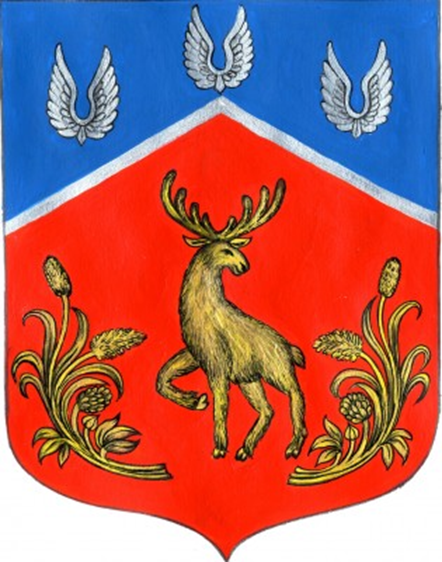 Актуализация схемы теплоснабжениямуниципального образованияГромовское сельское поселениеПриозерского муниципального районаЛенинградской областина период до 2031 годаТом 2Обосновывающие материалыКнига 1. Главы 1 – 4Санкт-Петербург2024 годАктуализация схемы теплоснабжениямуниципального образованияГромовское сельское поселениеПриозерского муниципального районаЛенинградской областина период до 2031 годаТом 2Обосновывающие материалыКнига 1. Главы 1 – 4г. Санкт-Петербург2024 годСписок исполнителейОГЛАВЛЕНИЕОПРЕДЕЛЕНИЯ	8ОБОЗНАЧЕНИЯ И СОКРАЩЕНИЯ	11ВВЕДЕНИЕ	12ОБЩИЕ СВЕДЕНИЯ	14ГЛАВА 1. СУЩЕСТВУЮЩЕЕ ПОЛОЖЕНИЕ В СФЕРЕ ПРОИЗВОДСТВА, ПЕРЕДАЧИ И ПОТРЕБЛЕНИЯ ТЕПЛОВОЙ ЭНЕРГИИ ДЛЯ ЦЕЛЕЙ ТЕПЛОСНАБЖЕНИЯ	181.1. Функциональная структура теплоснабжения	181.2. Источники тепловой энергии	191.3. Тепловые сети, сооружения на них	541.4. Зоны действия источников тепловой энергии	1091.5. Тепловые нагрузки потребителей тепловой энергии, групп потребителей тепловой энергии		1131.6. Балансы тепловой мощности и тепловой нагрузки	1451.6.1 Описание балансов установленной, располагаемой тепловой мощности и тепловой мощности «нетто», потерь тепловой мощности в тепловых сетях и расчетной тепловой нагрузки по каждому источнику тепловой энергии, а в ценовых зонах теплоснабжения – по каждой системе теплоснабжения	1451.7. Балансы теплоносителя	1511.8. Топливные балансы источников тепловой энергии и система обеспечения 
топливом		1531.9. Надежность теплоснабжения	1571.10.Технико-экономические показатели теплоснабжающих и теплосетевых 
организаций	1671.11. Цены (тарифы) в сфере теплоснабжения	1701.12.Описание существующих технических и технологических проблем в системах теплоснабжения поселения	174ГЛАВА 2. СУЩЕСТВУЮЩЕЕ И ПЕРСПЕКТИВНОЕ ПОТРЕБЛЕНИЕ ТЕПЛОВОЙ ЭНЕРГИИ НА ЦЕЛИ ТЕПЛОСНАБЖЕНИЯ	1782.1.	Данные базового уровня потребления тепла на цели теплоснабжения	1782.2. Прогнозы приростов площади строительных фондов, сгруппированные по расчетным элементам территориального деления и по зонам действия источников тепловой энергии с разделением объектов строительства на многоквартирные дома, жилые дома, общественные здания и производственные здания промышленных предприятий на каждом этапе		1822.3. Прогнозы перспективных удельных расходов тепловой энергии на отопление, вентиляцию и горячее водоснабжение, согласованных с требованиями к энергетической эффективности объектов теплопотреб-ления, устанавливаемых в соответствии с законодательством Российской Федерации	1832.4.	Прогнозы приростов объемов потребления тепловой энергии (мощности) и теплоносителя с разделением по видам теплопотребления в каждом расчетном элементе территориального деления и в зоне действия каждого из существующих или предлагаемых для строительства источников тепловой энергии на каждом этапе	1872.5. Прогнозы приростов объемов потребления тепловой энергии (мощности) и теплоносителя с разделением по видам теплопотребления в расчетных элементах территориального деления и в зонах действия индивидуального теплоснабжения на каждом этапе		1882.6. Прогнозы приростов объемов потребления тепловой энергии (мощности) и теплоносителя объектами, расположенными в производственных зонах, при условии возможных изменений производственных зон и их перепрофилирования и приростов объемов потребления тепловой энергии (мощности) производственными объектами с разделением по видам теплопотребления и по видам теплоносителя (горячая вода и пар) в зоне действия каждого из существующих или предлагаемых для строительства источников тепловой энергии на каждом этапе	1882.7.	 Описание изменений показателей существующего и перспективного потребления тепловой энергии на цели теплоснабжения	1882.7.1 Перечень объектов теплопотребления, подключенных к тепловым сетям существующих систем теплопотребления в период, предшествующий актуализации схемы теплоснабжения	1882.7.2 Актуализированный прогноз перспективной застройки относительно указанного в утвержденной схеме теплоснабжения прогноза перспективной застройки	1892.7.3 Расчетная тепловая нагрузка на коллекторах источников тепловой энергии	1892.7.4 Фактические расходы теплоносителя в отопительный и летний периоды	189ГЛАВА 3. ЭЛЕКТРОННАЯ МОДЕЛЬ СИСТЕМЫ ТЕПЛОСНАБЖЕНИЯ 
ПОСЕЛЕНИЯ	1903.1. Графическое представление объектов системы теплоснабжения с привязкой к топографической основе поселения и с полным топологическим описанием связности объектов		1913.2. Паспортизация объектов системы теплоснабжения	1923.3. Паспортизация и описание расчетных единиц территориального деления, включая административное	1963.4. Гидравлический расчет тепловых сетей любой степени закольцованности, в том числе гидравлический расчет при совместной работе нескольких источников тепловой энергии на единую тепловую сеть	1963.5. Моделирование всех видов переключений, осуществляемых в тепловых сетях, в том числе переключений тепловых нагрузок между источниками тепловой энергии	1963.6. Расчет балансов тепловой энергии по источникам тепловой энергии и по территориальному признаку	1983.7. Расчет потерь тепловой энергии через изоляцию и с утечками теплоносителя	1983.8. Расчет показателей надежности систем теплоснабжения	1993.9. Групповые изменения характеристик объектов (участков тепловых сетей, потребителей) по заданным критериям с целью моделирования различных перспективных вариантов схем теплоснабжения	1993.10. Сравнительные пьезометрические графики для разработки и анализа сценариев перспективного развития тепловых сетей	2003.11. Изменения гидравлических режимов, определяемые в порядке, установленном методическими указаниями по разработке схем теплоснабжения, с учетом изменений в составе оборудования источников тепловой энергии, тепловой сети и теплопотребляющих установок за период, предшествующий актуализации схемы теплоснабжения	200ГЛАВА 4. СУЩЕСТВУЮЩИЕ И ПЕРСПЕКТИВНЫЕ БАЛАНСЫ ТЕПЛОВОЙ МОЩНОСТИ ИСТОЧНИКОВ ТЕПЛОВОЙ ЭНЕРГИИ И ТЕПЛОВОЙ НАГРУЗКИ ПОТРЕБИТЕЛЕЙ	2014.1.	Балансы существующей на базовый период схемы теплоснабжения (актуализации схемы теплоснабжения) тепловой мощности и перспективной тепловой нагрузки в каждой из зон действия источников тепловой энергии с определением резервов (дефицитов) существующей располагаемой тепловой мощности источников тепловой энергии, устанавливаемых на основании величины расчетной тепловой нагрузки, а в ценовых зонах теплоснабжения – балансы существующей на базовый период схемы теплоснабжения (актуализации схемы теплоснабжения) тепловой мощности и перспективной тепловой нагрузки в каждой системе теплоснабжения с указанием сведений о значениях существующей и перспективной тепловой мощности источников тепловой энергии, находящихся в государственной или муниципальной собственности и являющихся объектами концессионных соглашений или договоров аренды	2014.2.	Гидравлический расчет передачи теплоносителя для каждого магитрального вывода с целью ограничения возможности (невозможности) обеспечения тепловой энергии существующих и перспективных потребителей, присоединенных к тепловой сети от каждого источника тепловой энергии	2044.3.	Выводы о резервах (дефицитах) существующей системы теплоснабжения при обеспечении перспективной тепловой нагрузки потребителей	2054.4.	Описание изменений существующих и перспективных балансов тепловой мощности источников тепловой энергии и тепловой нагрузки потребителей для каждой системы теплоснабжения за период, предшествующий актуализации схемы теплоснабжения	205ОПРЕДЕЛЕНИЯТермины и их определения, применяемые в настоящей работе, представлены в таблице ниже.Продолжение таблицыОБОЗНАЧЕНИЯ И СОКРАЩЕНИЯВ настоящей работе применяются следующие сокращения:МО – муниципальное образование;АИТП – автоматизированный индивидуальный тепловой пункт;БМК – блочно-модульная котельная;ГВС – горячее водоснабжение;ГИС – геоинформационная система;ЕТО – единая теплоснабжающая организация;ЖКС – жилищно-коммунальный сектор;ЖКХ – жилищно-коммунальное хозяйство;ИТП – индивидуальный тепловой пункт;МО – муниципальное образование;НТД – нормативно-техническая документация;ОВ – отопление/вентиляция;ОЭТС – организации, эксплуатирующие тепловые сети;ПИР – проектно-изыскательские работы;ПРК – программно-расчетный комплекс;СТ – схема теплоснабжения;СП – сельское поселение;ТСО – теплоснабжающая организация;ТК – тепловая камера;ХВО – химводоочистка;ХВС – холодное водоснабжение;СЦТ – система централизованного теплоснабжения.ВВЕДЕНИЕОбъектом исследования является система централизованного теплоснабжения муниципального образования Громовское сельское поселение муниципального образования Приозерский муниципальный район Ленинградской области (далее по тексту – МО Громовское сельское поселение).Цель работы – разработка оптимальных вариантов развития системы теплоснабжения МО Громовское сельское поселение по критериям: качества, надежности теплоснабжения и экономической эффективности. Разработанная программа мероприятий по результатам оптимизации режимов работы системы теплоснабжения должна стать базовым документом, определяющим стратегию и единую техническую политику перспективного развития системы теплоснабжения муниципального образования.Актуализация Схемы теплоснабжения муниципального образования Громов-ское сельское поселение Приозерского муниципального района Ленинградской области на период до 2031 года выполнена на основании:– Федерального закона от 27 июля 2010 г. № 190-ФЗ «О теплоснабжении»
(в редакции от 26.02.2024 г.);– «Требований к схемам теплоснабжения» (утверждены постановлением Правительства Российской Федерации от 22 февраля 2012 г. № 154, с изменениями и дополнениями от 7 октября 2014 г., 18, 23 марта 2016 г., 3 апреля 2018 г., 16 марта 2019 г., 31 мая 2022 г., 10 января 2023 г.);– Методических рекомендаций по разработке схем теплоснабжения, утверж-денных приказом Министерства энергетики Российской Федерации и Министерства регионального развития Российской Федерации от 29 декабря 2012 г. № 565/667;– Методических рекомендаций по разработке схем теплоснабжения, утвержденных приказом Министерства энергетики Российской Федерации от 
5 марта 2019 г. № 212 (в ред. от 20 декабря 2020 г.).Согласно федеральному закону Схема теплоснабжения поселения, городского округа – документ, содержащий предпроектные материалы по обоснованию эффективного и безопасного функционирования системы теплоснабжения, её развития с учетом правового регулирования в области энергосбережения и повышения энергетической эффективности.Схема теплоснабжения поселения разрабатывается с целью удовлетворения спроса на тепловую энергию (мощность), теплоноситель для обеспечения надежного теплоснабжения наиболее экономичным способом (с соблюдением принципа минимизации расходов) при минимальном воздействии на окружающую среду, экономического стимулирования развития систем теплоснабжения и внедрения энергосберегающих технологий.Схема теплоснабжения разрабатывается на основании анализа фактических тепловых нагрузок потребителей с учетом перспективного развития поселения, структуры топливного баланса региона, оценки технического состояния существующих источников тепла и тепловых сетей, возможности их дальнейшего использования. Спрос на тепловую энергию может быть спрогнозирован на основе генерального плана поселения.ОБЩИЕ СВЕДЕНИЯОбщая характеристика Громовского сельского поселенияГромовское сельское поселение – муниципальное образование в составе Приозерского района Ленинградской области. Административный центр – посёлок Громово.Поселение расположено в центральной части района, восточной границей выходит на берег Ладожского озера, южной - на берег Суходольского озера. В состав поселения входит остров Коневец. Граничит с Петровским, Ромашкинским, Мельниковским, Ларионовским и Плодовским сельскими поселениями.По территории поселения проходят автомобильные дороги:А121 «Сортавала» (Санкт-Петербург - Сортавала - автомобильная дорога Р-21 «Кола»),41К-012 (Санкт-Петербург - Приозерск),41К-155 (ст. Громово - паромная переправа),41К-156 (Мельничные Ручьи - Приладожское),41К-157 (Громово - Яблоновка),а также участок Приозерского направления Октябрьской железной дороги (Сосново – Приозерск), на котором расположена станция Громово.Расстояние от административного центра поселения до районного центра - 
50 км.Таблица 1 Состав Громовского сельского поселения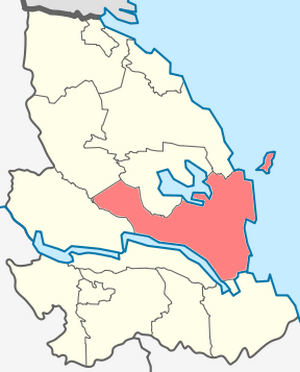 Рисунок 1 – Расположение Громовского сельского поселения на территории Приозерского района Ленинградской областиРельеф. Климатические и инженерно-геологические условия. Территория Громовского сельского поселения расположена в северо – западной части Ленинградской области в составе Приозерского района. Площадь территории поселения – 532,434 км2.Приозерский район характеризуется крайне интересным рельефом, пожалуй, в этом смысле это один из самых привлекательных районов в Ленинградской области. Это объясняется расположением на Карельском перешейке и именно здесь ледники оказали наибольшее влияние на ландшафт.Местность в целом равнинная, хотя встречаются и возвышения. Самая высокая точка Приозерского района – 86 метров. Есть множество выходов гранита, что придает местности особую красоту. Большая часть территории покрыта лесом, однако местами встречаются и болота.По количеству водных ресурсов Приозерский район является самым богатым в Ленинградской области. Центральной водной артерией является река Вуокса. Озер множество, упомянем только самые крупные: Отрадное, озеро Вуокса, Суходольское, Комсомольское, Отрадное, Балахановское. Также есть множество небольших рек, большинство из которых являются притоками Вуоксы.Не смотря на обилие воды в Приозерском районе, процент заболоченности относительно низкий – только 3,5 % территории занято болотами. По большей части они находятся в долине рек и не отличаются глубиной, так как зачастую лежат на гранитных плитах.Климат умеренно-континентальный, здесь большое влияние оказывают воздушные массы с Атлантического океана (как и во всей Ленинградской области). Зимы в Приозерском районе по большей части мягкие, лето умеренно теплое, а осень теплее весны. Погода в Приозерском районе славится своей переменчивостью. В целом, климат характеризуется как переходный от морского к континентальному с довольно мягкой зимой и прохладным летом.Радиационный баланс положительный с апреля по октябрь, в среднем за год его величина составляет 30-32 ккал/кв. см. Среднегодовая продолжительность солнечного сияния составляет по территории 1700 – 1770 часов.Среднегодовая температура воздуха 4,7 . Самый теплый месяц – июль, его среднемесячная температура составляет 18,1 .Продолжительность отопительного периода – 221 день. Период активной вегетации растений длится более 3,5 месяцев. Самым холодным месяцем является январь со средней температурой около минус 7,7 ºС.В среднем за год выпадает 700 мм осадков, что намного превышает испарения, поэтому территория избыточно увлажнена и местами заболочена. В теплый период выпадает 70 % годовой суммы. Осадки носят обложной и нередко ливневой характер.Снежный покров устойчив, сохраняется 4 месяца и достигает в защищенном месте 45-55 см высоты. Среднемесячная относительная влажность колеблется в течение года от 73 % весной до 86 % зимой. В среднем за год она составляет 79 %.Ветровой режим характерен преобладанием в течение всего года и особенно зимой, юго-западных и южных ветров. Летом ветер более не устойчив по направлению: примерно одинаковая доля всех ветров падает на северо-восточное, восточное, западное и юго-западное направления. Это может быть результатом проявления береговых ветров – бризов (местные ветры, дующие днем с озера, ночью с – берега на озеро). Среднегодовая скорость ветра 3,7 м/с, максимум зимой 3 – 4 м/с и минимум летом 2,5 – 3 м/с. Скорость ветра, вероятность превышения которого 
5 %, составляет 8 м/с.На территории городского поселения довольно часты туманы, на образование которых оказывают влияние местные условия: близость таких водоемов как озеро и река Вуокса и Ладожское озеро. На побережье и над поверхностью озера и залива их гораздо меньше, чем в глубине суши. Демографическая ситуация. В соответствии с данными Федеральной службы государственной статистики по состоянию на 01.01.2024 г. численность населения, зарегистрированного на территории МО Громовское сельское поселение, составила 2,195 тыс. человек.Доля населения МО Громовское сельское поселение составляет 4 % от населения Приозерского района.Динамика численности населения по годам представлено в таблице 2 и на рисунке ниже.Таблица 2 – Общая численность населения МО Громовское сельское поселениеРисунок 2 Динамика численности населения МО Громовское сельское поселениеВ течение 2014 – 2023 гг. наблюдается значительное снижение численности населения.ГЛАВА 1. СУЩЕСТВУЮЩЕЕ ПОЛОЖЕНИЕ В СФЕРЕ ПРОИЗВОДСТВА, ПЕРЕДАЧИ И ПОТРЕБЛЕНИЯ ТЕПЛОВОЙ ЭНЕРГИИ ДЛЯ ЦЕЛЕЙ ТЕПЛОСНАБЖЕНИЯ1.1. Функциональная структура теплоснабженияВ настоящее время на территории Громовского сельского поселения в сфере теплоснабжения осуществляет свою деятельность одна теплоснабжающая организация – общество с ограниченной ответственностью «Энерго-Ресурс». Данная организация эксплуатирует на праве аренды тепловые сети и источники тепловой энергии, являющиеся собственностью администрации.Контактные данные теплоснабжающей организации, предоставляющей услуги по теплоснабжению, представлены в таблице ниже.Таблица 1.1 Теплоснабжающие организацииТеплоснабжение потребителей осуществляется в соответствии с правилами организации теплоснабжения, утверждаемыми Правительством Российской Федерации. Потребители тепловой энергии приобретают тепловую энергию и (или) теплоноситель у теплоснабжающей организации по договору теплоснабжения, который является публичным.Существующая структура централизованного теплоснабжения представлена тремя источниками в пос. Громово, ст. Громово, пос. Владимировка, обеспечивающими теплом жилищно-коммунальный сектор и общественно-деловые постройки.Котельные пос. Громово и ст. Громово обеспечивают тепловые нагрузки отопления и хозяйственно-бытового горячего водоснабжения населения, бюджетных и прочих организаций.Котельная пос. Владимировка обеспечивает только отопительную нагрузку жилых домов.Выработку, передачу и сбыт тепловой энергии на территории поселения осуществляет ООО «Энерго-Ресурс», которое на праве долгосрочной аренды владеет тепловыми сетями в системе теплоснабжения, посредством которой осуществляется теплоснабжение потребителей тепловой энергии.ООО «Энерго-Ресурс» реализует полученную энергию непосредственно потребителям в пределах систем теплоснабжения котельных.Структура договорных отношений в сфере теплоснабжения на территории Громовского сельского поселения представлена на рисунке 1.1.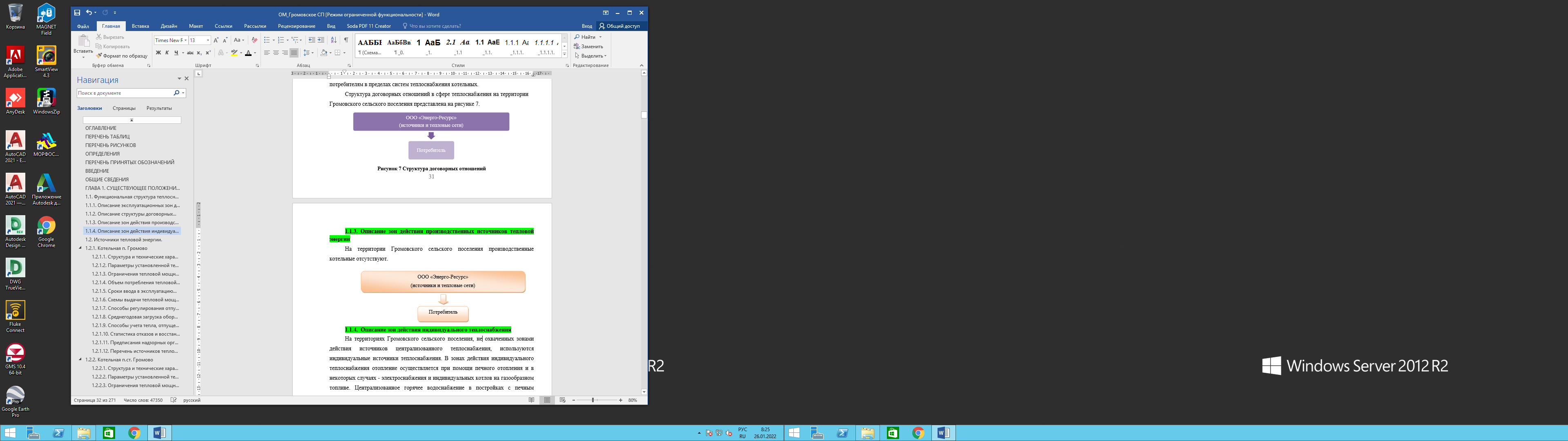 Рисунок 1.1 – Структура договорных отношенийОписание зон действия производственных источников тепловой энергииНа территории Громовского сельского поселения производственные котельные отсутствуют.Описание зон действия индивидуального теплоснабженияНа территориях Громовского сельского поселения, не охваченных зонами действия источников централизованного теплоснабжения, используются индивидуальные источники теплоснабжения. В зонах действия индивидуального теплоснабжения отопление осуществляется при помощи печного отопления и в некоторых случаях - электроснабжения и индивидуальных котлов на газообразном топливе. Централизованное горячее водоснабжение в постройках с печным отоплением отсутствует.1.2. Источники тепловой энергииИсточниками централизованного теплоснабжения Громовского сельского поселения являются три котельных:  - котельной пос. Громово, ул. Центральная, 18; - котельной ст. Громово, ул. Строителей, 15; - котельной пос. Владимировка, ул. Ладожская, 15.1.2.1. Котельная пос. Громово1.2.1.1. Структура и технические характеристики основного оборудованияИсточником централизованного теплоснабжения п. Громово является угольная котельная, расположенная по адресу ул. Центральная, 18.Характеристика здания котельной пос. Громово в соответствии с проектной документацией представлена в таблице 1.2.Таблица 1.2 – Характеристика здания котельной пос. ГромовоВнешний вид здания котельной представлен на рисунках 1.2 – 1.3..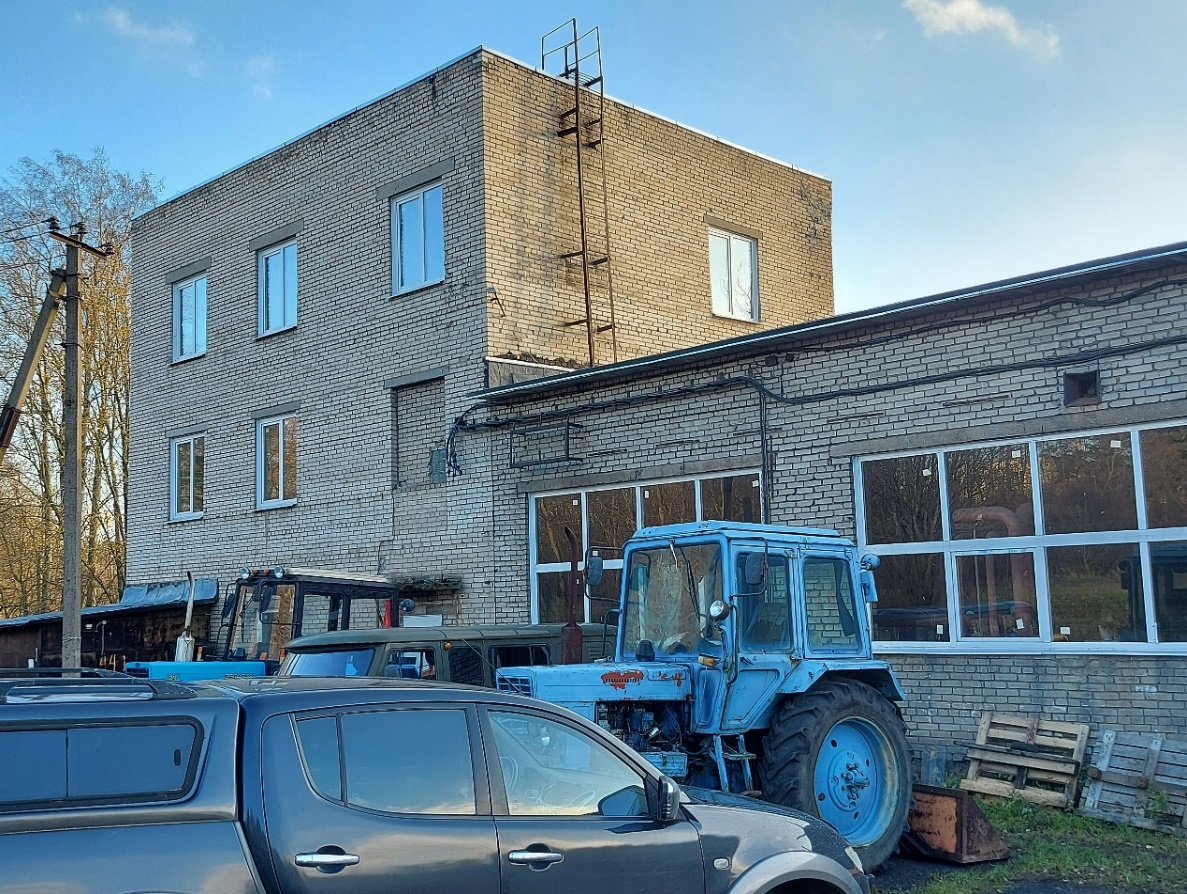 Рисунок 1.2 – Внешний вид здания котельной пос. Громово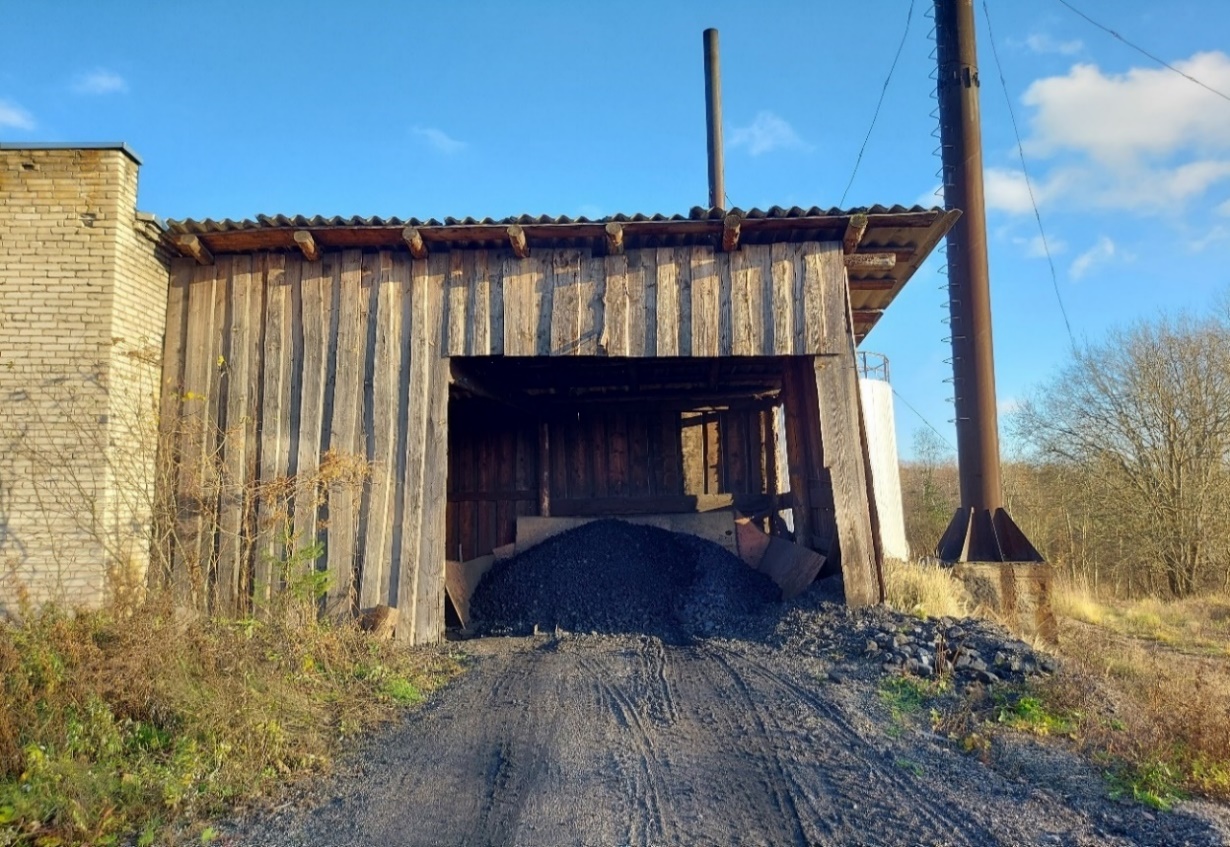 Рисунок 1.3 – Внешний вид здания котельной пос. ГромовоРежим работы котельной – круглогодичный. Температурный график отпуска тепла от котельной – 95/70 оС.Котельная обеспечивает тепловые нагрузки отопления и ГВС жилых домов и административных потребителей. Горячее водоснабжение потребителей предусмотрено по закрытой схеме. Используемое топливо – уголь каменный марок ДО, ДР. Резервное и аварийное топливо на котельной отсутствует.Площадка для хранения угля размещена на территории земельного отвода в сухом незаболоченном и незатапливаемом месте, с учетом маневрирования транспортных средств. Площадка выровнена, очищена от мусора и растительности, покрыта смесью шлака и глины и тщательно утрамбована. Площадка является открытой и не имеет навеса, хранение топлива данным способом приводит к ухудшению его характеристик. Основным оборудованием котельной пос. Громово являются шесть котельных агрегатов, а именно, два водогрейных котла марки «БКЗ» КВм-1,25 единичной установленной мощностью 1,08 Гкал/ч, три водогрейных котла марки «Братск» КВм-1,65 установленной мощностью 1,42 Гкал/ч, один водогрейный котел марки «Луга-Лотос» КВр-1,0 установленной мощностью 0,86 Гкал/ч.В котельной один котел «Луга-Лотос» работает на нужды горячего водоснабжения, остальные котлы работают на нужды отопления.Установленная тепловая мощность котельной равна 8,45 МВт (7,28 Гкал/ч). Регулирование отпуска тепловой энергии от источника к потребителям осуществляется качественным методом в соответствии с утвержденным температурным графиком зависимости температуры теплоносителя от температуры наружного воздуха – 95/70 °C.В таблице 1.3 приведены технические характеристики водогрейных котлов котельной пос. Громово.В таблице 1.4 приведены основные заводские технические характеристки котлоагрегата «Братск».В таблице 1.5 приведены основные заводские технические характеристки котлоагрегата «Луга-Лотос».Перечень насосного, тягодутьевого и вспомогательного оборудования котельной пос. Громово приведен в таблицах 1.6, 1.7, 1.8.Таблица 1.3 – Технические характеристики водогрейных котлов котельной пос. ГромовоТаблица 1.4 – Основные заводские технические характеристики котлоагрегата «Братск»Продолжение таблицы 1.4.Котел «Братск» предназначен для теплоснабжения зданий и сооружений различного назначения. Котлы работают на сортированных рядовых каменном и буром углях с размером кусков до 100 мм.В комплект котлов «Братск» входит топка механическая ТШПМ-1,45 со шкафом управления, обеспечивающие автоматическую подачу топлива на водоохлаждаемую колосниковую решетку и сброс с решётки очаговых остатков при помощи секторного питателя и шурующей планки с электромеханическим приводом. Поверхности нагрева котла состоят из двух пакетов чугунных секций и стальных секций, образующих свод и торцевые стенки топочной камеры. Пакеты чугунных секций установлены на кирпичное основание. Диапазон регулирования теплопроизводитель-ности котлов обеспечивается изменением интервала времени между цикла хода шурующей планки и объема подачи дутьевого воздуха в зоны горения топок механических ТШПМ.Таблица 1.5 – Основные заводские технические характеристики котлоагрегата «Луга-Лотос»Водогрейный твердотопливный стальной отопительный котел КВр-1,0, предназначен для получения горячей воды номинальной температурой на выходе из котла 115 °С рабочим давлением до 0,6 МПа, используемой в системах централизованного теплоснабжения на нужды отопления, горячего водоснабжения. Водогрейные котлы КВр выполнены двухблочными – блок котла и ручная топка (колосники чугунные или радиальная воздухораспределительная решетка). Блок водогрейного котла представляет собой сварную конструкцию, состоящую из трубной системы (радиационной и конвективной поверхности нагрева), опорной рамы и каркаса с теплоизоляционными материалами, обшитого листовой сталью. Котлы имеют П-образную сомкнутую компоновку. Топочная камера угольных котлов состоит из труб Ø 57 x 3,5 мм и выполнена газоплотной путем плавникового оребрения. Конвективная поверхность нагрева состоит из пакетов, выполненных из труб Ø 57 x 3,5 мм, для интенсификации теплообмена трубы пакетов расположены в шахматном порядке. Газы в конвективной части делают два хода и выходят через газоход в верхней части задней стенки котла. В газоплотной части котельного блока изоляция выполнена облегченной из плит ПТЭ.Таблица 1.6 – Перечень насосного оборудования котельной пос. ГромовоТаблица 1.7 – Перечень насосного оборудования котельной пос. ГромовоТаблица 1.8 – Перечень вспомогательного оборудования котельной пос. ГромовоУдаление продуктов сгорания производится через одну стальную дымовую трубу, высотой 25 м и диаметром 630 мм, с помощью дымососа. На рисунках 1.4 – 1.6 приведен внешний вид котлов, установленных в котельной пос. Громово.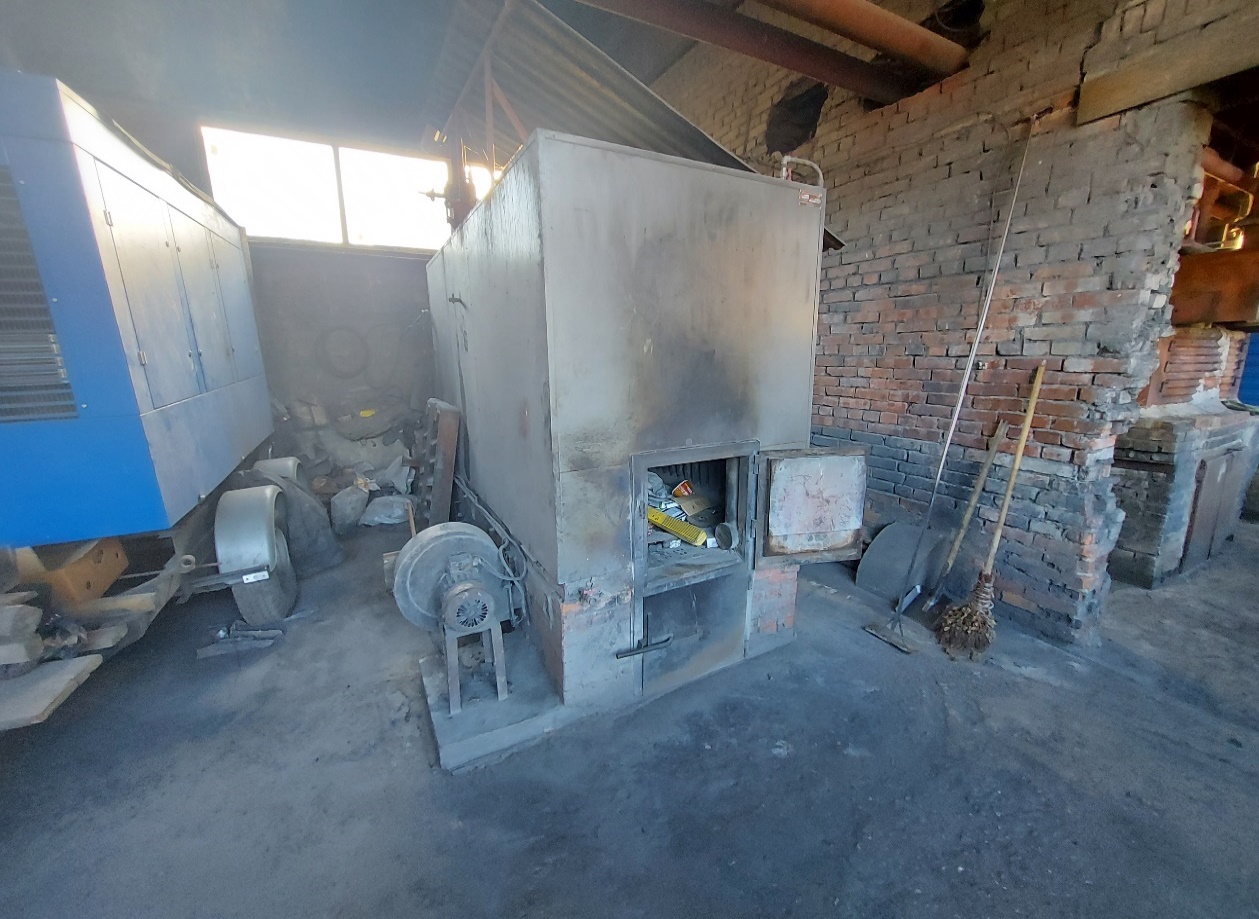 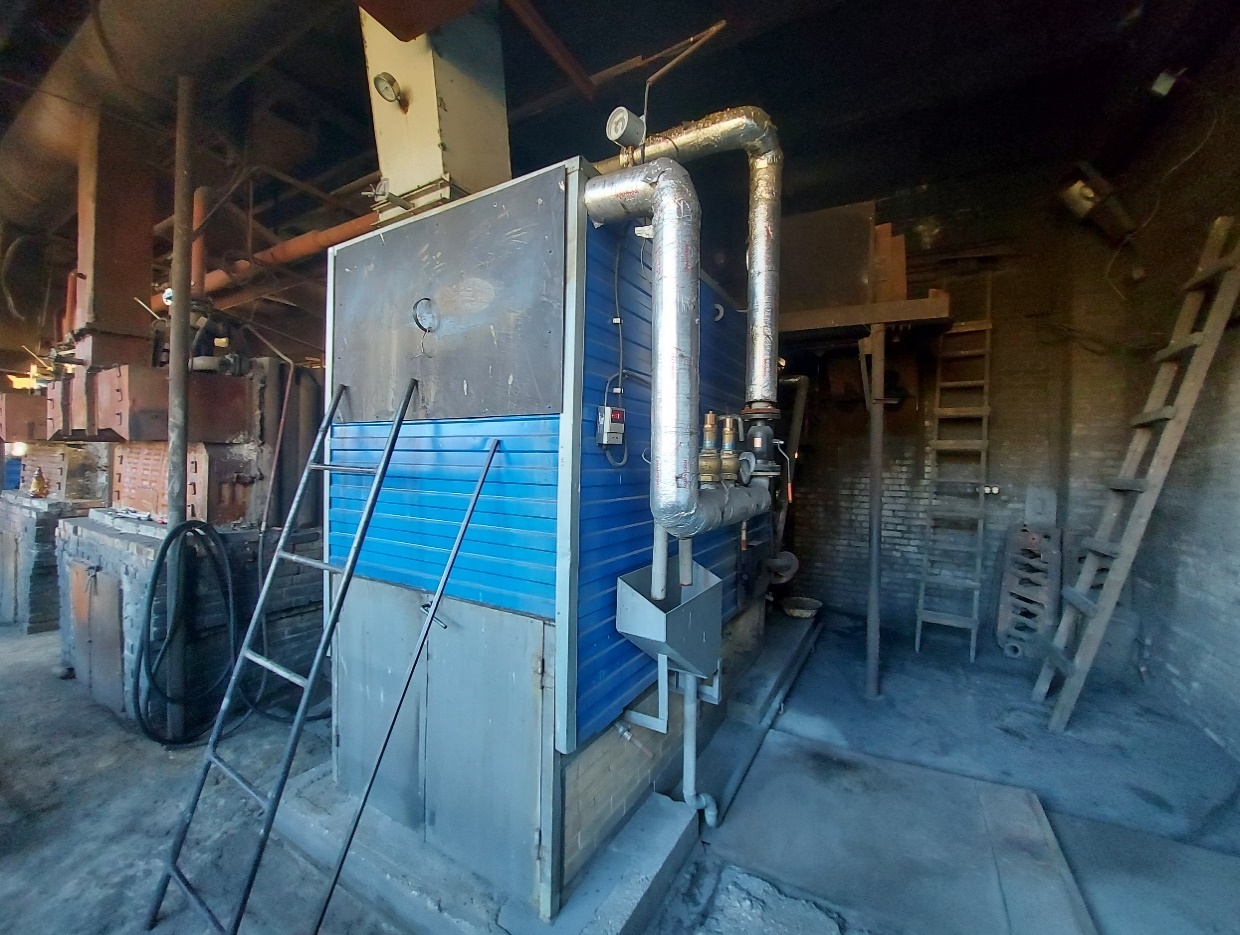 Рисунок 1.4 Внешний вид котлов КВр-1,0 и КВр-1,25, установленных в котельной пос. Громово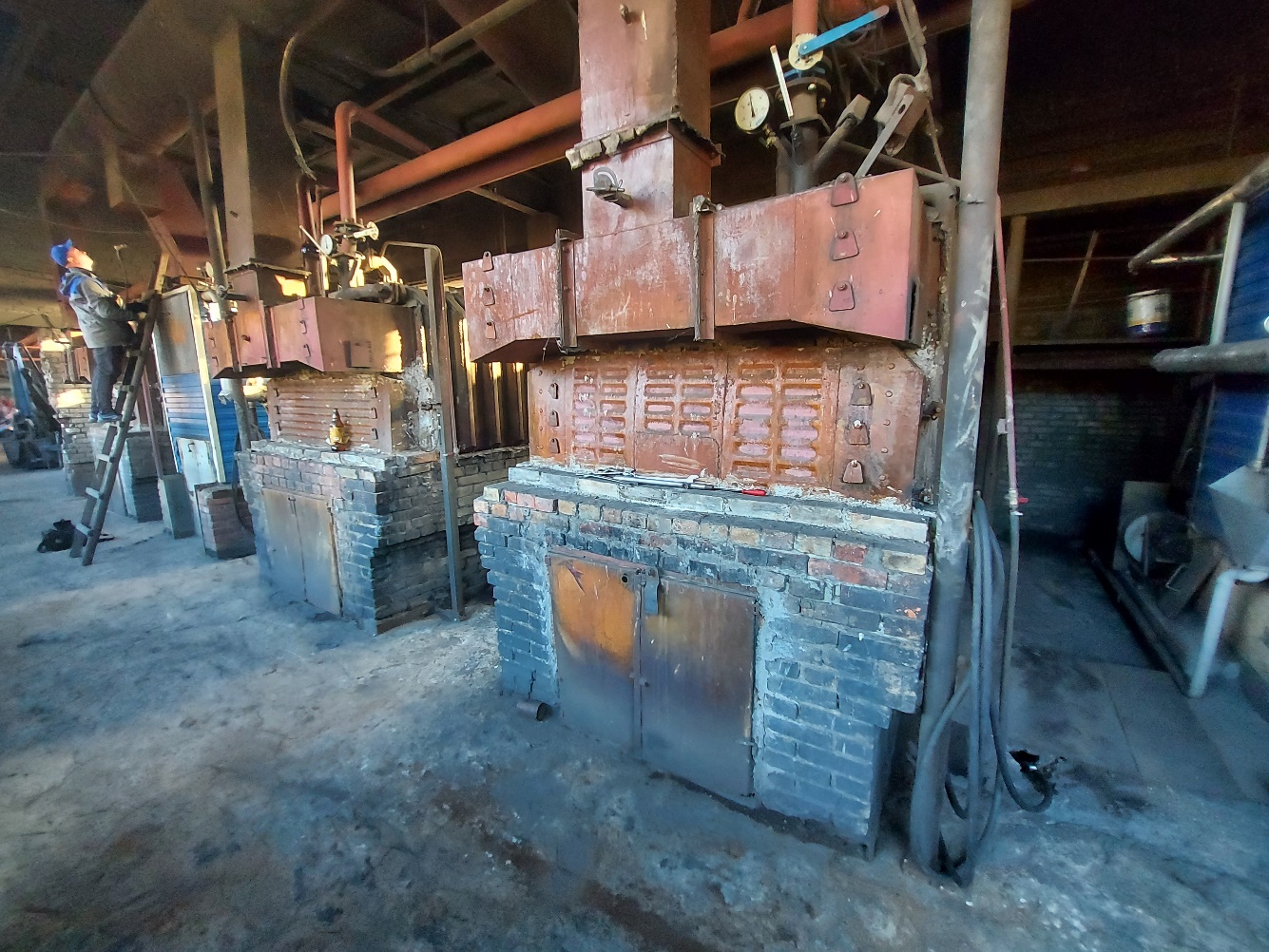 Рисунок 1.5 – Внешний вид котлов «Братск» КВм-1,65 и котла КВм-1,25, установленных в котельной пос. Громово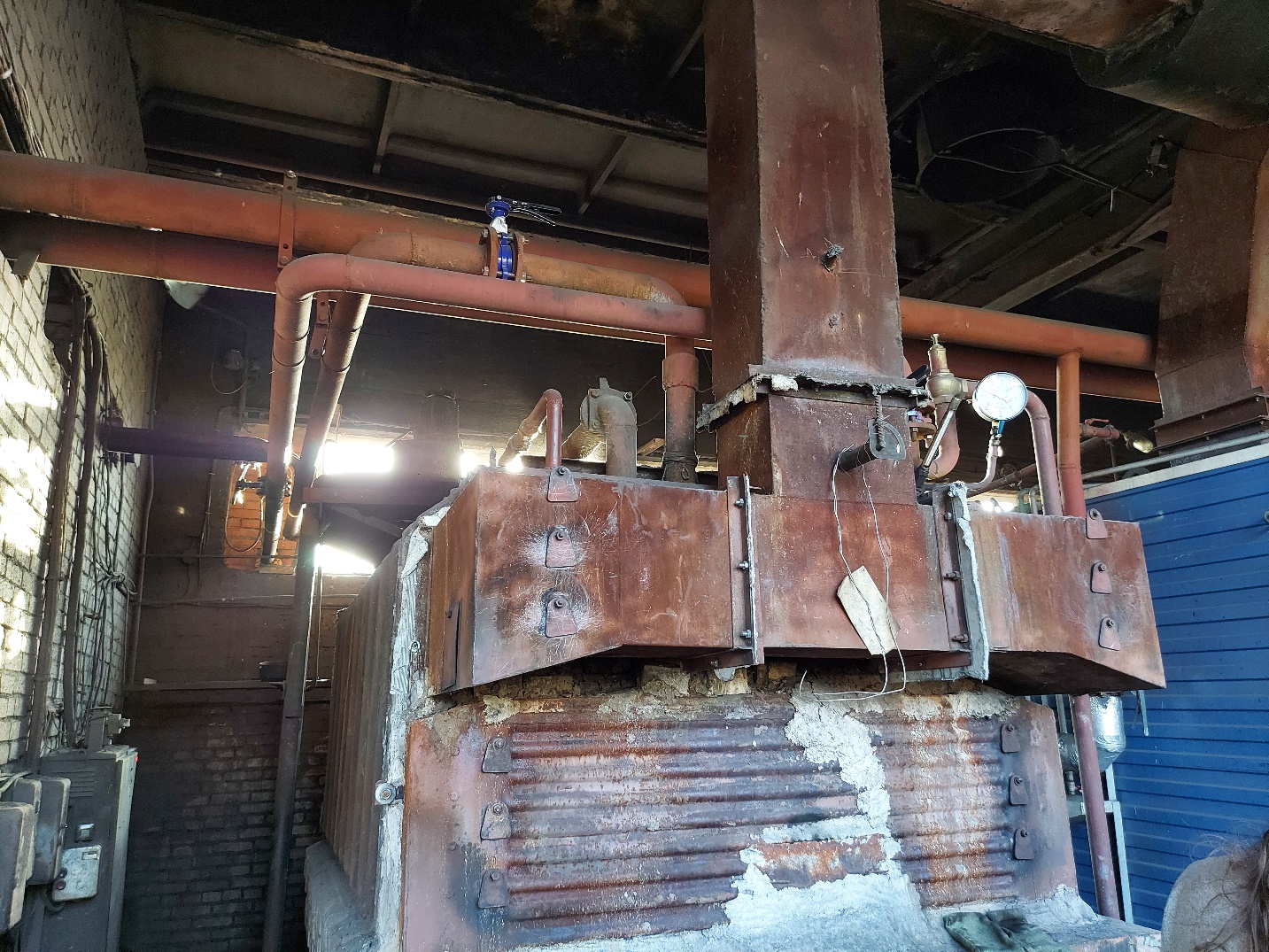 Рисунок 1.6 – Внешний вид котла «Братск» КВм-1,651.2.1.2. Параметры установленной тепловой мощности источника тепловой энергии, в том числе теплофикационного оборудования и теплофикационной установкиВ котельной установлено 6 водогрейных котлов, тепловая мощность каждого из них представлена в таблице 1.3. Установленная мощность котельной составляет 8,45 МВт (7,28 Гкал/ч).1.2.1.3. Ограничения тепловой мощности и параметров располагаемой тепловой мощностиПараметры установленной тепловой мощности источников тепловой энергии, а также ограничения тепловой мощности и параметры располагаемой тепловой мощности источника представлены в таблице 1.9.Таблица 1.9 – Параметры и ограничения тепловой мощности котельной пос. Громово1.2.1.4. Объем потребления тепловой энергии (мощности) на собственные и хозяйственные нужды теплоснабжающей организации в отношении источников тепловой энергии и параметры тепловой мощности «нетто»Объем потребления тепловой энергии на собственные нужды источника и параметры располагаемой тепловой мощности «нетто» приведены в таблице 1.10.Таблица 1.10 – Объем потребления тепловой энергии на собственные нужды котельной1.2.1.5. Сроки ввода в эксплуатацию основного оборудования, год последнего освидетельствования при допуске к эксплуатации после ремонта, год продления ресурса и мероприятия по продлению ресурсаСроки ввода основного и вспомогательного оборудования котельной приведены в таблицах 1.3, 1.6 – 1.8.1.2.1.6. Способы регулирования отпуска тепловой энергии от источников тепловой энергии с обоснованием выбора графика изменения температур и расхода теплоносителя в зависимости от температуры наружного воздухаРегулирование отпуска тепловой энергии от источника к потребителям осуществляется качественным методом в соответствии с утвержденным температурным графиком зависимости температуры теплоносителя от температуры наружного воздуха (tнр = минус 26 °C) – 95/70 °C, представленным в таблице 1.11. Качественное регулирование предполагает изменение температуры теплоносителя без изменения расхода. Основным его преимуществом является установление стабильного гидравлического режима работы тепловых сетей.Таблица 1.11 – Температурный график котельной пос. ГромовоВ ходе технического обследования системы теплоснабжения п. Громово, утвержденный график системы ГВС не был обнаружен. По результатам инструментального обследования было установлено что фактический температурный график системы ГВС пос. Громово составляет 63/50 оС, что соответствует требованиям СанПиН 1.2.3684-21 Санитарно-эпидемиологические требования к содержанию территорий городских и сельских поселений, к водным объектам, питьевой воде и питьевому водоснабжению, атмосферному воздуху, почвам, жилым помещениям, эксплуатации производственных, общественных помещений, организаций и проведению санитарно-эпидемиологических (профилактических мероприятий).1.2.1.7. Схемы выдачи тепловой мощности, структура теплофикационных установок (для источников тепловой энергии, функционирующих в режиме комбинированной выработки электрической и тепловой энергии)Источники с комбинированной выработкой тепловой и электрической энергии на территории Громовского сельского поселения отсутствуют.1.2.1.8. Среднегодовая загрузка оборудованияВ настоящее время на котельной п. Громово работают 6 водогрейных котлов. Суммарное время работы котельной за год составило 8568 часов. Сведения о времени работы котельной п. Громово представлены в таблице 1.12.Таблица 1.12 – Сведения о времени работы котельной пос. Громово*1.2.1.9. Способы учета тепла, отпущенного в тепловые сетиУчет и регистрация отпуска и потребления тепловой энергии организуются с целью:осуществления взаимных финансовых расчетов между энергоснабжающими организациями и потребителями тепловой энергии;контроля за тепловыми и гидравлическими режимами работы систем теплоснабжения и теплопотребления;контроля за рациональным использованием тепловой энергии и теплоносителя;документирования параметров теплоносителя массы (объема), температуры и давления.Расчеты потребителей тепловой энергии с энергоснабжающими организациями за полученное ими тепло осуществляются на основании показаний приборов учета и контроля параметров теплоносителя, установленных у потребителя и допущенных в эксплуатацию в качестве коммерческих в соответствии с требованиями Правил коммерческого учета тепловой энергии, теплоносителя, утвержденных постановлением Правительства Российской Федерации от 18 ноября 2013 г. № 1034 (с изменениями по состоянию на 25 ноября 2021 г.).Взаимные обязательства энергоснабжающей организации и потребителя по расчетам за тепловую энергию и теплоноситель, а также по соблюдению режимов отпуска и потребления тепловой энергии и теплоносителя определяются договором на отпуск и потребление тепловой энергии.Потребитель по согласованию с энергоснабжающей организацией имеет право для своих технологических целей дополнительно устанавливать на узле учета приборы для определения количества тепловой энергии и теплоносителя, а также для контроля параметров теплоносителя, не нарушая при этом технологию коммерческого учета и не влияя на точность и качество измерений.Показания дополнительно установленных приборов не используются при взаимных расчетах между потребителем и энергоснабжающей организацией.Отпуск тепловой энергии за отчетный период определяется как сумма расходов тепловой энергии по магистралям, определенных по показаниям теплосчетчиков.В случае отсутствия приборов учета тепловой энергии на отпуск тепловой энергии количество отпущенного тепла в тепловые сети от источника тепловой энергии осуществляется расчетным способом в соответствии с Правилами учета отпуска тепловой энергии, утвержденными законодательством РФ.В котельной пос. Громово по состоянию на 2022 г. учет выработанной тепловой энергии осуществляется посредством расходомеров марки ТВ 7М, датчиков температуры и давления, которые позволяют вести учет тепловой энергии отпущенной потребителям. Узлы учета установлены осенью 2021 года. На рисунках ниже представлены внешний вид узлов учета отопления и ГВС, установленных на котельной пос. Громово.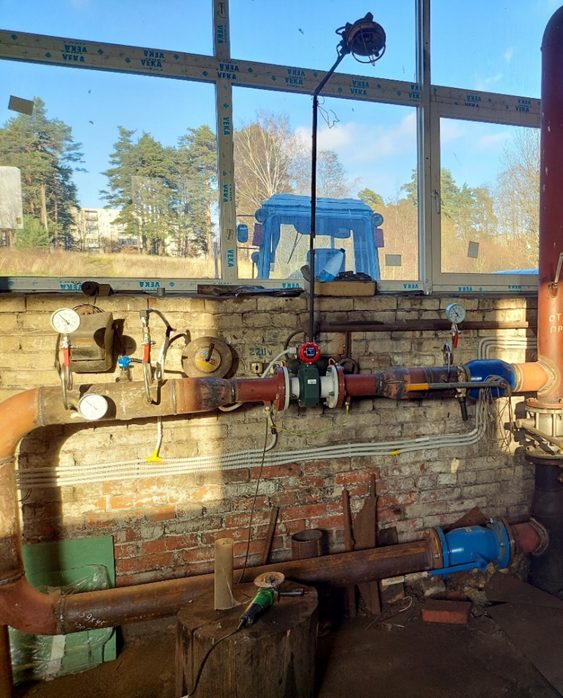 Рисунок 1.7 Внешний вид узла учета подающего трубопровода отопления на котельной пос. Громово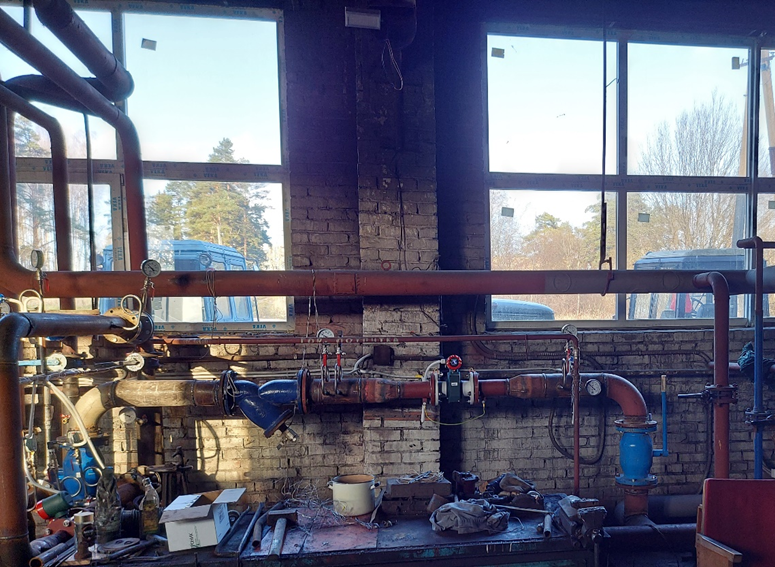 Рисунок 1.8 Внешний вид узла учета на обратном трубопроводе отопления на котельной пос. Громово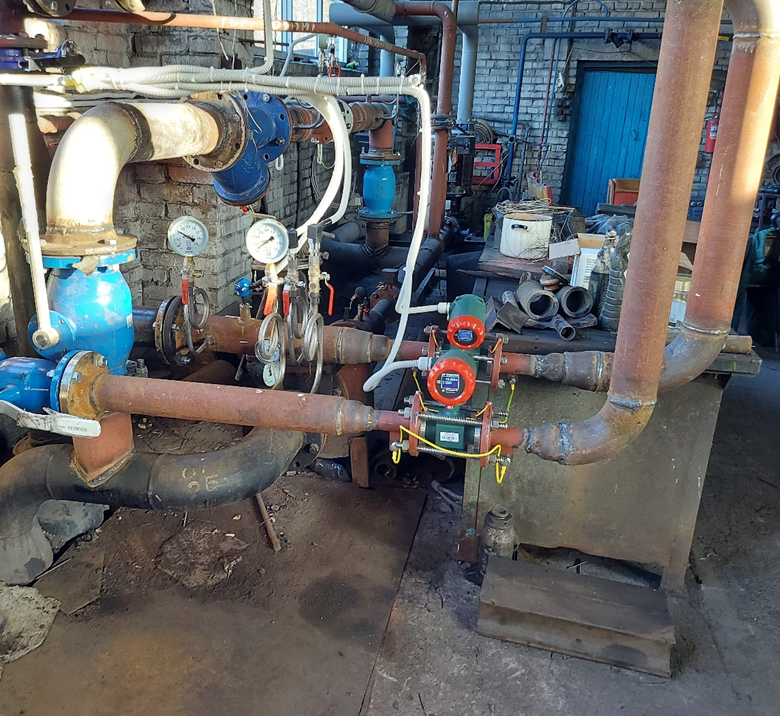 Рисунок 1.9 Внешний вид узла учета подающего и обратного трубопроводов ГВС на котельной пос. Громово1.2.1.10. Статистика отказов и восстановлений оборудования источников тепловой энергииИнформация об отказах и восстановлениях оборудования котельной 
пос. Громово ресурсоснабжающей организацией не предоставлена.1.2.1.11. Предписания надзорных органов по запрещению дальнейшей эксплуатации источников тепловой энергииПредписания надзорных органов по запрещению дальнейшей эксплуатации котельных Громовского сельского поселения отсутствуют.1.2.1.12. Перечень источников тепловой энергии и (или) оборудования (турбоагрегатов), входящего в их состав (для источников тепловой энергии, функционирующих в режиме комбинированной выработки электрической и тепловой энергии), которые отнесены к объектам, электрическая мощность которых поставляется в вынужденном режиме в целях обеспечения надежного теплоснабжения потребителейНа территории Громовского сельского поселения отсутствуют источники с комбинированной выработкой тепловой и электрической мощностью, которые отнесены к объектам, электрическая мощность которых поставляется в вынужденном режиме.1.2.1.13. Описание изменений технических характеристик основного оборудования источников тепловой энергии, зафиксированных за период, предшествующий актуализации схемы теплоснабженияЗа период, предшествующий актуализации схемы теплоснабжения, в котельной пос. Громово был заменен дымосос. Технические характеристики установленного дымососа приведены в таблице 1.13.Таблица 1.13 – Технические характеристики замененного дымососа1.2.2. Котельная ст. Громово1.2.2.1. Структура и технические характеристики основного оборудованияИсточником централизованного теплоснабжения ст. Громово является угольная котельная, расположенная по адресу ул. Строителей, 15. Введена в эксплуатацию в 1971 г. Характеристика здания котельной ст. Громово в соответствии с проектной документацией представлена в таблице 1.14.Таблица 1.14 Характеристика здания котельной ст. ГромовоРежим работы котельной – круглогодичный. Котельная обеспечивает тепловые нагрузки отопления и ГВС жилых домов, административных и прочих потребителей. Горячее водоснабжение потребителей предусмотрено по закрытой схеме.Температурный график отпуска тепла от котельной – 95/70 оС.Используемое топливо – уголь каменный марок ДО, ДР. Резервное и аварийное топливо на котельной отсутствует.Внешний и внутренний вид здания котельной ст. Громово представлен на рисунках 1.10 – 1.12.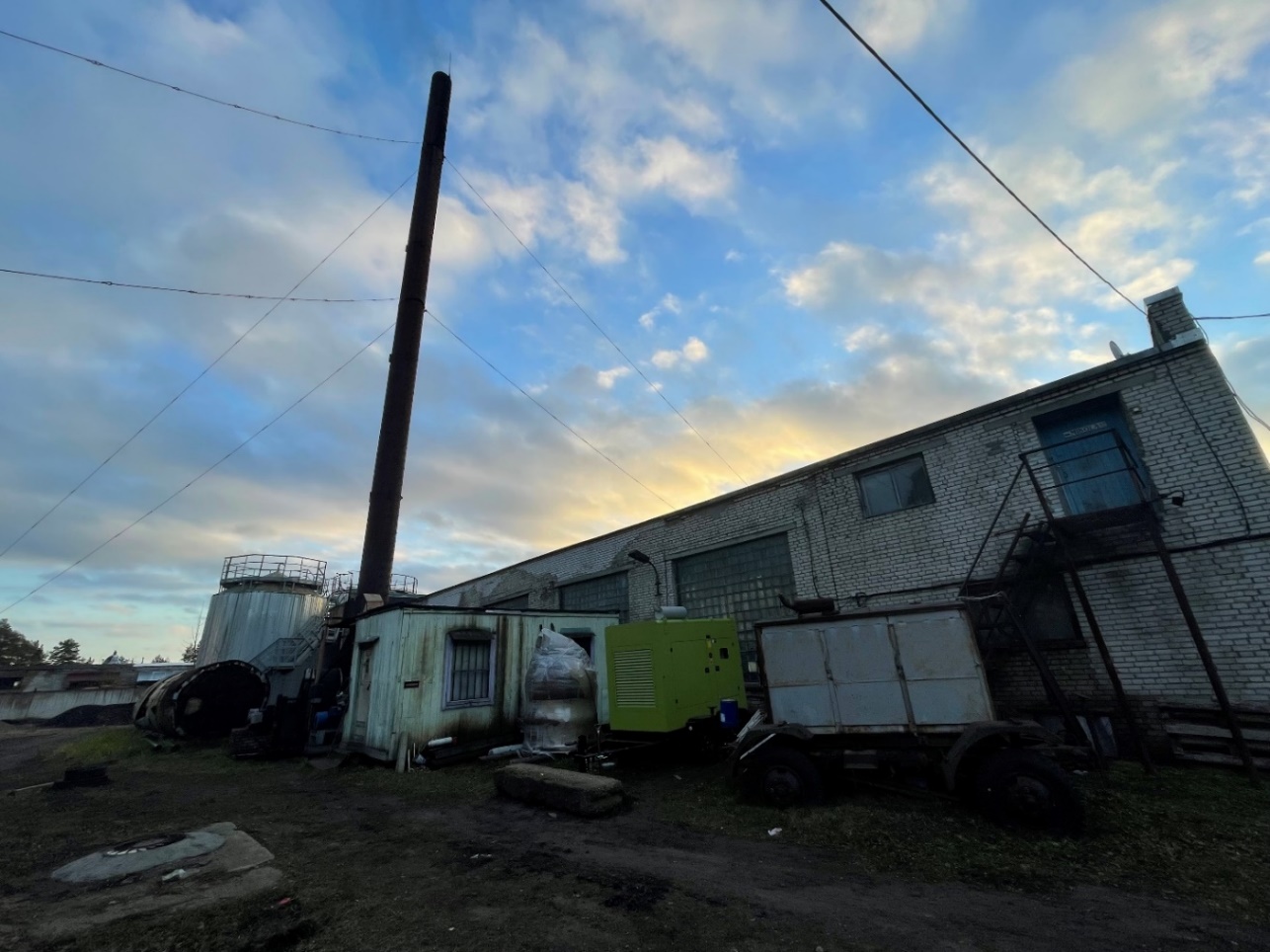 Рисунок 1.10 Внешний вид здания котельной ст. Громово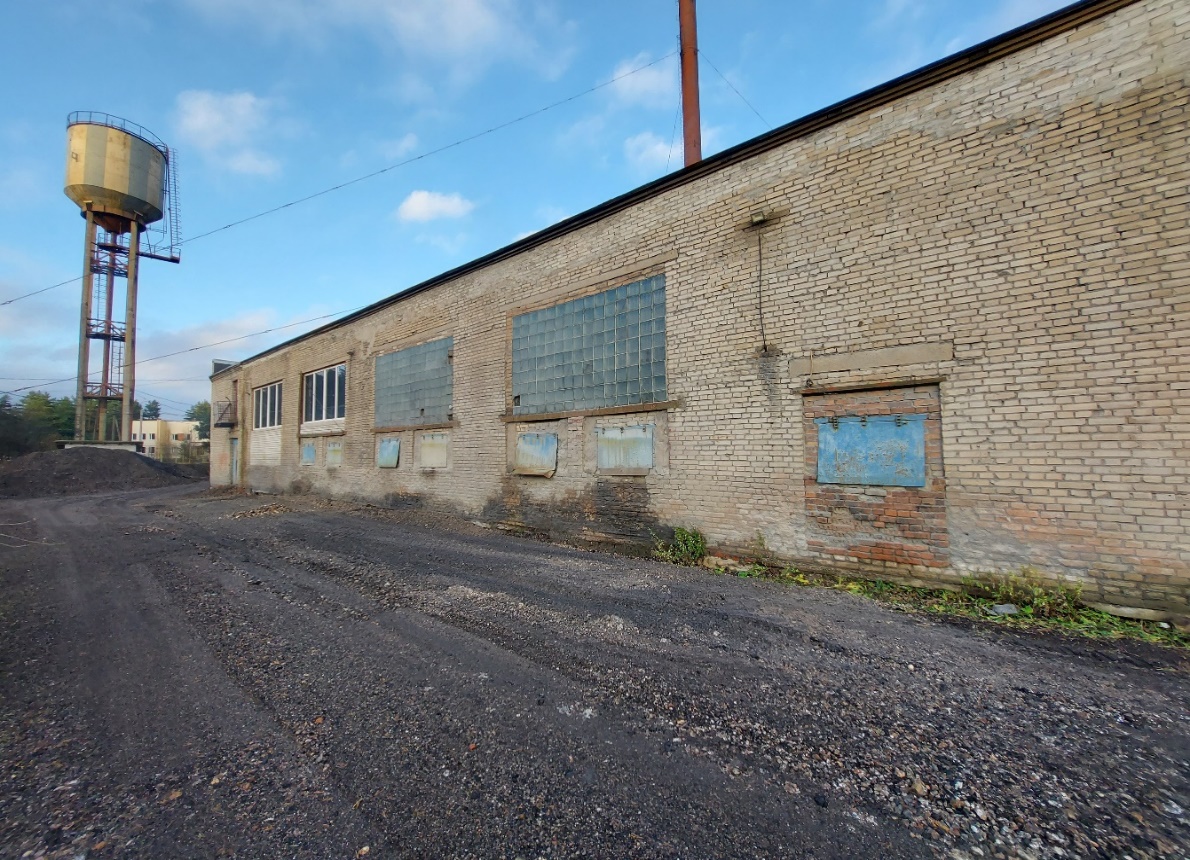 Рисунок 1.11 Внешний вид здания котельной ст. Громово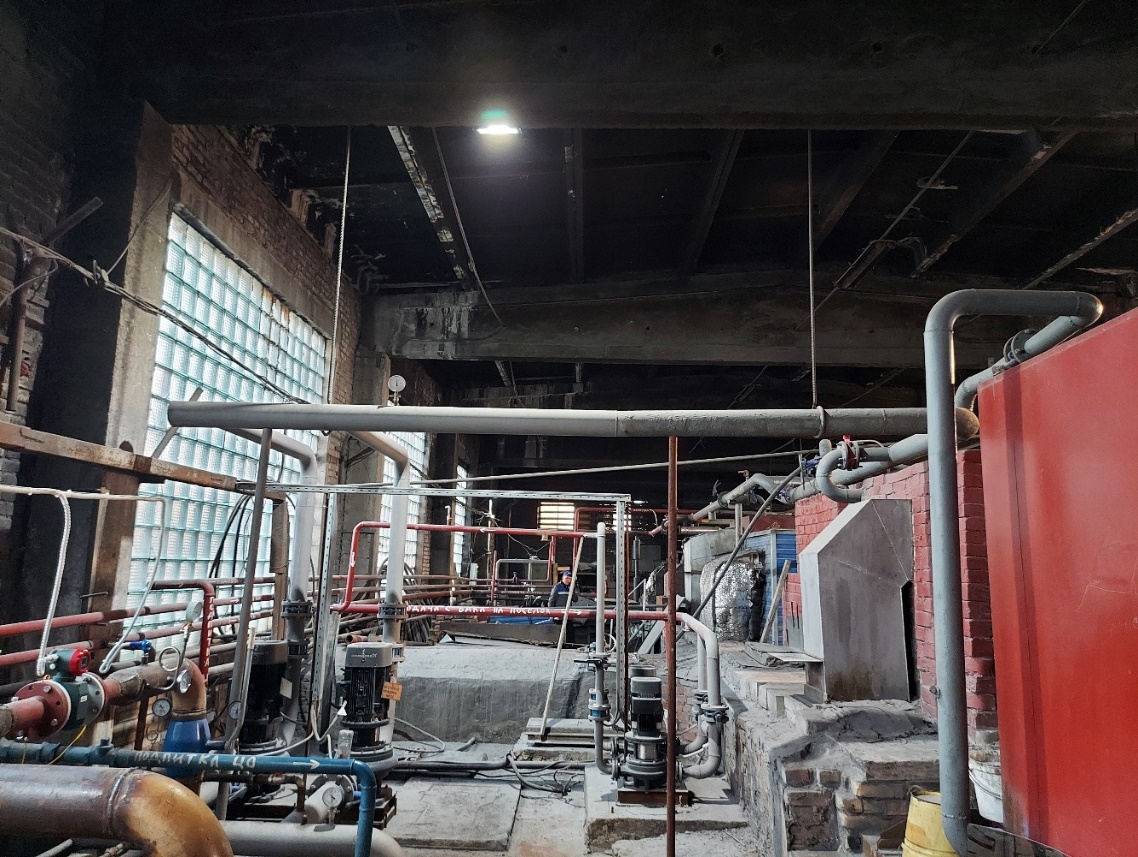 Рисунок 1.12 Внутренний вид здания котельной ст. ГромовоТопливо хранится на открытой площадке для хранения угля. Площадка размещена на территории земельного отвода в сухом не заболоченном месте, с учетом маневрирования транспортных средств. Площадка имеет неровности в связи с чем происходит накопление дождевой воды, очищена от мусора и растительности, площадка покрыта смесью шлака и глины и тщательно утрамбована. Площадка является открытой и не имеет навеса, хранение топлива данным способом приводит к ухудшению его характеристик.Основным оборудованием котельной ст. Громово являются 7 котельных агрегатов: три водогрейных котла марки «Луга-Лотос» КВр-1,5 единичной производительной мощностью 1,29 Гкал/ч, три котла марки «БКЗ» КВр-1,74 производительной мощностью 1,5 Гкал/ч, один водогрейный котел марки «РАУ» КВр-1,5 производительной мощностью 1,29 Гкал/ч.В котельной ст. Громово наблюдаются ограничения тепловой мощности в связи со 100-ным износом котлоагрегатов: ст. № 5 марки РАУ КВр-1,5 установленной мощностью 1,29 Гкал/ч (1,50 МВт) и котлоагрегатов ст. № 6, 7 марки БКЗ КВр-1,74 единичной установленной мощностью 1,50 Гкал/ч (1,74 МВт).Общие технические характеристики водогрейных котлов котельной 
ст. Громово представлены в таблице 1.15.Таблица 1.15 Технические характеристики водогрейных котлов котельной ст. ГромовоХарактеристика котлов марки «Луга-Лотос» КВр и БКЗ КВр-1,74 представлена в таблицах 1.5 (п. 1.2.1.1), 1.16.Таблица 1.16 Основные заводские технические характеристики котла БКЗ 
КВр-1,74Перечень насосного, тягодутьевого и вспомогательного оборудования представлен в таблицах 1.17, 1.18.Таблица 1.17 – Перечень насосного и тягодутьевого оборудования котельной 
ст. ГромовоТаблица 1.18 – Перечень вспомогательного оборудования котельной ст. ГромовоУдаление продуктов сгорания производится через одну стальную дымовую трубу высотой 25 м и диаметром 600 мм с помощью дымососа. На рисунках 1.13 – 1.16 приведен внешний вид котлов, установленных в котельной ст. Громово.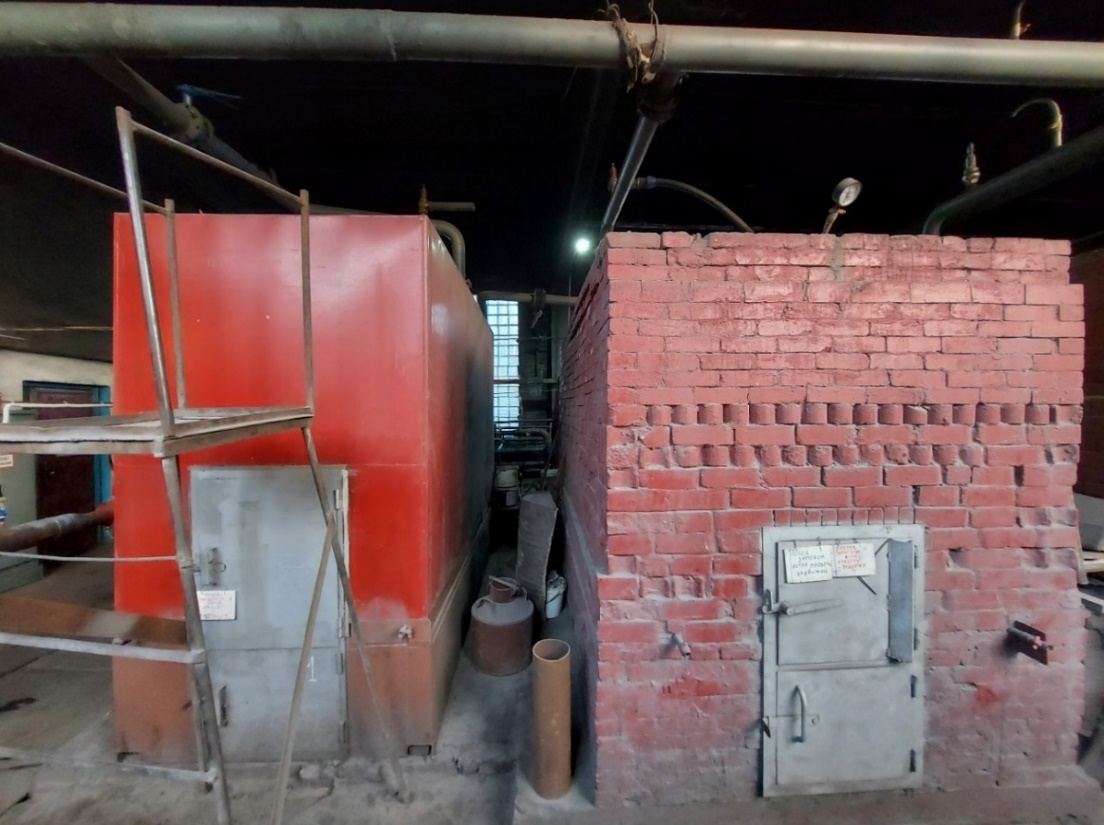 Рисунок 1.13 Внешний вид котлов КВр-1,5, установленных в котельной ст. Громово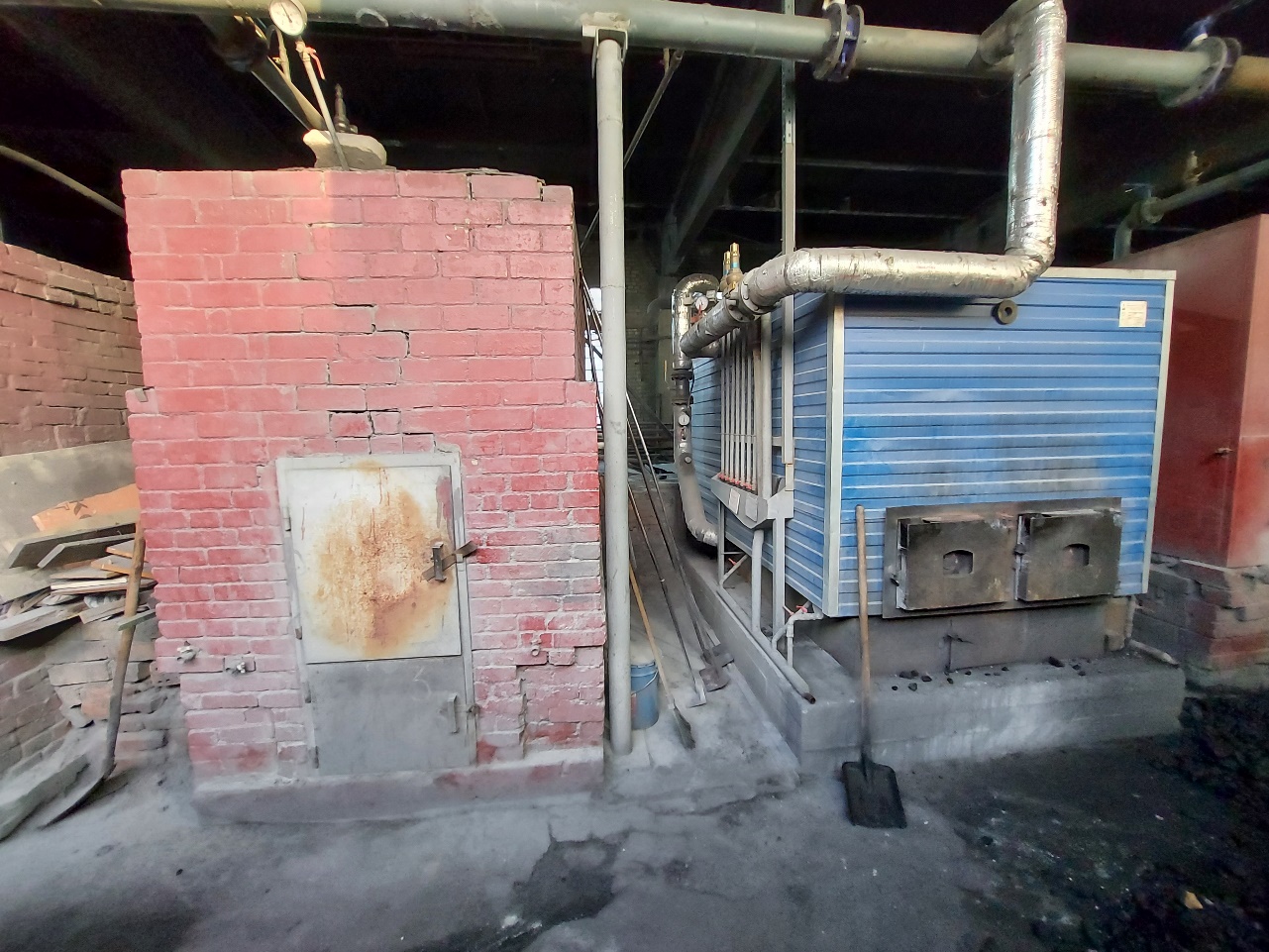 Рисунок 1.14 Внешний вид котла КВр-1,5 и котла БКЗ КВр-1,74, 
установленных в котельной ст. Громово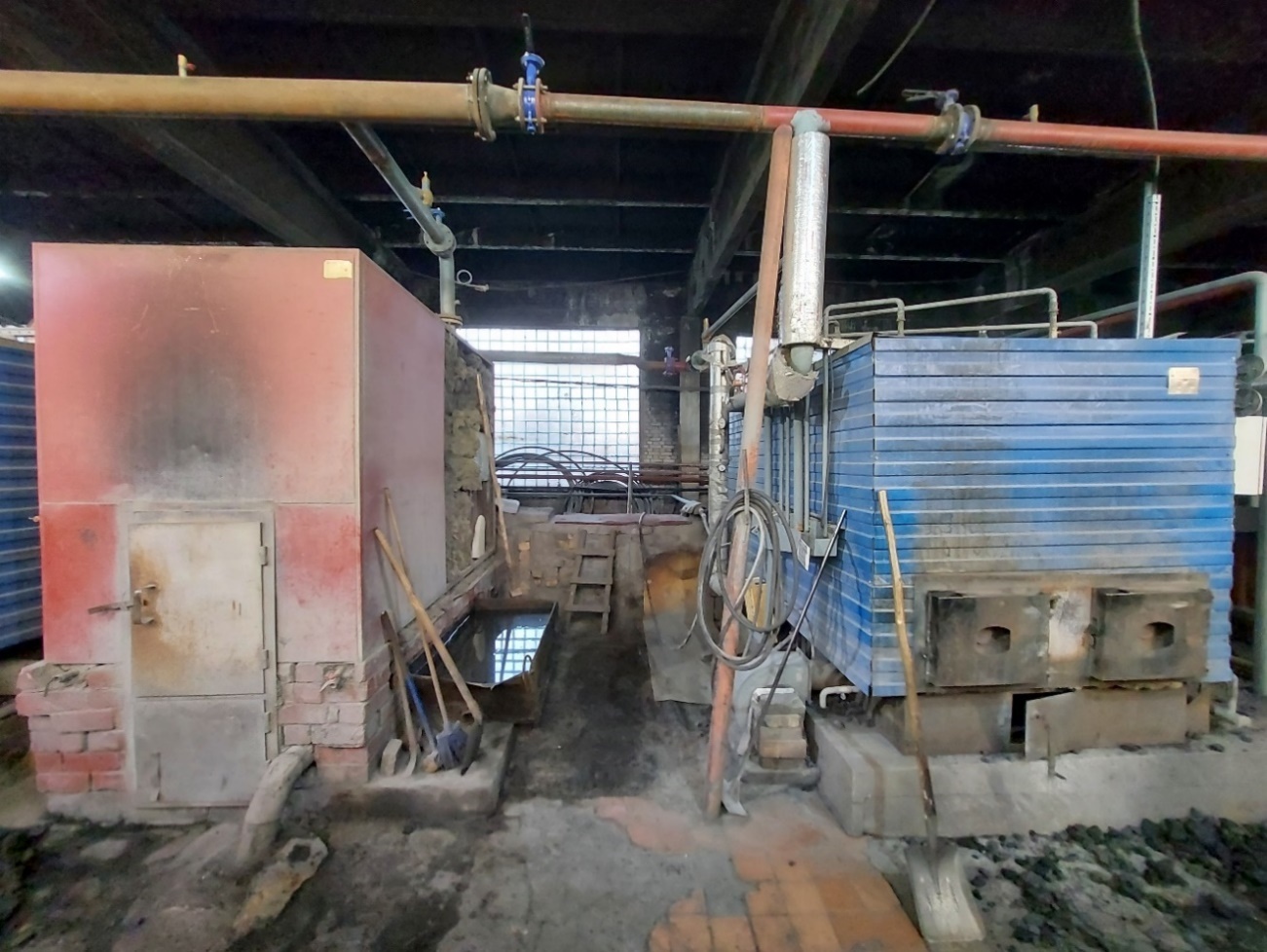 Рисунок 1.15 Внешний вид котлов РАУ КВР-1,5 и БКЗ КВр-1,74, установленных в котельной ст. Громово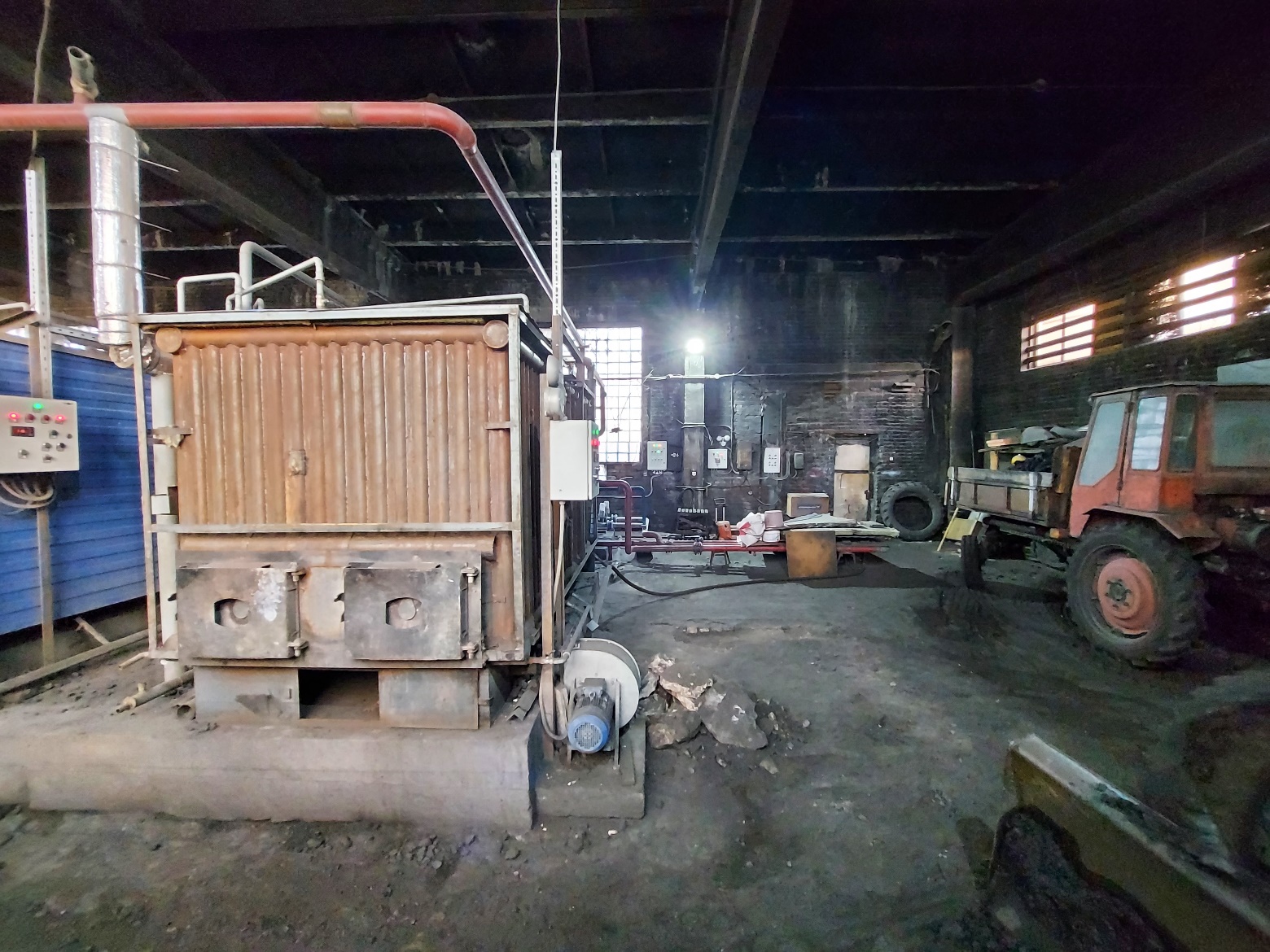 Рисунок 1.16 Внешний вид котла БКЗ КВр-1,74, установленного в котельной ст. Громово1.2.2.2. Параметры установленной тепловой мощности источника тепловой энергии, в том числе теплофикационного оборудования и теплофикационной установкиНа источнике тепловой энергии установлено 7 водогрейных котлов, тепловая мощность каждого из них представлена в таблице 1.15. Установленная мощность котельной составляет 11,22 МВт (9,66 Гкал/ч).В котельной ст. Громово наблюдаются ограничения тепловой мощности в связи со 100-ным износом котлоагрегатов: ст. № 5 марки РАУ КВр-1,5 установленной мощностью 1,29 Гкал/ч (1,50 МВт) и котлоагрегатов ст. № 6, 7 марки БКЗ КВр-1,74 единичной установленной мощностью 1,50 Гкал/ч (1,74 МВт).1.2.2.3. Ограничения тепловой мощности и параметров располагаемой тепловой мощностиПараметры установленной тепловой мощности источников тепловой энергии, а также ограничения тепловой мощности и параметры располагаемой тепловой мощности источников представлены в таблице ниже.Таблица 1.19 – Параметры и ограничения тепловой мощности котельной ст. ГромовоВ котельной ст. Громово наблюдаются ограничения тепловой мощности в связи со 100-ным износом котлоагрегатов: ст. № 5 марки РАУ КВр-1,5 установленной мощностью 1,29 Гкал/ч (1,50 МВт) и котлоагрегатов ст. № 6, 7 марки БКЗ КВр-1,74 единичной установленной мощностью 1,50 Гкал/ч (1,74 МВт).1.2.2.4. Объем потребления тепловой энергии (мощности) на собственные и хозяйственные нужды теплоснабжающей организации в отношении источников тепловой энергии и параметры тепловой мощности «нетто»Объем потребления тепловой энергии на собственные нужды источников и параметры располагаемой тепловой мощности «нетто» приведены в таблице 1.20.Таблица 1.20 – Объем потребления тепловой энергии на собственные нужды котельной1.2.2.5. Сроки ввода в эксплуатацию основного оборудования, год последнего освидетельствования при допуске к эксплуатации после ремонта, год продления ресурса и мероприятия по продлению ресурсаСроки ввода в эксплуатацию основного и вспомогательного оборудования котельной ст. Громово представлены в таблицах 1.15, 1.17 – 1.18.1.2.2.6. Схемы выдачи тепловой мощности, структура теплофикационных установок (для источников тепловой энергии, функционирующих в режиме комбинированной выработки электрической и тепловой энергии)Источники с комбинированной выработкой тепловой и электрической энергии на территории Громовского сельского поселения отсутствуют.1.2.2.7. Способы регулирования отпуска тепловой энергии от источников тепловой энергии с обоснованием выбора графика изменения температур и расхода теплоносителя в зависимости от температуры наружного воздухаРегулирование отпуска тепловой энергии от источника к потребителям осуществляется качественным методом в соответствии с утвержденным температурным графиком зависимости температуры теплоносителя от температуры наружного воздуха (tнор = минус 26 °C) – 95/70 °C, представленным в таблице 1.21.1.2.2.8. Среднегодовая загрузка оборудованияВ настоящее время на котельной ст. Громово установлено 7 водогрейных котлов, в работе – 5. Суммарное время работы котельной за год составило 
8568 часов. Сведения о времени работы котельной ст. Громово представлены в таблице 1.22.Таблица 1.21 – Температурный график котельной ст. ГромовоТаблица 1.22 – Сведения о времени работы котельной ст. Громово*1.2.2.9. Способы учета тепла, отпущенного в тепловые сетиВ котельной ст. Громово установлены узлы учёта тепловой энергии в виде расходомеров марки ТВ7М, датчиков температуры и давления, которые позволяют вести учет тепловой энергии отпущенной потребителям. На рисунках 1.17 – 1.18 приведены внешний вид узлов учета отопления и ГВС, установленных в котельной ст Громово. Узлы учета установлены осенью 2021 года.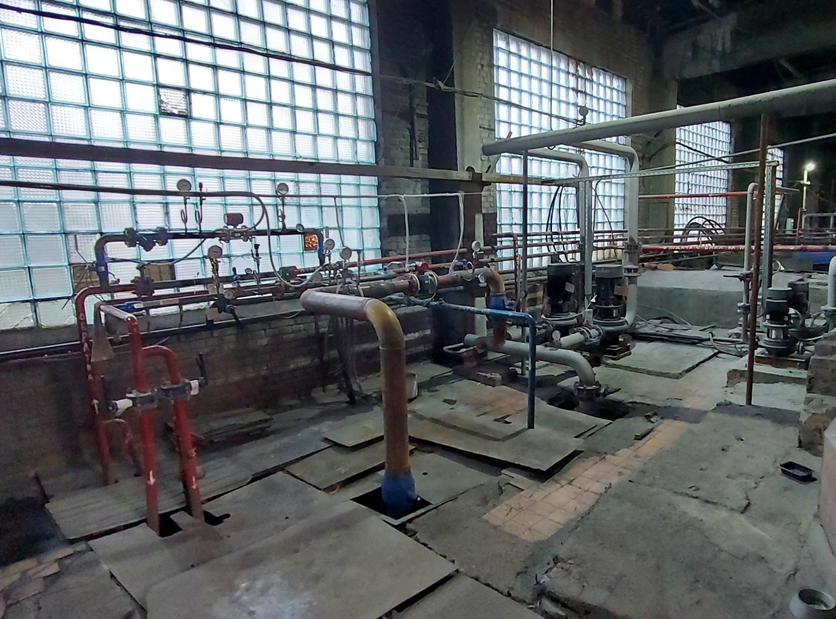 Рисунок 1.17 Внешний вид узлов учета трубопровода отопления и ГВС на котельной ст. Громово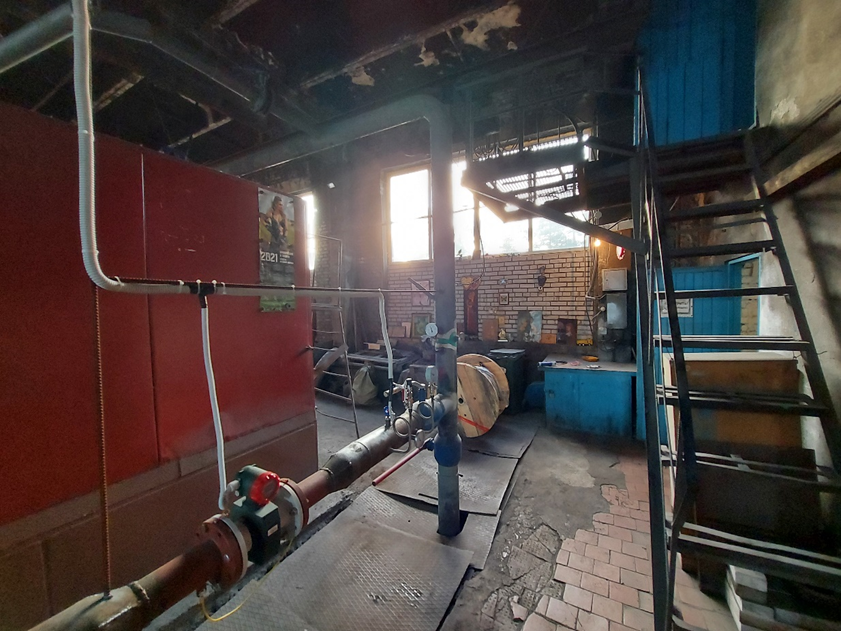 Рисунок 1.18 Внешний вид узла учета на подающем трубопроводе отопления в котельной ст. Громово1.2.2.10. Статистика отказов и восстановлений оборудования источников тепловой энергииИнформация об отказах и восстановлениях оборудования источника тепловой энергии – котельной ст. Громово ресурсоснабжающей организацией не предоставлена.1.2.2.11. Предписания надзорных органов по запрещению дальнейшей эксплуатации источников тепловой энергииПредписания надзорных органов по запрещению дальнейшей эксплуатации котельной ст. Громово отсутствуют.1.2.2.12. Перечень источников тепловой энергии и (или) оборудования (турбоагрегатов), входящего в их состав (для источников тепловой энергии, функционирующих в режиме комбинированной выработки электрической и тепловой энергии), которые отнесены к объектам, электрическая мощность которых поставляется в вынужденном режиме в целях обеспечения надежного теплоснабжения потребителейНа территории Громовского сельского поселения отсутствуют источники с комбинированной выработкой тепловой и электрической мощностью, которые отнесены к объектам, электрическая мощность которых поставляется в вынужденном режиме.1.2.2.13. Описание изменений технических характеристик основного оборудования источников тепловой энергии, зафиксированных за период, предшествующий актуализации схемы теплоснабженияЗа период, предшествующий актуализации схемы теплоснабжения, в котельной ст. Громово был заменен дымосос. Технические характеристики установленного дымососа приведены в таблице 1.23.Таблица 1.23 – Технические характеристики замененного дымососа1.2.3. Котельная пос. Владимировка1.2.3.1. Структура и технические характеристики основного оборудованияИсточником централизованного теплоснабжения пос. Владимировка является угольная котельная, расположенная по адресу ул. Ладожская, д. 15. Введена в эксплуатацию в 1959 г. Котельная находится в здании бани – прачечной и обеспечивает тепловой энергией потребителей пос. Владимировка, расположенных по адресу ул. Ладожская, 1, ул. Ладожская, 2, ул. Ладожская, 3. Характеристика здания котельной ст. Громово в соответствии с проектной документацией представлена в таблице 1.24.Таблица 1.24 – Характеристика здания котельной пос. ВладимировкаРежим работы котельной – отопительный период.Котельная обеспечивает тепловые нагрузки отопления жилых домов 
ул. Ладожская, 1, 2, 3. Система централизованного ГВС в поселке отсутствует.Температурный график отпуска тепла от котельной – 95/70 оС.Внешний вид здания котельной пос. Владимировка представлен на рисунке 1.19.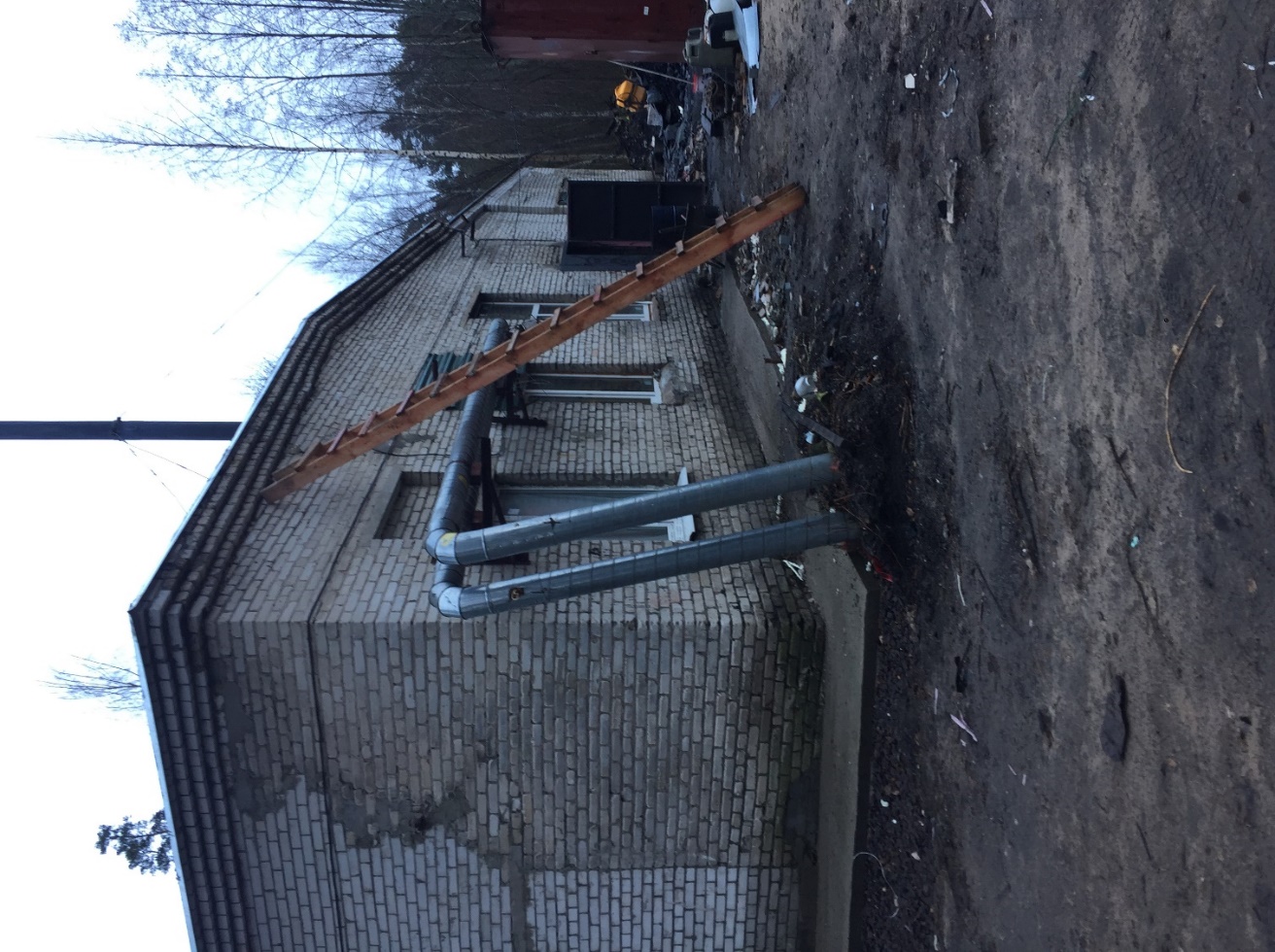 Рисунок 1.19 Внешний вид здания котельной пос. ВладимировкаОсновным топливом, сжигаемым на источнике, являются каменный уголь и дрова.Рядом со зданием котельной расположен открытый склад для хранения угля. Площадка размещена на территории земельного отвода в сухом не заболоченном и не затапливаемом месте, с учетом маневрирования транспортных средств. Площадка имеет неровности, очищена от мусора и растительности, площадка покрыта смесью шлака и глины и утрамбована. Площадка является открытой и не имеет навеса, хранение топлива данным способом приводит к ухудшению его характеристик.Установленная тепловая мощность котельной равна 1,40 МВт (1,21 Гкал/ч). Основным оборудованием котельной являются 2 котельных агрегата: основной – котел марки «Луга-Лотос» КВр-0,8, установленной производительной мощностью 0,69 Гкал/ч и резервный водогрейный котел КВр-0,6, установленной производительной мощностью 0,52 Гкал/ч.Общие технические характеристики водогрейных котлов котельной 
пос. Владимировка представлены в таблице 1.25.Таблица 1.25 – Технические характеристики водогрейных котлов котельной 
пос. ВладимировкаХарактеристика котла КВр-0,8 марки «Луга-Лотос» представлена в таблице 1.26. Таблица 1.26 – Основные технические характеристики котла «Луга-Лотос» КВр-0,8В соответствии с дефектной ведомостью ООО «Энерго-Ресурс» (2024 г.) котлоагрегат КВр-0,6 имеет практически 100 %-ный износ и требует замены (имеются многочисленные дефекты: 90 %-ный износ топочной камеры, многочисленные трещины, свищи, деформации правых и левых секций котла, кислородная и шламовая коррозия внутренних и наружных конструкций, износ теплоизоляции, при проведении гидравлических испытаний пробным давлением 
Р = 1,0 кгс/см2 имеются множественные протечки).Перечень насосного, тягодутьевого и вспомогательного оборудования представлен в таблицах 1.27 – 1.28.Таблица 1.27 – Перечень насосного и тягодутьевого оборудования котельной 
пос. ВладимировкаТаблица 1.28 – Перечень вспомогательного оборудования котельной 
пос. ВладимировкаНа рисунке 1.20 представлен внешний вид котлов, установленных в котельной пос. Владимировка.Рисунок 1.20 Внешний вид котлоагрегатов КВр-0,6 и КВр-0,8, 
установленных в котельной пос. ВладимировкаУдаление продуктов сгорания производится через одну стальную дымовую трубу высотой 25 м и диаметром 400 мм с помощью дымососа.1.2.3.2. Параметры установленной тепловой мощности источника тепловой энергии, в том числе теплофикационного оборудования и теплофикационной установкиВ котельной установлено два водогрейных котла, тепловая мощность каждого из них представлена в таблице 1.25. Установленная мощность котельной составляет 1,40 МВт (1,21 Гкал/ч).В соответствии с дефектной ведомостью ООО «Энерго-Ресурс» (2024 г.) котлоагрегат КВр-0,6 имеет практически 100 %-ный износ и требует замены (имеются многочисленные дефекты: 90 %-ный износ топочной камеры, многочисленные трещины, свищи, деформации правых и левых секций котла, кислородная и шламовая коррозия внутренних и наружных конструкций, износ теплоизоляции, при проведении гидравлических испытаний пробным давлением 
Р = 1,0 кгс/см2 имеются множественные протечки).1.2.3.3. Ограничения тепловой мощности и параметров располагаемой тепловой мощностиПараметры установленной тепловой мощности источников тепловой энергии, а также ограничения тепловой мощности и параметры располагаемой тепловой мощности источников представлены в таблице ниже.Таблица 1.29 – Параметры и ограничения тепловой мощности котельной пос. Владимировка 1.2.3.4. Объем потребления тепловой энергии (мощности) на собственные и хозяйственные нужды теплоснабжающей организации в отношении источников тепловой энергии и параметры тепловой мощности неттоОбъем потребления тепловой энергии на собственные нужды источников и параметры располагаемой тепловой мощности нетто приведены в таблице 1.30.Таблица 1.30 Объем потребления тепловой энергии на собственные нужды1.2.3.5. Сроки ввода в эксплуатацию основного оборудования, год последнего освидетельствования при допуске к эксплуатации после ремонта, год продления ресурса и мероприятия по продлению ресурсаСроки ввода в эксплуатацию основного и вспомогательного оборудования котельной пос. Владимировка представлены в таблицах 1.25, 1.27 – 1.28.1.2.3.6. Схемы выдачи тепловой мощности, структура теплофикационных установок (для источников тепловой энергии, функционирующих в режиме комбинированной выработки электрической и тепловой энергии)Источники с комбинированной выработкой тепловой и электрической энергии на территории Громовского сельского поселения отсутствуют.1.2.3.7. Способы регулирования отпуска тепловой энергии от источников тепловой энергии с обоснованием выбора графика изменения температур и расхода теплоносителя в зависимости от температуры наружного воздухаРегулирование отпуска тепловой энергии от источника к потребителям осуществляется качественным методом в соответствии с утвержденным температурным графиком зависимости температуры теплоносителя от температуры наружного воздуха (tнар = минус 26 °C) – 95/70 °C, представленным в таблице 1.31.Таблица 1.31 Температурный график регулирования отпуска тепловой энергии от котельной пос. Владимировка1.2.3.8. Среднегодовая загрузка оборудованияВремя работы котельной за год составило 5784 часов. Сведения о времени работы котельной пос. Владимировка представлены в таблице 1.32.Таблица 1.32 – Сведения о времени работы котельной пос. Владимировка1.2.3.9. Способы учета тепла, отпущенного в тепловые сетиВ котельной пос. Владимировка установлен узел учёта тепловой энергии, в состав которого входят расходомер марки ТВ7М, датчики температуры и давления, которые позволяют вести учет тепловой энергии, отпущенной потребителям. На рисунке 1.21 представлен внешний вид узла учета отопления, установленного в котельной пос. Владимировка. Узел учета установлен осенью 2021 года.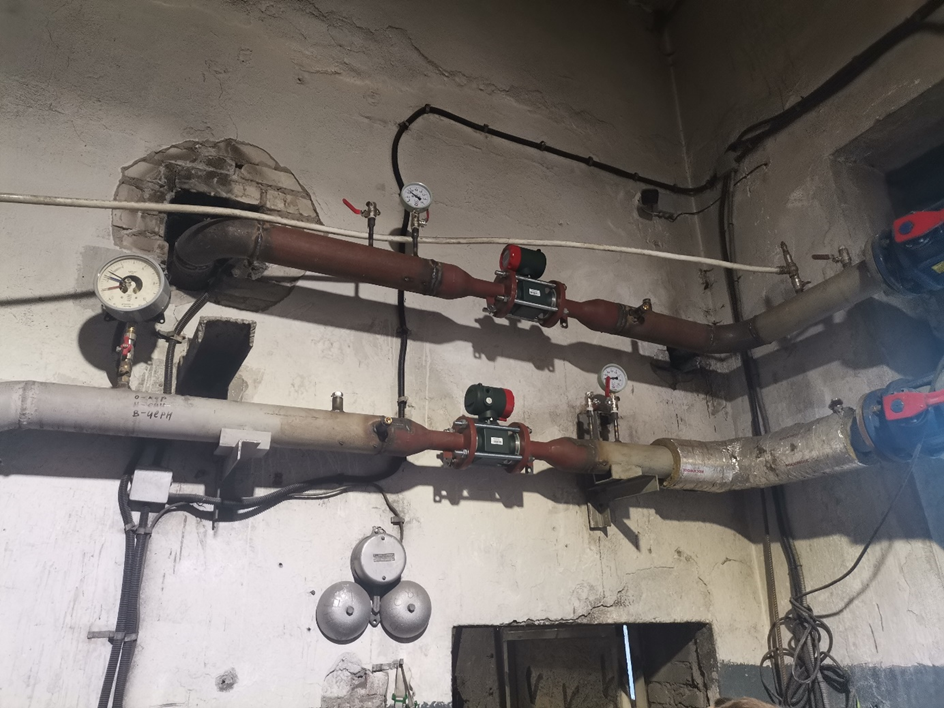 Рисунок 1.21 Внешний вид узлов учета отопления котельной пос. Владимировка1.2.3.10. Статистика отказов и восстановлений оборудования источников тепловой энергииИнформация об отказах и восстановлениях оборудования источника тепловой энергии – котельной пос. Владимировка ресурсоснабжающей организацией не предоставлена.1.2.3.11. Предписания надзорных органов по запрещению дальнейшей эксплуатации источников тепловой энергииПредписания надзорных органов по запрещению дальнейшей эксплуатации котельных Громовского сельского поселения отсутствуют.1.2.3.12. Перечень источников тепловой энергии и (или) оборудования (турбоагрегатов), входящего в их состав (для источников тепловой энергии, функционирующих в режиме комбинированной выработки электрической и тепловой энергии), которые отнесены к объектам, электрическая мощность которых поставляется в вынужденном режиме в целях обеспечения надежного теплоснабжения потребителейНа территории Громовского сельского поселения отсутствуют источники с комбинированной выработкой тепловой и электрической мощностью, которые отнесены к объектам, электрическая мощность которых поставляется в вынужденном режиме.1.2.3.13. Описание изменений технических характеристик основного оборудования источников тепловой энергии, зафиксированных за период, предшествующий актуализации схемы теплоснабженияВ соответствии с дефектной ведомостью ООО «Энерго-Ресурс» (2024 г.) котлоагрегат КВр-0,6 имеет практически 100 %-ный износ и требует замены (имеются многочисленные дефекты: 90 %-ный износ топочной камеры, многочисленные трещины, свищи, деформации правых и левых секций котла, кислородная и шламовая коррозия внутренних и наружных конструкций, износ теплоизоляции, при проведении гидравлических испытаний пробным давлением Р = 1,0 кгс/см2 имеются множественные протечки). В связи со 100 %-ным износом котлоагрегата КВр-0,6 располагаемая мощность котельной снижена на величину его установленной мощности.1.3. Тепловые сети, сооружения на них1.3.1. Описание структуры тепловых сетей от каждого источника тепловой энергии, от магистральных выводов до центральных тепловых пунктов (если таковые имеются) или до ввода в жилой квартал или промышленный объект с выделением сетей горячего водоснабженияТепловые сети централизованной системы теплоснабжения Громовского сельского поселения выполнены по двухтрубной и четырехтрубной схеме. Прокладка трубопроводов выполнена преимущественно подземным способом (в каналах и бесканально). Суммарная протяженность эксплуатируемых наружных тепловых сетей составляет 9753,0 м в однотрубном исчислении, из них концессионные сети – 8823,0 м, прочие сети (на балансе сторонних организаций) – 930,0 м. Компенсация тепловых удлинений осуществляется П-образными компенсаторами, а также за счет самокомпенсации.Эксплуатационные характеристики тепловой сети позволяют обеспечить потребность потребителей в полном объеме. Состояние тепловой сети оценивается как работоспособное.Характеристика имеющихся на территории Громовского сельского поселения тепловых сетей представлена в таблице 1.33.Таблица 1.33 Характеристика тепловых сетейПродолжение таблицы 1.33.1.3.2. Карты (схемы) тепловых сетей в зонах действия источников тепловой энергии в электронной форме и (или) на бумажном носителеЭлектронные схемы тепловых сетей в зоне действия источников тепловой энергии разработаны в программном комплексе Zulu Thermo 10.0 на основании предоставленных теплоснабжающей организацией материалов.Электронная схема тепловых сетей представляет собой графическое описание структуры тепловых сетей с отображением трассировки теплопроводов, мест расположения тепловых камер, точек подключения потребителей, основных характеристик элементов тепловой сети.На территории Громовского сельского поселения функционируют три изолированных системы централизованного теплоснабжения в пос. Громово, 
ст. Громово и в пос. Владимировка. Схемы тепловых сетей представлены на рисунках 1.22 – 1.24.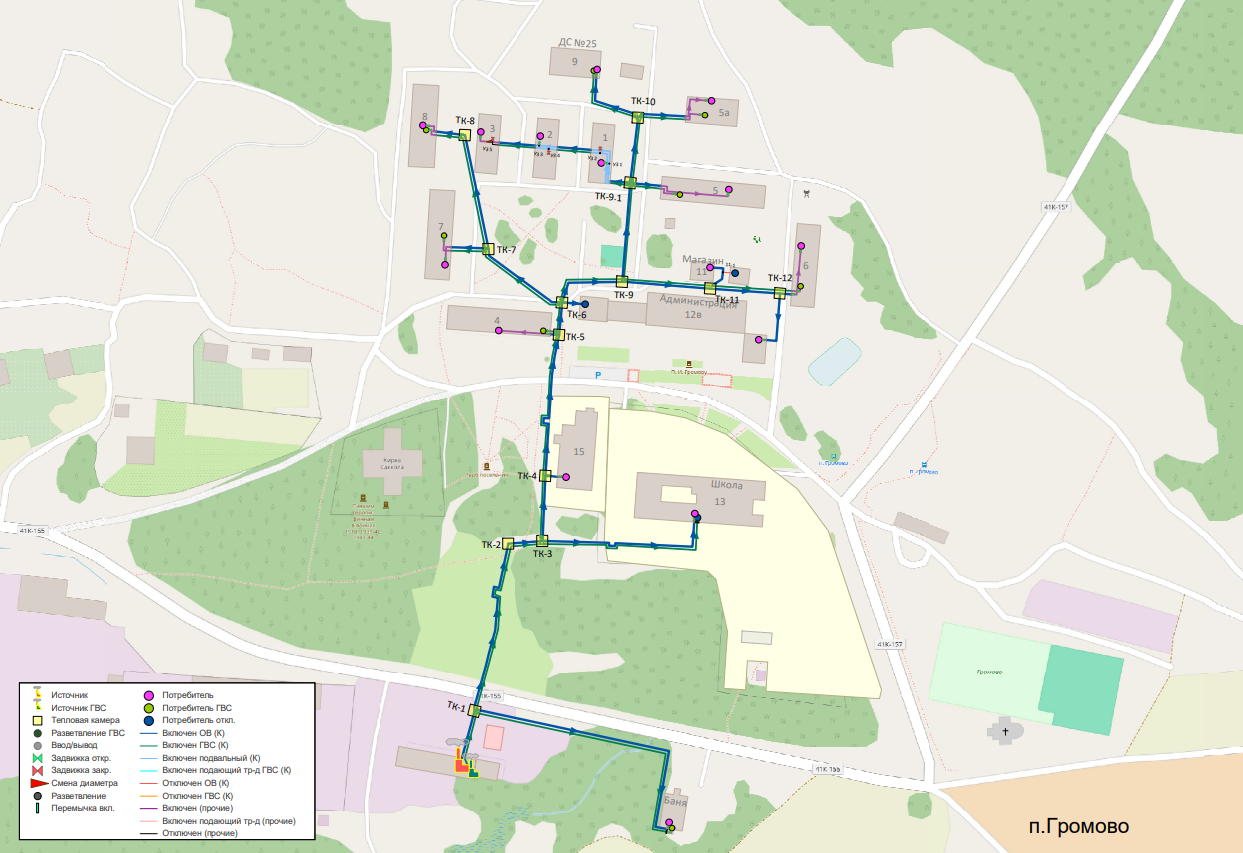 Рисунок 1.22 Схема тепловых сетей котельной пос. Громово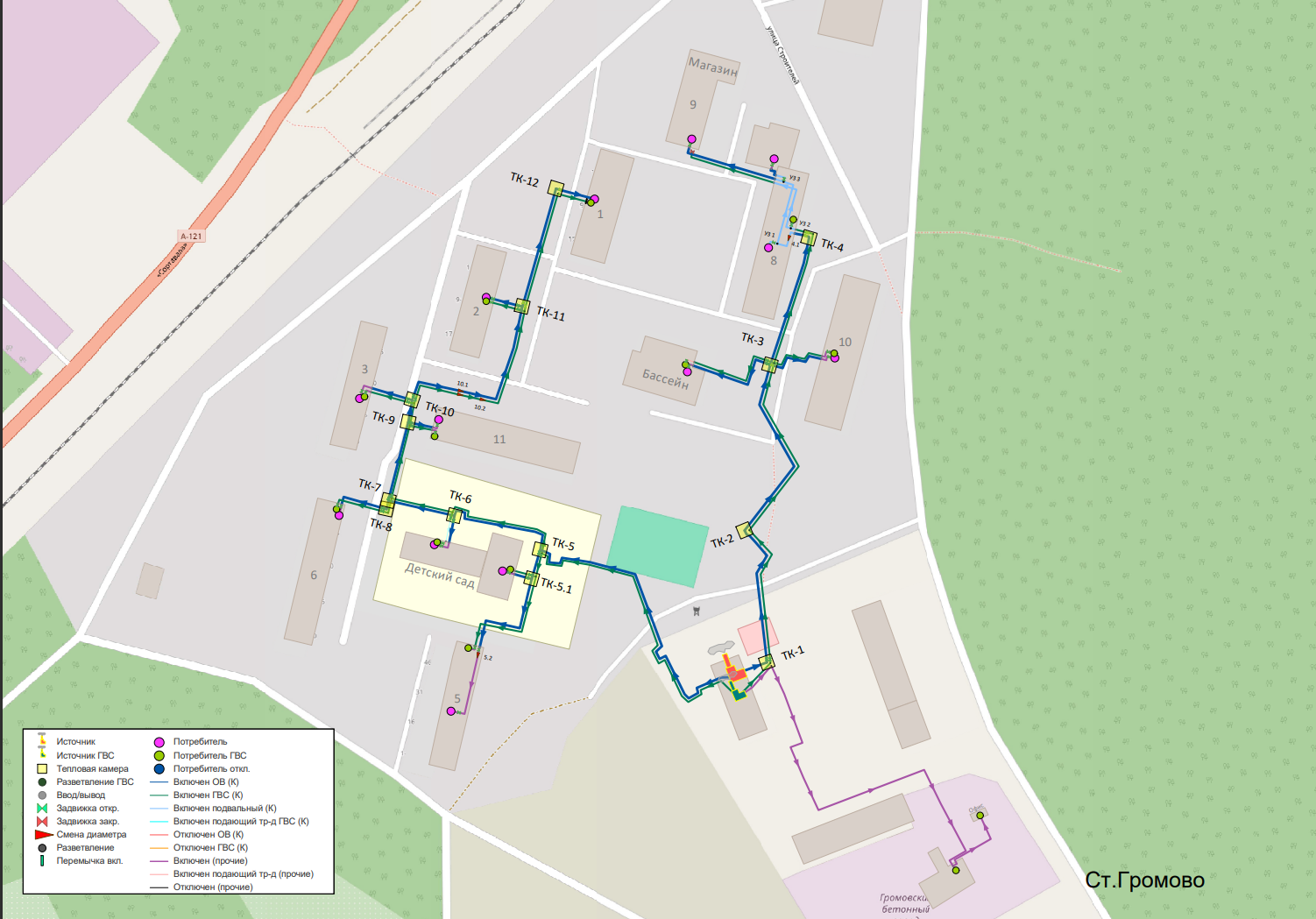 Рисунок 1.23 Схема тепловых сетей котельной ст. Громово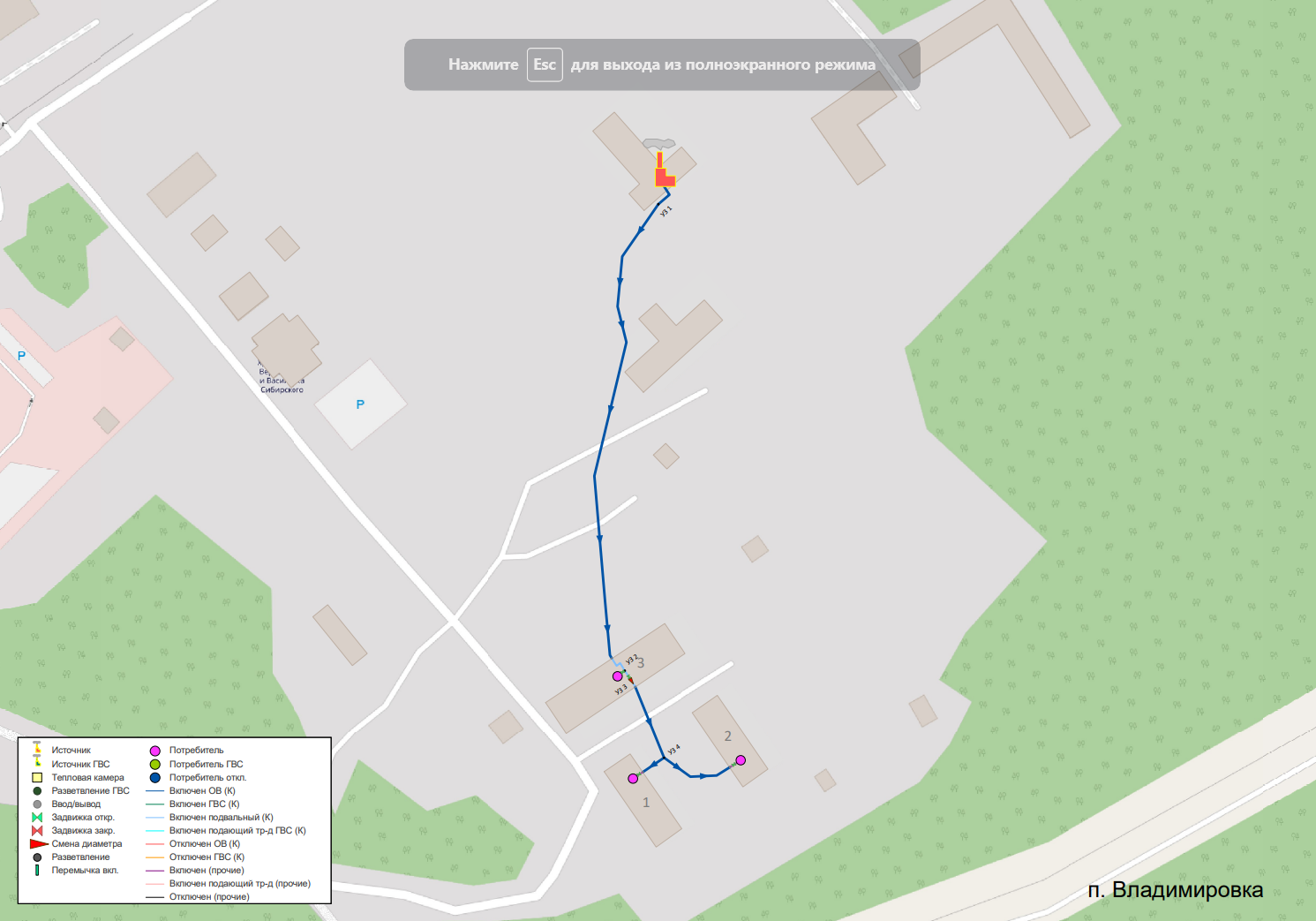 Рисунок 1.24 Схема тепловых сетей котельной пос. Владимировка1.3.3. Параметры тепловых сетей, включая год начала эксплуатации, тип изоляции, тип компенсирующих устройств, тип прокладки, краткую характеристику грунтов в местах прокладки с выделением наименее надежных участков, определением их материальной характеристики и тепловой нагрузки потребителей, подключенных к таким участкамТепловые сети от котельных в пос. Громово, ст. Громово и пос. Владимировка имеют радиально-тупиковую структуру. В эксплуатации ООО «Энерго-Ресурс» находятся водяные тепловые сети, паровые сети отсутствуют.Общая протяженность тепловых сетей Громовского сельского поселения составляет 9753,0 м в однотрубном исчислении, из них концессионные сети –
 8823,0 м, прочие сети – 930,0 м.1.3.3.1. Сети централизованного теплоснабжения котельной пос. ГромовоСистема теплоснабжения котельной пос. Громово – закрытая, четырехтрубная. Протяженность тепловых сетей составляет 4828,0 м однотрубном исчислении, из них сети системы отопления составляют 2601,0 м в однотрубном исчислении (концессионные сети – 2318,0 м, прочие сети – 283,0 м), сети системы ГВС – 2227,0 м в однотрубном исчислении (концессионные сети – 2142,0 м, прочие сети – 85,0 м). Прокладка тепловых сетей выполнена преимущественно подземным способом, бесканальная и в непроходных каналах. Давление в прямой магистрали отопления поддерживается на уровне 5,7 кгс/см2, давление в обратной магистрали – 4,0 кгс/см2. Для ГВС поддерживается давление в прямой магистрали на уровне 
4,0 кгс/см2, для обратной магистрали – 0,9 кгс/см2. Материальная характеристика 456,84 м2 (в том числе, материальная характеристика концессионных сетей –
 429,83 м2).Средневзвешенный срок эксплуатации тепловых сетей источника составляет 9,2 года (концессионные сети – 8,5 лет), уровень износа составляет 29,8 % (концессионные сети – 28,4 %). Техническое состояние трубопроводов тепловых сетей от котельной в пос. Громово оценивается как работоспособное (группа «б»).Параметры тепловых сетей отопления и горячего водоснабжения представлены в таблицах 1.34 и 1.35 соответственно.Таблица 1.34 Параметры тепловых сетей котельной пос. Громово (контур отопления)Продолжение таблицы 1.34.Продолжение таблицы 1.34.Продолжение таблицы 1.34.Таблица 1.35 – Параметры тепловых сетей котельной пос. Громово (контур ГВС) Продолжение таблицы 1.35.Продолжение таблицы 1.35.Продолжение таблицы 1.35.1.3.3.2. Сети централизованного теплоснабжения котельной 
ст. ГромовоСистема теплоснабжения котельной ст. Громово – закрытая, четырехтрубная. Параметры тепловых сетей отопления и горячего водоснабжения представлены в таблицах 1.36 и 1.37 соответственно.Протяженность тепловых сетей составляет 4360,0 м однотрубном исчислении, из них сети системы отопления составляют 2035,0 м в однотрубном исчислении (концессионные сети - 1922,0 м, прочие сети – 113,0 м), сети системы ГВС – 2325,0 м в однотрубном исчислении (концессионные сети – 1892,0 м, прочие сети – 433,0 м). Прокладка тепловых сетей выполнена преимущественно подземным способом в каналах. Давление в прямой магистрали отопления поддерживается на уровне 4,5 кгс/см2, давление в обратной магистрали – 2,9 кгс/см2, давление в прямой магистрали ГВС поддерживается на уровне 3,6 кгс/см2, давление в обратной магистрали – 1,7 кгс/см2. Материальная характеристика всех сетей системы отопления и ГВС – 386,80 м2 (в том числе, материальная характеристика концессионных сетей – 356,55 м2).Средневзвешенный срок эксплуатации тепловых сетей источника составляет 11,3 лет (концессионные сети – 10,8 лет), уровень износа составляет 35,8 % (концессионные сети – 35,0 %). Техническое состояние трубопроводов тепловых сетей от котельной 
ст. Громово оценивается как работоспособное (группа «б»).Таблица 1.36 Параметры тепловых сетей котельной ст. Громово (контур отопления)Продолжение таблицы 1.36.Продолжение таблицы 1.36.Продолжение таблицы 1.36.Таблица 1.37 Параметры тепловых сетей котельной ст. Громово (контур ГВС)Продолжение таблицы 1.37.Продолжение таблицы 1.37.Продолжение таблицы 1.37.Продолжение таблицы 1.37.1.3.3.3. Сети централизованного теплоснабжения котельной 
пос. ВладимировкаСистема теплоснабжения от котельной пос. Владимировка – закрытая, двухтрубная, без ГВС. Протяженность тепловых сетей составляет 565,0 м в однотрубном исчислении (282,5 м в двухтрубном исчислении), из них концессионные сети – 549,0 м (274,5 м в двухтрубном исчислении), прочие сети –16,0 м (8,0 м в двухтрубном исчислении). Прокладка тепловых сетей выполнена преимущественно подземным способом бесканально. Давление в прямой магистрали поддерживается на уровне 5,8 кгс/см2, давление в обратной магистрали – 3,4 кгс/см2. Материальная характеристика всей сети 53,41 м2, (в том числе, материальная характеристика концессионных сетей – 52,40 м2).Средневзвешенный срок эксплуатации тепловых сетей источника составляет 15,4 года (концессионные сети – 15,5 лет), уровень износа составляет 51,4 % (концессионные сети – 51,5 %). Техническое состояние трубопроводов тепловых сетей от котельной в п. Владимировка оценивается как работоспособное (группа «в»). Параметры тепловых сетей представлены в таблице 1.38.Таблица 1.38 Параметры тепловых сетей котельной пос. Владимировка1.3.4. Описание типов и количества секционирующей и регулирующей арматуры на тепловых сетяхПри подземной прокладке запорная арматура на тепловых сетях установлена в тепловых камерах. Расстояние между соседними секционирующими задвижками определяет время опорожнения и заполнения участка, следовательно, влияет на время ремонта и восстановления участка тепловой сети. При возникновении аварии или инцидента величина отключенной тепловой нагрузки также зависит от количества и места установки секционирующих задвижек.В качестве запорной арматуры на трубопроводах системы отопления в тепловых камерах установлена стальная запорная арматура (шаровые краны, задвижки клиновые, дисковые затворы) диаметрами Ду32, Ду40, Ду50, Ду65, Ду80, Ду100, Ду150, Ду200. 1.3.5. Описание типов и строительных особенностей тепловых пунктов, тепловых камер и павильоновДля обслуживания отключающей арматуры при подземной прокладке на сетях установлены теплофикационные камеры. В тепловой камере установлены стальные задвижки, спускные и воздушные устройства, требующие постоянного доступа и обслуживания. Тепловые камеры выполнены в основном из сборных железобетонных конструкций, оборудованных приямками, воздуховыпускными и сливными устройствами. Строительная часть камер выполнена из сборного железобетона. Днище камеры устроено с уклоном в сторону водосборного приямка. В перекрытии преимущественно оборудован один люк.1.3.6. Описание графиков регулирования отпуска тепла в тепловые сети с анализом их обоснованностиСистема теплоснабжения котельных в пос. Громово, ст. Громово – четырехтрубная. Регулирование отпуска тепловой энергии осуществляется качественным способом, т.е. изменением температуры теплоносителя в подающем трубопроводе в зависимости от температуры наружного воздуха. Качественное регулирование обеспечивает стабильный расход теплоносителя и, соответственно, гидравлический режим системы теплоснабжения на протяжении всего отопительного периода, что является основным его достоинством.Теплоснабжение потребителей от котельных с четырехтрубными системами теплоснабжения осуществляется по температурным графикам 95/70 ºС и 65/50 ºС на отопление и горячее водоснабжение соответственно.Температурный график регулирования отпуска тепла в сети отопления от котельных пос. Громово, ст. Громово – 95/70 0С, представлен в таблице 1.39.Таблица 1.39 Температурный график котельных пос. Громово, ст. ГромовоСистема теплоснабжения котельной п. Владимировка - двухтрубная. Регулирование отпуска тепловой энергии осуществляется качественным способом, т.е. изменением температуры теплоносителя в подающем трубопроводе в зависимости от температуры наружного воздуха.Температурный график регулирования отпуска в тепловые сети от котельной п. Владимировка – 95/70 0С представлен в таблице 1.40.Таблица 1.40 Температурный график котельной пос. ВладимировкаПри данных графиках, существующем состоянии сетей и способе подключения потребителей обеспечивается оптимальный режим внутреннего воздуха помещений потребителей.1.3.7. Фактические температурные режимы отпуска тепла в тепловые сети и их соответствие утвержденным графикам регулирования отпуска тепла в тепловые сетиСравнение нормативных и фактических температур теплоносителя (прямой сетевой воды) по данным приборов учета установленных на котельных за 2023 год позволяет сделать вывод о том, что в целом в системах теплоснабжения поселения значительного превышения допустимых пределов изменения температуры теплоносителя не наблюдается, фактические температурные режимы отпуска тепловой энергии в тепловые сети соответствуют утвержденным графикам регулирования отпуска тепловой энергии.Однако в результате анализа фактических параметров работы котельной 
ст. Громово и пос. Владимировка установлено, что наблюдается завышенная температура обратной сетевой воды, возвращающейся на источники тепловой энергии. Причина – избыточная циркуляция теплоносителя. Рекомендуется проведение наладки систем отопления.1.3.8. Гидравлические режимы и пьезометрические графики тепловых сетейПри разработке электронной модели системы теплоснабжения использован программный расчетный комплекс ГИС Zulu Thermo версии 10.0 (разработчик 
ООО «Политерм», СПб).Пакет ZuluThermo позволяет создать расчетную математическую модель сети, выполнить паспортизацию сети, и на основе созданной модели решать информационные задачи, задачи топологического анализа, и выполнять различные теплогидравлические расчеты.В электронной модели возможно провести гидравлическую оценку теплоснабжения потребителей при различных сценариях развития ситуации, путем открытия/закрытия секционирующих задвижек, моделирования возникновения аварийной ситуации на тепловой сети, также возможно провести гидравлический расчет при прокладке новых участков теплосетей, строительства перемычек для увеличения надежности теплоснабжения потребителей и обеспечения перспективных потребителей тепловой энергией в полном объеме.На пьезометрическом графике отображаются:•	линия давления в подающем трубопроводе красным цветом;•	линия давления в обратном трубопроводе синим цветом;•	линия поверхности земли.Оценка обеспеченности потребителей расчетным количеством теплоносителя и тепловой энергии, и гидравлических режимов тепловых сетей проводится на основе гидравлических расчетов тепловых сетей.Гидравлические режимы тепловых сетей описаны в п. 1.6.3. п 1.6 Главы 1 «Существующее положение в сфере производства, передачи и потребления тепловой энергии для целей теплоснабжения».Пьезометрические графики систем теплоснабжения Громовского сельского поселения представлены на рисунках 1.25 – 1.30.В Приложении 1 приведены результаты гидравлического расчета систем теплоснабжения Громовского сельского поселения (существующее положение).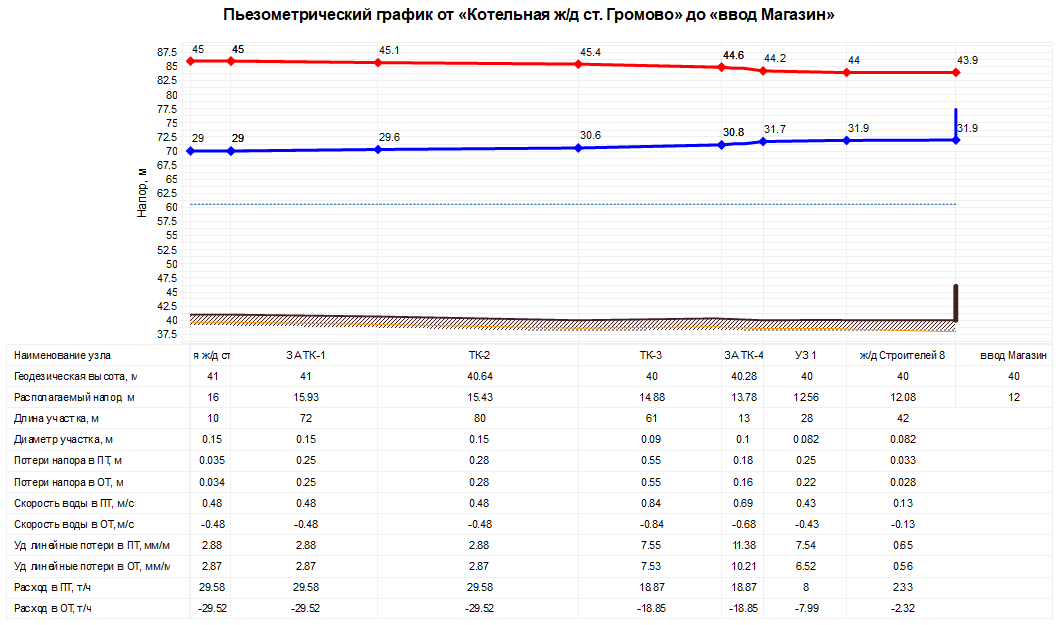 Рисунок 1.25 – Пьезометрический график «Котельная ст. Громово – ввод Магазин»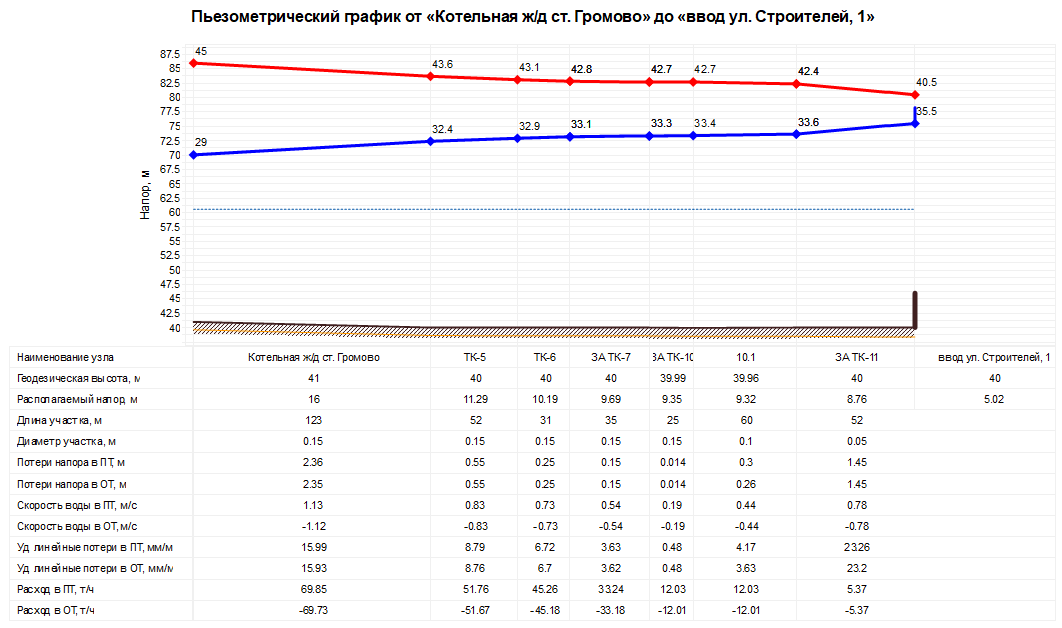 Рисунок 1.26 – Пьезометрический график «Котельная ст. Громово – ввод ул. Строителей, 1»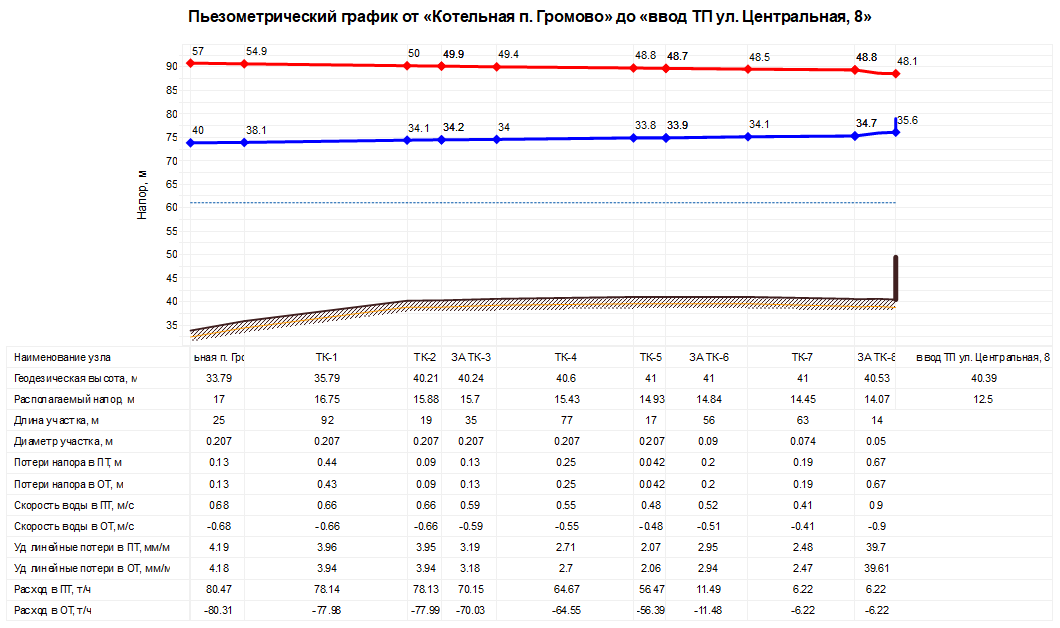 Рисунок 1.27 – Пьезометрический график «Котельная пос. Громово – ввод ТП ул. Центральная, 8»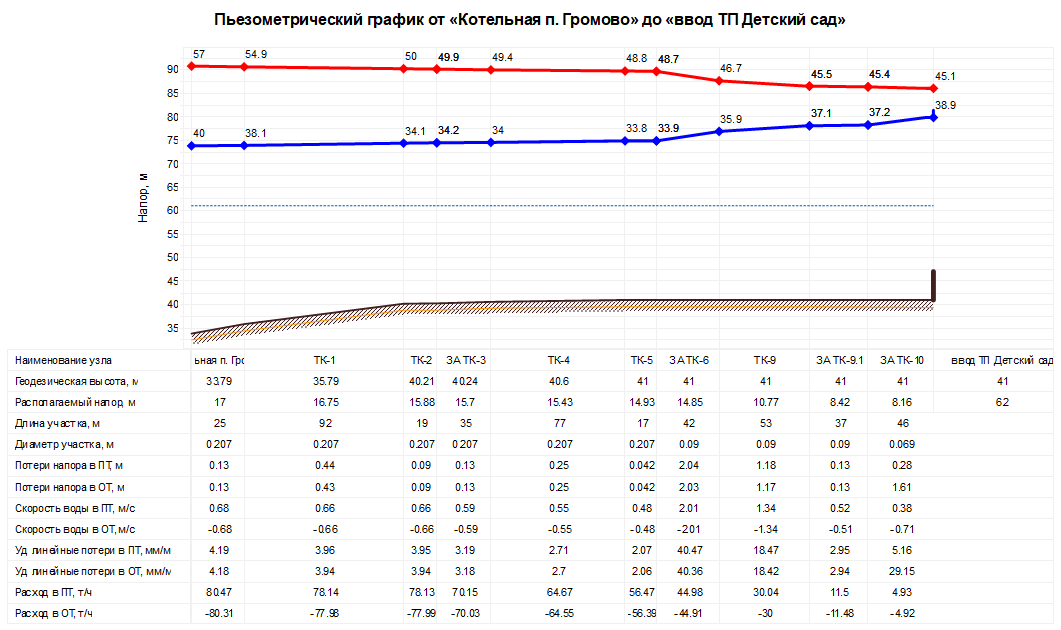 Рисунок 1.28 – Пьезометрический график «Котельная пос. Громово – ввод ТП Детский сад»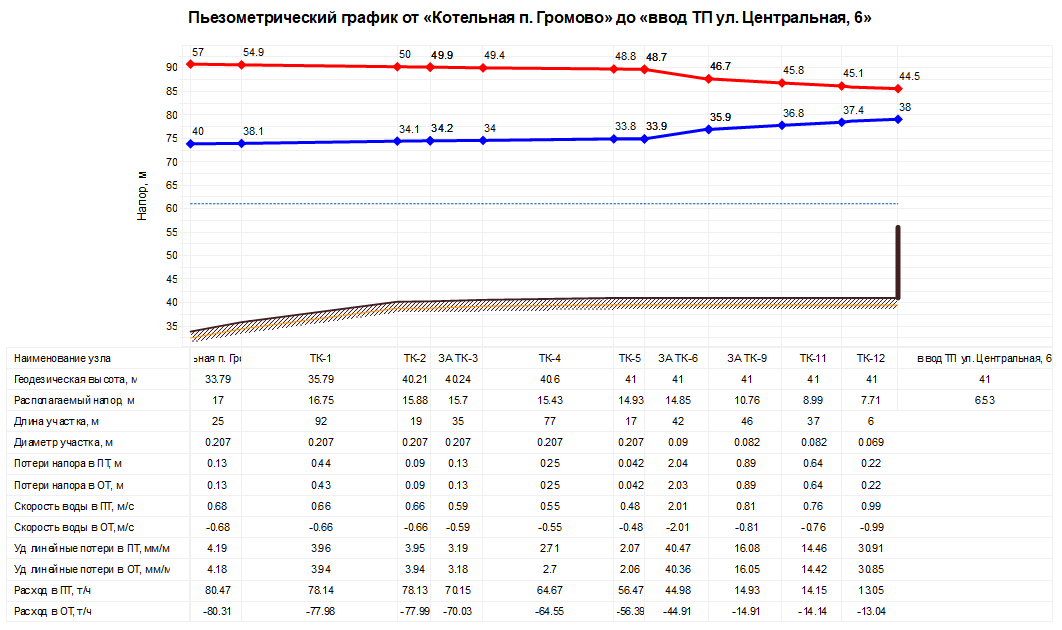 Рисунок 1.29 – Пьезометрический график «Котельная пос. Громово – ввод ТП ул. Центральная, 6»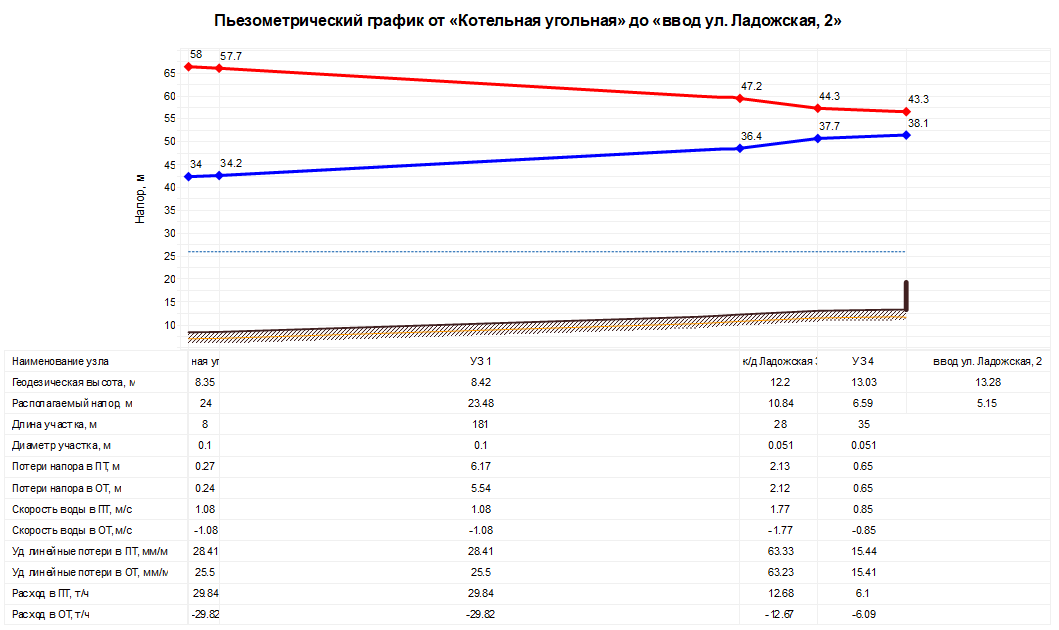 Рисунок 1.30 – Пьезометрический график «Котельная п. Владимировка – ввод ул. Ладожская, 2»1.3.9. Статистика отказов тепловых сетей (аварийных ситуаций) за последние 5 летАвария – повреждение трубопровода тепловой сети, если в период отопительного сезона это привело к перерыву теплоснабжения объектов жил соцкультбыта на срок 36 ч и более.Инцидент – отказ или повреждение оборудования и (или) трубопроводов тепловых сетей, отклонения от гидравлического и (или) теплового режимов, нарушение требований федеральных законов и иных правовых актов Российской Федерации, а также нормативных технических документов, устанавливающих правила ведения работ на опасном производственном объекте.Технологические нарушения – нарушения в работе тепловых сетей, которые в зависимости от характера и тяжести последствий (воздействия на персонал, отклонения параметров энергоносителя, экологического воздействия, объемов повреждения оборудования, других факторов снижения надежности) подразделяются на аварии и инциденты, включая:Технологический отказ – вынужденное отключение или ограничение работоспособности оборудования, повреждение зданий и сооружений, приведшие к нарушению процесса передачи тепловой энергии потребителям, если они не содержат признаков аварии;Функциональный отказ – повреждение зданий, сооружений, оборудования (в том числе резервного и вспомогательного), не повлиявшие на технологический процесс передачи энергии, а также неправильное действие защит и автоматики, ошибочные действия персонала, если они не привели к ограничению потребителей и снижению качества отпускаемой тепловой энергии.Данные по аварийным ситуациям на тепловых сетях котельных в 
пос. Громово, ст. Громово и пос. Владимировка за последние 5 лет, а также данные по отказам на тепловых сетях не предоставлены.1.3.10. Статистика восстановлений (аварийно-восстановительных ремонтов) тепловых сетей и среднее время, затраченное на восстановление работоспособности тепловых сетей, за последние 5 летСтатистика аварийно-восстановительных ремонтов за последние 5 лет на территории МО Громовское сельское поселение не предоставлена.1.3.11. Описание процедур диагностики состояния тепловых сетей и планирования капитальных (текущих) ремонтовДиагностика состояния тепловых сетей производится на основании гидравлических испытаний тепловых сетей, проводимых ежегодно, и, при необходимости, шурфовок. По результатам испытаний составляется акт проведения испытаний, в котором фиксируются все обнаруженные при испытаниях дефекты на тепловых сетях. Гидравлические испытания на плотность и механическую прочность – проводятся ежегодно после отопительного сезона и на секционных участках после проведения ремонтов. Испытания проводятся согласно требованиям Правил технической эксплуатации тепловых энергоустановок (утв. приказом Министерства энергетики Российской Федерации от 24.03.2003 № 115), Правил промышленной безопасности при использовании оборудования, работающего под избыточным давлением (утв. приказом Ростехнадзора от 15.12.2020 № 536). Испытания по определению тепловых потерь в водяных тепловых сетях – проводятся 1 раз в 5 лет с целью определения фактических эксплуатационных тепловых потерь через тепловую изоляцию. Испытания проводятся в соответствии с Правилами технической эксплуатации тепловых энергоустановок (утв. приказом Министерства энергетики Российской Федерации от 24.03.2003 № 115), Методическими указаниями по определению тепловых потерь в водяных тепловых сетях (РД 34.09.255-97). Результаты испытаний обрабатываются и оформляются техническим отчетом, в котором отражаются фактические эксплуатационные среднегодовые тепловые потери через тепловую изоляцию. На основании результатов испытаний формируется перечень мероприятий и график их выполнения по приведению тепловых потерь к нормативному значению.Испытания водяных тепловых сетей на максимальную температуру теплоносителя – проводятся с периодичностью, установленной главным инженером тепловых сетей (1 раз в 2 года) с целью выявления дефектов трубопроводов, компенсаторов, опор, а также проверки компенсирующей способности тепловых сетей в условиях температурных деформаций, возникающих при повышении температуры теплоносителя до максимального значения. Испытания проводятся в соответствии с Правилами технической эксплуатации тепловых энергоустановок, (утв. приказом Министерства энергетики Российской Федерации от 24.03.2003 
№ 115) и Методическими указаниями по испытанию водяных тепловых сетей на максимальную температуру теплоносителя (РД 153.34.1-20.329-2001). Результаты испытаний обрабатываются и оформляются актом, в котором указываются необходимые мероприятия по устранению выявленных нарушений в работе оборудования, и вносятся в паспорта теплотрасс. Нарушения, которые возможно устранить в процессе эксплуатации устраняются в оперативном порядке. Остальные нарушения в работе оборудования тепловых сетей включаются в план ремонта на текущий год.Планирование текущих и капитальных ремонтов производится исходя из нормативного срока эксплуатации и межремонтного периода объектов системы теплоснабжения, а также на основании выявленных при гидравлических испытаниях шурфовок, дефектов.1.3.12. Описание периодичности и соответствия требованиям технических регламентов и иным обязательным требованиям процедур летнего ремонта с параметрами и методами испытаний (гидравлических, температурных, на тепловые потери) тепловых сетейСогласно п. 6.82 МДК 4-02.2001 «Типовая инструкция по технической эксплуатации тепловых сетей систем коммунального теплоснабжения»:Тепловые сети, находящиеся в эксплуатации, должны подвергаться следующим испытаниям:гидравлическим испытаниям с целью проверки прочности и плотности трубопроводов, их элементов и арматуры;испытаниям на максимальную температуру теплоносителя для выявления дефектов трубопроводов и оборудования тепловой сети, контроля за их состоянием, проверки компенсирующей способности тепловой сети;испытаниям на тепловые потери для определения фактических тепловых потерь теплопроводами в зависимости от типа строительно-изоляционных конструкций, срока службы, состояния и условий эксплуатации;испытаниям на гидравлические потери для получения гидравлических характеристик трубопроводов;испытаниям на потенциалы блуждающих токов (электрическим измерениям для определения коррозионной агрессивности грунтов и опасного действия блуждающих токов на трубопроводы подземных тепловых сетей).Все виды испытаний должны проводиться раздельно. Совмещение во времени двух видов испытаний не допускается.На каждый вид испытаний должна быть составлена рабочая программа, которая утверждается главным инженером.За два дня до начала испытаний утвержденная программа передается диспетчеру ОЭТС и руководителю источника тепла для подготовки оборудования и установления требуемого режима работы сети.Рабочая программа испытания должна содержать следующие данные:задачи и основные положения методики проведения испытания;перечень подготовительных, организационных и технологических мероприятий;последовательность отдельных этапов и операций во   время испытания;режимы работы оборудования источника тепла и тепловой сети (расход и параметры теплоносителя во время каждого этапа испытания);схемы работы насосно-подогревательной установки источника тепла при каждом режиме испытания;схемы включения и переключений в тепловой сети;сроки проведения каждого отдельного этапа или режима испытания;точки наблюдения, объект наблюдения, количество наблюдателей в каждой точке;оперативные средства связи и транспорта;меры по обеспечению техники безопасности во время испытания;список ответственных лиц за выполнение отдельных мероприятий.Гидравлическое испытание на прочность и плотность тепловых сетей, находящихся в эксплуатации, должно быть проведено после капитального ремонта до начала отопительного периода. Испытание проводится по отдельным отходящим от источника тепла магистралям при отключенных водонагревательных установках источника тепла, отключенных системах теплопотребления, при открытых воздушниках на тепловых пунктах потребителей. Магистрали испытываются целиком или по частям в зависимости от технической возможности обеспечения требуемых параметров, а также наличия оперативных средств связи между диспетчером, персоналом источника тепла и бригадой, проводящей испытание, численности персонала, обеспеченности транспортом.Каждый участок тепловой сети должен быть испытан пробным давлением, минимальное значение которого должно составлять 1,25 рабочего давления. Значение рабочего давления устанавливается техническим руководителем ОЭТС в соответствии с требованиями Правил устройства и безопасной эксплуатации трубопроводов пара и горячей воды.Максимальное значение пробного давления устанавливается в соответствии с указанными правилами и с учетом максимальных нагрузок, которые могут принять на себя неподвижные опоры.В каждом конкретном случае значение пробного давления устанавливается техническим руководителем в допустимых пределах, указанных выше.При гидравлическом испытании на прочность и плотность давление в самых высоких точках тепловой сети доводится до значения пробного давления за счет давления, развиваемого сетевым насосом источника тепла или специальным насосом из опрессовочного пункта.При испытании участков тепловой сети, в которых по условиям профиля местности сетевые и стационарные опрессовочные насосы не могут создать давление, равное пробному, применяются передвижные насосные установки и гидравлические прессы.Длительность испытаний пробным давлением устанавливается главным инженером, но должна быть не менее 10 мин с момента установления расхода подпиточной воды на расчетном уровне. Осмотр производится после снижения пробного давления до рабочего.Тепловая сеть считается выдержавшей гидравлическое испытание на прочность и плотность, если при нахождении ее в течение 10 мин под заданным пробным давлением значение подпитки не превысило расчетного.Температура воды в трубопроводах при испытаниях на прочность и плотность не должна превышать 40 °С. Температурным испытаниям должна подвергаться вся сеть от источника тепла до тепловых пунктов систем теплопотребления. Температурные испытания должны проводиться при устойчивых суточных плюсовых температурах наружного воздуха.За максимальную температуру следует принимать максимально достижимую температуру сетевой воды в соответствии с утвержденным температурным графиком регулирования отпуска тепла на источнике.Температурные испытания тепловых сетей, находящихся в эксплуатации длительное время и имеющих ненадежные участки, должны проводиться после ремонта и предварительного испытания этих сетей на прочность и плотность, но не позднее чем за 3 недели до начала отопительного периода.Температура воды в обратном трубопроводе при температурных испытаниях не должна превышать 90 °С. Попадание высокотемпературного теплоносителя в обратный трубопровод не допускается во избежание нарушения нормальной работы сетевых насосов и условий работы компенсирующих устройств.Для снижения температуры воды, поступающей в обратный трубопровод, испытания проводятся с включенными системами отопления, присоединенными через смесительные устройства (элеваторы, смесительные насосы) и водоподогреватели, а также с включенными системами горячего водоснабжения, присоединенными по закрытой схеме и оборудованными автоматическими регуляторами температуры.На время температурных испытаний от тепловой сети должны быть отключены:отопительные системы детских и лечебных учреждений;неавтоматизированные системы горячего водоснабжения, присоединенные по закрытой схеме;системы горячего водоснабжения, присоединенные по открытой схеме;отопительные системы с непосредственной схемой присоединения;калориферные установки.Отключение тепловых пунктов и систем теплопотребления производится первыми со стороны тепловой сети задвижками, установленными на подающем и обратном трубопроводах тепловых пунктов, а в случае неплотности этих задвижек задвижками в камерах на ответвлениях к тепловым пунктам. В местах, где задвижки не обеспечивают плотности отключения, необходимо устанавливать заглушки.Испытания по определению тепловых потерь в тепловых сетях должны проводиться один раз в пять лет на магистралях, характерных для данной тепловой сети по типу строительно-изоляционных конструкций, сроку службы и условиям эксплуатации, с целью разработки нормативных показателей и нормирования эксплуатационных тепловых потерь, а также оценки технического состояния тепловых сетей. График испытаний утверждается техническим руководителем.Испытания по определению гидравлических потерь в водяных тепловых сетях должны проводиться один раз в пять лет на магистралях, характерных для данной тепловой сети по срокам и условиям эксплуатации, с целью определения эксплуатационных гидравлических характеристик для разработки гидравлических режимов, а также оценки состояния внутренней поверхности трубопроводов. График испытаний устанавливается техническим руководителем.Испытания тепловых сетей на тепловые и гидравлические потери проводятся при отключенных ответвлениях тепловых пунктах систем теплопотребления.При проведении любых испытаний абоненты за три дня до начала испытаний должны быть предупреждены о времени проведения испытаний и сроке отключения систем теплопотребления с указанием необходимых мер безопасности. Предупреждение вручается под расписку ответственному лицу потребителя.Должны быть организованы техническое обслуживание и ремонт тепловых сетей.Ответственность за организацию технического обслуживания и ремонта несет административно–технический персонал, за которым закреплены тепловые сети.Объем технического обслуживания и ремонта должен определяться необходимостью поддержания работоспособного состояния тепловых сетей.При техническом обслуживании следует проводить операции контрольного характера (осмотр, надзор за соблюдением эксплуатационных инструкций, технические испытания и проверки технического состояния) и технологические операции восстановительного характера (регулирование и наладка, очистка, смазка, замена вышедших из строя деталей без значительной разборки, устранение различных мелких дефектов).Основными видами ремонтов тепловых сетей являются капитальный и текущий ремонты.При капитальном ремонте должны быть восстановлены исправность и полный или близкий к полному, ресурс установок с заменой или восстановлением любых их частей, включая базовые.При текущем ремонте должна быть восстановлена работоспособность установок, заменены и восстановлены отдельные их части. Система технического обслуживания и ремонта должна носить предупредительный характер.При планировании технического обслуживания и ремонта должен быть проведен расчет трудоемкости ремонта, его продолжительности, потребности в персонале, а также материалах, комплектующих изделиях и запасных частях.На все виды ремонтов необходимо составить годовые и месячные планы. Годовые планы ремонтов утверждает главный инженер. Планы ремонтов тепловых сетей организации должны быть увязаны с планом ремонта оборудования источников тепла. В системе технического обслуживания и ремонта должны быть предусмотрены:подготовка технического обслуживания и ремонтов;вывод оборудования в ремонт;оценка технического состояния тепловых сетей и составление дефектных ведомостей;проведение технического обслуживания и ремонта;приемка оборудования из ремонта;контроль и отчетность о выполнении технического обслуживания и ремонта.Организационная структура ремонтного производства, технология ремонтных работ, порядок подготовки и вывода в ремонт, а также приемки и оценки состояния отремонтированных тепловых сетей должны соответствовать нормативно-технической документации.1.3.13. Описание нормативов технологических потерь (в ценовых зонах теплоснабжения – плановых потерь, определяемых в соответствии с методическими указаниями по разработке схем теплоснабжения) при передаче тепловой энергии (мощности) и теплоносителя, включаемых в расчет отпущенных тепловой энергии (мощности) и теплоносителяМетодика определения тепловых потерь через изоляцию трубопроводов регламентируется приказом Минэнерго № 325 от 30 декабря 2008 года (с изменениями и дополнениями от 1 февраля 2010 г., 10 августа 2012 г.) «Об утверждении порядка определения нормативов технологических потерь при передаче тепловой энергии, теплоносителя».К нормативам технологических потерь при передаче тепловой энергии относятся потери и затраты энергетических ресурсов, обусловленные техническим состоянием теплопроводов и оборудования и техническими решениями по надежному обеспечению потребителей тепловой энергией и созданию безопасных условий эксплуатации тепловых сетей, а именно:потери и затраты теплоносителя в пределах установленных норм;потери тепловой энергии теплопередачей через теплоизоляционные конструкции теплопроводов и с потерями и затратами теплоносителя;К нормируемым технологическим затратам теплоносителя относятся:затраты теплоносителя на заполнение трубопроводов тепловых сетей перед пуском после плановых ремонтов и при подключении новых участков тепловых сетей;технологические сливы теплоносителя средствами автоматического регулирования теплового и гидравлического режима, а также защиты оборудования;технически обоснованные затраты теплоносителя на плановые эксплуатационные испытания тепловых сетей и другие регламентные работы.К нормируемым технологическим потерям теплоносителя относятся технически неизбежные в процессе передачи и распределения тепловой энергии потери теплоносителя с его утечкой через неплотности в арматуре и трубопроводах тепловых сетей в пределах, установленных правилами технической эксплуатации электрических станций и сетей, а также правилами технической эксплуатации тепловых энергоустановок.Затраты теплоносителя, обусловленные его сливом средствами автоматического регулирования и защиты, предусматривающими такой слив, определяются конструкцией указанных приборов.Затраты теплоносителя при проведении плановых эксплуатационных испытаний тепловых сетей и других регламентных работ включают потери теплоносителя при выполнении подготовительных работ, отключении участков трубопроводов, их опорожнении и последующем заполнении.Нормирование затрат теплоносителя на указанные цели производится с учетом регламентируемой нормативными документами периодичности проведения эксплуатационных испытаний и других регламентных работ и утвержденных эксплуатационных норм затрат для каждого вида испытательных и регламентных работ в тепловых сетях для данных участков трубопроводов.Технологические потери при передаче тепловой энергии складываются из тепловых потерь через тепловую изоляцию трубопроводов, а также с утечками теплоносителя. Тепловые потери через изоляцию трубопроводов зависят от материальной характеристики тепловых сетей, а также года и способа прокладки тепловой сети.Нормативы технологических потерь при передаче тепловой энергии по тепловым сетям представлены в таблицах 1.41 – 1.43.Таблица 1.41 Нормативы технологических потерь при передаче тепловой энергии в тепловых сетях от котельной пос. Громово в 2023 году (расчет в соответствии с «Порядком определения нормативов технологических потерь при передаче тепловой энергии, теплоносителя», утв. Приказом Минэнерго РФ от 30 декабря 2008 г. № 325)Таблица 1.42 Нормативы технологических потерь при передаче тепловой энергии в тепловых сетях от котельной ст. Громово в 2023 году (расчет в соответствии с «Порядком определения нормативов технологических потерь при передаче тепловой энергии, теплоносителя», утв. Приказом Минэнерго РФ от 30 декабря 2008 г. № 325)Таблица 1.43 Нормативы технологических потерь при передаче тепловой энергии в тепловых сетях от котельной п. Владимировка в 2023 году (расчет в соответствии с «Порядком определения нормативов технологических потерь при передаче тепловой энергии, теплоносителя», утв. Приказом Минэнерго РФ от 30 декабря 2008 г. № 325)1.3.14. Оценка фактических потерь тепловой энергии и теплоносителя при передаче тепловой энергии и теплоносителя по тепловым сетям за последние три годаПоскольку не все потребители обеспечены индивидуальными узлами учета тепловой энергии, потери тепловой энергии в тепловых сетях определяются расчетным способом. После установки приборов учета тепловой энергии у 100 % потребителей, тепловые потери при транспорте тепловой энергии будут определяться путем вычитания показателей счетчиков отпущенной тепловой энергии, установленных на источниках централизованного теплоснабжения, и показаний приборов учета тепловой энергии, установленных у потребителей.Для расчета тепловых балансов источников тепловой энергии МО Громовское сельское поселение далее в Схеме теплоснабжения используются нормативы, рассчитанные по материальным характеристикам трубопроводов по состоянию на 2024 год. Расчет выполнен в соответствии с «Порядком определения нормативов технологических потерь при передаче тепловой энергии, теплоносителя» 
(утв. Приказом Минэнерго РФ от 30 декабря 2008 г. № 325).1.3.15. Предписания надзорных органов по запрещению дальнейшей эксплуатации участков тепловой сети и результаты их исполненияПредписания надзорных органов по запрещению дальнейшей эксплуатации участков тепловых сетей отсутствуют.1.3.16. Описание наиболее распространенных типов присоединений теплопотребляющих установок потребителей к тепловым сетям, определяющих выбор и обоснование графика регулирования отпуска тепловой энергии потребителямСхема присоединения потребителей от котельных пос. Громово и ст. Громово – закрытая, четырехтрубная. Схема присоединения потребителей от котельной 
пос. Владимировка – закрытая, двухтрубная.1.3.17. Сведения о наличии коммерческого приборного учета тепловой энергии, отпущенной из тепловых сетей потребителям, и анализ планов по установке приборов учета тепловой энергии и теплоносителяНа настоящий момент на территории Громовского сельского поселения приборный учет тепловой энергии, отпущенной потребителям, имеется у части потребителей котельных пос. Громово и ст. Громово. Учет тепла, отпущенного потребителям от котельной п. Владимировка, производится расчетным методом. В ходе проведения технического обследования системы теплоснабжения Громовского СП, были обследованы потребители тепловой энергии и установлено наличие у них приборов учета. Перечень потребителей, оснащенных узлами учета тепловой энергии приведен в таблице 1.44, анализ оснащенности приборами учета тепловой энергии потребителей приведен в таблице 1.45.Таблица 1.44 Перечень потребителей, оснащенных узлами учета тепловой энергииПродолжение таблицы 1.44.Таблица 1.45 Анализ оснащенности приборами учета тепловой энергии потребителей, от источников централизованного теплоснабжения Громовского сельского поселения1.3.18. Анализ работы диспетчерских служб теплоснабжающих (теплосетевых) организаций и используемых средств автоматизации, телемеханизации и связиТиповая инструкция по технической эксплуатации тепловых сетей систем коммунального теплоснабжения (МДК 4-02.2001) определяет, что в организации, эксплуатирующей тепловые сети (ОЭТС) должно быть обеспечено круглосуточное оперативное управление оборудованием, задачами которого являются:ведение режима работы;производство переключений, пусков и остановов;локализация аварий и восстановление режима работы;подготовка к производству ремонтных работ;выполнение графика ограничений и отключений потребителей, вводимого в установленном порядке.Диспетчерские теплоснабжающей организации – ООО «Энерго-Ресурс» 
МО Громовское сельское поселение оборудованы телефонной связью, принимают сигналы об утечках и авариях на сетях от жильцов и обслуживающего персонала.Своевременно производится техническое обслуживание и функциональная проверка систем и средств автоматического регулирования и защиты.При планировании проведения ремонтных работ на магистральных, распределительных и внутриквартальных тепловых сетях (в случае, если отключение инженерной системы приведет к ограничению доступа потребителями к услугам теплоснабжения) время начала и окончания работ согласуется с управляющими организациями.Уведомление потребителей, попадающих в зону отключения, и извещение соответствующих подразделений администрации осуществляет персонал единой диспетчерской службы.1.3.19. Уровень автоматизации и обслуживания центральных тепловых пунктов, насосных станцийВ системе теплоснабжения МО Громовское сельское поселение центральные тепловые пункты и насосные станции отсутствуют.1.3.20. Сведения о наличии защиты тепловых сетей от превышения давленияПовышения давлений возникают обычно при аварийных внезапных остановках сетевых насосов в источнике теплоты и насосных станциях от гидравлического удара. Для защиты тепловых сетей от недопустимо высоких давлений при гидравлическом ударе предусматривают:устройство в источнике теплоты и в насосных станциях противоударной перемычки между обратным и подающим трубопроводами с установкой на ней обратного клапана. При внезапной остановке насосов, когда давление в обратном трубопроводе превышает давление в подающем, открывается обратный клапан на противоударной перемычке, что приводит к выравниванию давлений в трубопроводах и затуханию ударной волны; устройства для сброса давлений – гидрозатворы, сбросные предохранительные клапаны, разрывные выпуклые и плоские мембраны. Гидрозатвор, установленный вертикально "труба в трубе", примерно на 3 м больше напора в обратном трубопроводе. Внутренняя труба гидрозатвора врезана в обратный трубопровод, внешняя – служит для приема выброса воды при срабатывании гидрозатвора и подключается к приемной емкости либо к системе канализации;автоматическое включение резервного насоса при выходе из строя рабочего насоса.Для защиты теплопотребляющих установок от повышенных давлений наиболее эффективно присоединение их по независимой схеме через теплообменники с установкой сбросного предохранительного клапана на обратном трубопроводе местного отопления. Значительные давления в трубопроводах появляются в статических режимах при остановках сетевых насосов в источнике теплоты и подкачивающих насосов на насосных станциях.Для автоматической защиты тепловых сетей от превышения давления установлены предохранительные клапаны.1.3.21. Перечень выявленных бесхозных тепловых сетей и обоснование выбора организации, уполномоченной на их эксплуатациюСогласно данным, предоставленным администрацией МО Громовское сельское поселение, в настоящее время официально признанные бесхозяйные тепловые сети на территории поселения отсутствуют.Согласно статье 15, пункт 6 Федерального закона от 27 июля 2010 года 
№ 190-ФЗ «О теплоснабжении» (в ред. от 22.04.2024) в течение шестидесяти дней с даты выявления бесхозяйного объекта теплоснабжения орган местного самоуправления поселения, городского округа обязан обеспечить проведение проверки соответствия бесхозяйного объекта теплоснабжения требованиям промышленной безопасности, экологической безопасности, пожарной безопасности, требованиям безопасности в сфере теплоснабжения, требованиям к обеспечению безопасности в сфере электроэнергетики (далее - требования безопасности), проверки наличия документов, необходимых для безопасной эксплуатации объекта теплоснабжения, обратиться в орган, осуществляющий государственную регистрацию права на недвижимое имущество (далее - орган регистрации прав), для принятия на учет бесхозяйного объекта теплоснабжения, а также обеспечить выполнение кадастровых работ в отношении такого объекта теплоснабжения. Датой выявления бесхозяйного объекта теплоснабжения считается дата составления акта выявления бесхозяйного объекта теплоснабжения по форме, утвержденной органом местного самоуправления поселения, городского округа или муниципального округа либо уполномоченного органа исполнительной власти города федерального значения.До даты регистрации права собственности на бесхозяйный объект теплоснабжения орган местного самоуправления поселения, городского округа  организует содержание и обслуживание такого объекта теплоснабжения.При несоответствии бесхозяйного объекта теплоснабжения требованиям безопасности и (или) при отсутствии документов, необходимых для безопасной эксплуатации объекта теплоснабжения, орган местного самоуправления поселения, городского округа организует приведение бесхозяйного объекта теплоснабжения в соответствие с требованиями безопасности и (или) подготовку и утверждение документов, необходимых для безопасной эксплуатации объекта теплоснабжения, в том числе с привлечением на возмездной основе третьих лиц.До определения организации, которая будет осуществлять содержание и обслуживание бесхозяйного объекта теплоснабжения, орган местного самоуправления поселения, городского округа уведомляет орган государственного энергетического надзора о выявлении такого объекта теплоснабжения и направляет в орган государственного энергетического надзора заявление о выдаче разрешения на допуск в эксплуатацию бесхозяйного объекта теплоснабжения.В течение тридцати дней с даты принятия органом регистрации прав на учет бесхозяйного объекта теплоснабжения, но не ранее приведения его в соответствие с требованиями безопасности, подготовки и утверждения документов, необходимых для безопасной эксплуатации объекта теплоснабжения, и до даты регистрации права собственности на бесхозяйный объект теплоснабжения орган местного самоуправления поселения, городского округа обязан определить теплосетевую организацию, тепловые сети которой непосредственно соединены с тепловой сетью, являющейся бесхозяйным объектом теплоснабжения, либо единую теплоснабжающую организацию в системе теплоснабжения, в которую входят тепловая сеть и (или) источник тепловой энергии, являющиеся бесхозяйными объектами теплоснабжения, и которая будет осуществлять содержание и обслуживание указанных объектов теплоснабжения (далее - организация по содержанию и обслуживанию), если органом государственного энергетического надзора выдано разрешение на допуск в эксплуатацию указанных объектов теплоснабжения. Бесхозяйный объект теплоснабжения, в отношении которого принято решение об определении организации по содержанию и обслуживанию, должен быть включен в утвержденную схему теплоснабжения.С даты выявления бесхозяйного объекта теплоснабжения и до определения организации по содержанию и обслуживанию орган местного самоуправления поселения, городского округа отвечает за соблюдение требований безопасности при техническом обслуживании бесхозяйного объекта теплоснабжения. После определения организации по содержанию и обслуживанию за соблюдение требований безопасности при техническом обслуживании бесхозяйного объекта теплоснабжения отвечает такая организация. Датой определения организации по содержанию и обслуживанию считается дата вступления в силу решения об определении организации по содержанию и обслуживанию, принятого органом местного самоуправления поселения, городского округа.Орган регулирования обязан включить затраты на содержание, ремонт, эксплуатацию бесхозяйных объектов теплоснабжения, тепловая мощность которых распределена в отношении тепловой нагрузки потребителей тепловой энергии, подключенных к системе теплоснабжения в соответствии с утвержденной схемой теплоснабжения, в тарифы соответствующей организации на следующий период регулирования в порядке, установленном основами ценообразования в сфере теплоснабжения, утвержденными Правительством Российской Федерации.Принятие на учет бесхозяйных тепловых сетей должно осуществляться на основании Приказа Федеральной службы государственной регистрации, кадастра и картографии от 15 марта 2023 г. № П/0086 «Об установлении Порядка принятия на учет бесхозяйных недвижимых вещей».1.3.22. Данные энергетических характеристик тепловых сетей (при их наличии)Энергетические характеристики тепловых сетей составляются по следующим показателям: потери сетевой воды, тепловые потери, удельный расход сетевой воды, разность температур сетевой воды в подающих и обратных трубопроводах, удельный расход электрической энергии. Разработка, пересмотр, согласование и утверждение энергетических характеристик тепловых сетей должны осуществляться в соответствии с действующими положениями и методическими указаниями.Энергетические характеристики тепловых сетей разрабатываются в соответствии с требованиями Методических указаний по составлению энергетических характеристик для систем транспорта тепловой энергии 
СО 153-34.20.523-2003 в пяти частях, при этом:Энергетическая характеристика по показателю «потери сетевой воды» - разрабатывается для каждой системы теплоснабжения, независимо от величины подключенной тепловой нагрузки;Энергетическая характеристика по показателю «потери тепловой энергии» - разрабатывается для каждой системы теплоснабжения, независимо от величины подключенной тепловой нагрузки;Энергетическая характеристика по показателю «удельный расход сетевой воды» разрабатывается для системы теплоснабжения с расчетной тепловой нагрузкой 10 Гкал/ч и более;Энергетическая характеристика по показателю «разность температур сетевой воды в подающих и обратных трубопроводах системы теплоснабжения» - разрабатывается для системы теплоснабжения с расчетной тепловой нагрузкой 
10 Гкал/ч и более;Энергетическая характеристика по показателю «удельный расход электроэнергии» - разрабатывается для системы теплоснабжения с расчетной тепловой нагрузкой 10 Гкал/ч и более.Энергетические характеристики тепловых сетей МО Громовское сельское поселение не разрабатывались.1.3.23. Описание изменений технических характеристик тепловых сетей и сооружений на них, зафиксированных за период, предшествующий актуализации схемы теплоснабженияАктуализированы материальные характеристики трубопроводов тепловых сетей от всех источников централизованного теплоснабжения МО Громовское сельское поселение. Актуализированы карты-схемы тепловых сетей в зоне действия источников теплоснабжения, данные по нормативным потерям тепловой энергии в тепловых сетях.Актуализированы выборочные расчетные пьезометрические графики тепловых сетей от источников до наиболее удаленных потребителей представлены на рисунках 1.25 – 1.30.Актуализированы сведения о наличии коммерческого приборного учета тепловой энергии у потребителей.1.4. Зоны действия источников тепловой энергии1.4.1. Описание существующих зон действия источников тепловой энергии во всех системах теплоснабжения на территории города, включая перечень котельных, находящихся в зоне радиуса эффективного теплоснабжения источников тепловой энергии, функционирующих в режиме комбинированной выработки электрической и тепловой энергииНа территории МО Громовское сельское поселение для обеспечения централизованного теплоснабжения потребителей функционирует три источника тепловой энергии – котельная пос. Громово, котельная ст. Громово и котельная 
пос. Владимировка. Источники, функционирующие в режиме комбинированной выработки тепловой и электрической энергии, на территории поселения отсутствуют.Зоны действия источников тепловой энергии представлены на рисунках 
1.31 – 1.33.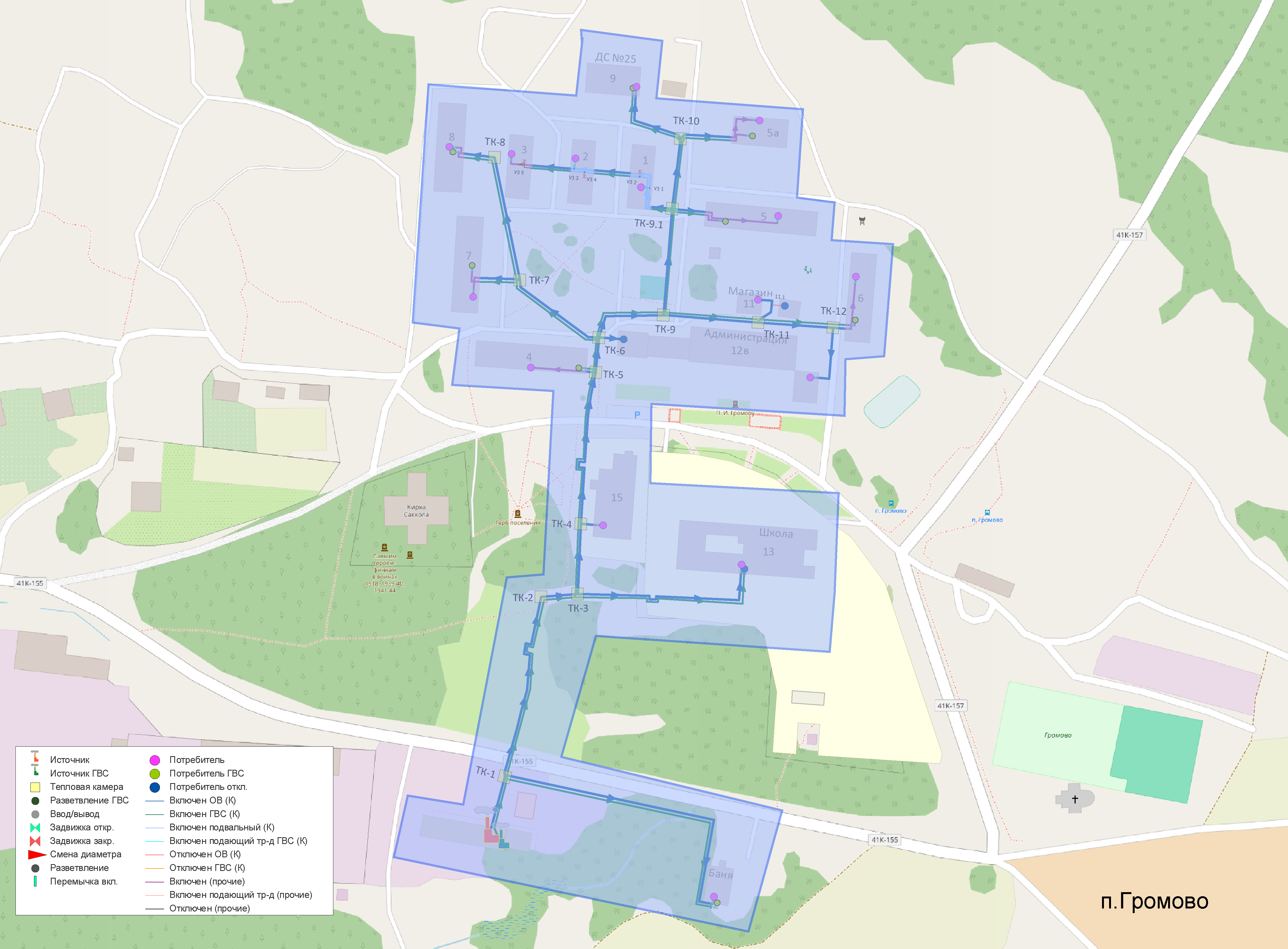 Рисунок 1.31 Зона действия котельной пос. Громово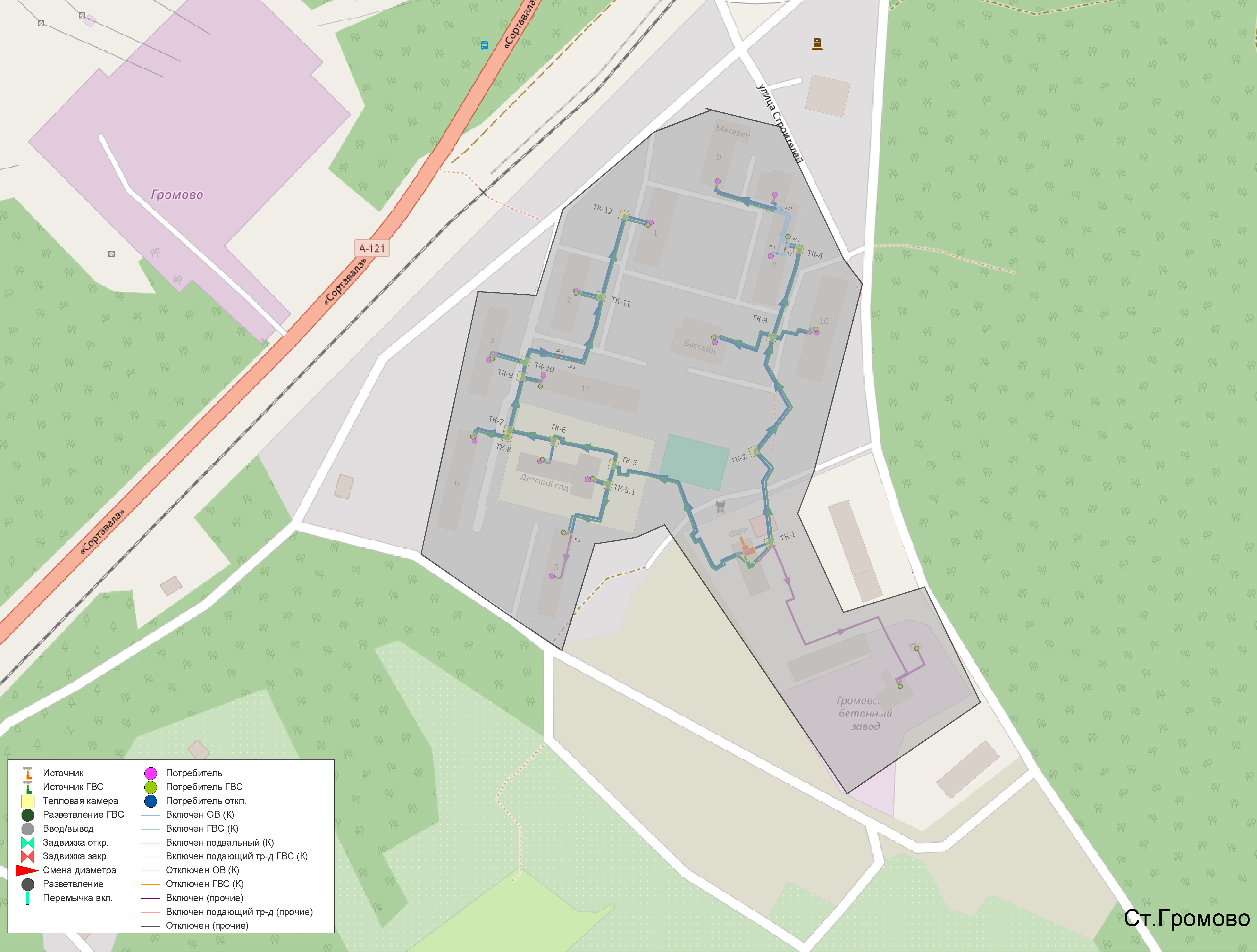 Рисунок 1.32 Зона действия котельной ст. Громово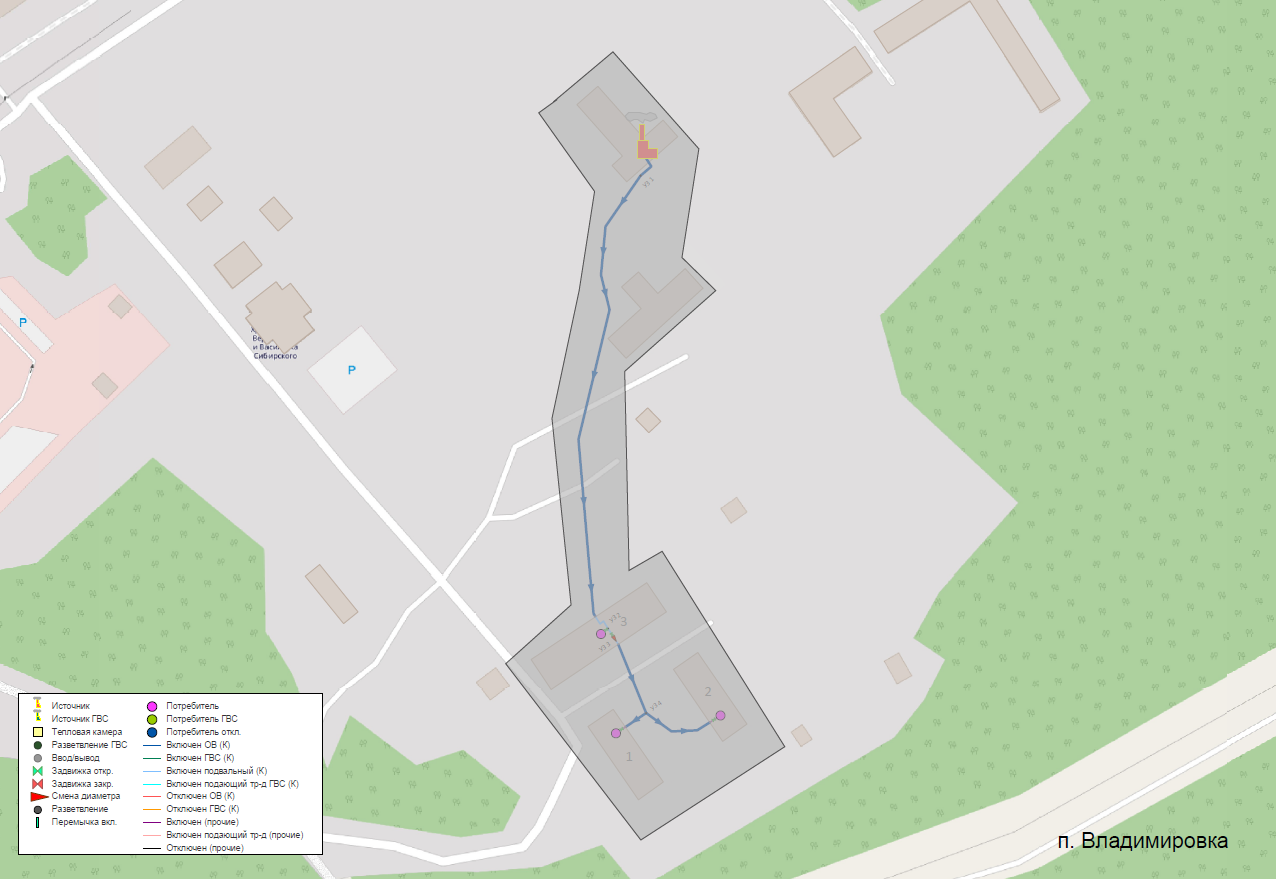 Рисунок 1.33 Зона действия котельной пос. Владимировка1.5. Тепловые нагрузки потребителей тепловой энергии, групп потребителей тепловой энергииЦентрализованная система теплоснабжения МО Громовское сельское поселение обеспечивает поставку тепловой энергии потребителям для нужд отопления и хозяйственно-бытового горячего водоснабжения.На рисунке ниже приведена структура тепловой нагрузки в системе централизованного теплоснабжения МО Громовское сельское поселение по видам теплопотребления.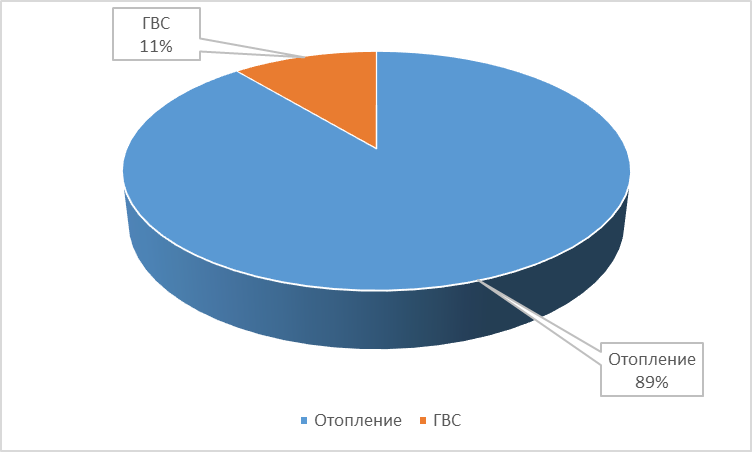 Рисунок 1.34 Структура тепловой нагрузки в системе централизованного теплоснабжения МО Громовское СП1.5.1. Описание значений спроса на тепловую мощность в расчетных элементах территориального деления, в том числе значений тепловых нагрузок потребителей тепловой энергии, групп потребителей тепловой энергииЦентрализованное теплоснабжение МО Громовское сельское поселение осуществляется тремя источниками тепловой энергии – котельной пос. Громово, котельной ст. Громово и котельной пос. Владимировка. Расчетная температура наружного воздуха для проектирования отопления, вентиляции и ГВС на территории поселения составляет минус 26 °С. продолжительность отопительного периода в соответствии с СП 131.13330.2020 «Строительная климатология» составляет 221 сутки.Реестр потребителей системы централизованного теплоснабжения Громовского сельского поселения, характеристика отапливаемых зданий, степени благоустройства системы хозяйственно-бытового горячего водоснабжения, схемы присоединения потребителей, договорные тепловые нагрузки потребителей (сведения ООО «Энерго-Ресурс») приведены в таблице 1.47.Таблица 1.47 – Реестр потребителей системы централизованного теплоснабжения Громовского сельского поселения, характеристика отапливаемых зданий, степени благоустройства системы хозяйственно-бытового горячего водоснабжения, схемы присоединения потребителей, договорные тепловые нагрузки потребителей (сведения ООО «Энерго-Ресурс»)Продолжение таблицы 1.47Продолжение таблицы 1.47Продолжение таблицы 1.47Продолжение таблицы 1.471.5.2. Описание значений расчетных тепловых нагрузок на коллекторах источников тепловой энергии65 % потребителей тепловой энергии оборудованы узлами учета тепловой энергии, в связи с чем расчетные тепловые нагрузки определялись двумя способами: - по укрупненным показателям. - методом трендирования данных архивов приборов учета потребителей за 2023 год (анализ фактических тепловых нагрузок потребителей с учетом работы систем регулирования с построением линии тренда и расчетом тепловой нагрузки для температуры наружного воздуха для проектирования системы отопления).По согласованию с теплоснабжающей организацией в качестве расчетных тепловых нагрузок принимаются: при наличии архивов приборов учета – тепловые нагрузки, полученные методом трендирования данных архивов приборов учета потребителей за 2023 год (фактические нагрузки с построением линии тренда и расчетом тепловой нагрузки для температуры наружного воздуха для проектирования системы отопления); при отсутствии узлов учета приборов учета или непредоставлении архивов тепловычислителей/некорректности их показаний – величина, рассчитанная по укрупненным показателям.Расчет тепловых нагрузок по укрупненным показателям.Расчеты выполняются в соответствии с параметрами, указанными с 
СП 131.13330.2020 «Строительная климатология», СП 124.13330.2012 Свод правил. Тепловые сети. Актуализированная редакция СНиП 41-02-2003 (с изменениями 
№ 1, 2, 3), ГОСТ 30494-2011, СП 118.13330.2012.В соответствии с СП 131.13330.2020 «Строительная климатология» для города Выборг расчетная температура наружного воздуха для проектирования отопления, вентиляции и ГВС на территории города составляет минус 26 °С.Средняя температура отопительного сезона составляет минус 1,9 °С.Продолжительность отопительного сезона равна 221 дней.Расчет тепловых нагрузок по укрупненным показателям осуществляется в соответствии со справочником по наладке и эксплуатации тепловых сетей (авторы – А.И. Манюк, Я.И. Каплинский, Э.Б. Чиж и др., далее – справочник) Расчетный среднечасовой расход тепловой энергии на отопление зданий , Гкал/ч, определяется по формуле,			где  – удельная тепловая отопительная характеристика здания (удельный расход тепла в ккал/(ч·м3) здания при разности наружной и внутренней температур в 1 °С), принимается по таблицам 1.7, 1.10 справочника, ккал/(ч·м3·°С); = 1,064 – поправочный коэффициент для пересчета отопительной характерис-тики зданий на требуемую температуру наружного воздуха  = – 26 ºC) (т. к. значения в справочнике приведены для температуры наружного воздуха                                         = – 30 ºC);V – объем здания (в соответствии с техническим паспортом здания), м3; = минус 26 оС – температура наружного воздуха наиболее холодной пятидневки с обеспеченностью 0,92 для г. Выборг (принимается в соответствии с 
СП 131.13330.2020 «Строительная климатология»); – температура воздуха внутри помещений здания, принимается в зависимости от назначения помещений, ºС, в соответствии с ГОСТ 30494-2011, 
СП 118.13330.2012.Для жилых зданий с годом постройки от 2004 года расчет выполнен на основании СП 124.13330.2012 Свод правил. Тепловые сети. Актуализированная редакция СНиП 41-02-2003 (с изменениями № 1, 2, 3) по удельному показателю максимальной тепловой нагрузки на отопление жилых домов в Вт/м2 (приведены в приложении В СП 124.13330.2012).Расчет тепловых нагрузок на отопление потребителей по укрупненным показателям (в зависимости от года постройки, строительного объема, расчет на температуру наружного воздуха для проектирования системы отопления – минус 
26 оС, принимается в соответствии с СП 131.13330.2020 «Строительная климатология») выполнен в таблице 1.48.Таблица 1.48 – Расчет тепловых нагрузок на отопление потребителей по укрупненным показателям (в зависимости от года постройки, строительного объема, расчет на температуру наружного воздуха для проектирования системы отопления – минус 26 оСПродолжение таблицы 1.48Продолжение таблицы 1.48Расчет среднечасовых и максимальных часовых тепловых нагрузок хозяйственно-бытового горячего водоснабжения потребителей выполнен в соответствии с СП 30.13330.2020 Свод правил «СНиП 2.04.01-85* Внутренний водопровод и канализация зданий».Вероятность действия санитарно-технических приборов Ph определяется по формуле  или   ,где  – расход горячей воды на одного потребителя в час наибольшего водопотребления, л/ч (таблица А.2 СП 30.13330.2020);U – количество потребителей (для жилых домов – жильцов), чел.; – расход горячей воды одним санитарно-техническим прибором, л/с;N – количество установленных санитарно-технических приборов.Максимальный расчетный расход горячей воды потребителем qh, л/с, определяется по формуле,                                                  где  – коэффициент, определяемый по приложению Б СП 30.13330.2020 в зависимости от количества установленных санитарно-технических приборов, обслуживающих систему, и вероятности их действия Р (NP) (при Р > 0,1 и N ≤ 200 применяется таблица Б.1; при других значениях Р и N – таблица Б.2).Вероятность использования санитарно-технических приборов для системы в целом  следует определять по формулегде  – расход воды одним санитарно-техническим прибором, л/ч.Максимальный часовой расход горячей воды потребителем , м3/ч, определяется по формуле,                                                          где  – коэффициент, определяемый по приложению Б (таблицы Б.1, Б.2) в зависимости от общего числа санитарно-технических приборов, обслуживающих систему, и вероятности их использования .Средний часовой расход горячей воды , м3/ч, определяется по формулегде  – норма расхода горячей воды на одного потребителя (принимается по таблице А.2 СП 30.13330.2020).Расход тепла на приготовление горячей воды с учетом потерь тепла подающими и циркуляционными трубопроводами: - в течение среднего часа:                           , ккал/ч - в течение часа наибольшего водопотребления:, ккал/ч. – температура горячей воды в местах водоразбора или на границе балансовой принадлежности; – температура холодной воды, принимается равной 5 оС; принимается в размере 30 %.Расчет тепловых нагрузок на хозяйственно-бытовое горячее водоснабжение  потребителей с учетом вероятности использования санитарно-технических приборов в соответствии с СП 30.13330.2020 Свод правил «СНиП 2.04.01-85* Внутренний водопровод и канализация зданий» выполнен в таблице 1.49.Таблица 1.49 Расчет тепловых нагрузок на хозяйственно-бытовое горячее водоснабжение потребителей с учетом вероятности использования санитарно-технических приборов в соответствии с 
СП 30.13330.2020 Свод правил «СНиП 2.04.01-85* Внутренний водопровод и канализация зданий»Продолжение таблицы 1.49Методика определения тепловой нагрузки водяной системы отопления объекта теплопотребления по результатам данных приборов учета потребления тепловой энергии (в соответствии с Правилами установления и изменения (пересмотра) тепловых нагрузок, утв. приказом Министерства регионального развития РФ от 18.12.2009 г. № 610)Данный метод позволяет проанализировать фактические среднечасовые тепловые нагрузки потребителей, при наличии систем регулирования – с учетом работы этих систем. Исходными данными являются посуточные выгрузки архивов приборов учета тепловой энергии. В результате анализа строится линейная зависимость среднечасовых расходов от температуры наружного воздуха, по полученной линейной зависимости среднечасовых расходов тепловой энергии от наружной температуры рассчитывается тепловая нагрузка для температуры наружного воздуха для проектирования системы отопления (минус 26 оС).Сущность метода заключается в том, что по данным приборов учета тепловой энергии за отопительный сезон устанавливается тепловая нагрузка систем отопления объекта теплопотребления путем перерасчета (приведения) теплопотребления к проектным условиям.Приборы учета тепловой энергии, по которым устанавливается тепловая нагрузка объекта теплопотребления, должны удовлетворять обязательным требованиям к приборам учета тепловой энергии. С целью определения тепловой нагрузки водяной системы отопления объекта теплопотребления к рассмотрению принимаются данные узлов учета тепловой энергии, установленных у потребителя на вводе/вводах в систему отопления. Данные узлов учета должны включать: - данные о времени работы приборов узла учета; - данные о количестве тепловой энергии направленной в теплопотребляющую установку объекта теплопотребления за каждый час периода, установленного настоящими Правилами в целях установления тепловой нагрузки; - данные о массе (объеме) теплоносителя, полученного по подающему трубопроводу и возвращенного по обратному трубопроводу за каждый час; - данные о среднечасовой и среднесуточной температуре теплоносителя в подающем и обратном трубопроводах.В водяных системах отопления, подключенных к тепловым сетям централизованной системы теплоснабжения по независимой схеме, дополнительно должна быть определена масса (объем) теплоносителя, расходуемого на подпитку внутридомовой системы отопления.С целью определения тепловой нагрузки за каждый час периода в целях установления тепловой нагрузки, должны быть идентифицированы средние за сутки температуры наружного воздуха.Данные предоставляются в виде, обеспечивающем идентификацию: - прибора/приборов узла/узлов учета объекта теплопотребления; - архива хранения данных.Данные о количестве тепловой энергии, направленной в теплопотребляющую установку объекта теплопотребления за каждый час периода, установленного настоящими Правилами в целях установления тепловой нагрузки, определяются как среднеарифметическое значение за j-тые сутки теплопотребления в соответствии с формулойгде  – среднее за j-ые сутки часовое потребление тепловой энергии на нужды отопления, Гкал/ч; – число периодов усреднения за сутки (как правило N = 24); – данные с приборов узла учета о количестве тепловой энергии, направленной в теплопотребляющую установку объекта теплопотребления за каждый час суток, в границах которых выполняется усреднение, Гкал/час.В случае отсутствия показаний приборов узла учета о потреблении тепловой энергии за каждый i-тый час j-тых суток, при использовании данных о количестве потребленного тепла за j-тые сутки определяется среднее за j-тые сутки максимальное количество тепла на цели отопления в соответствии с формулойгде  – количество тепла, потребленное за j-тые сутки на цели отопления, Гкал/сутки; – число часов в сутках (если прибор функционировал исправно в течение этих суток) либо число часов исправной работы прибора учета за j-тые сутки.Данные о средней температуре наружного воздуха (оС) устанавливаются по данным, имеющимся в распоряжении энергоснабжающей компании или по данным метеорологических наблюдений ближайшей к объекту теплопотребления метеорологической станции.Обработанные данные отображают в прямоугольной системе координат: по оси абсцисс – средняя за сутки температура наружного воздуха t(ср)_нар (оС), по оси ординат – среднее за сутки часовое потребление тепловой энергии на цели отопления  (в Гкал/ч).По отображенным данным находят приближенную функциональную линейную зависимость (простую линейную регрессию, позволяющую найти прямую линию, максимально приближенную к точкам данных с приборов учета тепловой энергии) в виде:где  – сдвиг линейной функции относительно начала координат; – наклон прямой.Тепловую нагрузку водяной системы отопления объекта теплопотребления вычисляют при подстановке в уравнение, приведенное выше, значения t нар., принимаемого равным значению расчетной температуры наружного воздуха, применяемой для проектирования систем отопления в климатической зоне, где расположен объект теплопотребления.В случае наличия у потребителя (обособленного объекта теплопотребления) нескольких тепловых вводов (тепловых узлов), оборудованных приборами учета тепла для регистрации потребления тепла на цели отопления, тепловая нагрузка определяется отдельно по каждому тепловому вводу и затем суммируется.Исходные данные для расчета – архивы показаний приборов учета тепловой энергии по потребителям за 2023 год – были предоставлены персоналом 
ООО «Энерго-Ресурс».Анализ тепловых нагрузок выполнялся в Microsoft Excel путем построения зависимостей средней за сутки тепловой нагрузки от среднесуточной температуры наружного воздуха. Далее по полученным зависимостям для каждого из потребителей определялась приближенная функциональная линейная зависимость и была определена тепловая нагрузка для температуры наружного воздуха при проектировании системы теплоснабжения (минус 27 ⁰С).По согласованию с теплоснабжающей организацией в качестве расчетных тепловых нагрузок принимаются: при наличии архивов приборов учета – тепловые нагрузки, полученные методом трендирования данных архивов приборов учета потребителей за 2023 год (фактические нагрузки с построением линии тренда и расчетом тепловой нагрузки для температуры наружного воздуха для проектирования системы отопления); при отсутствии узлов учета приборов учета или непредоставлении архивов тепловычислителей – величина, рассчитанная по укрупненным показателям.В таблице 1.50 приведены расчетные нагрузки систем отопления и горячего водоснабжения потребителей тепловой энергии, принятые для разработки гидравлической модели системы централизованного теплоснабжения Громовского сельского поселения и определения мощности новых газовых БМК.Суммарные расчетные тепловые нагрузки потребителей от источников тепловой энергии приведены в таблице 1.51.Таблица 1.50 Расчетные нагрузки систем отопления и горячего водоснабжения потребителей тепловой энергии, принятые для разработки гидравлической модели системы централизованного теплоснабжения Громовского городского поселенияПродолжение таблицы 1.50Таблица 1.51 Расчетные тепловые нагрузки потребителей источников тепловой энергии Громовского сельского поселения1.5.3. Описание случаев и условий применения отопления жилых помещений в многоквартирных домах с использованием индивидуальных квартирных источников тепловой энергииСлучаи применения отопления жилых помещений в многоквартирных домах с использованием индивидуальных квартирных источников тепловой энергии не выявлены.1.5.4. Описание величины потребления тепловой энергии в расчетных элементах территориального деления за отопительный период и за год в целомЗначения потребления тепловой энергии в расчетных элементах территориального деления за 2022 год представлены в таблице 1.52.Таблица 1.52 Отпуск тепловой энергии от котельных Громовского сельского поселения в 2022 годуПродолжение таблицы 1.52Сводные данные по отпуску тепловой энергии с коллекторов источников и полезному отпуску тепловой энергии потребителям от котельных Громовского СП приведен в таблице 1.53.Таблица 1.53 – Сводные данные по полезному отпуску тепловой энергии потребителям в 2023 году от котельных Громовского СП1.5.5. Описание существующих нормативов потребления тепловой энергии для населения на отопление и горячее водоснабжениеВ соответствии с "Правилами установления и определения нормативов потребления коммунальных услуг» (утв. Постановлениями Правительства РФ от                     23 мая 2006 г. N 306, от 12 сентября 2021 г. № 1598) нормативы потребления коммунальных услуг и нормативы потребления коммунальных ресурсов, потребляемых при использовании и содержании общего имущества в многоквартирном доме, утверждаются органами государственной власти субъектов Российской Федерации, уполномоченными в порядке, предусмотренном нормативными правовыми актами субъектов Российской Федерации. Контроль за соблюдением уполномоченными органами требований к составу нормативов потребления коммунальных услуг и нормативов потребления коммунальных ресурсов, потребляемых при использовании и содержании общего имущества в многоквартирном доме, условиям и методам установления нормативов потребления коммунальных услуг и нормативов потребления коммунальных ресурсов, потребляемых при использовании и содержании общего имущества в многоквартирном доме, а также обоснованности размера установленного норматива потребления коммунальных услуг и норматива потребления коммунального ресурса, потребляемого при использовании и содержании общего имущества в многоквартирном доме, осуществляется органами государственного жилищного надзора субъектов Российской Федерации.При определении нормативов потребления коммунальных услуг учитываются конструктивные и технические параметры многоквартирного дома или жилого дома (этажность; год постройки; вид системы теплоснабжения (открытая, закрытая); материал стен; площадь ограждающих конструкций, износ инженерных систем и др.).При выборе единицы измерения нормативов потребления коммунальных услуг используются следующие показатели: в отношении горячего водоснабжения – м3 на 1 человека;  в отношении отопления – Гкал на 1 м2 общей площади всех помещений в многоквартирном доме или жилого дома.Нормативы потребления коммунальных услуг определяются с применением метода аналогов либо расчетного метода с использованием формул согласно приложению к Правилам установления и определения нормативов потребления коммунальных услуг.На территории Громовского сельского поселения действуют нормативы потребления коммунальной услуги по отоплению потребителями в жилых помещениях в многоквартирных домах или жилых домах на территории Ленинградской области при отсутствии приборов учета утверждены постановлением Правительства Ленинградской области от 24.11.2010 г. № 313, приведены в таблице 1.54.Таблица 1.54 – Нормативы потребления коммунальной услуги по отоплению потребителями в жилых помещениях в многоквартирных домах или жилых домах на территории Ленинградской области при отсутствии приборов учета утверждены постановлением Правительства Ленинградской области от 24.11.2010 г. № 313Нормативы потребления коммунальной услуги по горячему водоснабжению в жилых помещениях в многоквартирных домах и жилых домах на территории Ленинградской области установлены постановлением Правительства Ленинград-ской области от 28 декабря 2017 года N 632, представлены в таблице 1.55.Таблица 1.55 – Нормативы потребления коммунальной услуги по горячему водоснабжению в жилых помещениях в многоквартирных домах и жилых домах на территории Ленинградской области установлены постановлением Правительства Ленинградской области от 28 декабря 2017 года N 632Продолжение таблицы 1.55Нормативы потребления коммунальной услуги горячему водоснабжению на общедомовые нужды в многоквартирных домах на территории Ленинградской области при отсутствии приборов учета согласно от 11 февраля 2013 года N 25 (в редакции постановления Правительства Ленинградской области от 28 июня 2013 года N 180) рассчитываются по формулеNодн = 0,09 × К/Sоигде Nодн – норматив потребления коммунальной услуги по холодному (горячему) водоснабжению в кубических метрах в месяц на квадратный метр общей площади помещений, входящих в состав общего имущества в многоквартирном доме;0,09 – горячей воды на общедомовые нужды (кубических метров в месяц на 
1 человека); К – численность жителей, проживающих в многоквартирном доме;Sои – общая площадь помещений, входящих в состав общего имущества в многоквартирных домах (кв. м).Общая площадь помещений, входящих в состав общего имущества в многоквартирном доме, определяется как суммарная площадь следующих помещений, не являющихся частями квартир многоквартирного дома и предназначенных для обслуживания более одного помещения в многоквартирном доме (согласно сведениям, указанным в паспорте многоквартирного дома): межквартирных лестничных площадок, лестниц, коридоров, тамбуров, холлов, вестибюлей, колясочных, помещений охраны (консьержа), в этом многоквартирном доме, не принадлежащих отдельным собственникам.При наличии технической возможности установки коллективных (общедомовых), индивидуальных или общих (квартирных) приборов учета норматив потребления коммунальной услуги по холодному (горячему) водоснабжению на общедомовые нужды применяется с учетом повышающего коэффициента, составляющего:с 1 января по 30 июня 2015 года – 1,1;с 1 июля по 31 декабря 2015 года – 1,2;с 1 января по 30 июня 2016 года – 1,4;с 1 июля по 31 декабря 2016 года – 1,5;с 2017 года – 1,6.1.5.6. Описание сравнения величины договорной и расчетной тепловой нагрузки по зоне действия каждого источника тепловой энергии В таблице 1.56 приведены отклонения расчетных тепловых нагрузок от договорных по каждому из потребителю и по каждому из источников тепловой энергии.1.5.7. Описание изменений тепловых нагрузок потребителей тепловой энергии, в том числе подключенных к тепловым сетям каждой системы теплоснабжения, зафиксированных за период, предшествующий актуализации схемы теплоснабжения65 % потребителей тепловой энергии оборудованы узлами учета тепловой энергии, в связи с чем расчетные тепловые нагрузки определялись двумя способами: - по укрупненным показателям. - методом трендирования данных архивов приборов учета потребителей за 2023 год (анализ фактических тепловых нагрузок потребителей с учетом работы систем регулирования с построением линии тренда и расчетом тепловой нагрузки для температуры наружного воздуха для проектирования системы отопления).По согласованию с теплоснабжающей организацией в качестве расчетных тепловых нагрузок принимаются: при наличии архивов приборов учета – тепловые нагрузки, полученные методом трендирования данных архивов приборов учета потребителей за 2023 год (фактические нагрузки с построением линии тренда и расчетом тепловой нагрузки для температуры наружного воздуха для проектирования системы отопления); при отсутствии узлов учета приборов учета или непредоставлении архивов тепловычислителей/некорректности их показаний – величина, рассчитанная по укрупненным показателям.В таблице 1.56 приведены отклонения расчетных тепловых нагрузок от договорных по каждому из потребителю и по каждому из источников тепловой энергии.Таблица 1.56 – Сравнение расчетных и договорных тепловых нагрузок Громовского СППродолжение таблицы 1.56Продолжение таблицы 1.56Продолжение таблицы 1.561.6. Балансы тепловой мощности и тепловой нагрузки1.6.1. Описание балансов установленной, располагаемой тепловой мощности и тепловой мощности «нетто», потерь тепловой мощности в тепловых сетях и расчетной тепловой нагрузки по каждому источнику тепловой энергии, а в ценовых зонах теплоснабжения – по каждой системе теплоснабженияВ соответствии с требованиями к схемам теплоснабжения в ред. Постановлений Правительства РФ от 03.04.2018 № 405, от 16.03.2019 № 276 (утв. Постановлением Правительства РФ от 22 февраля 2012 № 154 с изменениями на 
10 января 2023 года) вводятся следующие понятия:Установленная мощность источника тепловой энергии – сумма номинальных тепловых мощностей всего принятого по акту ввода в эксплуатацию оборудования, предназначенного для отпуска тепловой энергии потребителям на собственные и хозяйственные нужды;Располагаемая мощность источника тепловой энергии – величина, равная установленной мощности источника тепловой энергии за вычетом объемов мощности, не реализуемой по техническим причинам, в том числе по причине снижения тепловой мощности оборудования в результате эксплуатации на продленном техническом ресурсе (снижение параметров пара перед турбиной, отсутствие рециркуляции в пиковых водогрейных котлоагрегатах и др.);Мощность источника тепловой энергии «нетто» – величина, равная располагаемой мощности источника тепловой энергии за вычетом тепловой нагрузки на собственные нужды.Структура балансов установленной, располагаемой тепловой мощности и тепловой мощности «нетто», потерь тепловой мощности в тепловых сетях и расчетной тепловой нагрузки по каждому источнику тепловой энергии представлена в таблице 1.57.1.6.2. Описание резервов и дефицитов тепловой мощности нетто по каждому источнику тепловой энергииРезервы и дефициты тепловой мощности по каждому источнику тепловой энергии представлены в таблице 1.57.Таким образом, по состоянию на 01.05.2024 г. дефицит тепловой мощности на источниках тепловой энергии отсутствует, а резерв тепловой мощности теплоисточников составляет + 9,1215 Гкал/ч.Таблица 1.57 Балансы тепловой мощности источников тепловой энергии МО Громовское сельское поселение1.6.3. Описание гидравлических режимов, обеспечивающих передачу тепловой энергии от источника тепловой энергии до самого удаленного потребителя и характеризующих существующие возможности (резервы и дефициты по пропускной способности) передачи тепловой энергии к потребителюПрограммный комплекс «Zulu Thermo» позволяет создать расчетную математическую модель сети, выполнить паспортизацию сети, и на основе созданной модели решать информационные задачи, задачи топологического анализа и выполнять различные теплогидравлические расчеты.Гидравлические режимы системы централизованного теплоснабжения                             построены в ГИС Zulu Thermo 10.0 на основании данных, предоставленных Заказчиком, в том числе: геодезические отметки высот, схемы и характеристики тепловых сетей, тепловые нагрузки потребителей, температурный график и режим отпуска теплоносителя.Гидравлические режимы, обеспечивающие передачу тепловой энергии от источника тепловой энергии до самого удаленного потребителя и характеризующие существующие возможности (резервы и дефициты по пропускной способности) передачи тепловой энергии от источника к потребителю, построены по результатам разработки электронной модели системы теплоснабжения и ее калибровки.Транспортировка тепла от источников до потребителей осуществляется по магистральным и распределительным тепловым сетям, общая протяжённость которых составляет 9753 км в однотрубном исчислении. Обеспечение транспортировки и создания необходимых гидравлических режимов у потребителей достигается за счет работы сетевого оборудования источников.Анализируя полученные пьезометрические графики и результаты расчетов, можно сделать вывод, что котельные Громовского сельского поселения обеспечивают необходимый располагаемый напор на вводах конечного потребителя для обеспечения надежной циркуляции теплоносителя внутри домовой системы отопления, соответствуют нормативным параметрам пропускной способности, скорости потока теплоносителя на участках тепловой сети.Организация гидравлических границ в рамках единой системы централизованного теплоснабжения зоны действия котельных МО Громовское сельское поселение позволяет оптимальным образом осуществлять распределение потоков сетевой воды до конечных потребителей с учетом существующего запаса пропускной способности магистральных и распределительных тепловых сетей.Результаты расчетов показали, что на настоящий момент система теплоснабжения МО Громовское сельское поселение в большинстве соответствует нормативным параметрам пропускной способности, скорости потока теплоносителя на участках тепловой сети.Несмотря на то, что нормативными документами не регламентируется предельно допустимый уровень удельных гидравлических потерь, существуют рекомендации в различных справочниках. Ими устанавливаются следующие величины удельных потерь:8 мм/м – для магистральных тепловых сетей;15 мм/м – для распределительных тепловых сетей;30 мм/м – для квартальных тепловых сетей.Превышение рекомендованных значений допускается, однако, это влечет за собой увеличение расхода электроэнергии на привод насосного оборудования.Как и в случае с удельными потерями давления, допустимые значения скоростей не регламентируются. Существующие рекомендации устанавливают диапазон оптимальных скоростей от 0,3 м/с до 1,5 м/с. При уменьшении скорости будут расти тепловые потери, при увеличении – гидравлические.Отсутствие сверхпротяжённых тепловых сетей, относительно равнинный рельеф местности, наличие запаса пропускной способности магистральных и распределительных тепловых сетей, а также поддержание исходных сетевых параметров на источниках позволяет организовать гидравлический режим работы тепловых сетей, соответствующий всем нормативным характеристикам работы системы теплоснабжения.Пьезометрические графики и результаты гидравлического расчёта систем теплоснабжения представлены в п. 1.3.8.Котельная ст. Громово. В результате анализа фактических параметров работы котельной и утвержденного температурного графика установлено, что наблюдается завышенная температура обратной сетевой воды, возвращающейся на котельную. Причина – избыточная циркуляция теплоносителя. Необходимо проведение наладки системы отопления.На основании анализа выгрузок архивов приборов учета потребителей выявлены высокие перепады температур по горячей воде, подаваемой в системы хозяйственно-бытового горячего водоснабжения жилых многоквартирных домов 
ул. Строителей, 3, 6, 11. Данный факт, а также результаты моделирования существующего гидравлического режима говорят о наличии избыточной циркуляции во внутридомовых контурах системы ГВС.У остальных потребителей по указанной ветке и по второй ветке узлы учета тепловой энергии системы ГВС отсутствуют (рисунок 1.35).Для того, чтобы не происходило «выстывание» теплоносителя (горячей воды для нужд ГВС) в подвале жилого многоквартирного дома ул. Строителей, 1 установлена перемычка между прямым и обратным трубопроводами. Также установлено, что стояки внутридомовых систем жилых домов забиты отложениями.Необходимо обследование внутридомовых систем хозяйственно-бытового горячего водоснабжения потребителей управляющими компаниями с целью определения необходимых мероприятий (промывки внутренних систем, реконструкция внутренних систем хозяйственно-бытового горячего водоснабжения). 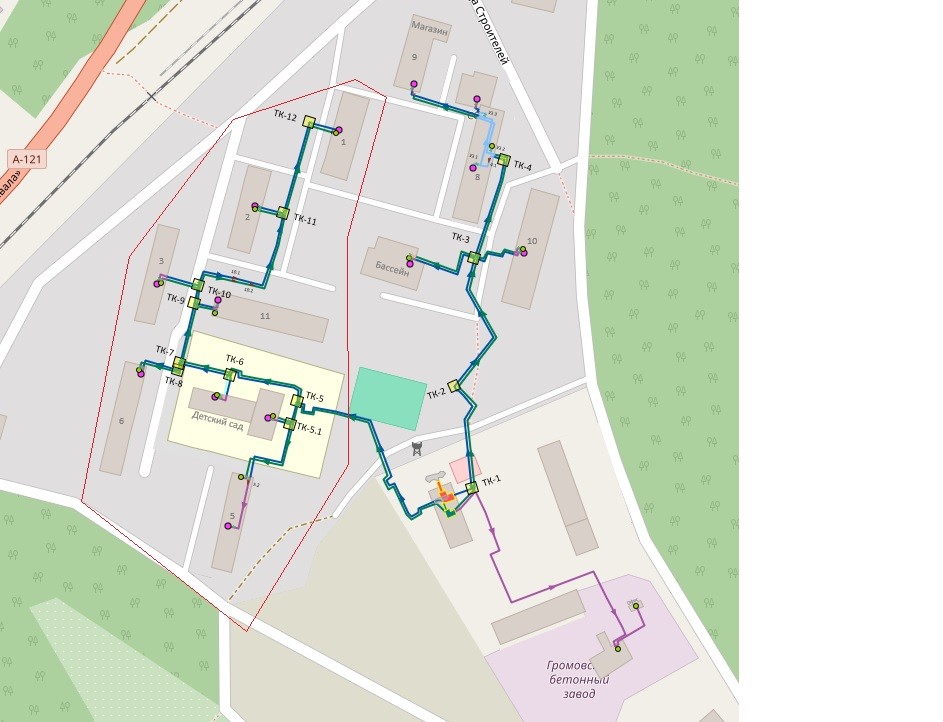 Рисунок 1.35 Скриншот из программного комплекса «Zulu Thermo»После проведения всех необходимых мероприятий во внутридомовых системах необходимо проведение наладки системы хозяйственно-бытового горячего водоснабжения.Котельная пос. Владимировка.В результате анализа фактических параметров работы котельной и утвержденного температурного графика установлено, что наблюдается завышенная температура обратной сетевой воды, возвращающейся на котельную. Причина – избыточная циркуляция теплоносителя. Необходимо проведение наладки системы отопления.1.6.4. Описание причины возникновения дефицитов тепловой мощности и последствия влияния дефицитов на качество теплоснабженияОсновная причина возникновения дефицита тепловой мощности – последствие потери установленной тепловой мощности теплоисточника, что происходит по причине износа теплофикационного оборудования.Также причиной возникновения дефицита тепловой мощности может служить недостаточное проходное сечение участков тепловой сети.Дефицит тепловой мощности источников централизованного теплоснабжения на территории МО Громовское сельское поселение отсутствует.1.6.5. Описание резервов тепловой мощности «нетто» источников тепловой энергии и возможности расширения технологических зон действия источников тепловой энергии с резервами тепловой мощности нетто в зоны действия с дефицитом тепловой мощностиРезервы тепловой мощности «нетто» источников тепловой энергии показаны в пунктах 1.6.1 и 1.6.2. Общий резерв тепловой мощности теплоисточников составляет + 9,1215 Гкал/ч.Расширения технологических зон действия источников тепловой энергии с резервами тепловой мощности нетто в зоны действия с дефицитом тепловой мощности схемой не предполагается.1.6.6. Описание изменений в балансах тепловой мощности и тепловой нагрузки каждой системы теплоснабжения, в том числе с учетом реализации планов строительства, реконструкции, технического перевооружения и (или) модернизации источников тепловой энергии, введенных в эксплуатацию за период, предшествующий актуализации схемы теплоснабженияСтроительство, реконструкция и техническое перевооружение источников тепловой энергии с заменой основного котельного оборудования тепловой энергии за период с момента предыдущей актуализации схемы не происходило.Тепловые балансы скорректированы с учетом 100-ного износа части котлоагрегатов на котельных ст. Громово и пос. Владимировка и актуализации тепловых нагрузок потребителей.Расчет нормативных технологических потерь в тепловых сетях котельных выполнен в соответствии с Порядком определения нормативов технологических потерь при передаче тепловой энергии, теплоносителя (с изменениями и дополнениями), утвержденным Приказом Министерства энергетики РФ от 
30 декабря 2008 г. № 325.1.7. Балансы теплоносителя1.7.1. Описание балансов производительности водоподготовительных установок теплоносителя для тепловых сетей и максимального потребления теплоносителя в теплоиспользующих установках потребителей в перспективных зонах действия систем теплоснабжения и источников тепловой энергии, в том числе работающих на единую тепловую сетьВодоснабжение котельных Громовского сельского поселения осуществляется путем забора воды из централизованной системы водоснабжения.По результатам технического обследования на территории Громовского сельского поселения водоподготовительные установки для котельных отсутствуют. Подпитка осуществляется из водопроводных сетей. На всех котельных установлены баки-аккумуляторы: котельная пос. Громово – аккумуляторный бак V = 100 м3, котельная ст. Громово – резервуар вертикальный V = 100 м3, котельная 
пос. Владимировка – резервуар горизонтальный V = 3 м3.Установка для подпитки системы теплоснабжения на теплоисточнике должна обеспечивать подачу в тепловую сеть в рабочем режиме воды соответствующего качества и аварийную подпитку водой из систем хозяйственно-питьевого или производственного водопроводов.Расход подпиточной воды в рабочем режиме должен компенсировать технологические потери и затраты сетевой воды в тепловых сетях и затраты сетевой воды на горячее водоснабжение у конечных потребителей.Расчетные (нормируемые) потери сетевой воды в системе теплоснабжения включают расчетные технологические потери (затраты) сетевой воды и потери сетевой воды с нормативной утечкой из тепловой сети и сетей теплоснабжения.Среднегодовая утечка теплоносителя (м3/ч) из водяных тепловых сетей должна быть не более 0,25 % среднегодового объема воды в тепловой сети и присоединенных системах теплоснабжения независимо от схемы присоединения (за исключением систем горячего водоснабжения, присоединенных через водоподогреватели). Сезонная норма утечки теплоносителя устанавливается в пределах среднегодового значения.Для компенсации этих расчетных технологических затрат сетевой воды, необходима дополнительная производительность водоподготовительной установки и соответствующего оборудования (свыше 0,25 % от объема теплосети), которая зависит от интенсивности заполнения трубопроводов. Во избежание гидравлических ударов и лучшего удаления воздуха из трубопроводов максимальный часовой расход воды (Gм) при заполнении трубопроводов тепловой сети с условным диаметром (Dy) не должен превышать значений, приведенных в таблице 3 СП 124.13330.2012 «Тепловые сети. Актуализированная редакция 
СНиП 41-02-2003». При этом скорость заполнения тепловой сети должна быть увязана с производительностью источника подпитки и может быть ниже указанных расходов.При отсутствии данных по фактическим объемам воды допускается принимать его равным 65 м3 на 1 МВт расчетной тепловой нагрузки при закрытой системе теплоснабжения.Сведения о нормативной и аварийной подпитке тепловой сети представлены в таблице 1.58.Таблица 1.58 Сведения о нормативной и аварийной подпитке тепловой сети1.7.2. Описание балансов производительности водоподготовительных установок теплоносителя для тепловых сетей и максимального потребления теплоносителя в аварийных режимах систем теплоснабженияАварийный режим работы системы теплоснабжения определяется в соответствии с п. 6.22 СП 124.13330.2012 Тепловые сети. Актуализированная редакция СНиП 41-02-2003, по которым рассчитываются водоподготовительные установки при проектировании тепловых сетей.Для открытых и закрытых систем теплоснабжения должна предусматриваться дополнительно аварийная подпитка химически необработанной и недеаэрированной водой, расход которой принимается в количестве 2 % среднегодового объема воды в тепловой сети и присоединенных системах теплоснабжения независимо от схемы присоединения (за исключением систем горячего водоснабжения, присоединенных через водоподогреватели), если другое не предусмотрено проектными (эксплуатационными) решениями.На территории Громовского сельского поселения водоподготовительные установки теплоносителя отсутствуют. Подпитка осуществляется из водопроводных сетей. Сведения об аварийной подпитке тепловой сети представлены в таблице 1.58.1.7.3. Описание изменений в балансах водоподготовительных установок для каждой системы теплоснабжения, в том числе с учетом реализации планов строительства, реконструкции и технического перевооружения этих установок, введенных в эксплуатацию в период, предшествующий актуализации схемы теплоснабженияАктуализированы сведения о нормативной и аварийной подпитке тепловой сети для каждой системы теплоснабжения.1.8. Топливные балансы источников тепловой энергии и система обеспечения топливом1.8.1. Описание видов и количества используемого основного топлива для каждого источника тепловой энергииВ качестве основного топлива на всех котельных Громовского сельского поселения используется каменный уголь. Теплоснабжающей организацией предоставлены договоры поставки угля № 27072, № 27073 от 27.12.2023 г. с 
ООО «ТК «Сибирь Энергоресурс».Фактические расходы условного и натурального топлива, фактические удельные расходы условного топлива по каждой из котельных приведены в таблице 1.59.Таблица 1.59 Фактические расходы условного и натурального топлива, фактические удельные расходы условного топлива по каждой из котельных МО Громовское сельское поселение в 2023 года1.8.2. Описание видов резервного и аварийного топлива и возможности их обеспечения в соответствии с нормативными требованиямиВ качестве резервного топлива на всех котельных используются дрова.В соответствии с приказом Министерства энергетики Российской Федерации от 27.11.2020 г. № 1062 «Об утверждении порядка создания и использования тепловыми электростанциями запасов топлива, в том числе в отопительный период», приказом Министерства энергетики Российской Федерации от 10.08.2012 № 377 «О порядке определения нормативов технологических потерь при передаче тепловой энергии, теплоносителя, нормативов удельного расхода топлива при производстве тепловой энергии, нормативов запасов топлива на источниках тепловой энергии (за исключением источников тепловой энергии, функционирующих в режиме комбини-рованной выработки электрической и тепловой энергии), в том числе в целях госу-дарственного регулирования цен (тарифов) в сфере теплоснабжения» (с изменениями на 22 августа 2013 г.) норматив создания запасов топлива на тепловых электростанциях и котельных является общим нормативным запасом основного и резервного видов топлива (далее – ОНЗТ) и определяется по сумме объемов неснижаемого нормативного запаса топлива (далее – ННЗТ) и нормативного эксплуатационного запаса топлива (далее – НЭЗТ).ННЗТ создается на электростанциях и котельных для поддержания плюсовых температур в главном корпусе, вспомогательных зданиях и сооружениях в режиме "выживания" с минимальной расчетной электрической и тепловой нагрузкой по условиям самого холодного месяца года.ННЗТ на отопительных котельных создается в целях обеспечения их работы в условиях непредвиденных обстоятельств (перерывы в поступлении топлива; резкое снижение температуры наружного воздуха и т.п.) при невозможности использования или исчерпании нормативного эксплуатационного запаса топлива.В соответствии с «Порядком определения нормативов технологических потерь при передаче тепловой энергии, теплоносителя, нормативов удельного расхода топлива при производстве тепловой энергии, нормативов запасов топлива на источниках тепловой энергии (за исключением источников тепловой энергии, функционирующих в режиме комбинированной выработки электрической и тепловой энергии), в том числе в целях государственного регулирования цен (тарифов) в сфере теплоснабжения» (утв. приказом Министерства энергетики Российской Федерации от 10.08.2012 № 377) объем запаса основного/резервного топлива для котельной, работающей на твердых видах топлива, должен составлять не менее 7-ного суточного расхода при доставке автотранспортом.Сведения по общему нормативному запасу топлива (ОНЗТ) на 01.01.2023 г. на источниках теплоснабжения Громовского сельского поселения приведены в таблице 1.60.Таблица 1.60 – Сведения по общему нормативному запасу топлива (ОНЗТ) на 01.01.2023 г. на источниках теплоснабжения Громовского сельского поселения1.8.3. Описание особенностей характеристик топлива в зависимости от мест поставкиОписание особенностей характеристик топлив не предоставлено.1.8.4. Описание использования местных видов топливаВ соответствии с изменениями, внесенными в Постановление правительства РФ № 154 от 22.02.2012 г. (ред. постановления Правительства РФ от 23.03.2016 г. № 229 «О внесении изменений в требования к схемам теплоснабжения, порядку их разработки и утверждения») вводится термин «местные виды топлива» – топливные ресурсы, использование которых потенциально возможно в районах (территориях) их образования, производства, добычи (торф и продукты его переработки, попутный газ, отходы деревообработки, отходы сельскохозяйственной деятельности, отходы производства и потребления, в том числе твердые коммунальные отходы, и иные виды топливных ресурсов), экономическая эффективность потребления которых ограничена районами (территориями) их происхождения.Использование возобновляемых источников энергии не предусматривается.1.8.5. Описание видов топлива (в случае, если топливом является уголь, - вид ископаемого угля в соответствии с Межгосударственным стандартом ГОСТ 25543-2013 «Угли бурые, каменные и антрациты. Классификация по генетическим и технологическим параметрам»), их доли и значения низшей теплоты сгорания топлива, используемых для производства тепловой энергии по каждой системе теплоснабженияОсновным видом топлива, потребляемым на источниках тепловой энергии Громовского сельского поселения, является каменный уголь. В таблице 1.61 указаны характеристики топлива, используемого для производства тепловой энергии по каждой системе теплоснабжения.Таблица 1.61 Характеристика топлива, сжигаемого на источниках тепловой энергии1.8.6. Описание преобладающего в поселении вида топлива, определяемого по совокупности всех систем теплоснабжения, находящихся в соответствующем поселенииПреобладающим видом топлива в Громовском сельском поселении является каменный уголь.1.8.7. Описание приоритетного направления развития топливного баланса поселенияПриоритетным направлением развития топливного баланса Громовского сельского поселения является строительство новых газовых блочно-модульных котельных взамен существующих угольных котельных пос. Громово, 
ул. Центральная, 18; ст. Громово, ул. Строителей, 15 и установка электрокотлов в существующем здании котельной пос. Владимировка, ул. Ладожская, 15.При установке блочно-модульных газовых котельных и выводе из эксплуатации существующих котельных пос. Громово, ул. Центральная, 18; 
ст. Громово, ул. Строителей, 15 преобладающим видом топлива в Громовском СП будет природный газ.1.8.8. Описание изменений в топливных балансах источников тепловой энергии для каждой системы теплоснабжения, в том числе с учетом реализации планов строительства, реконструкции, технического перевооружения и (или) модернизации источников тепловой энергии, ввод в эксплуатацию которых осуществлен в период, предшествующий актуализации схемы теплоснабженияАктуализирован существующий топливный баланс источника тепловой энергии.Приоритетным направлением развития топливного баланса Громовского сельского поселения является строительство новых газовых блочно-модульных котельных взамен существующих угольных котельных пос. Громово, 
ул. Центральная, 18; ст. Громово, ул. Строителей, 15 и установка электрокотлов в существующем здании котельной пос. Владимировка ул. Ладожская, 15.При установке блочно-модульных газовых котельных и выводе из эксплуатации существующих котельных пос. Громово, ул. Центральная, 18; 
ст. Громово, ул. Строителей, 15 преобладающим видом топлива в Громовском СП будет природный газ.1.9. Надежность теплоснабженияДля оценки надежности системы теплоснабжения используются показатели, установленные в соответствии с Правилами организации теплоснабжения в Российской Федерации (утверждены Постановлением Правительства РФ от                 08.08.2012 г. № 808 (в ред. от 27.05.2023 г.) и Методическими указаниями по анализу показателей, используемых для оценки надежности систем теплоснабжения (утверждены приказом Министерства регионального развития Российской Федерации от 26.07.2013 г. № 310).Для оценки надежности систем теплоснабжения необходимо использовать показатели надежности структурных элементов системы теплоснабжения и внешних систем электро-, водо-, топливоснабжения источников тепловой энергии.Показатель надежности электроснабжения источников тепла (Кэ) характеризуется наличием или отсутствием резервного электропитания. Принимается:– Кэ = 1,0 – при наличии резервного электроснабжения;– Кэ = 0,60 – при отсутствии резервного источника электроснабжения.Показатель надежности водоснабжения источников тепла (Кв) характеризуется наличием или отсутствием резервного водоснабжения. Принимается:– Кв = 1,0 – при наличии резервного водоснабжения;– Кв = 0,60 – при отсутствии резервного источника водоснабжения. Показатель надежности топливоснабжения источников тепла (Кт) характеризуется наличием или отсутствием резервного вида топлива. Принимается:– Кт = 1,0 – при наличии резервного вида топлива;– Кт = 0,50 – при отсутствии резервного вида топлива.Показатель соответствия тепловой мощности источников тепла и пропускной способности тепловых сетей фактическим тепловым нагрузкам потребителей (Кб) определяется размером дефицита (%): до 10 % – Кб = 1,0; от 10 до 20 % – Кб = 0,80;                от 20 до 30 % – Кб = 0,60; свыше 30 % – Кб = 0,30.Показатель уровня резервирования источников (Кр) источников тепла и элементов тепловой сети характеризуется отношением резервируемой тепловой нагрузки к сумме расчетных тепловых нагрузок (%), подлежащих резервированию. Оценка уровня резервирования: от 90 до 100 % – Кр = 1,0; от 70 до 90 % включительно – Кр = 0,70; от 50 % до 70 % включительно – Кр = 0,50; от 30 % до 
50 % включительно – Кр = 0,30; менее 30 % – Кр = 0,20.Показатель технического состояния тепловых сетей (Кс) характеризуется долей ветхих, подлежащих замене (%) трубопроводов: при доле трубопроводов, подлежащих замене, до 10 % – Кс = 1,0; от 10 до 20 % – Кс = 0,80; от 20 до 30 % – 
Кс = 0,60; свыше 30 % – Кс = 0,50.Коэффициент интенсивности отказов тепловых сетей (Котк.) характеризуется количеством вынужденных отключений участков тепловой сети с ограничением отпуска тепловой энергии потребителям, вызванным отказом и его устранением за последние три года.Интенсивность отказов определяется по формуле				, 				                  где nотк – количество отказов за последние три года;S – протяженность тепловой сети данной системы теплоснабжения, км.В зависимости от показателя интенсивности отказов () коэффициент отказов (Котк) составит: при  до 0,50 – Котк = 1,0; при  = 0,50 ÷ 0,80 –               Котк = 0,80; при  = 0,80 ÷ 1,20 – Котк = 0,60; при  > 1,20 Котк = 0,50.Показатель относительного недоотпуска тепла (Кнед.) в результате аварий и инцидентов определяется по формуле				, 					     где Qав – аварийный недоотпуск тепла за последние три года;Qфакт – фактический отпуск тепла системой теплоснабжения за последние три года.В зависимости от величины недоотпуска тепла (Qнед) определяется показатель Кнед: при недоотпуске до 10 % – Кнед. = 1,0; при недоотпуске тепла от 10 до 30 % – Кнед. = 0,80; при недоотпуске тепла от 30 до 50 % – Кнед. = 0,60; при недоотпуске тепла свыше 50 % – Кнед. = 0,50.Показатель надежности конкретной системы теплоснабжения (а в нашем случае и показатель надежности системы теплоснабжения поселения в целом) определяется как среднеарифметическое значение оценок надежности источников тепловой энергии и тепловых сетей по формулеВ зависимости от полученных показателей надежности отдельных систем и системы коммунального теплоснабжения городского поселения они с точки зрения надежности могут быть оценены как высоконадежные – при К над.. ≥ 0,90; надежные – при Кнад. от 0,75 до 0,89; малонадежные – при Кнад. 0,50 до 0,74; ненадежные – при К над. < 0,50.Надежность теплоснабжения характеризуется также следующими показателями: показатель укомплектованности ремонтным и оперативно-ремонтным персоналом; показатель оснащенности машинами, специальными механизмами и оборудованием; показатель наличия основных материально-технических ресурсов; показатель укомплектованности передвижными автономными источниками электропитания; показатель готовности котельной к проведению аварийно-восстановительных работ в системе теплоснабжения.Общая оценка готовности дается по критериям, приведенным в таблице 1.51.Таблица 1.51 – Критерии оценки готовности теплоснабжающей организации к проведению аварийно-восстановительных работ в системе теплоснабжения поселенияОбщий показатель готовности теплоснабжающей организации к проведению аварийно-восстановительных работ в системе теплоснабжения определяется по формулеРезультаты расчета показателей надежности источников тепловой энергии и системы теплоснабжения Громовского сельского поселения в целом представлены в таблице 1.52.Общий показатель надежности системы теплоснабжения по источникам тепловой энергии (определен в соответствии с Методическими указаниями по анализу показателей, используемых для оценки надежности систем теплоснабжения (утверждены приказом Министерства регионального развития Российской Федерации от 26.07.2013 г. № 310), составляет:– котельная пос. Громово – 0,935;– котельная ст. Громово – 0,925;– котельная п. Владимировка – 0,813.В целом общий показатель надежности системы теплоснабжения Громовского сельского поселения составляет 0,922, что характеризует ее как высоконадежную.Общий показатель готовности теплоснабжающей организации к проведению аварийно-восстановительных работ в системах теплоснабжения Громовского сельского поселения составляет 1,0.Таблица 1.52 – Показатели надежности источников тепловой энергии и системы теплоснабжения Громовского сельского поселенияПо результатам расчет надежности выполненному в соответствии с П18.2 «Определение показателей надежности потребителя, присоединенного к тепловой сети системы теплоснабжения» Приказа Министерства энергетики РФ от 5 марта 2019 г. № 212 «Об утверждении Методических указаний по разработке схем теплоснабжения» стационарная вероятность рабочего состояния сети:– котельная ст. Громово – 0,998671;– котельная п. Громово – 0,992703;– котельная п. Владимировка – 0,999980.Расчет выполнен в программном комплексе Zulu Thermo 10.0. Результаты расчета приведены  в Главе 11 Обосновывающих материалов.1.9.1. Поток отказов (частота отказов) участков тепловых сетейИнтенсивность отказов оборудования тепловых сетей должна вычисляться для следующих условий:интегральная интенсивность отказов/повреждений в течение года;интенсивность отказов/повреждений в течение отопительного периода;распределенная интенсивность отказов/повреждений по месяцам отопительного периода;интенсивность отказов/повреждений по диаметрам теплопроводов.Средняя интегральная интенсивность отказов (повреждений) вычислялась следующим образом: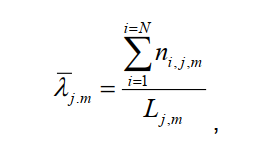 где i – номер зарегистрированного события, состоящего в отказе оборудования тепловой сети;j – год регистрации события;m – номер системы теплоснабжения (зоны действия системы теплоснабжения), для которой определяется частота отказов;N – общее число событий (отказов) за j-й год в зоне действия системы теплоснабжения;ni, j, m – i-й отказ оборудования тепловой сети (участка, ЗРА, НС, и т.д.) в зоне действия системы теплоснабжения m за j -й год;Lj, m – протяженность теплопроводов (прямого и обратного) тепловой сети, км.В число событий для вычисления средней интегральной интенсивности отказов/повреждений в течение года включаются все зарегистрированные отказы тепловых сетей, после обнаружения которых проведена процедура ремонта (восстановления) оборудования тепловой сети в течение отопительного и неотопительного (в процессе гидравлических испытаний) периодов.Протяженность тепловых сетей устанавливается по данным о протяженности прямого и обратного теплопроводов тепловой сети, представленных в электронной модели системы теплоснабжения и/или по данным расчета энергетических характеристик тепловых сетей.Для вычисления интенсивности отказов/повреждений в расчет принимаются все зафиксированные события отказов оборудования тепловых сетей в течение календарного года, в том числе события отказов, которые не приводили к прекращению теплоснабжения потребителей, а также события отказов (повреждения, свищи на теплопроводах) с отложенным ремонтом.В процессе вычислений предполагается, что протяженность и материальная характеристика тепловых сетей, а также значения тепловых нагрузок потребителей тепловой энергии, остаются неизменными.В дальнейшем для расчетов вероятности отказов участков тепловых сетей приняты следующие зависимости:для описания интенсивности устойчивых отказов тепловых сетей в зависимости от диаметра теплопроводов: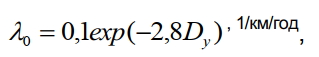 где Dy – условный диаметр участка тепловой сети, м.для описания интенсивности отказов участков тепловых сетей в зависимости от срока службы: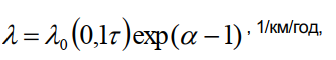 где  – интенсивность устойчивых отказов, 1/км/год; – срок эксплуатации участка тепловой сети, лет; – параметр распределения Гнеденко-Вейбулла.Параметр распределения вычисляется как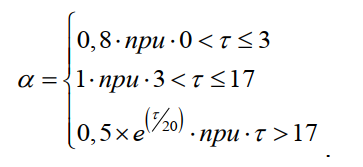 Результаты расчета надежности, в т.ч. потока отказов участков тепловых сетей приведены в Главе 11 Обосновывающих материалов.1.9.2. Частота отключений потребителейЧастота отключений потребителей определяется количеством вынужденных отключений (отказов) участков тепловой сети с ограничением отпуска тепловой энергии потребителям из-за возникновения повреждений оборудования и трубопроводов тепловых сетей.За период с 2017 – 2023 годы данных по аварийным отключениям потребителей не было предоставлено.1.9.3. Поток (частота) и время восстановления теплоснабжения потребителей после отключенийОдним из важнейших параметров при восстановлении тепловых сетей является продолжительность ремонтов, или ремонтопригодность. Под ремонтопригодностью понимается способность к поддержанию и восстановлению работоспособного состояния участков тепловых сетей путем обеспечения их ремонта с последующим вводом в эксплуатацию после ремонта. В качестве основного параметра, характеризующего ремонтопригодность теплопровода, принимается время zr, необходимое для ликвидации повреждения.Этот параметр зависит от конструкции теплопровода и типа его прокладки (надземный или подземный), от диаметра теплопровода, расстояния между секционирующими задвижками, определяющими объем сетевой воды, которую нужно дренировать до начала ремонта, а затем восполнить после его завершения.Параметр zr также зависит от оснащения теплосетевой организации машинами, механизмами и транспортом, которые требуются для выполнения аварийно-восстановительных работ. Как правило, параметр zr определяется по эксплуатационным данным, характерным для каждого теплоснабжающего предприятия.В таблице 1.53 приведено среднее время восстановления поврежденного участка тепловой сети (Zr, ч) соответствии с данными МДС 41-6.2000. Время zp, ч, необходимое для восстановления поврежденного участка магистральной тепловой сети с диаметром труб d, м, и расстоянием между секционирующими задвижками l, км, можно рассчитать также по следующей эмпирической формулеТаблица 1.53 – Среднее время восстановления Zr (ч) восстановления поврежденного участка тепловой сети1.9.4. Графические материалы (карты-схемы тепловых сетей и зон ненормативной надежности и безопасности теплоснабжения)Зоны ненормативной надежности и безопасности теплоснабжения на территории Громовского сельского поселения отсутствуют.Результатом проводимых работ на объектах теплоснабжения является локальное устранение неисправности, позволяющее продолжить эксплуатацию системы теплоснабжения, но не исключающее дальнейших аварийных ситуаций, также не являющееся фактором увеличения надежности и безопасности теплоснабжения объектов коммунальной инфраструктуры.1.9.5. Результаты анализа аварийных ситуаций при теплоснабжении, расследование причин которых осуществляется федеральным органом исполнительной власти, уполномоченным на осуществление федерального государственного энергетического надзора, в соответствии с Правилами расследования причин аварийных ситуаций при теплоснабжении, утвержденными постановлением Правительства Российской Федерации 
от 2 июня 2022 г. № 1014 "О расследовании причин аварийных ситуаций при теплоснабжении"Аварийных ситуаций при теплоснабжении, расследование причин которых осуществляется федеральным органом исполнительной власти, уполномоченным на осуществление федерального государственного энергетического надзора, за отчетный период не происходило.1.9.6. Результаты анализа времени восстановления теплоснабжения потребителей, отключенных в результате аварийных ситуаций при теплоснабжении, указанных в п. 1.9.5 настоящего пунктаСведений об аварийных ситуациях при теплоснабжении за отчетный период не поступало.Максимальное допустимое время восстановления теплоснабжения указано в таблице 1.54 (источник – СП 124.13330.2012).Таблица 1.54 – Максимальное допустимое время восстановления теплоснабжения                  (в соответствии с СП 124.13330.20120)При авариях (отказах) в системе централизованного теплоснабжения в течение всего ремонтно-восстановительного периода должна обеспечиваться подача тепла на отопление (и вентиляцию) жилищно-коммунальным потребителям в размерах, указанных в таблице 1.55 (источник – СП 124.13330.2012).Таблица 1.55 – Требуемая подача тепловой энергии жилищно-коммунальным потребителям при авариях (отказах) на источнике тепловой энергии или в тепловых сетях (в соответствии с СП 124.13330.2012)1.9.7. Описание изменений в надежности теплоснабжения для каждой системы теплоснабжения, в том числе с учетом реализации планов строительства, реконструкции, технического перевооружения и (или) модернизации источников тепловой энергии и тепловых сетей, ввод в эксплуатацию которых осуществлен в период, предшествующий актуализации схемы теплоснабженияОбщий показатель надежности системы теплоснабжения по источникам тепловой энергии, составляет:– котельная пос. Громово – 0,935;– котельная ст. Громово – 0,925;– котельная п. Владимировка – 0,813.В целом общий показатель надежности системы теплоснабжения Громовского сельского поселения составляет 0,922, что характеризует ее как высоконадежную.Общий показатель готовности теплоснабжающей организации к проведению аварийно-восстановительных работ в системах теплоснабжения Громовского сельского поселения составляет 1,0.По результатам расчет надежности выполненному в соответствии с П18.2 «Определение показателей надежности потребителя, присоединенного к тепловой сети системы теплоснабжения» Приказа Министерства энергетики РФ от 5 марта 2019 г. № 212 «Об утверждении Методических указаний по разработке схем теплоснабжения» стационарная вероятность рабочего состояния сети:– котельная ст. Громово – 0,998671;– котельная п. Громово – 0,992703;– котельная п. Владимировка – 0,999980.Расчет выполнен в программном комплексе Zulu Thermo 10.0.1.10.Технико-экономические показатели теплоснабжающих и теплосетевых организацийСогласно Постановлению Правительства РФ № 1140 от 30.12.2009 г. «Об утверждении стандартов раскрытия информации организациями коммунального комплекса и субъектами естественных монополий, осуществляющих деятельность в сфере оказания услуг по передаче тепловой энергии», раскрытию подлежит информация:а) о ценах (тарифах) на регулируемые товары и услуги и надбавках к этим ценам (тарифам);б) об основных показателях финансово-хозяйственной деятельности регулируемых организаций, включая структуру основных производственных затрат (в части регулируемой деятельности);в) об основных потребительских характеристиках регулируемых товаров и услуг регулируемых организаций и их соответствии государственным и иным утвержденным стандартам качества;г) об инвестиционных программах и отчетах об их реализации;д) о наличии (отсутствии) технической возможности доступа к регулируемым товарам и услугам регулируемых организаций, а также о регистрации и ходе реализации заявок на подключение к системе теплоснабжения;е) об условиях, на которых осуществляется поставка регулируемых товаров и (или) оказание регулируемых услуг;ж) о порядке выполнения технологических, технических и других мероприятий, связанных с подключением к системе теплоснабжения.Сведения, подлежащие раскрытию, приведены в таблице 1.67.Таблица 1.67 Сведения, подлежащие раскрытию по ООО «Энерго-Ресурс»Продолжение таблицы 1.67.1.10.1. Описание изменений технико-экономических показателей теплоснабжающих и теплосетевых организаций для каждой системы теплоснабжения, в том числе с учетом реализации планов строительства, реконструкции, технического перевооружения и (или) модернизации источников тепловой энергии и тепловых сетей, ввод в эксплуатацию которых осуществлен в период, предшествующий актуализации схемы теплоснабженияДобавлены технико-экономические показатели за 2023 г.1.11. Цены (тарифы) в сфере теплоснабжения1.11.1. Динамика утвержденных цен (тарифов), устанавливаемых органами исполнительной власти субъекта Российской Федерации в области государственного регулирования цен (тарифов) по каждому из регулируемых видов деятельности и по каждой теплосетевой и теплоснабжающей организации с учетом последних трех летТарифы на тепловую энергию и теплоноситель, поставляемые потребителям представлены в таблицах 1.68, 1.69.Потребители, чьи здания не оборудованы приборами учета, производят оплату исходя из тарифа за единицу общей отапливаемой площади.Таблица 1.68 Тарифы на тепловую энергию (мощность) на территории Громовского сельского поселения Приозерского района Ленинградской области за период 
2020 -2023 гг., на 2024 годПродолжение таблицы 1.68.Таблица 1.69 Тарифы на теплоноситель на территории Громовского сельского поселения Приозерского района Ленинградской области на 2020-2023 гг., на 2024 годВ таблице 1.70 приведена динамика изменения тарифа на тепловую энергию (мощность) на территории Громовского сельского поселения Приозерского района Ленинградской области за 2020 - 2023 гг., 2024 год.Таблица 1.70 Динамика изменения тарифа на тепловую энергию (мощность) на территории Громовского сельского поселения Приозерского района Ленинградской области за 2020-2023 гг., 2024 год1.11.2. Описание структуры цен (тарифов), установленных на момент актуализации схемы теплоснабженияДля утверждения тарифа на тепловую энергию производится экспертная оценка предложений об установлении тарифа на тепловую энергию, в которую входят такие показатели как: выработка тепловой энергии, собственные нужды, потери тепловой энергии, отпуск тепловой энергии, закупка моторного топлива, прочих материалов на нужды предприятия, плата за электроэнергию, холодное водоснабжение, оплата труда работникам предприятия, арендные расходы и налоговые сборы и прочее.На основании вышеперечисленного формируется цена тарифа на тепловую энергию, которая проходит слушания и защиту в комитете по тарифам.1.11.3. Описание платы за подключение к системе теплоснабженияПодключение (технологическое присоединение) потребителей к системам централизованного теплоснабжения регламентируется следующими нормативными документами:– Постановление Правительства Российской Федерации от 30.11.2021 г. 
№ 2115 «Об утверждении Правил подключения (технического присоединения) к системам теплоснабжения, включая правила недискриминационного доступа к услугам по подключению (технологическому присоединению) к системам теплоснабжения, Правил недискриминационного доступа к услугам по передаче тепловой энергии, теплоносителя, а также об изменении и признании утратившими силу некоторых актов Правительства Российской Федерации и отдельных положений некоторых актов Правительства Российской Федерации»;– Правила подключения (технического присоединения) к системам теплоснаб-жения, включая правила недискриминационного доступа к услугам по подключению (технологическому присоединению) к системам теплоснабжения;– Правила недискриминационного доступа к услугам по передаче тепловой энергии, теплоносителя;– Постановление Правительства Российской Федерации от 22.10.2012 г. 
№ 1075 «О ценообразовании в сфере теплоснабжения» (с изменениями и дополнениями),– Приказ ФСТ России от 13 июня 2013 г. № 760-э «Об утверждении Методических рекомендаций по расчету регулируемых цен (тарифов) в сфере теплоснабжения» (с изменениями и дополнениями).Плата за подключение (технологическое присоединение) потребителей к системе теплоснабжения Громовского сельского поселения на момент актуализации схемы теплоснабжения не предусмотрена.1.11.4. Описание платы за услуги по поддержанию резервной тепловой мощности, в том числе для социально значимых категорий потребителейПлата за услуги по поддержанию резервной тепловой мощности устанавливается в случае, если потребитель не потребляет тепловую энергию, но не осуществил отсоединение принадлежащих ему теплопотребляющих установок от тепловой сети в целях сохранения возможности возобновить потребление тепловой энергии при возникновении такой необходимости.Плата за услуги по поддержанию резервной тепловой мощности подлежит регулированию для отдельных категорий социально значимых потребителей, перечень которых определяется основами ценообразования в сфере теплоснабжения, утвержденными Правительством Российской Федерации, и устанавливается как сумма ставок за поддерживаемую мощность источника тепловой энергии и за поддерживаемую мощность тепловых сетей в объеме, необходимом для возможного обеспечения тепловой нагрузки потребителя.Для иных категорий потребителей тепловой энергии плата за услуги по поддержанию резервной тепловой мощности не регулируется и устанавливается соглашением сторон.Плата за услуги по поддержанию резервной тепловой мощности, в том числе для социально значимых категорий потребителей, на территории МО Громовское сельское поселение не установлена.1.11.5. Описание динамики предельных уровней цен на тепловую энергию (мощность), поставляемую потребителям, утверждаемых в ценовых зонах теплоснабжения с учетом последних трех летНа момент актуализации схемы теплоснабжения ценовые зоны на территории МО Громовское сельское поселение отсутствуют.1.11.6. Описание средневзвешенного уровня сложившихся за последние три года цен на тепловую энергию (мощность), поставляемую единой теплоснабжающей организацией потребителям в ценовых зонах теплоснабженияНа момент актуализации схемы теплоснабжения ценовые зоны на территории МО Громовское сельское поселение отсутствуют.1.11.7. Описание изменений в утвержденных ценах (тарифах), устанавливаемых органами исполнительной власти субъекта Российской Федерации, зафиксированных за период, предшествующий актуализации схемы теплоснабженияАктуализированы тарифы на тепловую энергию, поставляемую 
ООО «Энерго-Ресурс» за 2023, 2024 годы.1.12.Описание существующих технических и технологических проблем в системах теплоснабжения поселения1.12.1. Описание существующих проблем организации качественного теплоснабжения (перечень причин, приводящих к снижению качества теплоснабжения, включая проблемы в работе теплопотребляющих установок потребителей)К основным недостаткам организации качественного теплоснабжения можно отнести следующие:– износ котлоагрегатов и вспомогательного оборудования котельных: а) котлоагрегаты КВм-1,65 (Братск) в котельной пос. Громово имеют физический износ 95 %; один из основных насосов и второй резервной 1972 года имеют практически 100 %-ный износ;б) котлоагрегат РАУ КВр-1,5 в котельной ст. Громово находится в неработоспособном состоянии (акт технического состояния от 10.02.2023 г.). Котлоагрегаты ст. № 6, ст. № 7 марки БКЗ КВр-1,74 также имеют высокую степень износа (большое количество дефектов); дефекты дымовой трубы котельной: разрушение кирпичной кладки газохода, изношенное состояние и следы коррозии на борове дымовой трубы, трещины фундамента дымовой трубы, трещины газоходов дымовой трубы и прогар в верхней части; вентилятор 1971 года установки  характеризуется высокой степенью износа;в) оба котлоагрегата котельной пос. Владимировка характеризуются высоким износом; вентиляторы и дымососы 1959 года установки, характеризуются высокой степенью износа. В соответствии с дефектной ведомостью теплоснабжающей организации (2024 г.) котлоагрегат КВр-0,6 имеет практически 100 %-ный износ и требует замены (имеются многочисленные дефекты: 90 %-ный износ топочной камеры, многочисленные трещины, свищи, деформации правых и левых секций котла, кислородная и шламовая коррозия внутренних и наружных конструкций, износ теплоизоляции, при проведении гидравлических испытаний пробным давлением Р = 1,0 кгс/см2 имеются множественные протечки). В связи со 100 %-ным износом котлоагрегата КВр-0,6 располагаемая мощность котельной снижена на величину его установленной мощности;– высокая стоимость производства и передачи тепловой энергии (т. к. основным видом топлива является уголь);– неудовлетворительное качество исходной холодной воды ввиду высокого износа насосного оборудования водозаборных узлов, отсутствия на водозаборных узлах обустроенных зон санитарной охраны источников водоснабжения, отсутствия водопроводных очистных сооружений, несоответствия существующих технологий водоподготовки современным требованиям к качеству питьевой воды (установлены СанПиН 2.1.3684-21 Санитарно-эпидемиологические требования к содержанию территорий городских и сельских поселений, к водным объектам, питьевой воде и питьевому водоснабжению, атмосферному воздуху, почвам, жилым помещениям, эксплуатации производственных, общественных помещений, организаций и проведению санитарно-эпидемиологических (профилактических мероприятий). По результатам лабораторных анализов, выполненных лабораторией ООО «Энерго-Ресурс», исходная питьевая вода не соответствует нормам по цветности и содержанию железа.– отсутствие химводоподготовки исходной воды, что негативно сказывается на работе основного оборудования котельных, а также тепловых сетях;– в результате анализа фактических параметров работы котельной ст. Громово и пос. Владимировка установлено, что наблюдается завышенная температура обратной сетевой воды, возвращающейся на источники тепловой энергии. Причина – избыточная циркуляция теплоносителя. Необходимо проведение наладки системы отопления;– на основании анализа выгрузок архивов приборов учета потребителей выявлены высокие перепады температур по горячей воде, подаваемой в системы хозяйственно-бытового горячего водоснабжения жилых многоквартирных домов 
ул. Строителей, 3, 6, 11. Данный факт, а также результаты моделирования существующего гидравлического режима говорят о наличии избыточной циркуляции во внутридомовых контурах системы ГВС. Для того, чтобы не происходило «выстывание» теплоносителя (горячей воды для нужд ГВС) в подвале жилого многоквартирного дома ул. Строителей, 1 установлена перемычка между прямым и обратным трубопроводами. Также установлено, что стояки внутридомовых систем жилых домов забиты отложениями. Необходимо обследование внутридомовых систем хозяйственно-бытового горячего водоснабжения потребителей управляющими компаниями с целью определения необходимых мероприятий (промывки внутренних систем, реконструкция внутренних систем хозяйственно-бытового горячего водоснабжения).1.12.2. Описание существующих проблем организации надежного теплоснабжения поселения (перечень причин, приводящих к снижению надежности теплоснабжения, включая проблемы в работе теплопотребляющих установок потребителей)К основным недостаткам организации надежного теплоснабжения можно отнести следующие:– износ котлоагрегатов и вспомогательного оборудования котельных (подробнее рассмотрено в п. 1.12.1);– дефекты строительных конструкций зданий существующих угольных котельных:а) котельная пос. Громово. При проведении технического обследования при визуальном осмотре здания котельной установлены следующие признаки износа: трещины в наружных стенах шириной раскрытия 3 мм, частичный износ верхнего слоя кирпичной кладки, частичное повреждение кирпичной кладки внутри здания котельной, разрушение кирпичной кладки внутренних стен, выпадение кирпичей;б) котельная ст. Громово. При проведении технического обследования при визуальном осмотре здания и сооружений котельной установлены следующие признаки износа: трещины в несущих строительных конструкциях здания котельной, фундаменте дымовой трубы и газоходах, частичное повреждение верхнего слоя кирпичной кладки, выветривание швов кладки, частичное повреждение стеклянных блоков, отсутствие оконного блока, отсыревание кирпичной кладки;в) котельная пос. Владимировка. При проведении технического обследования при визуальном осмотре здания и сооружений котельной установлены следующие признаки износа: трещины в несущих строительных конструкциях здания котельной, частичное выветривание швов кладки, частичное разрушение верхнего слоя кирпичной кладки, дефекты штукатурного слоя помещений, отсыревание кирпичной кладки.– неудовлетворительное качество исходной холодной воды ввиду высокого износа насосного оборудования водозаборных узлов, отсутствия на водозаборных узлах обустроенных зон санитарной охраны источников водоснабжения, отсутствия водопроводных очистных сооружений, несоответствия существующих технологий водоподготовки современным требованиям к качеству питьевой воды (установлены СанПиН 2.1.3684-21 Санитарно-эпидемиологические требования к содержанию территорий городских и сельских поселений, к водным объектам, питьевой воде и питьевому водоснабжению, атмосферному воздуху, почвам, жилым помещениям, эксплуатации производственных, общественных помещений, организаций и проведению санитарно-эпидемиологических (профилактических мероприятий).– отсутствие химводоподготовки исходной воды, что негативно сказывается на работе основного оборудования котельных, а также тепловых сетях;– нарушение изоляции на трубопроводах в котельных;– наличие проблем во внутридомовых системах ГВС потребителей.1.12.3. Описание существующих проблем развития систем теплоснабженияПроблемы развития системы теплоснабжения отсутствуют.1.12.4. Описание существующих проблем надежного и эффективного снабжения топливом действующих систем теплоснабженияПроблем надежного и эффективного снабжения топливом (в том числе запасов) действующих систем теплоснабжения не выявлено.Нарушений в поставке топлива за период 2017-2023 гг. не выявлено.1.12.5. Анализ предписаний надзорных органов об устранении нарушений, влияющих на безопасность и надежность системы теплоснабженияПо информации, представленной теплоснабжающей организацией – предписаний об устранении нарушений, влияющих на безопасность и надёжность системы теплоснабжения, надзорными органами не выдавалось.1.12.6. Описание изменений технических и технологических проблем в системах теплоснабжения поселения произошедших в период, предшествующий актуализации схемы теплоснабженияПри актуализации Схемы теплоснабжения Громовского сельского поселения уточнены основные проблемы в системах теплоснабжения поселения, которые имеют техническую, экономическую и организационную направленность.ГЛАВА 2. СУЩЕСТВУЮЩЕЕ И ПЕРСПЕКТИВНОЕ ПОТРЕБЛЕНИЕ ТЕПЛОВОЙ ЭНЕРГИИ НА ЦЕЛИ ТЕПЛОСНАБЖЕНИЯ2.1.	Данные базового уровня потребления тепла на цели теплоснабженияДанные базового потребления тепловой энергии на цели теплоснабжения в 2022, 2023 гг. приведены в таблицах 2.1, 2.2.Таблица 2.1 Данные базового потребления тепловой энергии на цели теплоснабжения Громовского сельского поселения в 2022 годуПродолжение таблицы 2.1.Таблица 2.2 – Сводные данные по полезному отпуску тепловой энергии потребителям в 2023 году от котельных Громовского СПВ таблице 2.3 приведены существующие договорные и расчетные тепловые нагрузки потребителей от источников тепловой энергии, находящихся в эксплуатационной ответственности ООО «Энерго-Ресурс».Таблица 2.3 – Существующие договорные и расчетные тепловые нагрузки потребителей от источников тепловой энергии, находящихся в эксплуатационной ответственности ООО «Энерго-Ресурс»В соответствии с Генеральным планом Громовского сельского поселения Приозерского муниципального района Ленинградской области, на расчетный срок до 2031 года на территории поселения запланировано жилищное строительство в объеме 79,5 тыс. м2. Все новое жилищное строительство будет представлено индивидуальными жилыми домами с участками, которые планируется обеспечивать теплом от индивидуальных источников тепловой энергии.На перспективу до 2031 года отопление существующих и перспективных объектов индивидуальной жилой застройки предполагается производить от индивидуальных источников теплоснабжения.2.2. Прогнозы приростов площади строительных фондов, сгруппированные по расчетным элементам территориального деления и по зонам действия источников тепловой энергии с разделением объектов строительства на многоквартирные дома, жилые дома, общественные здания и производственные здания промышленных предприятий на каждом этапеВ соответствии с Генеральным планом Громовского сельского поселения Приозерского муниципального района Ленинградской области на расчетный срок до 2031 года на территории поселения запланировано жилищное строительство в объеме 79,5 тыс. кв. м. Все новое жилищное строительство будет представлено индивидуальными жилыми домами с участками, которые планируется обеспечивать теплом от индивидуальных источников тепловой энергии.С 2028 года планируется подключение к централизованной системе хозяйственно-бытового горячего водоснабжения жилых домов ул. Центральная, 1, ул. Центральная, 2, ул. Центральная, 3 и школы ул. Центральная, 13.В таблице 2.4 приведены прирост среднечасовой тепловой нагрузки и увеличение потребления тепловой энергии.Таблица 2.4 Прирост среднечасовой тепловой нагрузки и увеличение потребления тепловой энергии2.3. Прогнозы перспективных удельных расходов тепловой энергии на отопление, вентиляцию и горячее водоснабжение, согласованных с требованиями к энергетической эффективности объектов теплопотреб-ления, устанавливаемых в соответствии с законодательством Российской ФедерацииВ соответствии с "Правилами установления и определения нормативов потребления коммунальных услуг» (утв. Постановлениями Правительства РФ от                     23 мая 2006 г. N 306, от 13 сентября 2021 г. № 1598) нормативы потребления коммунальных услуг и нормативы потребления коммунальных ресурсов, потребляемых при использовании и содержании общего имущества в многоквартирном доме, утверждаются органами государственной власти субъектов Российской Федерации, уполномоченными в порядке, предусмотренном нормативными правовыми актами субъектов Российской Федерации. Контроль за соблюдением уполномоченными органами требований к составу нормативов потребления коммунальных услуг и нормативов потребления коммунальных ресурсов, потребляемых при использовании и содержании общего имущества в многоквартирном доме, условиям и методам установления нормативов потребления коммунальных услуг и нормативов потребления коммунальных ресурсов, потребляемых при использовании и содержании общего имущества в многоквартирном доме, а также обоснованности размера установленного норматива потребления коммунальных услуг и норматива потребления коммунального ресурса, потребляемого при использовании и содержании общего имущества в многоквартирном доме, осуществляется органами государственного жилищного надзора субъектов Российской Федерации.При определении нормативов потребления коммунальных услуг учитываются конструктивные и технические параметры многоквартирного дома или жилого дома (этажность; год постройки; материал стен; площадь ограждающих конструкций, износ инженерных систем и др.).Нормативы потребления коммунальных услуг определяются с применением метода аналогов либо расчетного метода с использованием формул согласно приложению к Правилам установления и определения нормативов потребления коммунальных услуг.На территории Приозерского городского поселения действуют нормативы потребления коммунальной услуги по отоплению потребителями в жилых помещениях в многоквартирных домах или жилых домах на территории Ленинградской области при отсутствии приборов учета утверждены постановлением Правительства Ленинград-кой области от 24.11.2010 г. № 313. Нормативы потребления коммунальной услуги по горячему водоснабжению в жилых помещениях в многоквартирных домах и жилых домах на территории Ленинградской области установлены постановлением Правительства Ленинградской области от 28 декабря 2017 года N 632.Нормативы потребления тепловой энергии на отопление для потребителей при отсутствии приборов учета приведены в таблицах  п. 1.5.5 «Существующие нормативы потребления тепловой энергии для населения на отопление и вентиляцию» Обосновывающих материалов (книга 2).Общая площадь помещений, входящих в состав общего имущества в многоквартирном доме, определяется как суммарная площадь следующих помещений, не являющихся частями квартир многоквартирного дома и предназначенных для обслуживания более одного помещения в многоквартирном доме (согласно сведениям, указанным в паспорте многоквартирного дома): межквартирных лестничных площадок, лестниц, коридоров, тамбуров, холлов, вестибюлей, колясочных, помещений охраны (консьержа), в этом многоквартирном доме, не принадлежащих отдельным собственникам.В соответствии с «Требованиями энергетической эффективности зданий, строений, сооружений», утвержденных приказом Министерства строительства и жилищно-коммунального хозяйства Российской Федерации от 17.11.2017 г.                            № 1550/пр. для вновь создаваемых зданий (в том числе многоквартирных домов), строений и сооружений удельная отопительная характеристика расхода тепловой энергии на отопление и вентиляцию снижается: - с 1 июля 2018 г. – на 20 % по отношению к удельной характеристике расхода тепловой энергии на отопление и вентиляцию малоэтажных жилых одноквартирных зданий (таблица 2.5) или удельной характеристике расхода тепловой энергии на отопление и вентиляцию (таблица 2.6); - с 1 января 2023 г. – на 40 % по отношению к удельной характеристике расхода тепловой энергии на отопление и вентиляцию малоэтажных жилых одноквартирных зданий (таблица 2.5) или удельной характеристике расхода тепловой энергии на отопление и вентиляцию (таблица 2.6); - с 1 января 2028 г. – на 50 процентов по отношению к удельной характеристике расхода тепловой энергии на отопление и вентиляцию малоэтажных жилых одноквартирных зданий (таблица 2.5) или удельной характеристике расхода тепловой энергии на отопление и вентиляцию (таблица 2.6).Для реконструируемых или проходящих капитальный ремонт зданий, строений, сооружений (за исключением многоквартирных домов) удельная характеристика расхода тепловой энергии на отопление и вентиляцию уменьшается с 1 июля 2018 г. на 20 процентов по отношению к удельной характеристике расхода тепловой энергии на отопление и вентиляцию (таблица 2.6).Таблица 2.5 – Удельная характеристика расхода тепловой энергии на отопление и вентиляцию малоэтажных жилых одноквартирных зданий, в Вт/(мЗ·°С)Таблица 2.6 Удельная характеристика расхода тепловой энергии на отопление и вентиляцию, в Вт/(мЗ·°С)Дальнейшее уменьшение удельной характеристики расхода тепловой энергии на отопление и вентиляцию не проводится.Удельное теплопотребление и тепловая нагрузка для вновь строящихся зданий в границах поселения (городского округа, города федерального значения), рекомендуемые для расчета перспективной нагрузки в Методических рекомендациях по разработке схем теплоснабжения, утвержденных приказом Министерства энергетики Российской Федерации от 5 марта 2019 г. № 212, приведены в таблице 2.7.Таблица 2.7 – Удельное теплопотребление и тепловая нагрузка для вновь строящихся зданий в границах поселения (городского округа, города федерального значения), рекомендуемые для расчета перспективной нагрузки в Методических рекомендациях по разработке схем теплоснабжения, утвержденных приказом Министерства энергетики Российской Федерации от 5 марта 2019 г. № 2122.4.	Прогнозы приростов объемов потребления тепловой энергии (мощности) и теплоносителя с разделением по видам теплопотребления в каждом расчетном элементе территориального деления и в зоне действия каждого из существующих или предлагаемых для строительства источников тепловой энергии на каждом этапеВ соответствии с Генеральным планом Громовского сельского поселения Приозерского муниципального района Ленинградской области, на расчетный срок до 2035 года на территории поселения запланировано жилищное строительство в объеме 79,5 тыс. м2. Все новое жилищное строительство будет представлено индивидуальными жилыми домами с участками, которые планируется обеспечивать теплом от индивидуальных источников тепловой энергии.На перспективу до 2031 года отопление существующих и перспективных объектов индивидуальной жилой застройки предполагается производить от индивидуальных источников теплоснабжения.С 2028 года планируется подключение к системе централизованного хозяйственно-бытового горячего водоснабжения жилых домов ул. Центральная, 1, ул. Центральная, 2, ул. Центральная, 3 и школы ул. Центральная, 13.В таблице 2.8 приведены прирост среднечасовой тепловой нагрузки котельной пос. Громово и увеличение потребления тепловой энергии.Таблица 2.8 Прирост среднечасовой тепловой нагрузки и увеличение потребления тепловой энергии котельной пос. Громово2.5. Прогнозы приростов объемов потребления тепловой энергии (мощности) и теплоносителя с разделением по видам теплопотребления в расчетных элементах территориального деления и в зонах действия индивидуального теплоснабжения на каждом этапеВ соответствии с Генеральным планом Громовского сельского поселения Приозерского муниципального района Ленинградской области, на расчетный срок до 2031 года на территории поселения запланировано жилищное строительство в объеме 79,5 тыс. м2. Все новое жилищное строительство будет представлено индивидуальными жилыми домами с участками, которые планируется обеспечивать теплом от индивидуальных источников тепловой энергии.На перспективу до 2031 года отопление существующих и перспективных объектов индивидуальной жилой застройки предполагается производить от индивидуальных источников теплоснабжения.2.6. Прогнозы приростов объемов потребления тепловой энергии (мощности) и теплоносителя объектами, расположенными в производственных зонах, при условии возможных изменений производственных зон и их перепрофилирования и приростов объемов потребления тепловой энергии (мощности) производственными объектами с разделением по видам теплопотребления и по видам теплоносителя (горячая вода и пар) в зоне действия каждого из существующих или предлагаемых для строительства источников тепловой энергии на каждом этапеТепловые нагрузки системы ГВС Громовского бетонного завода обеспечиваются за счет котельной ст. Громово. Увеличения тепловой нагрузки не планируется.Строительство новых промышленных предприятий не предусмотрено.2.7.	 Описание изменений показателей существующего и перспективного потребления тепловой энергии на цели теплоснабжения2.7.1 Перечень объектов теплопотребления, подключенных к тепловым сетям существующих систем теплопотребления в период, предшествующий актуализации схемы теплоснабженияЗа период, предшествующий актуализации схемы теплоснабжения, подключение потребителей к тепловым сетям не осуществлялось.2.7.2 Актуализированный прогноз перспективной застройки относительно указанного в утвержденной схеме теплоснабжения прогноза перспективной застройкиВ соответствии с Генеральным планом Громовского сельского поселения Приозерского муниципального района Ленинградской области, на расчетный срок до 2031 года на территории поселения запланировано жилищное строительство в объеме 79,5 тыс. м2. Все новое жилищное строительство будет представлено индивидуальными жилыми домами с участками, которые планируется обеспечивать теплом от индивидуальных источников тепловой энергии.С 2028 года планируется подключение к системе хозяйственно-бытового горячего водоснабжения жилых домов ул. Центральная, 1, ул. Центральная, 2, 
ул. Центральная, 3 и школы ул. Центральная, 13.В таблице 2.8 п. 2.4 приведены прирост тепловой нагрузки и увеличение потребления тепловой энергии котельной пос. Громово.Суммарный прирост среднечасовой тепловой нагрузки системы ГВС  составит 0,017 Гкал/ч, суммарный прирост потребления тепловой энергии – 
118,80 Гкал/год.2.7.3 Расчетная тепловая нагрузка на коллекторах источников тепловой энергииЗначения расчётных тепловых нагрузок на коллекторах источников тепловой энергии приведены в таблице 2.3 п. 2.1 текущей главы.2.7.4 Фактические расходы теплоносителя в отопительный и летний периодыФактические расходы теплоносителя в 2023 г. по каждой из котельных (на отопление и хозяйственно-бытовое горячее водоснабжение) приведены в таблице 2.9.Таблица 2.9 Фактические расходы теплоносителя в 2023 г. по каждой из котельных ГЛАВА 3. ЭЛЕКТРОННАЯ МОДЕЛЬ СИСТЕМЫ ТЕПЛОСНАБЖЕНИЯ ПОСЕЛЕНИЯЭлектронная модель системы теплоснабжения выполнена в ГИС Zulu 10.0 (разработчик ООО «Политерм», СПб).Все гидравлические расчеты, приведенные в данной работе, сделаны в электронной модели. Для дальнейшего использования электронной модели, теплоснабжающие организации должны быть обеспечены данной программой.Пакет ZuluThermo позволяет создать расчетную математическую модель сети, выполнить паспортизацию сети, и на основе созданной модели решать информационные задачи, задачи топологического анализа, и выполнять различные теплогидравлические расчеты.Расчет систем теплоснабжения может производиться с учетом утечек из тепловой сети и систем теплопотребления, а также тепловых потерь в трубопроводах тепловой сети. Расчет тепловых потерь ведется либо по нормативным потерям, либо по фактическому состоянию изоляции.Расчеты ZuluThermo могут работать как в тесной интеграции с геоинформационной системой (в виде модуля расширения ГИС), так и в виде отдельной библиотеки компонентов, которые позволяют выполнять расчеты из приложений пользователей.Состав задач:Построение расчетной модели тепловой сетиПаспортизация объектов сетиНаладочный расчет тепловой сетиПоверочный расчет тепловой сетиКонструкторский расчет тепловой сетиРасчет требуемой температуры на источникеКоммутационные задачиПостроение пьезометрического графикаРасчет нормативных потерь тепла через изоляцию3.1. Графическое представление объектов системы теплоснабжения с привязкой к топографической основе поселения и с полным топологическим описанием связности объектовТепловую сеть можно изображать на карте, с привязкой к местности (по координатам, с привязкой к окружающим объектам), что позволит в дальнейшем не только проводить теплогидравлические расчеты, но и решать другие инженерные задачи, зная точное местонахождение тепловых сетей. Пример изображения тепловой сети на карте с привязкой к местности показан на рисунке ниже.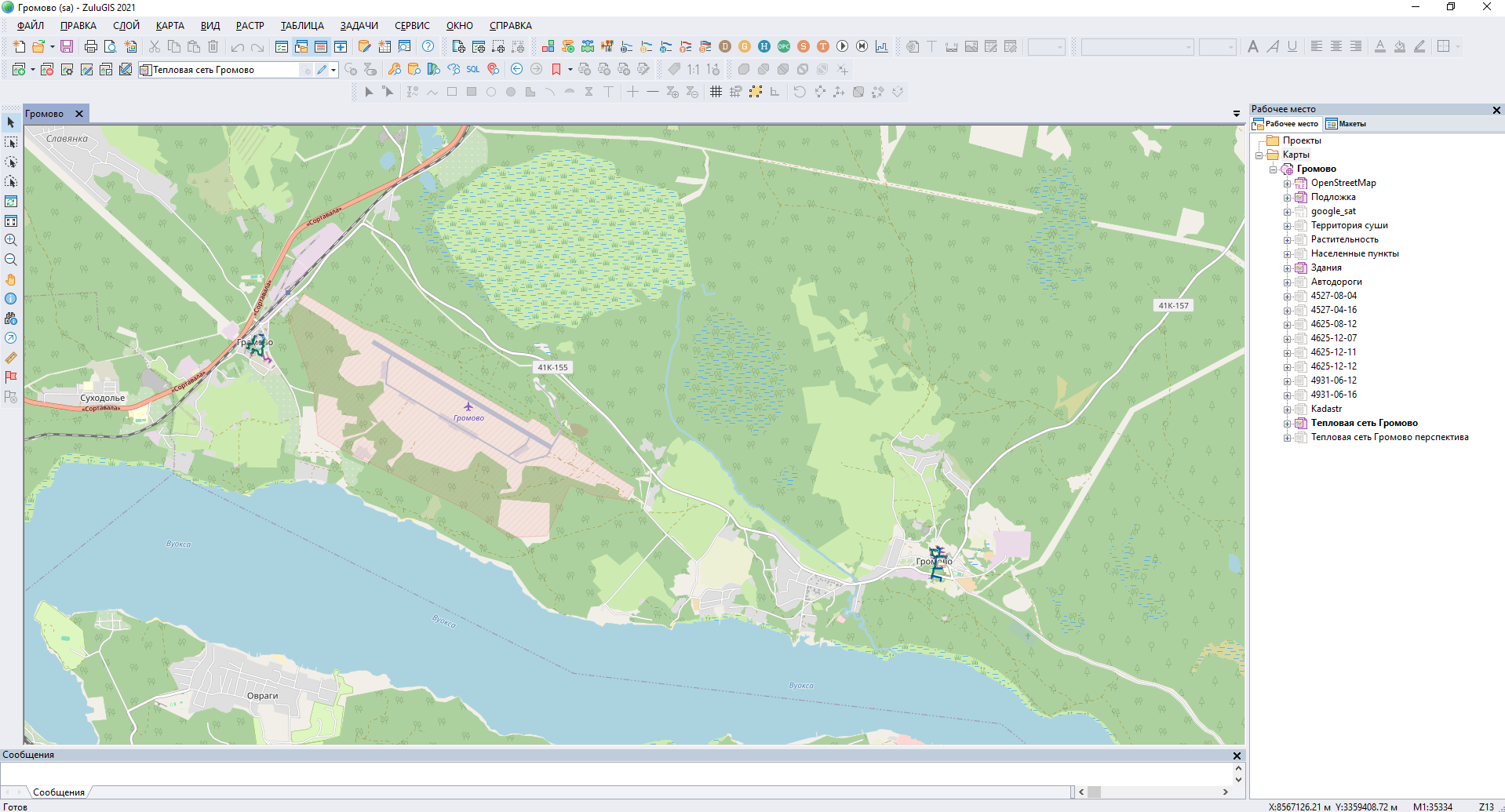 Рисунок 3.1 Изображение тепловой сети на карте с привязкой к местностиZulu может работать как в локальной системе координат (план-схема), так и в одной из географических проекций.Система предлагает набор предопределенных систем координат. Кроме того, пользователь может задать свою систему координат с индивидуальными параметрами для поддерживаемых системой проекций. В частности, эта возможность позволит, при известных параметрах (ключах перехода), привязывать данные, хранящиеся в местной системе координат, к одной из глобальных систем координат.Данные, хранящиеся в разных системах координат, можно отображать на одной карте, в одной из проекций. Данные можно перепроецировать из одной системы координат в другую.3.2. Паспортизация объектов системы теплоснабженияВ программном комплексе к объектам системы теплоснабжения относятся следующие элементы, которые образуют между собой связанную структуру: источник, участок тепловой сети, узел, потребитель. Каждый элемент имеет свой паспорт объекта, состоящий из описательных характеристик. Среди этих характеристик есть как необходимые для проведения гидравлического расчета и решения иных расчетно-аналитических задач, так и чисто справочные. Процедуры технологического ввода позволяют корректно заполнить базу данных характеристик узлов и участков тепловой сети.Источник – это символьный объект тепловой сети, моделирующий режим работы котельной или ТЭЦ. В математической модели источник представляется сетевым насосом, создающим располагаемый напор, и подпиточным насосом, определяющим напор в обратном трубопроводе. Условное обозначение источника в зависимости от режима работы представлено на рисунке. При работе нескольких источников на одну сеть, один из них может выступать в качестве пиковой котельной.Участок – это линейный объект, на котором не меняются: диаметр трубопровода; тип прокладки; вид изоляции; расход теплоносителя.Двухтрубная тепловая сеть изображается в одну линию и может, в зависимости от желания пользователя, соответствовать или не соответствовать стандартному изображению сети по ГОСТ 21-605-82.Узел – это символьный объект тепловой сети. В тепловой сети узлами являются все объекты сети, кроме источника, потребителя и участков. В математической модели внутреннее представление объектов (кроме источника, потребителя, перемычки, ЦТП и регуляторов) моделируется двумя узлами, установленными на подающем и обратном трубопроводах.Простым узлом в модели считается любой узел, чьи свойства специально не оговорены. Простой узел служит только для соединения участков. Такими узлами для модели являются тепловые камеры, ответвления, смены диаметров, смена типа прокладки или типа изоляции и т.д.Центральный тепловой пункт (ЦТП) – это узел дополнительного регулирования и распределения тепловой энергии. Наличие такого узла подразумевает, что за ним находится тупиковая сеть, с индивидуальными потребителями. В ЦТП может входить только один участок и только один участок может выходить. Причем входящий участок идет со стороны магистрали, а выходящий участок ведет к конечным потребителям. Внутренняя кодировка ЦТП зависит от его схемы присоединения к тепловой сети. Это может быть групповой элеватор, групповой насос смешения, независимое подключение группы потребителей, бойлеры на ГВС и т.д. Вспомогательный участок – указывает начало трубопроводов горячего водоснабжения при четырехтрубной тепловой сети после ЦТП. Это небольшой участок заканчивается простым узлом, к которому подключается трубопровод горячего водоснабжения.Потребитель – это конечный объект участка, в который входит один подающий и выходит один обратный трубопровод тепловой сети. Под потребителем понимается абонентский ввод в здание.Потребитель тепловой энергии характеризуется расчетными нагрузками на систему отопления, систему вентиляции и систему горячего водоснабжения и расчетными температурами на входе, выходе потребителя, и расчетной температурой внутреннего воздуха.В однолинейном представлении потребитель — это узловой элемент, который может быть связан только с одним участком.Внутренняя кодировка потребителя существенно зависит от его схемы присоединения к тепловой сети. Схемы могут быть элеваторные, с насосным смешением, с независимым присоединением, с открытым или закрытым отбором воды на ГВС, с регуляторами температуры, отопления, расхода и т.д. Если в здании несколько узлов ввода, то объектом «потребитель» можно описать каждый ввод. В тоже время как один потребитель можно описать целый квартал или завод, задав для такого потребителя обобщенные тепловые нагрузки.Обобщенный потребитель – символьный объект тепловой сети, характеризующийся потребляемым расходом сетевой воды или заданным сопротивлением. Таким потребителем можно моделировать, например, общую нагрузку квартала.Такой объект удобно использовать, когда возникает необходимость рассчитать гидравлику сети без информации о тепловых нагрузках и конкретных схемах присоединения потребителей к тепловой сети. Например, при расчете магистральных сетей информации о квартальных сетях может не быть, а для оценки потерь напора в магистралях достаточно задать обобщенные расходы в точках присоединения кварталов к магистральной сети.В однолинейном изображении не требуется подключать обобщенного потребителя на отдельном отводящем участке, как в случае простого потребителя. То есть в этот узел может входить и/или выходить любое количество участков. Это позволяет быстро и удобно, с минимальным количеством исходных данных.Задвижка — это символьный объект тепловой сети, являющийся отсекающим устройством. Задвижка кроме двух режимов работы (открыта, закрыта), может находиться в промежуточном состоянии, которое определяется степенью её закрытия. Промежуточное состояние задвижки должно определятся при её режиме работы.Перемычка — это символьный объект тепловой сети, моделирующий участок между подающим и обратным трубопроводами.Насосная станция – символьный объект тепловой сети, характеризующийся заданным напором или напорно-расходной характеристикой установленного насоса.Насосная станция в однолинейном изображении представляется одним узлом. В зависимости от табличных параметров этого узла насос может быть установлен на подающем или обратном трубопроводе, либо на обоих трубопроводах одновременно. Для задания направления действия насоса в этот узел только один участок обязательно должен входить и только один участок должен выходить.Насос можно моделировать двумя способами: либо как идеальное устройство, которое изменяет давление в трубопроводе на заданную величину, либо как устройство, работающее с учетом реальной напорно-расходной характеристики конкретного насоса.Так как напоры на границах рабочей области насоса берутся из справочника и всегда положительны, то направление действия такого насоса будет определяться только направлением входящего в узел участка.Дросселирующие устройства в однолинейном представлении являются узлами, но во внутренней кодировке — это дополнительные участки с постоянным или переменным сопротивлением. Дроссельная шайба – это символьный объект тепловой сети, характеризуемый фиксированным сопротивлением, зависящим от диаметра шайбы. Дроссельная шайба имеет два режима работы: вычисляемая и устанавливаемая. Устанавливаемая шайба — это нерегулируемое сопротивление, то величина гасимого шайбой напора зависит от квадрата, проходящего через шайбу расхода.Регулятор давления - устройство с переменным сопротивлением, которое позволяет поддерживать заданное давление в трубопроводе в определенном диапазоне изменения расхода. Регулятор давления может устанавливаться как на подающем, так и на обратном трубопроводе.Величина сопротивления регулятора может изменяться в пределах от бесконечности до сопротивления полностью открытого регулятора. Если условия работы сети заставляют регулятор полностью открыться, то он начинает работать как нерегулируемый дросселирующий узел.Регулятор располагаемого напора – это символьный объект тепловой сети, поддерживающий заданный располагаемый напор после себя.Работа регулятора располагаемого напора аналогична работе регулятора давления, только в этом случае регулятор старается держать постоянной заданную величину располагаемого напора.Регулятор расхода – это символьный объект тепловой сети, поддерживающий заданным пользователем расход теплоносителя.Регулятор можно устанавливать как на подающем, так и на обратном трубопроводе. В существующих базах данных Zulu Thermo 10.0 предусматриваются стандартные характеристики по приведенным выше типам объектов системы теплоснабжения.Состав информации по каждому типу объектов носит как информативный характер (например, для источников - наименование предприятия, наименование источника, для потребителей - адрес узла ввода, наименование узла ввода и т.д.), так и необходимый для функционирования расчетной модели (например, для источников - геодезическая отметка, расчетная температура в подающем трубопроводе, расчетная температура холодной воды). Полнота заполнения базы данных по параметрам зависит от наличия исходных данных, предоставленных Заказчиком и опрошенными субъектами системы теплоснабжения населенного пункта.3.3. Паспортизация и описание расчетных единиц территориального деления, включая административноеВ электронной модели системы теплоснабжения районы теплоснабжения представляются как объекты, сгруппированные по территориальному (административному или другому) признаку. Электронная модель схемы теплоснабжения обеспечивает получение данных о единице (единицах) деления в форме запросов.Режим получения информации используется для просмотра семантической информации по объектам слоя. C помощью запросов можно:произвести выборку данных из базы в соответствии с заданными условиями;занести одинаковые данные одновременно для группы объектов;производить копирование данных из одного поля в другое для группы объектов.3.4. Гидравлический расчет тепловых сетей любой степени закольцованности, в том числе гидравлический расчет при совместной работе нескольких источников тепловой энергии на единую тепловую сетьТеплогидравлический расчет ПРК Zulu Thermo 10.0 включает в себя полный набор функциональных компонент и соответствующие им информационные структуры базы данных, необходимых для гидравлического расчета.Результат гидравлических расчетов системы теплоснабжения может быть сформирован в протоколы Excel и показан в виде пьезометрических графиков.3.5. Моделирование всех видов переключений, осуществляемых в тепловых сетях, в том числе переключений тепловых нагрузок между источниками тепловой энергииПрограммное обеспечение ПРК ZuluThermo 10.0 позволяет проводить моделирование всех видов переключений в «гидравлической модели» сети. Суть заключается в автоматическом отслеживании программой состояния запорно-регулирующей арматуры и насосных агрегатов в базе данных описания тепловой сети. Любое переключение на схеме тепловой сети влечет за собой автоматическое выполнение гидравлического расчета, и, таким образом, в любой момент времени пользователь видит тот гидравлический режим, который соответствует текущему состоянию всей совокупности запорно-регулирующей арматуры и насосных агрегатов на схеме тепловой сети.Переключения могут быть как одиночными, так и групповыми, для любой выбранной (помеченной) совокупности переключаемых элементов.Для насосных агрегатов и их групп в модели доступны несколько видов переключений: включение/выключение; дросселирование; изменение частоты вращения привода.При любом переключении насосных агрегатов в насосной станции или на источнике автоматически пересчитывается суммарная расходно-напорная характеристика всей совокупности работающих насосов.Для регуляторов давления и расхода переключением является изменение уставки.Для потребителей переключением является любое из следующих действий: включение/отключение одного или нескольких видов тепловой нагрузки; ограничение одного или нескольких видов тепловой нагрузки; изменение температурного графика или удельных расходов теплоносителя по видам тепловой нагрузки.Предусмотрена генерация специальных отчетов об отключенных/включенных абонентах и участках тепловой сети, состояние которых изменилось в результате последнего произведенного единичного или группового переключения. Эти отчеты могут содержать любую информацию об этих объектах, содержащуюся в базе данных.Подсистема гидравлических расчетов позволяет моделировать произвольные режимы, в том числе аварийные и перспективные. Гидравлическое моделирование предполагает внесение в модель каких-то изменений с целью воспроизведения режимных последствий этих изменений, которые искажают реальные данные, описывающие эксплуатируемую тепловую сеть в ее текущем состоянии.Подсистема гидравлических расчетов содержит специальный инструментарий, позволяющий для целей моделирования создавать и администрировать специальные «модельные» базы – наборы данных, клонируемых из основной (контрольной) базы данных описания тепловой сети, на которых предусматривается произведение любых манипуляций без риска исказить или повредить контрольную базу. Данный механизм также обеспечивает возможность осуществления сравнительного анализа различных режимов работы тепловой сети, реализованных в модельных базах, между собой. В частности, наглядным аналитическим инструментом является сравнительный пьезометрический график, на котором приводятся изменения гидравлического режима, произошедшие в результате тех или иных манипуляций.В настоящее время переключение тепловых нагрузок между источниками не производится.3.6. Расчет балансов тепловой энергии по источникам тепловой энергии и по территориальному признакуВ результате расчетов балансов тепловой энергии по источникам и по территориальному признаку, выполняемых в ПРК ZuluThermo 10.0, устанавливается потребность в тепловой энергии существующих и перспективных потребителей в каждом субъекте округа, с целью установления доли полезного отпуска тепловой энергии в сеть и значений потерь энергии. Результаты выполненных расчетов можно экспортировать в Microsoft Excel.3.7. Расчет потерь тепловой энергии через изоляцию и с утечками теплоносителяНормы тепловых потерь через изоляцию трубопроводов рассчитываются в ГИС Zulu Thermo 10.0 на основании «Порядка определения нормативов технологических потерь при  передаче тепловой энергии, теплоносителя» (с изменениями и дополнениями), утв. приказом Министерства энергетики РФ от 30.12.2008 г. № 325. Целью данного расчёта является определение нормативных тепловых потерь через изоляцию трубопроводов. Тепловые потери определяются суммарно за год с разбивкой по месяцам. Просмотреть результаты расчёта можно как суммарно по всей тепловой сети, так и по каждому отдельно взятому источнику тепловой энергии. Расчёт может быть выполнен с учётом поправочных коэффициентов на нормы тепловых потерь. Результаты выполненных расчетов можно экспортировать в Microsoft Excel.3.8. Расчет показателей надежности систем теплоснабженияЦелью расчета является оценка способности действующих и проектируемых тепловых сетей надежно обеспечивать в течение заданного времени требуемые режимы, параметры и качество теплоснабжения каждого потребителя, а также обоснование необходимости и проверки эффективности реализации мероприятий, повышающих надежность теплоснабжения потребителей тепловой энергии.Оценка надежности тепловых сетей осуществляется по результатам сравнения расчетных значений показателей надежности с нормированными значениями этих показателей в соответствии с положениями п. 6.26 
СП 124.13330.2012.Обоснование необходимости реализации мероприятий, повышающих надежность теплоснабжения потребителей тепловой энергии, осуществляется по результатам качественного анализа полученных численных значений.Проверка эффективности реализации мероприятий, повышающих надежность теплоснабжения потребителей, осуществляется путем сравнения исходных (полученных до реализации) значений показателей надежности, с расчетными значениями, полученными после реализации (моделирования реализации) этих мероприятий.3.9. Групповые изменения характеристик объектов (участков тепловых сетей, потребителей) по заданным критериям с целью моделирования различных перспективных вариантов схем теплоснабженияГрупповые изменения характеристик объектов применимы для различных целей и задач гидравлического моделирования, однако его основное предназначение – калибровка расчетной гидравлической модели тепловой сети. Трубопроводы реальной тепловой сети всегда имеют физические характеристики, отличающиеся от проектных, в силу происходящих во времени изменений – коррозии и выпадения отложений, отражающихся на изменении эквивалентной шероховатости и уменьшении внутреннего диаметра вследствие зарастания. Очевидно, что эти изменения влияют на гидравлические сопротивления участков трубопроводов, и в масштабах сети в целом это приводит к весьма значительным расхождением результатам гидравлического расчета по «проектным» значениям с реальным гидравлическим режимом, наблюдаемым в эксплуатируемой тепловой сети. С другой стороны измерить действительные значения шероховатостей и внутренних диаметров участков действующей тепловой сети не представляется возможным, поскольку это потребовало бы массового вскрытия трубопроводов, что вряд ли реализуемо.3.10. Сравнительные пьезометрические графики для разработки и анализа сценариев перспективного развития тепловых сетейСравнительные пьезометрические графики одновременно отображают графики давлений тепловой сети, рассчитанные в двух различных базах: контрольной, показывающей существующий гидравлический режим и модельной, показывающей перспективный гидравлический режим. Данный инструментарий реализован в модели тепловых сетей и является удобным средством анализа.На рисунках 1.28 – 1.33 приведены пъезометрические графики для фактического режима работы системы теплоснабжения (расчетный режим работы).3.11. Изменения гидравлических режимов, определяемые в порядке, установленном методическими указаниями по разработке схем теплоснабжения, с учетом изменений в составе оборудования источников тепловой энергии, тепловой сети и теплопотребляющих установок за период, предшествующий актуализации схемы теплоснабженияПри текущей актуализации схемы теплоснабжения была актуализирована электронная гидравлическая модель системы централизованного теплоснабжения Громовского сельского поселения.ГЛАВА 4. СУЩЕСТВУЮЩИЕ И ПЕРСПЕКТИВНЫЕ БАЛАНСЫ ТЕПЛОВОЙ МОЩНОСТИ ИСТОЧНИКОВ ТЕПЛОВОЙ ЭНЕРГИИ И ТЕПЛОВОЙ НАГРУЗКИ ПОТРЕБИТЕЛЕЙ4.1.	Балансы существующей на базовый период схемы теплоснабжения (актуализации схемы теплоснабжения) тепловой мощности и перспективной тепловой нагрузки в каждой из зон действия источников тепловой энергии с определением резервов (дефицитов) существующей располагаемой тепловой мощности источников тепловой энергии, устанавливаемых на основании величины расчетной тепловой нагрузки, а в ценовых зонах теплоснабжения – балансы существующей на базовый период схемы теплоснабжения (актуализации схемы теплоснабжения) тепловой мощности и перспективной тепловой нагрузки в каждой системе теплоснабжения с указанием сведений о значениях существующей и перспективной тепловой мощности источников тепловой энергии, находящихся в государственной или муниципальной собственности и являющихся объектами концессионных соглашений или договоров арендыНа территории Громовского сельского поселения функционируют следующие источники централизованного теплоснабжения: - котельная пос. Громово, ул. Центральная, 18; - котельная ст. Громово, ул. Строителей, 15; - котельная пос. Владимировка, ул. Ладожская, 15.Баланс тепловой мощности подразумевает соответствие подключенной тепловой нагрузки располагаемой тепловой мощности оборудования источников.Тепловая нагрузка потребителей рассчитывается как необходимое количество тепловой энергии для создания благоприятного микроклимата в помещениях потребителя при расчетной температуре наружного воздуха. Расчетная температура наружного воздуха устанавливается нормами как температура воздуха наиболее холодной пятидневки обеспеченностью 0,92. 
Для данного региона расчетная температура наружного воздуха минус 26 °С.При отсутствии баланса тепловой мощности в холодный период года и при достижении температур наружного воздуха значений, близких к расчётным, появляется дефицит тепловой энергии и, как следствие, ухудшение микроклимата в помещениях потребителей.Для определения баланса тепловой мощности необходимо знать максимальную возможную тепловую производительность источников, суммарную тепловую нагрузку потребителей и тепловые потери в тепловых сетях.В таблице 4.1 приведены существующие и перспективные балансы тепловой мощности и тепловой нагрузки потребителей.Таблица 4.1 Существующие и перспективные балансы тепловой мощности и тепловой нагрузки потребителей Громовского сельского поселенияПродолжение таблицы 4.14.2.	Гидравлический расчет передачи теплоносителя для каждого магитрального вывода с целью ограничения возможности (невозможности) обеспечения тепловой энергии существующих и перспективных потребителей, присоединенных к тепловой сети от каждого источника тепловой энергииС целью определения резерва пропускной способности существующих тепловых сетей в существующих зонах действия источников тепловой энергии выполнено моделирование присоединения тепловой нагрузки каждого потребителя к магистральной тепловой сети и построены пьезометрические графики.Гидравлический расчет выполнен с использованием электронной модели системы теплоснабжения Громовского сельского поселения в ПРК Zulu 10.0.По результатам гидравлического расчета сделаны выводы: - о необходимости реконструкции всех участков сетей системы ГВС с изменением технических характеристик трубопроводов; - о необходимости реконструкции участков тепловых сетей системы отопления с изменением технических характеристик трубопроводов:а) реконструкция с изменением диаметра участка сети СО "жилой дом
 ул. Строителей, 8 – УЗ-1" с подвальной прокладкой ППУ-трубопровода Dн 108 мм 
L = 10 м (в двухтрубном исчислении) и демонтажом сущ. участка трубопровода "жилой дом ул. Строителей, 8 – 4.1" 1989 года прокладки подвальной прокладки 
Dн 108 мм L = 1 м (в двухтрубном исчислении), демонтаж существующего участка трубопровода "4.1 – УЗ-1" 1989 года подвальной прокладки Dн 89 мм L = 9 м (в двухтрубном исчислении);б) реконструкция с изменением диаметра участка сети СО "УЗ-1 – УЗ-3" с подвальной прокладкой ППУ-трубопровода Dн 76 мм L = 28 м (в двухтрубном исчислении) и демонтажом существующего участка трубопровода 1989 года подвальной прокладки Dн 89 мм  L = 28 м (в двухтр. исчислении);в) реконструкция с изменением диаметра участка сети СО "УЗ-3 – жилой дом 
ул. Строителей, 8" с подвальной прокладкой ППУ-трубопровода Dн 57 мм L = 5 м (в двухтрубном исчислении), демонтаж существующем участка трубопровода 1989 года подвальной прокладки Dн 89 мм L = 5 м (в двухтр. исчислении).г) реконструкция с изменением диаметра участка сети СО "жилой дом 
ул. Строителей, 8 – здание магазина" с прокладкой ППУ-трубопровода Dн 57 мм 
L = 42 м (в двухтр. исчислении).4.3.	Выводы о резервах (дефицитах) существующей системы теплоснабжения при обеспечении перспективной тепловой нагрузки потребителейБалансы тепловой мощности источников тепловой энергии и перспективной тепловой нагрузки на территории Громовского сельского поселения на расчетный срок до 2031 года представлены в таблице 4.1 п. 4.1.Резервы тепловой энергии выявлены во всех зонах действия источников тепловой энергии.4.4.	Описание изменений существующих и перспективных балансов тепловой мощности источников тепловой энергии и тепловой нагрузки потребителей для каждой системы теплоснабжения за период, предшествующий актуализации схемы теплоснабженияПри актуализации схемы теплоснабжения произведено уточнение существующих и перспективных балансов тепловой мощности источников и тепловой нагрузки потребителей для систем теплоснабжения на территории Громовского сельского поселения.Балансы тепловой мощности источников тепловой энергии и тепловой нагрузки потребителей актуализированы с учетом мероприятий по строительству новых газовых блочно-модульных котельных с выводом из эксплуатации существующих котельных пос. Громово, ул. Центральная, 18; котельная 
ст. Громово, ул. Строителей, 15 и реконструкции существующей угольной котельной пос. Владимировка, ул. Ладожская, 15 с демонтажем существующего оборудования и установкой электрокотлов, подключения жилых домов 
пос. Громово, ул. Центральная, 1, 2, 3, школы ул. Центральная, 13 к системе централизованного хозяйственно-бытового горячего водоснабжения и расчета нормативных потерь при транспортировке тепловой энергии (определены в соответствии с «Порядком определения нормативов технологических потерь при передаче тепловой энергии, теплоносителя» в п. 1.3.13).«УТВЕРЖДАЮ»«УТВЕРЖДАЮ»Генеральный директорООО «Опора»Глава администрации МО Громовское сельское поселение                                    Белуха Д.А.«___»  ________________  2024 г.«___»  ________________  2024 г.Смирнов В. И.Главный специалист отдела Инженерно-технического обеспечения и энергоэффективности  Левко А. В.Ведущий инженер отдела Инженерно-технического обеспечения и энергоэффективности  Киселева А. Л.Ведущий инженер отдела Инженерно-технического обеспечения и энергоэффективности  Лежепёкова О. С.Ведущий инженер отдела Инженерно-технического обеспечения и энергоэффективности  ТерминыОпределенияТеплоснабжениеОбеспечение потребителей тепловой энергии тепловой энергией, теплоносителем, в том числе поддержание мощностиСистема теплоснабженияСовокупность источников тепловой энергии и теплопотребляющих установок, технологически соединенных тепловыми сетямиСхема теплоснабженияДокумент, содержащий предпроектные материалы по обоснованию эффективного и безопасного функционирования систем теплоснабжения поселения, их развития с учетом правового регулирования в области энергосбережения и повышения энергетической эффективности и утверждаемый правовым актом, не имеющим нормативного характера, федерального органа исполнительной власти, уполномоченного Правительством Российской Федерации на реализацию государственной политики в сфере теплоснабжения, или органа местного самоуправления.Источник тепловой энергииУстройство, предназначенное для производства тепловой энергии.Объекты теплоснабженияИсточники тепловой энергии, тепловые сети или их совокупность.Тепловая сетьСовокупность устройств, предназначенных для передачи тепловой энергии, теплоносителя от источников тепловой энергии до теплопотребляющих установок.Тепловая мощность(далее – мощность)Количество тепловой энергии, которое может быть произведено и (или) передано по тепловым сетям за единицу времени.Тепловая нагрузкаКоличество тепловой энергии, которое может быть принято потребителем тепловой энергии за единицу времени.Потребитель тепловой энергии (далее потребитель)Лицо, приобретающее тепловую энергию (мощность), теплоноситель для использования на принадлежащих ему на праве собственности или ином законном основании теплопотребляющих установках либо для оказания коммунальных услуг в части горячего водоснабжения и отопления.Теплопотребляющая установкаУстройство, предназначенное для использования тепловой энергии, теплоносителя для нужд потребителя тепловой энергии.Единая теплоснабжающая организация в системе теплоснабжения (далее – единая теплоснабжающая организация)Теплоснабжающая организация, которая определяется в схеме теплоснабжения федеральным органом исполнительной власти, уполномоченным Правительством Российской Федерации на реализацию государственной политики в сфере теплоснабжения (далее - федеральный орган исполнительной власти, уполномоченный на реализацию государственной политики в сфере теплоснабжения), или органом местного самоуправления на основании критериев и в порядке, которые установлены правилами организации теплоснабжения, утвержденными Правительством Российской ФедерацииРадиус эффективного теплоснабженияМаксимальное расстояние от теплопотребляющей установки до ближайшего источника тепловой энергии в системе теплоснабжения, при превышении которого подключение теплопотребляющей установки к данной системе теплоснабжения нецелесообразно по причине увеличения совокупных расходов в системе теплоснабженияТеплоснабжающая организацияОрганизация, осуществляющая продажу потребителям и (или) теплоснабжающим организациям произведенных или приобретенных тепловой энергии (мощности), теплоносителя и владеющая на праве собственности или ином законном основании источниками тепловой энергии и (или) тепловыми сетями в системе теплоснабжения, посредством которой осуществляется теплоснабжение потребителей тепловой энергии (данное положение применяется к регулированию сходных отношений с участием индивидуальных предпринимателей).ТерминыОпределенияИнвестиционная программа организации, осуществляющей регулируемые виды деятельности в сфере теплоснабженияПрограмма финансирования мероприятий организации, осуществляющей регулируемые виды деятельности в сфере теплоснабжения, строительства, капитального ремонта, реконструкции и (или) модернизации источников тепловой энергии и (или) тепловых сетей в целях развития, повышения надежности и энергетической эффективности системы теплоснабжения, подключения теплопотребляющих установок потребителей тепловой энергии к системе теплоснабженияТеплосетевая организацияОрганизация, оказывающая услуги по передаче тепловой энергии (данное положение применяется к регулированию исходных отношений с участием индивидуальных предпринимателей)Управляющая организацияЮридическое лицо независимо от организационно-правовой формы или индивидуальный предприниматель, которые осуществляют управление многоквартирным домом на основании результатов конкурса.Надежность теплоснабженияХарактеристика состояния системы теплоснабжения, при котором обеспечиваются качество и безопасность теплоснабженияЖивучестьСпособность источников тепловой энергии, тепловых сетей и системы теплоснабжения в целом сохранять свою работоспособность в аварийных ситуациях, а также после длительных (более пятидесяти четырех часов) остановокЗона действия системы теплоснабженияТерритория поселения, городского округа, города федерального значения или ее часть, границы которой устанавливаются по наиболее удаленным точкам подключения потребителей к тепловым сетям, входящим в систему теплоснабженияЗона действия источника тепловой энергииТерритория поселения, городского округа, города федерального значения или ее часть, границы которой устанавливаются закрытыми секционирующими задвижками тепловой сети системы теплоснабженияУстановленная мощность источника тепловой энергииСумма номинальных тепловых мощностей всего принятого по акту ввода в эксплуатацию оборудования, предназначенного для отпуска тепловой энергии потребителям на собственные и хозяйственные нуждыРасполагаемая мощность источника тепловой энергииВеличина, равная установленной мощности источника тепловой энергии за вычетом объемов мощности, не реализуемой по техническим причинам в том числе по причине снижения тепловой мощности оборудования в результате эксплуатации на продленном техническом ресурсе (снижение параметров пара перед турбиной, отсутствие рециркуляции в пиковых водогрейных котлоагрегатах и др.)Мощность источника тепловой энергии неттоВеличина, равная располагаемой мощности источника тепловой энергии за вычетом тепловой нагрузки на собственные и хозяйственные нуждыТопливно-энергетичес-кий балансДокумент, содержащий взаимосвязанные показатели количественного соответствия поставок энергетических ресурсов на территорию субъекта Российской Федерации или муниципального образования и их потребления, устанавливающий распределение энергетических ресурсов между системами теплоснабжения, потребителями, группами потребителей и позволяющий определить эффективность использования энергетических ресурсовКомбинированная выработка электричес-кой и тепловой энергииРежим работы теплоэлектростанций, при котором производство электрической энергии непосредственно связано с одновременным производством тепловой энергииТеплосетевые объектыОбъекты, входящие в состав тепловой сети и обеспечивающие передачу тепловой энергии от источника тепловой энергии до теплопотребляющих установок потребителей тепловой энергииЭлемент территориального деленияТерритория поселения, городского округа, города федерального значения или ее часть, установленная по границам административно-территориальных единицРасчетный элемент территориального деленияТерритория поселения, городского округа, города федерального значения или ее часть, принятая для целей разработки схемы теплоснабжения в неизменяемых границах на весь срок действия схемы теплоснабженияАИТПАвтоматизированный индивидуальный тепловой пункт – это комплекс устройств для распределения тепловой энергии в помещении и качественно-количественной регулировки теплоносителя одного здания/строения/сооружения на нужды отопления в соответствии с погодными условиями и фактическими потребностями. Используется для обслуживания группы потребителей (зданий, промышленных объектов). Чаще располагается в отдельно стоящем сооружении, но может быть размещен в подвальном или техническом помещении одного из зданий.№Населённый пунктТип населённого пунктаНаселение (данные на 2019 год)1Владимировкапосёлок1402Гречухинопосёлок73Громовопосёлок, административный центр7874Громовопосёлок железнодорожной станции12615Красноармейскоепосёлок546Новинкапосёлок167Портовоепосёлок778Приладожскоепосёлок569Славянкапосёлок610Соловьёвопосёлок511Черёмухинопосёлок3612Яблоновкапосёлок43Год201120122013201420152016201720182019202020212022Численность населения, тыс. чел2,5092,6022,6572,5612,5462,5012,4882,4502,4242,4082,3722,341Название компанииАдресООО «Энерго-Ресурс»197374, г. Санкт-Петербург, ул. Оптиков, д. 4, 2,ЛИТЕР А ПОМ. 331№ п/пНаименование показателяЕд. изм.Значение1Год постройки здания котельнойгод1972*2Установленная тепловая мощность котельнойГкал/ч7,283Температура теплоносителяºС95/704Материалы фундаментов-бетонный, ленточный5Материалы стен (наружные/перегородки)-кирпич/кирпич, оштукатуренные6Материалы перекрытий-Металлические перекрытия7Материалы кровли-Рулонная 8Высота здания котельнойм4,59Площадь застройким245110Общая площадь зданиям2360,811Объём здания котельнойм31623,6* дата определена по году постройки ТС, ввиду того что неизвестна дата постройки котельной и невозможно установить фактическую дат ввода в эксплуатацию* дата определена по году постройки ТС, ввиду того что неизвестна дата постройки котельной и невозможно установить фактическую дат ввода в эксплуатацию* дата определена по году постройки ТС, ввиду того что неизвестна дата постройки котельной и невозможно установить фактическую дат ввода в эксплуатацию* дата определена по году постройки ТС, ввиду того что неизвестна дата постройки котельной и невозможно установить фактическую дат ввода в эксплуатацию* дата определена по году постройки ТС, ввиду того что неизвестна дата постройки котельной и невозможно установить фактическую дат ввода в эксплуатацию№ п/пМарка котлаЗаводской номерГод установки котлаГод выпуска котлаУстановленная мощность котла, Гкал/ч (МВт)Исполь-зуемое топливоФактический износ оборудования, %1КВр-1,0 (Луга-Лотос) ГВС, работает в летний период15201720170,86 (1,00)Уголь каменный502КВм-1,65 (Братск), ГВС, работает в зимний периодн/д199219921,42 (1,65)Уголь каменный903КВм-1,25 (БКЗ), отопление1526201520151,08 (1,25)Уголь каменный704КВм-1,65 (Братск), отопление н/д199219921,42 (1,65)Уголь каменный955КВм-1,65 (Братск), отоплениен/д199219921,42 (1,65)Уголь каменный956КВм-1,25 (БКЗ), отопление1819201820181,08 (1,25)Уголь каменный40Наименование показателяЗначение показателяКоэффициент полезного действия, % не менее82Вид топливаУголь каменный Расход топлива расчетный, кг/ч не более: каменного угля (Qрн = 6140 ккал/кг)230Диапазон регулирования производительности по50-100Расход воды, м³/ч, не менее25,4Рабочее давление воды, Мпа0,6Температура воды на входе в котел, ºС, не менее70Температура воды на выходе из котла, ºС, не более115Разрежение за котлом, Па, не более600Наименование показателяЗначение показателяВремя растопки, ч1,5Температура уходящих газов, ºС, не менее160Мощность, потребляемая электрооборудованием топки, кВт8Напряжение питающей электросети, В380/220Масса без кирпичной кладки, кг, не более7 200Срок службы котла, лет, не менее10НаименованиеКотел «Луга-Лотос» КВр-1,5Котел «Луга-Лотос» КВр-1,5Отапливаемая площадь при высоте потолка 3 м, м²1500015000ТопливоКузнецкий ДХаранорский Б1Низшая теплота сгорания, ккал/ч52302720КПД котла, не менее, %8073Расход топлива, кг/ч253554Расход условного топлива, кг/ч188188Температура уходящих газов, °CНе более 200Не более 200Расход рабочей среды, м³/ч4444Давление рабочей среды, МПа (кгс/cм²)2,5-62,5-6Гидравлическое сопротивление котла при перепаде температур 25 °C, МПа (кгс/cм²)не более 0,07 (0,7)не более 0,07 (0,7)Аэродинамическое сопротивление, Па (мм вод. ст.)Не более 300Не более 300Площадь зеркала горения, м²2,22,2Габаритные размеры котельного блока, не болееДлина, мм36303630Ширина, мм21052105Высота, мм23402340Насосное оборудованиеНасосное оборудованиеНасосное оборудованиеНасосное оборудованиеНасосное оборудованиеНасосное оборудованиеНасосное оборудованиеНасосное оборудование№п/пНаименованиеТип насосного агрегатаДата ввода в эксплуатациюКол-во, шт.Подача насоса,м3/чНапор насоса, м вод. ст.Мощность электродвига-теля, кВт1Насос Grundfos DK-8850Сетевой насос, отопление2020210227,4112Насос Grundfos DK-8850Сетевой насос, ГВС2020237,840,87,53Насос Элком КМ 65-50-160Сциркуляцион-ный2019125325,54Насос WILO IL 32/170-4/2циркуляцион-ный2016128404Тягодутьевое оборудованиеТягодутьевое оборудованиеТягодутьевое оборудованиеТягодутьевое оборудованиеТягодутьевое оборудованиеТягодутьевое оборудованиеТягодутьевое оборудованиеТягодутьевое оборудование№ п/пНаименованиеТип агрегатаДата ввода в эксплуатациюКол-во, шт.Производи-тельность, м3/чПолное давление, ПаМощность электро-двигателя, кВт1ВР 280-46 (ВЦ 14-26)вентилятор поддува 200463200-39001980-206042Дымосос основной, ДН-10дымосос1972*1--223Дымосос основной, ДН-6,3дымосос20241Нет данных-5,504Дымосос резервный, только в летний период на ГВСдымосос1972*1--15*Дата определена по году постройки здания котельной ввиду невозможности установления фактической даты ввода в эксплуатацию*Дата определена по году постройки здания котельной ввиду невозможности установления фактической даты ввода в эксплуатацию*Дата определена по году постройки здания котельной ввиду невозможности установления фактической даты ввода в эксплуатацию*Дата определена по году постройки здания котельной ввиду невозможности установления фактической даты ввода в эксплуатацию*Дата определена по году постройки здания котельной ввиду невозможности установления фактической даты ввода в эксплуатацию*Дата определена по году постройки здания котельной ввиду невозможности установления фактической даты ввода в эксплуатацию*Дата определена по году постройки здания котельной ввиду невозможности установления фактической даты ввода в эксплуатацию*Дата определена по году постройки здания котельной ввиду невозможности установления фактической даты ввода в эксплуатацию№ п/пНаименованиеДата ввода в эксплуатациюКоличество, шт.Мощность1Транспортёр угольный 01.01.200324 кВт2Транспортёр шлаковый01.01.200324 кВт3Аккумуляторный бак 100 м320171-4Дымовая труба (высота 25 м, диаметр 630 мм)1972*2-5Щит управления насосами на отопление и ГВС20202-6Щит управления котлами1992*3-7Трактор Т-16МГ (самоходное шасси) гос. № 47 ХО 774518Прицеп тракторный 2ПТС-4 гос. № 47 ХХ 709919Экскаватор ЭО-2621А гос № 47 ХХ71001Наименование источникаОграничения тепловой мощностиУстановленная мощность, Гкал/ч (МВт)Располагаемая мощность, Гкал/ч (МВт)Котельная пос. Громовоотсутствуют7,28 (8,45)7,28 (8,45)№ п/пНаименование источника теплоснабженияУстановленная тепловая мощность, МВт (Гкал/ч)Располагаемая тепловая мощность, МВт (Гкал/ч)Затраты тепловой мощности на собственные нужды, МВт (Гкал/ч) (2023 год факт)Располагаемая тепловая мощность «нетто», МВт (Гкал/ч)1Котельнаяпос. Громово8,45 (7,28)8,45 (7,28)0,02243 МВт (0,0193 Гкал/ч)среднечасовые;0,047113 МВт(0,04051 Гкал/ч)максимальные – при-веденные к темпе-ратуре наружного воздуха для проекти-рования системы отопления8,40289(7,2395)t наружного воздуха,°Сt прямой воды, °Сt обратной воды, °С841357423664437546394484035041251421534305544-15646-25847-36048-46149-56350-66551-76652-86853-96954-107155-117256-127457-137658-147759-157960-168061-178262-188363-198564-208665-218865-228966-239167-249268-259469-269570Примечание: для температуры наружного воздуха ниже -26 ºС параметры теплоносителя 95/70, как при максимально-зимнем режиме.Примечание: для температуры наружного воздуха ниже -26 ºС параметры теплоносителя 95/70, как при максимально-зимнем режиме.Примечание: для температуры наружного воздуха ниже -26 ºС параметры теплоносителя 95/70, как при максимально-зимнем режиме.МесяцыЧисло часов работыЧисло часов работыМесяцыОтоплениеГВСЯнварь744-Февраль672-Март744-Апрель720-Май264480Июнь-720Июль-600Август-552Сентябрь288432Октябрь744-Ноябрь720-Декабрь744-Среднегодовые значения57842784*Сведения за 2022 год.*Сведения за 2022 год.*Сведения за 2022 год.НаименованиеТип агрегатаДата ввода в эксплуатациюКол-во, шт.Производи-тельность, м3/чПолное давление, ПаМощность электро-двигателя, кВтДымосос ДН-6,3основнойдымосос20241Нет данных-5,50№ п/пНаименование показателяЕд. изм.Значение1Год постройки здания котельнойгод19712Установленная тепловая мощность котельнойГкал/ч9,663Температура теплоносителяºС95/704Материалы фундаментов-бетонный ленточный5Материалы стен (наружные/перегородки)-кирпич/кирпич6Материалы перекрытий-железо-бетонные7Материалы кровли-рулонная8Высота здания котельнойм69Общая площадь зданиям2523,010Объём здания котельнойм33177№ п/пМарка котлаЗаводской номерГод установки котлаГод выпуска котлаУстановленная мощность котла, Гкал/ч (МВт)Используемое топливоФактический износ оборудования, %1Луга-Лотос КВр-1,5-201220121,29 (1,5)Каменный уголь902Луга-Лотос КВр-1,5-201620161,29 (1,5)Каменный уголь603Луга-Лотос КВр-1,5-201020101,29 (1,5)Каменный уголь904БКЗ КВр-1,741822201820181,5 (1,74)Каменный уголь505РАУ КВр-1,5*59201120111,29 (1,5)Каменный уголь100, составлен акт техни-ческого состояния*6БКЗ КВр-1,741736201720171,50 (1,74)Каменный уголь957БКЗ КВр-1,74 (ГВС)-201720171,50 (1,74)Каменный уголь100* В соответствии с актом технического состояния от 10.02.2023 г. водогрейный котел производства РАУ Квр-1,5 МВт в течение последних трех лет требует постоянного текущего ремонта и находится в аварийном состоянии. При осмотре котла обнаружены: 100 % износ топочной камеры, многочисленные трещины, свищи, деформации правых и левых секций котла в количестве 15 шт, износ чугунных посадочных сёдел, кислородная и шламовая коррозия внутренних и наружных поверхностей, полный износ теплоизоляции котла, при проведении гидравлических испытаний давлением 1 кгс/см2 имеются множественные протечки. Комиссией принято решение о невозможности восстановления нормативного технического состояния и дальнейшей эксплуатации данного котла.* В соответствии с актом технического состояния от 10.02.2023 г. водогрейный котел производства РАУ Квр-1,5 МВт в течение последних трех лет требует постоянного текущего ремонта и находится в аварийном состоянии. При осмотре котла обнаружены: 100 % износ топочной камеры, многочисленные трещины, свищи, деформации правых и левых секций котла в количестве 15 шт, износ чугунных посадочных сёдел, кислородная и шламовая коррозия внутренних и наружных поверхностей, полный износ теплоизоляции котла, при проведении гидравлических испытаний давлением 1 кгс/см2 имеются множественные протечки. Комиссией принято решение о невозможности восстановления нормативного технического состояния и дальнейшей эксплуатации данного котла.* В соответствии с актом технического состояния от 10.02.2023 г. водогрейный котел производства РАУ Квр-1,5 МВт в течение последних трех лет требует постоянного текущего ремонта и находится в аварийном состоянии. При осмотре котла обнаружены: 100 % износ топочной камеры, многочисленные трещины, свищи, деформации правых и левых секций котла в количестве 15 шт, износ чугунных посадочных сёдел, кислородная и шламовая коррозия внутренних и наружных поверхностей, полный износ теплоизоляции котла, при проведении гидравлических испытаний давлением 1 кгс/см2 имеются множественные протечки. Комиссией принято решение о невозможности восстановления нормативного технического состояния и дальнейшей эксплуатации данного котла.* В соответствии с актом технического состояния от 10.02.2023 г. водогрейный котел производства РАУ Квр-1,5 МВт в течение последних трех лет требует постоянного текущего ремонта и находится в аварийном состоянии. При осмотре котла обнаружены: 100 % износ топочной камеры, многочисленные трещины, свищи, деформации правых и левых секций котла в количестве 15 шт, износ чугунных посадочных сёдел, кислородная и шламовая коррозия внутренних и наружных поверхностей, полный износ теплоизоляции котла, при проведении гидравлических испытаний давлением 1 кгс/см2 имеются множественные протечки. Комиссией принято решение о невозможности восстановления нормативного технического состояния и дальнейшей эксплуатации данного котла.* В соответствии с актом технического состояния от 10.02.2023 г. водогрейный котел производства РАУ Квр-1,5 МВт в течение последних трех лет требует постоянного текущего ремонта и находится в аварийном состоянии. При осмотре котла обнаружены: 100 % износ топочной камеры, многочисленные трещины, свищи, деформации правых и левых секций котла в количестве 15 шт, износ чугунных посадочных сёдел, кислородная и шламовая коррозия внутренних и наружных поверхностей, полный износ теплоизоляции котла, при проведении гидравлических испытаний давлением 1 кгс/см2 имеются множественные протечки. Комиссией принято решение о невозможности восстановления нормативного технического состояния и дальнейшей эксплуатации данного котла.* В соответствии с актом технического состояния от 10.02.2023 г. водогрейный котел производства РАУ Квр-1,5 МВт в течение последних трех лет требует постоянного текущего ремонта и находится в аварийном состоянии. При осмотре котла обнаружены: 100 % износ топочной камеры, многочисленные трещины, свищи, деформации правых и левых секций котла в количестве 15 шт, износ чугунных посадочных сёдел, кислородная и шламовая коррозия внутренних и наружных поверхностей, полный износ теплоизоляции котла, при проведении гидравлических испытаний давлением 1 кгс/см2 имеются множественные протечки. Комиссией принято решение о невозможности восстановления нормативного технического состояния и дальнейшей эксплуатации данного котла.* В соответствии с актом технического состояния от 10.02.2023 г. водогрейный котел производства РАУ Квр-1,5 МВт в течение последних трех лет требует постоянного текущего ремонта и находится в аварийном состоянии. При осмотре котла обнаружены: 100 % износ топочной камеры, многочисленные трещины, свищи, деформации правых и левых секций котла в количестве 15 шт, износ чугунных посадочных сёдел, кислородная и шламовая коррозия внутренних и наружных поверхностей, полный износ теплоизоляции котла, при проведении гидравлических испытаний давлением 1 кгс/см2 имеются множественные протечки. Комиссией принято решение о невозможности восстановления нормативного технического состояния и дальнейшей эксплуатации данного котла.* В соответствии с актом технического состояния от 10.02.2023 г. водогрейный котел производства РАУ Квр-1,5 МВт в течение последних трех лет требует постоянного текущего ремонта и находится в аварийном состоянии. При осмотре котла обнаружены: 100 % износ топочной камеры, многочисленные трещины, свищи, деформации правых и левых секций котла в количестве 15 шт, износ чугунных посадочных сёдел, кислородная и шламовая коррозия внутренних и наружных поверхностей, полный износ теплоизоляции котла, при проведении гидравлических испытаний давлением 1 кгс/см2 имеются множественные протечки. Комиссией принято решение о невозможности восстановления нормативного технического состояния и дальнейшей эксплуатации данного котла.№ п/пНаименованиеРазмерностьЗначение1Теплопроизводительность котлаМВт (Гкал/ч)1,74 (1,5)2Номинальный расход воды через котелм3/ч603Рабочее давление водыМПа (кгс/см2)0,6 (60)4Температура водыТемпература водыТемпература воды4на входе°C704на выходе°C955Гидравлическое сопротивлениеМПа (кгс/см2)не более 0,08 (0,8)6Площадь поверхности нагрева котлаВсего, м2100,17Топливо: твердое-каменный уголь, бурый уголь, дрова, древесные отходы8КПД котла: на проектном топливе (каменный уголь)%не менее 859Температура уходящих газов, не более°Cне более 20010Аэродинамическое сопротивление, не болееПа (мм вод. ст.)250 (25)11Габариты котлаГабариты котлаГабариты котла11Длинамм350011Ширинамм180011Высотамм240012Общая масса котла, не болеекг3500Насосное оборудованиеНасосное оборудованиеНасосное оборудованиеНасосное оборудованиеНасосное оборудованиеНасосное оборудованиеНасосное оборудованиеНасосное оборудованиеНасосное оборудованиеНасосное оборудование№ п/пНаименованиеГод выпускаНазначениеКол-во, шт.Q, м3/чH, мN, об/минP, кВтМасса агрегата, кг1Насос Grundfos DK-88502020Насос на отопление213120.71460111092Насос Grundfos DK-88502020Насос на ГВС233,933,429205,5433Насос Grundfos DK-88502020Насос циркуляционный246,316,82910326Тягодутьевое оборудованиеТягодутьевое оборудованиеТягодутьевое оборудованиеТягодутьевое оборудованиеТягодутьевое оборудованиеТягодутьевое оборудованиеТягодутьевое оборудованиеТягодутьевое оборудованиеТягодутьевое оборудованиеТягодутьевое оборудование№ п/пНаименованиеГод выпускаНазначениеКол-во, шт.КПД, %Частота, ГцN, об/минP, кВтМасса агрегата, кг15АИ200М6У22017Двигатель ассинхронный, для дымососа190,050980281922Дымосос ДН-122023Оснащен асинхронным двигателем1-----3АИР100S21971*Двигатель ассинхронный, для вентилятора384,2502880434№ п/пНаименованиеДата ввода в эксплуатациюКол-во, штМощность1Электротельфер (грузоподъемность 3200 кг)19851-2Резервуар вертикальный 100 м320171-3Трактор ДТ-75 ХВ19911-4Электрощитовая1971*1-5Экскаватор ЭО-2621 гос. № 47ХХ 709819871-6Трактор Т-161971*1-7Дымовая труба 25 м диаметр 600 мм1971*1-8Щит управления насосами на отопление и ГВС2020**3-9Щит управления котлами20173-* Дата определена по году постройки здания котельной, ввиду невозможности установления фактической даты ввода в эксплуатацию** Год определен по году установки основного оборудования (котлов, насосов)* Дата определена по году постройки здания котельной, ввиду невозможности установления фактической даты ввода в эксплуатацию** Год определен по году установки основного оборудования (котлов, насосов)* Дата определена по году постройки здания котельной, ввиду невозможности установления фактической даты ввода в эксплуатацию** Год определен по году установки основного оборудования (котлов, насосов)* Дата определена по году постройки здания котельной, ввиду невозможности установления фактической даты ввода в эксплуатацию** Год определен по году установки основного оборудования (котлов, насосов)* Дата определена по году постройки здания котельной, ввиду невозможности установления фактической даты ввода в эксплуатацию** Год определен по году установки основного оборудования (котлов, насосов)Наименование источникаОграничения тепловой мощностиУстановленная мощность, Гкал/ч (МВт)Располагаемая мощность, Гкал/ч (МВт)Котельная ст. Громовоприсутствуют9,66 (11,22)5,37 (6,24)№ п/пНаимено-вание источника теплоснаб-женияУстановленная тепловая мощность, МВт (Гкал/ч)Располагаемая тепловая мощность, МВт (Гкал/ч)Затраты тепловой мощности на собст-венные и хозяйст-венные нужды, МВт (Гкал/ч) (за 2023 год)Располагаемая тепловая мощность «нетто», МВт (Гкал/ч)1Котельнаяст. Громово11,22 (9,660)6,24 (5,37)0,03026 МВт (0,026 Гкал/ч)среднечасовые;0,06356 МВт(0,0546 Гкал/ч)максимальные – при-веденные к темпе-ратуре наружного воздуха для проекти-рования системы отопления6,17644(5,3154)t наружного воздуха,°Сt прямой воды, °Сt обратной воды, °С841357423664437546394484035041251421534305544-15646-25847-36048-46149-56350-66551-76652-86853-96954-107155-117256-127457-137658-147759-157960-168061-178262-188363-198564-208665-218865-228966-239167-249268-259469-269570Примечание: для температуры наружного воздуха ниже -26 ºС параметры теплоносителя 95/70, как при максимально-зимнем режиме.Примечание: для температуры наружного воздуха ниже -26 ºС параметры теплоносителя 95/70, как при максимально-зимнем режиме.Примечание: для температуры наружного воздуха ниже -26 ºС параметры теплоносителя 95/70, как при максимально-зимнем режиме.МесяцыЧисло часов работыЧисло часов работыМесяцыОтоплениеГВСЯнварь744-Февраль672-Март744-Апрель720-Май264480Июнь-720Июль-600Август-552Сентябрь288432Октябрь744-Ноябрь720-Декабрь744-Среднегодовые значения57842784*Сведения за 2022 год.*Сведения за 2022 год.*Сведения за 2022 год.НаименованиеГод выпускаНазначениеКол-во, шт.КПД, %Частота, ГцN, об/минP, кВтМасса агрегата, кгДымосос ДН-122023Оснащен асинхронным двигателем1-----№ п/пНаименование показателяЕд. изм.Значение1Год постройки здания котельнойгод19592Установленная тепловая мощность котельнойГкал/ч1,213Температура теплоносителяºС95/704Материалы фундаментов-бетонный ленточный5Материалы стен (наружные/перегородки)-кирпич/кирпич6Материалы перекрытий-железо-бетонные7Материалы кровли-Рулонная по железобетонным плитам8Высота здания котельнойм49Площадь застройким253010Общая площадь зданиям2401,911Объём здания котельнойм31711,05№ п/пМарка котлаГод установки котлаГод выпуска котлаУстановленная мощность котла, Гкал/ч (МВт)Используемое топливоФактический износ оборудования, %1КВр-0,8201820180,69 (0,8)Уголь ДПК952КВр-0,6201820180,52 (0,6)Дрова100Данные котлаДанные котлаЕд. изм.Котел «Луга-Лотос» КВр-0,8Габаритные размеры в легкой обмуровкеГабаритные размеры в легкой обмуровкем3,08 х 1,26 х 1,75ВесВест1,6Габариты топкиГабариты топким1,57 х 0,89 х 1,37Площадь поверхности нагрева котлаПлощадь поверхности нагрева котлам²46,92Производительность котлаПроизводительность котлам³/ч34,5Водяной объемВодяной объемм³1,97Расход топлива при максимальной нагрузкеКПД 74 %кг/ч266,41Насосное оборудованиеНасосное оборудованиеНасосное оборудованиеНасосное оборудованиеНасосное оборудованиеНасосное оборудованиеНасосное оборудованиеНасосное оборудованиеНасосное оборудованиеНасосное оборудование№ п/пНаименованиеГод выпускаНазначениеКол-во, шт.Производительность м3/чH, мN, об/минP, кВтМасса агрегата, кг1Wilo 2018Сетевой насос128407,5532Wilo K 20-302018Сетевой насос1-----Тягодутьевое оборудованиеТягодутьевое оборудованиеТягодутьевое оборудованиеТягодутьевое оборудованиеТягодутьевое оборудованиеТягодутьевое оборудованиеТягодутьевое оборудованиеТягодутьевое оборудованиеТягодутьевое оборудованиеТягодутьевое оборудование№ п/пНаименованиеГод выпускаНазначениеКол-во, шт.Производи-тельность м3/чПолное давление, дПаN, об/минP, кВтМасса агрегата, кг3D-6 ВТН1959*Дымосос1510098015005,5 3254АИР 80А21959*Вентилятор поддува1--30001,5145Таира ВР 280/461959*Вентилятор поддува11100-20001080-13101500-25№ п/пНаименованиеДата ввода в эксплуатациюКол-во, штМощность1Генератор Азимут К 4100D 2012130 кВт2Резервуар горизонтальный 3 м31959*1-3Дымовая труба (диаметр 400 мм, высота 25 м)20181-4Пульт управления котлом20181-5Щит общераспределительный20181-* дата определена при проведении технического обследования по году постройки котельной, ввиду невозможности установления фактической даты ввода в эксплуатацию.* дата определена при проведении технического обследования по году постройки котельной, ввиду невозможности установления фактической даты ввода в эксплуатацию.* дата определена при проведении технического обследования по году постройки котельной, ввиду невозможности установления фактической даты ввода в эксплуатацию.* дата определена при проведении технического обследования по году постройки котельной, ввиду невозможности установления фактической даты ввода в эксплуатацию.* дата определена при проведении технического обследования по году постройки котельной, ввиду невозможности установления фактической даты ввода в эксплуатацию.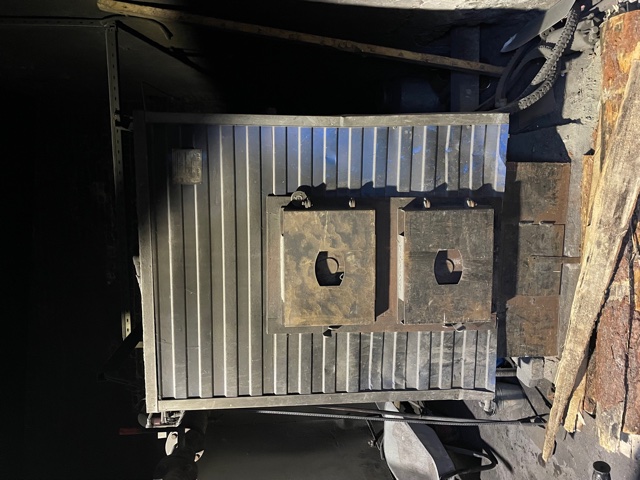 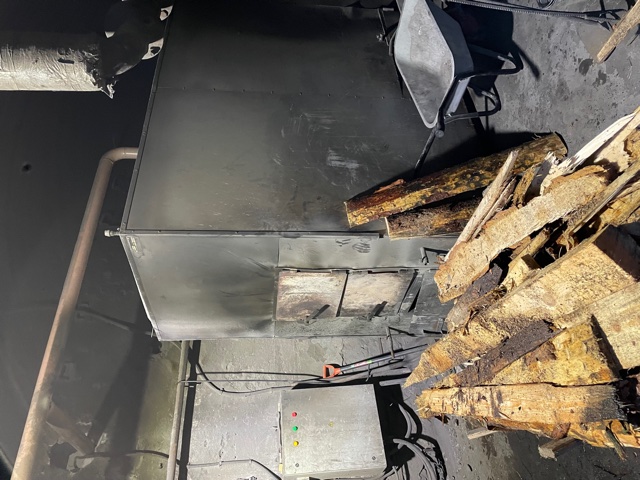 Наименование источникаОграничения тепловой мощностиУстановленная мощность, Гкал/ч (МВт)Располагаемая мощность, Гкал/ч (МВт)Котельная п. ВладимировкаИмеются,100 % физический износ одного из котлов1,21 (1,40)0,69 (0,8)** В соответствии с дефектной ведомостью ООО «Энерго-Ресурс» (2024 г.) котлоагрегат КВр-0,6 имеет практически 100 %-ный износ и требует замены (имеются многочисленные дефекты: 90 %-ный износ топочной камеры, многочисленные трещины, свищи, деформации правых и левых секций котла, кислородная и шламовая коррозия внутренних и наружных конструкций, износ теплоизоляции, при проведении гидравлических испытаний пробным давлением Р = 1,0 кгс/см2 имеются множественные протечки). В связи со 100 %-ным износом котлоагрегата КВр-0,6 располагаемая мощность котельной снижена на величину его установленной мощности.* В соответствии с дефектной ведомостью ООО «Энерго-Ресурс» (2024 г.) котлоагрегат КВр-0,6 имеет практически 100 %-ный износ и требует замены (имеются многочисленные дефекты: 90 %-ный износ топочной камеры, многочисленные трещины, свищи, деформации правых и левых секций котла, кислородная и шламовая коррозия внутренних и наружных конструкций, износ теплоизоляции, при проведении гидравлических испытаний пробным давлением Р = 1,0 кгс/см2 имеются множественные протечки). В связи со 100 %-ным износом котлоагрегата КВр-0,6 располагаемая мощность котельной снижена на величину его установленной мощности.* В соответствии с дефектной ведомостью ООО «Энерго-Ресурс» (2024 г.) котлоагрегат КВр-0,6 имеет практически 100 %-ный износ и требует замены (имеются многочисленные дефекты: 90 %-ный износ топочной камеры, многочисленные трещины, свищи, деформации правых и левых секций котла, кислородная и шламовая коррозия внутренних и наружных конструкций, износ теплоизоляции, при проведении гидравлических испытаний пробным давлением Р = 1,0 кгс/см2 имеются множественные протечки). В связи со 100 %-ным износом котлоагрегата КВр-0,6 располагаемая мощность котельной снижена на величину его установленной мощности.* В соответствии с дефектной ведомостью ООО «Энерго-Ресурс» (2024 г.) котлоагрегат КВр-0,6 имеет практически 100 %-ный износ и требует замены (имеются многочисленные дефекты: 90 %-ный износ топочной камеры, многочисленные трещины, свищи, деформации правых и левых секций котла, кислородная и шламовая коррозия внутренних и наружных конструкций, износ теплоизоляции, при проведении гидравлических испытаний пробным давлением Р = 1,0 кгс/см2 имеются множественные протечки). В связи со 100 %-ным износом котлоагрегата КВр-0,6 располагаемая мощность котельной снижена на величину его установленной мощности.Наименование источника теплоснабженияУстановленная тепловая мощность, МВт (Гкал/ч)Располагаемая тепловая мощность, МВт (Гкал/ч)Затраты тепловой мощности на собственные и хозяйственные нужды, МВт (Гкал/ч) (за 2023 год)Располагаемая тепловая мощность «нетто», МВт (Гкал/ч)Котельная в п. Владимировка1,40 (1,21)0,80 (0,69)*0,00353МВт(0,003 Гкал/ч)среднечасовые;0,007415 МВт(0,00637 Гкал/ч)максимальные – приведенные к температуре наружного воздуха для проектирования системы отопления0,792585(0,68363)* В соответствии с дефектной ведомостью теплоснабжающей организации (2024 г.) котлоагрегат 
КВр-0,6 имеет практически 100 %-ный износ и требует замены (имеются многочисленные дефекты: 90 %-ный износ топочной камеры, многочисленные трещины, свищи, деформации правых и левых секций котла, кислородная и шламовая коррозия внутренних и наружных конструкций, износ теплоизоляции, при проведении гидравлических испытаний пробным давлением Р = 1,0 кгс/см2 имеются множественные протечки). В связи со 100 %-ным износом котлоагрегата КВр-0,6 располагаемая мощность котельной снижена на величину его установленной мощности.* В соответствии с дефектной ведомостью теплоснабжающей организации (2024 г.) котлоагрегат 
КВр-0,6 имеет практически 100 %-ный износ и требует замены (имеются многочисленные дефекты: 90 %-ный износ топочной камеры, многочисленные трещины, свищи, деформации правых и левых секций котла, кислородная и шламовая коррозия внутренних и наружных конструкций, износ теплоизоляции, при проведении гидравлических испытаний пробным давлением Р = 1,0 кгс/см2 имеются множественные протечки). В связи со 100 %-ным износом котлоагрегата КВр-0,6 располагаемая мощность котельной снижена на величину его установленной мощности.* В соответствии с дефектной ведомостью теплоснабжающей организации (2024 г.) котлоагрегат 
КВр-0,6 имеет практически 100 %-ный износ и требует замены (имеются многочисленные дефекты: 90 %-ный износ топочной камеры, многочисленные трещины, свищи, деформации правых и левых секций котла, кислородная и шламовая коррозия внутренних и наружных конструкций, износ теплоизоляции, при проведении гидравлических испытаний пробным давлением Р = 1,0 кгс/см2 имеются множественные протечки). В связи со 100 %-ным износом котлоагрегата КВр-0,6 располагаемая мощность котельной снижена на величину его установленной мощности.* В соответствии с дефектной ведомостью теплоснабжающей организации (2024 г.) котлоагрегат 
КВр-0,6 имеет практически 100 %-ный износ и требует замены (имеются многочисленные дефекты: 90 %-ный износ топочной камеры, многочисленные трещины, свищи, деформации правых и левых секций котла, кислородная и шламовая коррозия внутренних и наружных конструкций, износ теплоизоляции, при проведении гидравлических испытаний пробным давлением Р = 1,0 кгс/см2 имеются множественные протечки). В связи со 100 %-ным износом котлоагрегата КВр-0,6 располагаемая мощность котельной снижена на величину его установленной мощности.* В соответствии с дефектной ведомостью теплоснабжающей организации (2024 г.) котлоагрегат 
КВр-0,6 имеет практически 100 %-ный износ и требует замены (имеются многочисленные дефекты: 90 %-ный износ топочной камеры, многочисленные трещины, свищи, деформации правых и левых секций котла, кислородная и шламовая коррозия внутренних и наружных конструкций, износ теплоизоляции, при проведении гидравлических испытаний пробным давлением Р = 1,0 кгс/см2 имеются множественные протечки). В связи со 100 %-ным износом котлоагрегата КВр-0,6 располагаемая мощность котельной снижена на величину его установленной мощности.t наружного воздуха,°Сt прямой воды, °Сt обратной воды, °С841357423664437546394484035041251421534305544-15646-25847-36048-46149-56350-66551-76652-86853-96954-107155-117256-127457-137658-147759-157960-168061-178262-188363-198564-208665-218865-228966-239167-249268-259469-269570Примечание: для температуры наружного воздуха ниже -26 ºС параметры теплоносителя 95/70, 
как при максимально-зимнем режиме.Примечание: для температуры наружного воздуха ниже -26 ºС параметры теплоносителя 95/70, 
как при максимально-зимнем режиме.Примечание: для температуры наружного воздуха ниже -26 ºС параметры теплоносителя 95/70, 
как при максимально-зимнем режиме.МесяцыЧисло часов работыЧисло часов работыМесяцыОтоплениеГВСЯнварь744-Февраль672-Март744-Апрель720-Май264-Июнь--Июль--Август--Сентябрь288-Октябрь744-Ноябрь720-Декабрь744-Среднегодовые значения57840НаименованиеЕд. изм.Характеристика тепловых сетейХарактеристика тепловых сетейХарактеристика тепловых сетейИсточник теплоснабжения, связанный с тепловыми сетямиКотельнаяпос. ГромовоКотельнаяст. ГромовоКотельнаяп. ВладимировкаНаименование предприятия, эксплуатирующего тепловые сетиООО «Энерго-Ресурс»ООО «Энерго-Ресурс»ООО «Энерго-Ресурс»Вид тепловых сетей (централизованный или локальный)централизованные т/сцентрализованные т/сцентрализованные т/сПротяженность трубопроводов тепловых сетей в однотрубном исчислении, всего:м4828,0 м4360,0 м565,0 мсети системы отоплениям2601,0 м (1300,5 м – в 2-х трубном исчислении)2035,0 м (1017,5 – в 2-х трубном исчислении)565,0 м(282,5 – в 2-х трубном исчислении)сети системы ГВСм2227,0 м (1114,5 м подающий/1112,5 м циркуля-ционный) 2325,0 м (1169,5 м подающий/1155,5 м циркуля-ционный)-из них, концессионные сети, всего:м4460,0 м3814,0 м549,0 мНаименованиеЕд. изм.Характеристика тепловых сетейХарактеристика тепловых сетейХарактеристика тепловых сетейсети системы отоплениям2318,0 м (1159,0 – в 2-х трубном исчислении)1922,0 м(961,0 м – в 2-х трубном исчислении)549,0 м (274,5 м – в 2-х трубном исчислении)сети системы ГВСм2142,0 м (1071,0 м – в 2-х трубном исчислении)1892,0 м (951,0 м подающий/941,0 м циркуляционный)-из них, прочие сети, всего:м368,0 м546,0 м16,0 мсети системы отоплениям283,0 м (141,5 м – в 2-х трубном исчислении)113,0 м(56,5 м – в 2-х трубном исчислении)16,0 м (8,0 м – в 2-х трубном исчислении)сети системы ГВСм85,0 м (43,5 м подающий/41,5 м циркуля-ционный) 433,0 м (218,5 м подающий/214,5 м циркуля-ционный)-Максимальный внутренний диаметр тепловой сети:ммсети системы отопления207 (Ду 200, Дн 219)150 (Ду 150, Дн 159)100 (Ду 100, Дн 108)сети системы ГВС150 (Ду 150, Дн 159)82 (Ду 80, Дн 89)-Минимальный внутренний диаметр тепловой сети:ммсети системы отопления26 (ГПИ (32 * 2,9)50 (Ду 57, Дн 89)51 (ГПИ 63 * 5,8)сети системы ГВС21 (Ду 20, Дн 25)26 (ГПИ (32 * 2,9)-Тип теплоносителя и его параметры ºСВода 95/70Вода 95/70Вода 95/70Способ прокладкиПодземная бесканальная,подземная канальная, подвальнаяПодземная канальная,подвальная, надземнаяПодземная бесканальная, подвальнаяПериодичность и параметры испытаний (гидравлических, температурных, на тепловые потери)лет1.Гидравлические испытания проводятся ежегодно после окончания отопительного сезона2.Температурные испытания проводятся в конце отопительного сезона1.Гидравлические испытания проводятся ежегодно после окончания отопительного сезона2.Температурные испытания проводятся в конце отопительного сезона1.Гидравлические испытания проводятся ежегодно после окончания отопительного сезона2.Температурные испытания проводятся в конце отопительного сезона№ п/пБалансо-держательНаименование участкаГод прокладкиДлина трубопровода, мДлина трубопровода, мНаружный диаметр, ммНаружный диаметр, ммСортаментТеплоизоляционный материалТеплоизоляционный материалВид прокладки тепловой сетиМатериальная характеристика, м2№ п/пБалансо-держательНаименование участкаГод прокладкиподающийобратныйподающийобратныйСортаментподающийобратныйВид прокладки тепловой сетиМатериальная характеристика, м21концессионные сетиКотельная п. Громово – ТК-1201625,025,0219219СтальПено-полиуретанПено-полиуретанПодземная канальная10,952концессионные сетиЗА ТК-1 - здание бани2016158,0158,08989СтальПено-полиуретанПено-полиуретанПодземная канальная28,123прочие сетиздание бани - ввод ТП Баня20162,02,08989СтальПодвальная0,364концессионные сетиТК-1 - ТК-2201692,092,0219219СтальПено-полиуретанПено-полиуретанПодземная канальная40,305концессионные сетиТК-2 - ТК-3201619,019,0219219СтальПено-полиуретанПено-полиуретанПодземная канальная8,326концессионные сетиЗА ТК-3 - здание школы2016103,0103,08989СтальПено-полиуретанПено-полиуретанПодземная канальная18,337прочие сетиздание школы - ввод ТП Школа20161,01,08989СтальПодвальная0,188концессионные сетиЗА ТК-3 – ТК-4201635,035,0219219СтальПено-полиуретанПено-полиуретанПодземная канальная15,339концессионные сетиЗА ТК-4 - здание ДК20168,08,07657СтальПено-полиуретанПено-полиуретанПодземная канальная1,0610прочие сетиздание ДК - ввод ТП Дом культуры19762,02,07676СтальПодвальная0,3011концессионные сетиТК-4 - ТК-5201677,077,0219219СтальПено-полиуретанПено-полиуретанПодземная канальная33,7312концессионные сетиЗА ТК-5 - ж/д Центральная 420164,04,08989СтальПено-полиуретанПено-полиуретанПодземная канальная0,7113прочие сетиж/д Центральная 4 - ввод ТП ул. Центральная, 4197429,029,08989СтальПодвальная5,1614концессионные сетиТК-5 - ТК-6201617,017,0219219СтальПено-полиуретанПено-полиуретанПодземная канальная7,45№ п/пБалансо-держательНаименование участкаГод прокладкиДлина трубопровода, мДлина трубопровода, мНаружный диаметр, ммНаружный диаметр, ммСортаментТеплоизоляционный материалТеплоизоляционный материалВид прокладки тепловой сетиМатериальная характеристика, м2№ п/пБалансо-держательНаименование участкаГод прокладкиподающийобратныйподающийобратныйСортаментподающийобратныйВид прокладки тепловой сетиМатериальная характеристика, м215концессионные сетиЗА ТК-6 - ТК-7201256,056,0110110ГПИ (110*10)Пено-полиуретанПено-полиуретанПодземная канальная12,3216концессионные сетиЗА ТК-7 - ж/д Центральная 7201216,016,08989СтальПено-полиуретанПено-полиуретанПодземная бесканальная2,8517прочие сетиж/д Центральная 7 - ввод ТП ул. Центральная, 719887,07,08976СтальМаты и плиты из минеральной ватыМаты и плиты из минеральной ватыПодвальная1,1618концессионные сетиТК-7 - ТК-8201263,063,09090ГПИ (90*8.2)Пено-полиуретанПено-полиуретанПодземная канальная11,3419концессионные сетиЗА ТК-8 - ж/д Центральная 8201214,014,05757СтальПено-полиуретанПено-полиуретанПодземная бесканальная1,6020прочие сетиж/д Центральная 8 - ввод ТП ул. Центральная, 819909,09,07676СтальМаты и плиты из минеральной ватыМаты и плиты из минеральной ватыПодвальная1,3721концессионные сетиЗА ТК-6 - ввод Почта (отключен)20169,09,05757СтальПодземная канальная1,0322концессионные сетиЗА ТК-6 - ТК-9201642,042,0110110ГПИ (110*10.0)Пено-полиуретанПено-полиуретанПодземная канальная9,2423концессионные сетиЗА ТК-9 – ТК-11201646,046,08989СтальПено-полиуретанПено-полиуретанПодземная канальная4,0924концессионные сетиЗА ТК-10 - 11.1201615,015,03232ГПИ (32*2.9)Пено-полиуретанПено-полиуретанПодземная канальная0,9625концессионные сети11.1 - ввод ТП Магазин20168,08,03232ГПИ (32*2.9)Пено-полиуретанПено-полиуретанПодземная канальная0,5126концессионные сети11.1 – ввод ТП Магазин (отключен)20166,06,03232ГПИ (32*2.9)Пено-полиуретанПено-полиуретанПодземная канальная0,38№ п/пБалансо-держательНаименование участкаГод прокладкиДлина трубопровода, мДлина трубопровода, мНаружный диаметр, ммНаружный диаметр, ммСортаментТеплоизоляционный материалТеплоизоляционный материалВид прокладки тепловой сетиМатериальная характеристика, м2№ п/пБалансо-держательНаименование участкаГод прокладкиподающийобратныйподающийобратныйСортаментподающийобратныйВид прокладки тепловой сетиМатериальная характеристика, м227концессионные сетиТК-11 - ТК-12201637,037,08989СтальПено-полиуретанПено-полиуретанПодземная канальная6,5928концессионные сетиТК-12 - ж/д Центральная 620166,06,07676СтальПено-полиуретанПено-полиуретанПодземная бесканальная0,9129прочие сетиж/д Центральная 6 - ввод ТП ул. Центральная, 6201625,025,08989СтальПено-полиуретанПено-полиуретанПодвальная4,4530концессионные сетиТК-12 - здание Администрации201640,040,05757СтальПено-полиуретанПено-полиуретанПодземная бесканальная4,5631прочие сетиздание Администрации - ввод ТП Администрация20162,02,05757СтальПено-полиуретанПено-полиуретанПодвальная0,2332концессионные сетиТК-9 - ТК-9.1201653,053,0110110ГПИ (110*10.0)Пено-полиуретанПено-полиуретанПодземная канальная11,6633концессионные сетиЗА ТК-9.1 - ж/д Центральная 5201615,015,09090ГПИ (90*8.2)Пено-полиуретанПено-полиуретанПодземная канальная2,7034прочие сетиж/д Центральная 5 - ввод ТП ул. Центральная, 5201633,033,09090ГПИ (90*8.2)Пено-полиуретанПено-полиуретанПодвальная5,9435концессионные сетиЗА ТК-9.1 - ж/д Центральная 1201610,010,0108108СтальПено-полиуретанПено-полиуретанПодземная канальная2,1636концессионные сетиж/д Центральная 1 - УЗ 1201611,011,0108108СтальПено-полиуретанПено-полиуретанПодвальная2,3837концессионные сетиУЗ 1 - ввод ул. Центральная, 120161,01,05757СтальПодвальная0,1138концессионные сетиУЗ 1 - ж/д Центральная 1201616,016,0108108Сталь, оцинковкаПено-полиуретанПено-полиуретанПодвальная3,4639концессионные сетиж/д Центральная 1 - ж/д Центральная 2201619,019,0108108СтальПено-полиуретанПено-полиуретанПодземная канальная4,10№ п/пБалансо-держательНаименование участкаГод прокладкиДлина трубопровода, мДлина трубопровода, мНаружный диаметр, ммНаружный диаметр, ммСортаментТеплоизоляционный материалТеплоизоляционный материалВид прокладки тепловой сетиМатериальная характеристика, м2№ п/пБалансо-держательНаименование участкаГод прокладкиподающийобратныйподающийобратныйСортаментподающийобратныйВид прокладки тепловой сетиМатериальная характеристика, м240концессионные сетиж/д Центральная 2 - УЗ 320169,09,0108108Сталь, оцинковкаПено-полиуретанПено-полиуретанПодвальная1,9441концессионные сетиУЗ 3 - ввод ул. Центральная, 220161,01,05757СтальПодвальная0,1142концессионные сетиУЗ 3 - ж/д Центральная 220162,02,0108108Сталь, оцинковкаПено-полиуретанПено-полиуретанПодвальная0,4343концессионные сетиж/д Центральная 2 - ж/д Центральная 3201620,020,0108108СтальПено-полиуретанПено-полиуретанПодземная канальная4,3244прочие сетиж/д Центральная 3 - УЗ 520165,05,0108108Сталь, оцинковкаПено-полиуретанПено-полиуретанПодвальная1,0845прочие сетиУЗ 5 - ввод ул. Центральная, 320167,07,05757СтальПодвальная0,8046концессионные сетиЗА ТК-9.1 - ТК-10201637,037,0110110ГПИ (110*10.0)Пено-полиуретанПено-полиуретанПодземная канальная8,1447концессионные сетиЗА ТК-10 - здание ДС201246,046,07657СтальПено-полиуретанПено-полиуретанПодземная канальная6,1248прочие сетиздание ДС - ввод ТП Детский сад20121,51,57657СтальПено-полиуретанПено-полиуретанПодвальная0,2049концессионные сетиЗА ТК-10 - ж/д Центральная 5а201223,023,05757СтальПено-полиуретанПено-полиуретанПодземная бесканальная2,6250прочие сетиж/д Центральная 5а - ввод ТП ул. Центральная, 5а201218,018,05757СтальПодвальная2,05Всего:Всего:Всего:1300,51300,5298,31№ п/пБалансо-держательНаименование участкаГод прокладкиДлина трубопровода, мДлина трубопровода, мДлина трубопровода, мНаружный диаметр, ммНаружный диаметр, ммСортаментТеплоизоляционный материалТеплоизоляционный материалВид прокладки тепловой сетиМатериальная характеристика, м2№ п/пБалансо-держательНаименование участкаГод прокладкиподающийциркуляционныйподающийподающийциркуляционныйСортаментподающийциркуляционныйВид прокладки тепловой сетиМатериальная характеристика, м251концессионные сетиКотельная п. Громово ГВС - ТК-1201625,025,0159159108СтальПенополиуретанПенополиуретанПодземная канальная6,6852концессионные сетиЗА ТК-1 - здание бани2016158,0158,0575757СтальПенополиуретанПенополиуретанПодземная канальная18,0153прочие сетиздание бани - ввод ТП ГВС Баня20162,05757СтальПодвальная0,1154концессионные сетиТК-1 - ТК-2201692,092,0159159108СтальПенополиуретанПенополиуретанПодземная канальная24,5655концессионные сетиТК-2 - ТК-3201619,019,0159159108СтальПенополиуретанПенополиуретанПодземная канальная5,0756концессионные сетиЗА ТК-3 – здание школы2016103,0103,0575757СтальПенополиуретанПенополиуретанПодземная канальная11,7457прочие сетиздание школы - ввод ТП ГВС Школа (отключен)20161,01,0575745СтальПодвальная0,1058концессионные сетиЗА ТК-3 - ТК-4201635,035,0159159108СтальПенополиуретанПенополиуретанПодземная канальная9,3559концессионные сетиТК-4 - ТК-5201677,077,0159159108СтальПенополиуретанПенополиуретанПодземная канальная20,5660концессионные сетиЗА ТК-5 - ж/д Центральная 420164,04,0575725СтальМаты и плиты из минеральной ваты Подземная канальная0,3361прочие сетиж/д Централь-ная 4 - ввод ТП ГВС ул. Центральная, 419741,01,0323225СтальПодвальная0,0662концессионные сетиТК-5 - ТК-6201617,017,0159159108СтальПенополиуретанПенополиуретанПодземная канальная4,54№ п/пБалансо-держательНаименование участкаГод прокладкиДлина трубопровода, мДлина трубопровода, мНаружный диаметр, ммНаружный диаметр, ммСортаментТеплоизоляционный материалТеплоизоляционный материалВид прокладки тепловой сетиМатериальная характеристика, м2№ п/пБалансо-держательНаименование участкаГод прокладкиподающийциркуляционныйподающийциркуляционныйСортаментподающийциркуляционныйВид прокладки тепловой сетиМатериальная характеристика, м263концессионные сетиЗА ТК-6 - ТК-7201256,056,05040ГПИ (50*4.6, 40*3.7)ПенополиуретанПенополиуретанПодземная канальная5,0464концессионные сетиЗА ТК-7 - ж/д Центральная 7201216,016,05757СтальПенополиуретанПено-полиуретанПодземная бесканальная ГВС1,8265прочие сетиж/д Центральная 7 - ввод ТП ГВС ул. Центральная, 719888,08,03225СтальМаты и плиты из минераль-ной ватыМаты и плиты из минеральной ватыПодвальная0,4666концессионные сетиТК-7 - ТК-8201263,063,04032ГПИ (40*3.7, 32*2.9)ПенополиуретанПено-полиуретанПодземная канальная4,5467концессионные сетиЗА ТК-8 - ж/д Центральная 8201214,014,04545СтальПенополиуретанПено-полиуретанПодземная бесканальная ГВС1,2668прочие сетиж/д Центральная 8 - ввод ТП ГВС ул. Центральная, 820125,05,04032ПолипропиленПодвальная0,3669концессионные сетиЗА ТК-6 - ТК-9201642,042,06350ГПИ (63*5.8, 50*4.6)ПенополиуретанПено-полиуретанПодземная канальная4,7570концессионные сетиЗА ТК-9 – ТК-11201646,046,05732СтальПенополиуретанПено-полиуретанПодземная канальная4,0971концессионные сетиТК-11 - ТК-12201637,037,05732СтальПенополиуретанПено-полиуретанПодземная канальная3,2972концессионные сетиТК-12 - ж/д Центральная 620166,06,03225СтальПенополиуретанПено-полиуретанПодземная бесканальная ГВС0,34№ п/пБалансо-держательНаименова-ние участкаГод прокладкиДлина трубопровода, мДлина трубопровода, мНаружный диаметр, ммНаружный диаметр, ммСортаментТеплоизоляционный материалТеплоизоляционный материалВид прокладки тепловой сетиМатериаль-ная характери-стика, м2№ п/пБалансо-держательНаименова-ние участкаГод прокладкиподающийциркуля-ционныйподающийциркуля-ционныйСортаментподающийциркуля-ционныйВид прокладки тепловой сетиМатериаль-ная характери-стика, м273прочие сетиж/д Центральная 6 - ввод ТП ГВС ул. Центральная, 620164,04,03225СтальПодвальная0,2374концессионные сетиТК-9 - ТК-9.1201653,053,06350ГПИ (63*5.8, 50*4.6)Пено-полиуретанПено-полиуретанПодземная канальная5,9975концессионные сетиЗА ТК-9.1 - ж/д Центральная 5201615,015,06350ГПИ (63*5.8, 50*4.6)Пено-полиуретанПено-полиуретанПодземная канальная1,7076прочие сетиж/д Центральная 5 - ввод ТП ГВС ул. Центральная, 520166,06,06350ГПИ (63*5.8, 50*4.6)Пено-полиуретанПено-полиуретанПодвальная0,6877концессионные сетиЗА ТК-9.1 - ж/д Центральная 1201610,010,05757СтальПено-полиуретанПено-полиуретанПодземная канальная1,1478концессионные сетиж/д Центральная 1 - УЗ 2201621,021,05757Сталь, оцинковкаПено-полиуретанПено-полиуретанПодвальная2,3979концессионные сетиУЗ 2 - ж/д Центральная 120166,06,05757Сталь, оцинковкаПено-полиуретанПено-полиуретанПодвальная0,6880концессионные сетиж/д Центральная 1 - ж/д Центральная 2201619,019,05757СтальПено-полиуретанПено-полиуретанПодземная канальная2,1781концессионные сетиж/д Центральная 2 - УЗ 420165,05,05757Сталь, оцинковкаПено-полиуретанПено-полиуретанПодвальная0,5782концессионные сетиУЗ 4 - ж/д Центральная 220166,06,05757Сталь, оцинковкаПено-полиуретанПено-полиуретанПодвальная0,6883концессионные сетиж/д Центральная 2 - ж/д Центральная 3201620,020,05757СтальПено-полиуретанПено-полиуретанПодземная канальная2,2884прочие сетиж/д Центральная 3 - Центральная 3 ГВС (закрыто)20165,05,05757Сталь, оцинковкаПено-полиуретанПено-полиуретанПодвальная0,57№ п/пБалансо-держательНаименование участкаГод прокладкиДлина трубопровода, мДлина трубопровода, мНаружный диаметр, ммНаружный диаметр, ммСорта-ментТеплоизоляционный материалТеплоизоляционный материалВид прокладки тепловой сетиМатериаль-ная характеристика, м2№ п/пБалансо-держательНаименование участкаГод прокладкиподающийциркуля-ционныйподающийциркуля-ционныйСорта-ментподающийциркуля-ционныйВид прокладки тепловой сетиМатериаль-ная характеристика, м285концессионные сетиЗА ТК-9.1 - ТК-10201637,037,06350ГПИ (63*5.8, 50*4.6)Пено-полиуретанПено-полиуретанПодземная канальная4,1886концессионные сетиЗА ТК-10 – здание ДС201246,046,05745СтальПено-полиуретанПено-полиуретанПодземная канальная4,6987прочие сетиздание ДС - ввод ТП ГВС Детский сад20121,51,55745СтальПено-полиуретанПено-полиуретанПодвальная0,1588концессионные сетиЗА ТК-10 - ж/д Центральная 5а201223,023,05745СтальПено-полиуретанПено-полиуретанПодземная бесканальная2,3589прочие сетиж/д Центральная 5а - ввод ТП ГВС ул. Центральная, 5а201210,010,05745СтальПодвальная1,02Всего:Всего:Всего:1114,51112,5158,53№ п/пБалансо-держательНаименование участкаГод про-кладкиДлина трубопровода, мДлина трубопровода, мНаружный диаметр, ммНаружный диаметр, ммСорта-ментТеплоизоляционный материалТеплоизоляционный материалВид прокладки тепловой сетиМатериаль-ная характери-стика, м2№ п/пБалансо-держательНаименование участкаГод про-кладкиподающийобратныйподающийобратныйСорта-ментподающийобратныйВид прокладки тепловой сетиМатериаль-ная характери-стика, м21концессионные сетиКотельная ж/д ст. Громово - ТК-1201610,0010,00159159СтальПено-полиуретанПено-полиуретанПодземная канальная3,182концессионные сетиЗА ТК-1 - ТК-2201672,0072,00159159СтальПено-полиуретанПено-полиуретанПодземная канальная22,903концессионные сетиТК-2 - ТК-3201680,0080,00159159СтальПено-полиуретанПено-полиуретанПодземная канальная25,444концессионные сетиЗА ТК-3 - ж/д Строителей 10201140,0040,00108108СтальПено-полиуретанПено-полиуретанПодземная канальная8,645прочие сетиж/д Строителей 10 - ввод ТП ул. Строителей, 1020113,003,00108108СтальПодвальная0,656концессионные сетиЗА ТК-3 - здание Бассейна201529,0029,008989СтальПено-полиуретанПено-полиуретанПодземная канальная5,167прочие сетиздание Бассейна - ввод ТП Бассейн20152,002,008989СтальПодвальная0,368концессионные сетиТК-3 - ТК-4201161,0061,00110110ГПИ (110*10.0)Пено-полиуретанПено-полиуретанПодземная канальная13,429концессионные сетиЗА ТК-4 - ж/д Строителей 8201113,0013,00108108СтальПено-полиуретанПено-полиуретанПодземная канальная2,8110концессионные сетиж/д Строителей 8 - 4.119891,001,00108108СтальМаты и плиты из минераль-ной ваты Маты и плиты из минераль-ной ваты Подвальная0,2211концессионные сети4.1 - УЗ 119899,009,008989СтальМаты и плиты из минераль-ной ваты Маты и плиты из минераль-ной ваты Подвальная1,6012концессионные сетиУЗ 1 - ввод ТП ул. Строителей, 819893,003,008989СтальПодвальная0,5313концессионные сетиУЗ 1 - УЗ 3198928,0028,008989СтальМаты и плиты из минераль-ной ваты Маты и плиты из минераль-ной ваты Подвальная4,9814концессионные сетиУЗ 3 - ж/д Строителей 820117,007,005757СтальПодвальная0,80№ п/пБалансо-держательНаименование участкаГод про-кладкиДлина трубопровода, мДлина трубопровода, мНаружный диаметр, ммНаружный диаметр, ммСорта-ментТеплоизоляционный материалТеплоизоляционный материалВид прокладки тепловой сетиМатериаль-ная характери-стика, м2№ п/пБалансо-держательНаименование участкаГод про-кладкиподающийобратныйподающийобратныйСорта-ментподающийобратныйВид прокладки тепловой сетиМатериаль-ная характери-стика, м215концессионные сетиж/д Строителей 8 - здание Ростелеком20116,006,005757СтальПенополиуретанПенополиуретанНадземная0,6816прочие сетиздание Ростелеком - ввод ТП Ростелеком20112,502,505757СтальПодвальная0,2917концессионные сетиУЗ 3 - ж/д Строителей 819895,005,008989СтальПодвальная0,8918концессионные сетиж/д Строителей 8 - здание Магазина198942,0042,008989СтальМаты и плиты из минеральной ваты Маты и плиты из минеральной ваты Подземная канальная7,4819прочие сетиздание Магазина - ввод Магазин19891,001,005757СтальПодвальная0,1120концессионные сетиКотельная ж/д ст. Громово - ТК-52015123,00123,00159159СтальПенополиуретанПенополиуретанПодземная канальная39,1121концессионные сетиЗА ТК-5 – ТК-5.1201514,0014,00108108СтальПенополиуретанПенополиуретанПодземная канальная3,0222концессионные сетиЗА ТК-5.1 - здание ДС201510,0010,005757СтальПенополиуретанПенополиуретанПодземная канальная1,1423прочие сетиздание ДС - ввод 1 Детский сад19785,005,005757СтальПодвальная0,5724концессионные сетиТК-5.1 - ж/д Строителей 5201550,0050,00108108СтальПенополиуретанПенополиуретанПодземная канальная10,8025прочие сетиж/д Строителей 5 - 5.220151,001,00108108СтальПенополиуретанПенополиуретанПодвальная0,2226прочие сети5.2 - ввод ул. Строителей, 5197834,0034,008989СтальПодвальная6,0527концессионные сетиТК-5 - ТК-6201552,0052,00159159СтальПенополиуретанПенополиуретанПодземная канальная16,5428концессионные сетиЗА ТК-6 - здание ДС201410,0010,008989СтальПенополиуретанПенополиуретанПодземная канальная1,78№ п/пБалансо-держательНаименование участкаГод про-кладкиДлина трубопровода, мДлина трубопровода, мНаружный диаметр, ммНаружный диаметр, ммСорта-ментТеплоизоляционный материалТеплоизоляционный материалВид прокладки тепловой сетиМатериаль-ная характери-стика, м2№ п/пБалансо-держательНаименование участкаГод про-кладкиподающийобратныйподающийобратныйСорта-ментподающийобратныйВид прокладки тепловой сетиМатериаль-ная характери-стика, м229прочие сетиздание ДС - ввод 2 ТП Детский сад19783,003,005757СтальПодвальная0,3430концессионные сетиТК-6 - ТК-7201531,0031,00159159СтальПенополиуретанПенополиуретанПодземная канальная9,8631концессионные сетиТК-7 - ТК-820152,002,00159159СтальПенополиуретанПенополиуретанПодземная канальная0,6432концессионные сетиЗА ТК-8 - ж/д Строителей 6201423,0023,008989СтальПенополиуретанПенополиуретанПодземная канальная4,0933прочие сетиж/д Строителей 6 - ввод ТП ул. Строителей, 620141,001,008989СтальПодвальная0,1834концессионные сетиЗА ТК-7 - ТК-9201535,0035,00159159СтальПенополиуретанПенополиуретанПодземная канальная11,1335концессионные сетиЗА ТК-9 - ж/д Строителей 11201510,0010,008989СтальПенополиуретанПенополиуретанПодземная канальная1,7836прочие сетиж/д Строителей 11 - ввод ТП ул. Строителей, 1120152,002,008989СтальПодвальная0,3637концессионные сетиТК-9 - ТК-10201510,0010,00159159СтальПенополиуретанПенополиуретанПодземная канальная3,1838концессионные сетиЗА ТК-10 - ж/д Строителей 3201520,0020,008989СтальПенополиуретанПенополиуретанПодземная канальная3,5639прочие сетиж/д Строителей 3 - ввод ТП ул. Строителей, 320152,002,008989СтальПодвальная0,3640концессионные сетиЗА ТК-10 - 10.1201525,0025,00159159СтальПенополиуретанПенополиуретанПодземная канальная7,9541концессионные сети10.1 - ТК-11201560,0060,00108108СтальПенополиуретанПенополиуретанПодземная канальная12,9642концессионные сетиЗА ТК-11 - ввод ул. Строителей, 2201513,0013,005757СтальПенополиуретанПенополиуретанПодземная канальная1,4843концессионные сетиЗА ТК-11 - ТК-12201552,0052,005757СтальПенополиуретанПенополиуретанПодземная канальная5,93№ п/пБалансо-держательНаименование участкаГод про-кладкиДлина трубопровода, мДлина трубопровода, мНаружный диаметр, ммНаружный диаметр, ммСорта-ментТеплоизоляционный материалТеплоизоляционный материалВид прокладки тепловой сетиМатериаль-ная характери-стика, м2№ п/пБалансо-держательНаименование участкаГод про-кладкиподающийобратныйподающийобратныйСорта-ментподающийобратныйВид прокладки тепловой сетиМатериаль-ная характери-стика, м244концессионные сетиЗА ТК-12 - ввод ул. Строителей, 1201515,0015,005757СтальПенополиуретанПенополиуретанПодземная канальная1,71Всего:Всего:Всего:1017,51017,5244,87244,87№ п/пБалансо-держательНаименование участкаГод про-кладкиДлина трубопровода, мДлина трубопровода, мНаружный диаметр, ммНаружный диаметр, ммСортаментТеплоизоляционный материалТеплоизоляционный материалВид прокладки тепловой сетиМатериаль-ная характери-стика, м2№ п/пБалансо-держательНаименование участкаГод про-кладкиподающийциркуля-ционныйподающийциркуля-ционныйСортаментподающийциркуля-ционныйВид прокладки тепловой сетиМатериаль-ная характери-стика, м245концессионные сетиКотельная ж/д ст. Громово ГВС - ТК-1201610,0010,005757СтальПенополиуретанПенополиуретанПодземная канальная ГВС1,1446концессионные сетиЗА ТК-1 - ТК-2201672,0072,008957СтальПенополиуретанПенополиуретанПодземная канальная ГВС10,5147концессионные сетиТК-2 - ТК-3201680,0080,008976СтальПенополиуретанПенополиуретанПодземная канальная ГВС13,2048концессионные сетиЗА ТК-3 - ж/д Строителей 10201540,0040,007657СтальПенополиуретанПенополиуретанПодземная канальная ГВС5,3249прочие сетиж/д Строителей 10 - ввод ТП ГВС ул. Строителей, 1020151,501,507657СтальПодвальная0,2050концессионные сетиЗА ТК-3 - здание Бассейна201529,0029,005745СтальПенополиуретанПенополиуретанПодземная канальная ГВС2,9651прочие сетиздание Бассейна - ввод ТП ГВС Бассейн20151,0057СтальПодвальная0,0652концессионные сетиТК-3 - ТК-4201161,0061,005040ГПИ (50*4.6, 40*3.7)ПенополиуретанПенополиуретанПодземная канальная ГВС5,49№ п/пБалансо-держательНаименование участкаГод про-кладкиДлина трубопровода, мДлина трубопровода, мНаружный диаметр, ммНаружный диаметр, ммСортаментТеплоизоляционный материалТеплоизоляционный материалВид прокладки тепловой сетиМатериаль-ная характери-стика, м2№ п/пБалансо-держательНаименование участкаГод про-кладкиподающийциркуля-ционныйподающийциркуля-ционныйСортаментподающийциркуля-ционныйВид прокладки тепловой сетиМатериаль-ная характери-стика, м253концессионные сетиЗА ТК-4 - ж/д Строителей 8201113,0013,004538СтальПенополиуретанПенополиуретанПодземная канальная ГВС1,0854концессионные сетиж/д Строителей 8 - УЗ 219893,003,004538СтальМаты и плиты из минеральной ваты Маты и плиты из минеральной ваты Подвальная0,2555концессионные сетиУЗ 2 - ввод ТП ГВС ул. Строителей, 819891,001,005745СтальПодвальная0,1056концессионные сетиУЗ 2 - ж/д Строителей 8198935,0035,005745СтальМаты и плиты из минеральной ваты марки 75Маты и плиты из минеральной ваты марки 75Подвальная3,5757концессионные сетиж/д Строителей 8 - Магазин ГВС (отключен)198942,0042,005745СтальМаты и плиты из минеральной ваты марки 75Маты и плиты из минеральной ваты марки 75Подземная канальная4,2858концессионные сетиКотельная ж/д ст. Громово ГВС - ТК-52015123,00123,008957СтальПенополиуретанПенополиуретанПодземная канальная ГВС17,9659концессионные сетиЗА ТК-5 - ТК-5.1201914,0014,005757СтальПенополиуретанПенополиуретанПодземная канальная ГВС1,6060концессионные сетиЗА ТК-5.1 - здание ДС201510,0010,005757СтальПенополиуретанПенополиуретанПодземная канальная ГВС1,1461прочие сетиздание ДС - ввод 1 ГВС Детский сад19781,0057СтальПодвальная0,0662концессионные сетиТК-5.1 - ж/д Строителей 5201950,0050,005757СтальПенополиуретанПенополиуретанПодземная канальная ГВС5,763прочие сетиж/д Строителей 5 - ввод ГВС ул. Строителей, 520191,001,005757СтальПенополиуретанПенополиуретанПодвальная0,11№ п/пБалансо-держательНаименование участкаГод про-кладкиДлина трубопровода, мДлина трубопровода, мНаружный диаметр, ммНаружный диаметр, ммСортаментТеплоизоляционный материалТеплоизоляционный материалВид прокладки тепловой сетиМатериаль-ная характери-стика, м2№ п/пБалансо-держательНаименование участкаГод про-кладкиподающийциркуля-ционныйподающийциркуля-ционныйСортаментподающийциркуля-ционныйВид прокладки тепловой сетиМатериаль-ная характери-стика, м264концессионные сетиТК-5 - ТК-6201552,0052,008957СтальПенополиуретанПенополиуретанПодземная канальная ГВС7,5965концессионные сетиЗА ТК-6 - здание ДС201410,0057СтальПенополиуретанПенополиуретанПодземная канальная ГВС0,5766прочие сетиздание ДС - ввод 2 ТП ГВС Детский сад19782,0057СтальПодвальная0,1167концессионные сетиТК-6 - ТК-7201531,0031,008957СтальПенополиуретанПенополиуретанПодземная канальная ГВС4,5368концессионные сетиТК-7 - ТК-820152,002,008976СтальПенополиуретанПенополиуретанПодземная канальная ГВС0,3369концессионные сетиЗА ТК-8 - ж/д Строителей 6201423,0023,005745СтальПенополиуретанПенополиуретанПодземная канальная ГВС2,3570прочие сетиж/д Строителей 6 - ввод ТП ГВС ул. Строителей, 620141,001,005745СтальПодвальная0,1071концессионные сетиЗА ТК-7 - ТК-9201535,0035,008976СтальПенополиуретанПенополиуретанПодземная канальная ГВС5,7872концессионные сетиЗА ТК-9 - ж/д Строителей 11201510,0010,005757СтальПенополиуретанПенополиуретанПодземная канальная ГВС1,1473прочие сетиж/д Строителей 11 - ввод ТП ГВС ул. Строителей, 1120151,001,005757СтальПодвальная0,11№ п/пБалансо-держательНаименование участкаГод про-кладкиДлина трубопровода, мДлина трубопровода, мНаружный диаметр, ммНаружный диаметр, ммСорта-ментТеплоизоляционный материалТеплоизоляционный материалВид прокладки тепловой сетиМатериаль-ная характери-стика, м2№ п/пБалансо-держательНаименование участкаГод про-кладкиподающийциркуля-ционныйподающийциркуля-ционныйСорта-ментподающийциркуля-ционныйВид прокладки тепловой сетиМатериаль-ная характери-стика, м274концессионные сетиТК-9 - ТК-10201510,0010,008976СтальПенополиуретанПенополиуретанПодземная канальная ГВС1,6575концессионные сетиЗА ТК-10 - ж/д Строителей 3201520,0020,005757СтальПенополиуретанПенополиуретанПодземная канальная ГВС2,2876прочие сетиж/д Строителей 3 - ввод ТП ГВС ул. Строителей, 320151,501,505757СтальПодвальная0,1777концессионные сетиЗА ТК-10 - 10.1201525,0025,008976СтальПенополиуретанПенополиуретанПодземная канальная ГВС4,1378концессионные сети10.1 - 10.2201511,0011,007676СтальПенополиуретанПенополиуретанПодземная канальная ГВС1,6779концессионные сети10.2 - ТК-11201549,0049,007657СтальПенополиуретанПенополиуретанПодземная канальная ГВС6,5280концессионные сетиЗА ТК-11 - ввод ГВС ул. Строителей, 2201513,0013,004545СтальПенополиуретанПенополиуретанПодземная канальная ГВС1,1781концессионные сетиЗА ТК-11 - ТК-12201552,0052,004545СтальПенополиуретанПенополиуретанПодземная канальная ГВС4,6882концессионные сетиЗА ТК-12 - ввод ГВС ул. Строителей, 1201515,0015,004545СтальПенополиуретанПенополиуретанПодземная канальная ГВС1,3583концессионные сетиКотельная ж/д ст. Громово ГВС - ТК-1201610,0010,005757СтальПенополиуретанПенополиуретанПодземная канальная ГВС1,1484прочие сетиТК-1 - здание завода2016179,00179,005050ГПИ (50*4.6)ПенополиуретанПенополиуретанПодземная канальная17,90№ п/пБалансо-держательНаименование участкаГод про-кладкиДлина трубопровода, мДлина трубопровода, мНаружный диаметр, ммНаружный диаметр, ммСорта-ментТеплоизоляционный материалТеплоизоляционный материалВид прокладки тепловой сетиМатериаль-ная характери-стика, м2№ п/пБалансо-держательНаименование участкаГод про-кладкиподающийциркуля-ционныйподающийциркуля-ционныйСорта-ментподающийциркуля-ционныйВид прокладки тепловой сетиМатериаль-ная характери-стика, м285прочие сетиздание завода - ввод ТП ГВС ООО «Громовский бетон»20161,501,505050ГПИ (50*4.6)ПенополиуретанПенополиуретанПодвальная0,1586прочие сетиздание завода - ввод ГВС ООО «Громовский бетон» офис201628,0028,003232ГПИ (32*2.9)ПенополиуретанПенополиуретанПодземная канальная1,79Всего:Всего:Всего:1169,51155,5141,93№ п/пБалансо-держательНаименование участкаГод про-кладкиГод про-кладкиДлина трубопровода, мДлина трубопровода, мНаружный диаметр, ммНаружный диаметр, ммСортаментТеплоизоляционный материалТеплоизоляционный материалВид прокладки тепловой сетиМатериаль-ная характери-стика, м2Материаль-ная характери-стика, м2№ п/пБалансо-держательНаименование участкаГод про-кладкиГод про-кладкиподающийобратныйподающийобратныйСортаментподающийобратныйВид прокладки тепловой сетиМатериаль-ная характери-стика, м2Материаль-ная характери-стика, м21концессионные сетиКотельная угольная - УЗ 1200820088,08,0108108Сталь, оцинковкаПенополиуретанПенополиуретанНадземная1,7281,7282концессионные сетиУЗ 1 – ж.д. Ладожская 320082008181,0181,0108108СтальПенополиуретанПенополиуретанПодземная бесканальная39,09639,0963концессионные сетиж/д Ладожская 3 - УЗ 2200820087,07,0108108СтальПенополиуретанПенополиуретанПодвальная1,5121,5124концессионные сетиУЗ 2 - ввод ул. Ладожская, 3200820080,50,55757СтальПодвальная0,0570,0575концессионные сетиУЗ 2 - УЗ 3200820082,02,0108108СтальПодвальная0,4320,4326концессионные сетиУЗ 3 – ж.д. Ладожская 3201120113,03,06363ГПИ (63*5.8)ПенополиуретанПенополиуретанПодвальная0,3780,3787концессионные сетиж.д. Ладожская 3 - УЗ 42011201128,028,06363ГПИ (63*5.8)ПенополиуретанПенополиуретанПодземная бесканальная3,5283,5288концессионные сетиУЗ 4 – ж.д. Ладожская 12011201110,010,06363ГПИ (63*5.8)ПенополиуретанПенополиуретанПодземная бесканальная1,261,269прочие сетиЖ.д. Ладожская 1 - ввод ул. Ладожская, 1201120114,04,06363ГПИ (63*5.8)ПенополиуретанПенополиуретанПодвальная0,5040,50410концессионные сетиУЗ 4 – ж.д. Ладожская 22011201135,035,06363ГПИ (63*5.8)ПенополиуретанПенополиуретанПодземная бесканальная4,414,4111прочие сетиЖ.д. Ладожская 2 - ввод ул. Ладожская, 2201120114,04,06363ГПИ (63*5.8)ПенополиуретанПенополиуретанПодвальная0,5040,504Всего:Всего:Всего:Всего:282,5282,553,41Температура воздуха,°СТемпература воды в подающем трубопроводе, ºСТемпература воды в обратном трубопроводе, ºС841357423664437546394484035041251421534305544-15646-25847-36048-46149-56350-66551-76652-86853-96954-107155-117256-127457-137658-147759-157960-168061-178262-188363-198564-208665-218865-228966-239167-249268-259469-269570Температура воздуха,°СТемпература воды в подающем трубопроводе, ºСТемпература воды в обратном трубопроводе, ºС841357423664437546394484035041251421534305544-15646-25847-36048-46149-56350-66551-76652-86853-96954-107155-117256-127457-137658-147759-157960-168061-178262-188363-198564-208665-218865-228966-239167-249268-259469-269570Наименование параметраНаименование параметраНаименование параметраЗначениеЗначениеНаименование параметраНаименование параметраНаименование параметравсе тепловые сети от источника(концессионные сети +прочие сети)концессионные сетиНормативные потери теплоносителя, м3/чс нормативной утечкой теплоносителя отопление0,08500,0811Нормативные потери теплоносителя, м3/чс нормативной утечкой теплоносителя ГВС0,02680,0265Годовые затраты и потери тепловой энергии, Гкал/ччерез изоляцию трубопроводов тепловых сетейотопление0,05370,0489Годовые затраты и потери тепловой энергии, Гкал/ччерез изоляцию трубопроводов тепловых сетейГВС0,04140,0400Годовые затраты и потери тепловой энергии, Гкал/чс затратами теплоносителяотопление0,00430,0041Годовые затраты и потери тепловой энергии, Гкал/чс затратами теплоносителяГВС0,00160,0016Годовые затраты и потери тепловой энергии, Гкал/чВсего:отопление0,05800,0530Годовые затраты и потери тепловой энергии, Гкал/чВсего:ГВС0,04300,0416Наименование параметраНаименование параметраНаименование параметраЗначениеЗначениеНаименование параметраНаименование параметраНаименование параметравсе тепловые сети от источника(концессионные сети +прочие сети)концессионные сетиНормативные потери теплоносителя, м3/чс нормативной утечкой теплоносителяотопление0,06440,0628Нормативные потери теплоносителя, м3/чс нормативной утечкой теплоносителяГВС0,01670,0150Нормативные потери теплоносителя, м3/чВсего:Всего:0,08110,0778Годовые затраты и потери тепловой энергии, Гкал/ччерез изоляцию трубопроводов тепловых сетейотопление0,04530,04293Годовые затраты и потери тепловой энергии, Гкал/ччерез изоляцию трубопроводов тепловых сетейГВС0,04380,03685Годовые затраты и потери тепловой энергии, Гкал/чс затратами теплоносителяотопление0,00320,00313Годовые затраты и потери тепловой энергии, Гкал/чс затратами теплоносителяГВС0,00100,00088Годовые затраты и потери тепловой энергии, Гкал/чВсего:отопление0,04850,0461Годовые затраты и потери тепловой энергии, Гкал/чВсего:ГВС0,04480,0377Наименование параметраНаименование параметраЗначениеЗначениеНаименование параметраНаименование параметравсе тепловые сети от источника(концессионные сети +прочие сети)концессионные сетиНормативные потери теплоносителя, м3/чс нормативной утечкой теплоносителя0,01050,0104Годовые затраты и потери тепловой энергии, Гкал/ччерез изоляцию трубопроводов тепловых сетей0,013810,01381Годовые затраты и потери тепловой энергии, Гкал/чс затратами теплоносителя0,000530,00052Годовые затраты и потери тепловой энергии, Гкал/чВсего:0,01430,0143№ п/пНаселенный пунктАдрес, наименование потребителяНаличие УУТЭ1пос. ГромовоУл. Центральная, 1нет2пос. ГромовоУл. Центральная, 2нет3пос. ГромовоУл. Центральная, 3нет4пос. ГромовоУл. Центральная, 4да5пос. ГромовоУл. Центральная, 5да6пос. ГромовоУл. Центральная, 5ада7пос. ГромовоУл. Центральная, 6да8пос. ГромовоУл. Центральная, 7да9пос. ГромовоУл. Центральная, 8да10пос. ГромовоУл. Центральная, 9 (Детский сад)да11пос. ГромовоУл. Центральная, 11, Магазинда12пос. ГромовоУл. Центральная, 12В, Администрацияда13пос. ГромовоУл. Центральная, 12Г, Врачебная амбулаторияда14пос. ГромовоУл. Центральная, 13, Школада15пос. ГромовоУл. Центральная, 15, Дом культурыда16пос. ГромовоБаняда17 ст. Громовоул. Строителей 1нет18 ст. Громовоул. Строителей, 2нет19 ст. Громовоул. Строителей, 3да20 ст. Громовоул. Строителей, 4 (Детский сад)да21 ст. Громовоул. Строителей, 5нет22 ст. Громовоул. Строителей, 6да23 ст. Громовоул. Строителей, 12 (Ростелеком)нет№ п/пНаселенный пунктАдрес, наименование потребителяНаличие УУТЭ24 ст. Громовоул. Строителей, 8 да25 ст. Громовоул. Строителей, 10да26 ст. Громовоул. Строителей, 11да27 ст. ГромовоБассейн (Фирма Время)да28 ст. ГромовоГромовский бетонный заводнет29 ст. ГромовоУл. Строителей, 9, Приозерское ПОда30п. Владимировкаул. Ладожская, 1нет31п. Владимировкаул. Ладожская, 2нет32п. Владимировкаул. Ладожская, 3нетНаименование показателяПотребность в оснащении приборами учетаФактическое оснащениеУровеньоснащенности, %Котельная пос. ГромовоКотельная пос. ГромовоКотельная пос. ГромовоКотельная пос. ГромовоВсего абоненты, подключённые к системе централизованного теплоснабжения161381,25 %в том числе:многоквартирные и индивидуальные жилые дома9666,67 %административные и общественные объекты (бюджетные и прочие потребители)77100,0 %Котельная ст. ГромовоКотельная ст. ГромовоКотельная ст. ГромовоКотельная ст. ГромовоВсего абоненты, подключённые к системе централизованного горячего водоснабжения13861,54 %в том числе:многоквартирные и частные жилые дома8562,5 %административные и общественные объекты (бюджетные и прочие потребители)5360,0 %Котельная п. ВладимировкаКотельная п. ВладимировкаКотельная п. ВладимировкаКотельная п. ВладимировкаВсего абоненты, подключённые к системе централизованного горячего водоснабжения300 %в том числе:многоквартирные и частные жилые дома300 %административные и общественные объекты (бюджетные и прочие потребители)000 %Адрес узла вводаГод ввода в эксплуа-тациюЭтаж-ностьКоли-чество квартирОбщая площадь здания, м2Отаплива-емая/жилая  площадь здания (площадь квартир) (при наличии сведений), м2Строитель-ный объем зда-ния, м3Отапли-вае-мый объем здания, м3Численность проживающих (количество потребителей ГВС), чел.Коли-чество сани-тар-ных при-боров, ед.Схема присое-динения СО, СВ потре-бителяСхема присое-динения СГВС потре-би-теля Наличие циркуля-ционного трубопро-вода ГВСНали-чие АИТПи УУТЭТем-пе-рату-ра воз-духа в отап-лива-емых поме-ще-ниях, °СДого-ворная тепло-вая нагрузка СО, Гкал/чДого-ворная тепло-вая нагруз-ка СГВС, Гкал/чСуммар-ная дого-ворная тепловая нагруза, Гкал/чДого-вор тепло-снаб-женияАкт разг-рани-чения на мо-мент прове-дения техни-ческого обсле-дования, наличие транзит-ных трубо-проводовНали-чие пас-порта БТИКотельная пос. ГромовоКотельная пос. ГромовоКотельная пос. ГромовоКотельная пос. ГромовоКотельная пос. ГромовоКотельная пос. ГромовоКотельная пос. ГромовоКотельная пос. ГромовоКотельная пос. ГромовоКотельная пос. ГромовоКотельная пос. ГромовоКотельная пос. ГромовоКотельная пос. ГромовоКотельная пос. ГромовоКотельная пос. ГромовоКотельная пос. ГромовоКотельная пос. ГромовоКотельная пос. ГромовоКотельная пос. ГромовоКотельная пос. ГромовоКотельная пос. ГромовоЖилой дом ул. Центральная, 1 (материал стен - кирпич)1969212нет данных755,2315321712036непосредственное присое-динениеГВС отсутствует--200,05100,051Публичный договор-+Жилой дом ул. Центральная, 2 (материал стен - кирпич)1969212768,1713,9262121591936непосредственное присое-динениеГВС отсутствует--200,0600,06Публичный договор-+Жилой дом ул. Центральная, 3 (материал стен - кирпич)1980213802,7749,2268021731739непосредственное присое-динениеГВС отсутствует--200,06100,061Публичный договор-+Жилой дом ул. Центральная, 4 (материал стен - ж/б панели)197456035882996,3112309675126180непосредственное присое-динениезакрытая система ГВС++200,2130,0290,242Публичный договор-+Жилой дом ул. Центральная, 5 (материал стен  керамзитобе-тонные панели)19755623615,33020,21155210030121186непосредственное присое-динениезакрытая система ГВС++200,2180,0290,247Публичный договор-+Жилой дом ул. Центральная, 5а (материал стен - ж/б панели)2015316959,1820,6319829094348непосредственное присое-динениезакрытая система ГВС++200,0710,0080,079Публичный договор-+Жилой дом ул. Центральная, 6 (материал стен - ж/б панели) 19765452670,52273,78791761076135непосредственное присое-динениезакрытая система ГВС++200,1790,0220,201Публичный договор-нет, предо-ставлена анкета многоквартирного домаАдрес узла вводаГод ввода в эксплу-атациюЭтажностьКоли-чество квар-тирОбщая пло-щадь зда-ния, м2Отпалива-емая/жилая  площадь здания (площадь квартир) (при наличии сведений), м2Строитель-ный объем здания, м3Отап-ли-вае-мый объем зда-ния, м3Численность проживающих (количество потребителей ГВС), чел.Коли-чество санитар-ных при-боров, ед.Схема присое-динения СО, СВ потре-бителяСхема присое-дине-ния СГВС потре-би-теляНаличие циркуля-ционного трубо-провода ГВСНали-чие АИТПи УУТЭТемпе-ратура воз-духа в отап-лива-емых поме-ще-ниях, °СДого-ворная тепло-вая нагруз-ка СО, Гкал/чДого-вор-ная тепло-вая наг-рузка СГВС, Гкал/чСуммар-ная дого-ворная тепловая наг-рузка, Гкал/чДоговор тепло-снаб-женияДоговор тепло-снаб-женияАкт разг-раничения на момент проведения техни-ческого обсле-дования, наличие транзитных трубо-проводовНаличие паспорта БТИЖилой дом ул. Центральная, 7 (материал стен керамзитобе-тонные панели)198832721901629,9717752946681непосредственное присоединениезакрытая система ГВС++200,1620,0150,177Публичный договор--+Жилой дом ул. Центральная, 8 (материал стен - ж/б панели) 1990324 --52945772непосредственное присоединениезакрытая система ГВС++200,1620,0150,177Публичный договор--нет, предостав-лена анкета многоквар-тирного домаМДОУ Дет-ский сад № 25, ул. Централь-ная, 919862--577,7326324204527непосредственное присоединениезакрытая система ГВС++220,0610,0020,063№1/р 2024 год--+Ул. Централь-ная, 12В, Ад-министрация (система ГВС отсутствует)19702-176176536,8536,8--непосредственное присоединениеГВС отсутст-вует-+190,01400,014№15/р 2024год--+Ул. Централь-ная, 12Г, Вра-чебная амбула-тория (система ГВС отсутст-вует)19702-124,6124,6380,03380,03--непосредственное присоединениеГВС отсутст-вует-+200,01200,012№25 2024 год--+Ул. Централь-ная, 13, Школа (система ГВС отсутствует) (площадь и объем приняты по паспорту теплопотреб-ления)нет данных2-4271,54271,5132489431--непосредственное присоединениеГВС отсутст-вует-+200,2013500,20135№1/р 2024 год--+Ул. Централь-ная, 15, Дом культуры (система ГВС отсутствует)19762-1137113755724796--непосредственное присоединениеГВС отсутст-вует-+200,10500,10514/р 2024 год--+Баня (ЗАО "ТВЭЛОбл-Сервис")19801-197,5197,5949949758непосредственное присоединениезакрытая система ГВС++250,0170,1000,117№ 157 2021 год--+Адрес узла вводаГод ввода в эксплу-атациюЭтажностьКоли-чество квар-тирОбщая пло-щадь зда-ния, м2Отаплива-емая/жилая  площадь здания (площадь квартир) (при наличии сведений), м2Строитель-ный объем здания, м3Отап-ли-вае-мый объем зда-ния, м3Численность проживаю-щих (коли-чество потре-бите-лей ГВС), чел.Коли-чество санитар-ных при-боров, ед.Схема присое-динения СО, СВ потре-бителяСхема присое-дине-ния СГВС потре-би-теляНаличие циркуля-ционного трубо-провода ГВСНали-чие АИТПи УУТЭТемпе-ратура воз-духа в отап-лива-емых поме-ще-ниях, °СДого-ворная тепло-вая нагрузка СО, Гкал/чДого-вор-ная тепло-вая наг-рузка СГВС, Гкал/чСуммар-ная дого-ворная тепловая наг-рузка, Гкал/чДоговор тепло-снаб-женияДоговор тепло-снаб-женияАкт разг-раничения на момент проведения техническо-го обследо-вания, нали-чие транзит-ных трубо-проводовНаличие паспорта БТИМагазин "Про-дукты" ИП Фарафонов ул. Централь-ная 11 (система ГВС отсутст-вует)19991-123,6123,6589589--непосредственное присоединениеГВС отсутствует-+160,01100,011№ 186 2022 год--+Всего котель-ная пос. Гро-мово:1,598350,2201,818Котельная ст. ГромовоКотельная ст. ГромовоКотельная ст. ГромовоКотельная ст. ГромовоКотельная ст. ГромовоКотельная ст. ГромовоКотельная ст. ГромовоКотельная ст. ГромовоКотельная ст. ГромовоКотельная ст. ГромовоКотельная ст. ГромовоКотельная ст. ГромовоКотельная ст. ГромовоКотельная ст. ГромовоКотельная ст. ГромовоКотельная ст. ГромовоКотельная ст. ГромовоКотельная ст. ГромовоКотельная ст. ГромовоКотельная ст. ГромовоКотельная ст. ГромовоКотельная ст. ГромовоКотельная ст. ГромовоЖилой дом  ул. Строителей, 1 (материал стен - кирпич)1972224956,9874371337132872непосредственное присоединениезакрытая система ГВС+-200,0810,0090,09ПД--+Жилой дом  ул. Строителей, 2 (материал стен - кирпич)19722231444,9883,8547437543769непосредственное присоединениезакрытая система ГВС+-200,0820,0090,091ПД--+Жилой дом  ул. Строителей, 3  (материал стен - ж/б панели)19755613701,82767,3117411016485183непосредственное присоединениезакрытая система ГВС++200,1950,0290,224ПД--+МДОУ Дет-ский сад № 35 ул. Строите-лей, 419782-1217,91217,9682157435223непосредственное присоединениезакрытая система ГВС, ту-пиковая++220,1290,0030,132№6/р 2024 год--+Жилой дом  ул. Строителей, 5  (материал стен - ж/б панели)19785613655,62734,4121271010696183непосредственное присоединениезакрытая система ГВС+-200,1940,0290,223ПД--+Жилой дом  ул. Строителей, 6 (материал стен - ж/б панели)19835653241,93241,91428012144118195непосредственное присоединениезакрытая система ГВС++200,2280,0340,262ПД--+ул. Строите-лей, 12 (Рос-телеком) (система ГВС отсутствует) - 19892-37637615761576--непосредственное присоединениеГВС отсутствует--190,04-0,04№15/р 2021 год--+Жилой дом  ул. Строителей, 8 (материал стен - крупные ж/б панели)1989560-3689,61725813734133180непосредственное присоединениезакрытая система ГВС++200,2540,0390,293ПД--+Адрес узла вводаГод ввода в эксплу-атациюЭтажностьКоли-чество квар-тирОбщая пло-щадь зда-ния, м2Отаплива-емая/жилая  площадь здания (площадь квартир) (при наличии сведений), м2Строитель-ный объем здания, м3Отап-ли-вае-мый объем зда-ния, м3Численность проживаю-щих (коли-чество потре-бите-лей ГВС), чел.Коли-чество санитар-ных при-боров, ед.Схема присое-динения СО, СВ потре-бителяСхема присое-дине-ния СГВС потре-би-теляНаличие циркуля-ционного трубо-провода ГВСНали-чие АИТПи УУТЭТемпе-ратура воз-духа в отап-лива-емых поме-ще-ниях, °СДого-ворная тепло-вая нагрузка СО, Гкал/чДого-вор-ная тепло-вая наг-рузка СГВС, Гкал/чСуммар-ная дого-ворная тепловая нагрузка, Гкал/чДого-вор тепло-снаб-женияАкт разг-раничения на момент проведения техническо-го обс-ледования, наличие транзитных трубо-проводовНаличие паспорта БТИЖилой дом  ул. Строителей, 10 (материал стен - крупные ж/б панели)19935604094,33626,6нет данных13734113180непосредственное присоединениезакрытая система ГВС++200,2540,0380,292ПД-нет, предо-ставлена анкета мно-гоквартирно-го домаЖилой дом  ул. Строителей, 11 (материал стен - ж/б панели)19935603732,43732,4152581457099180непосредственное присоединениезакрытая система ГВС++200,2790,0390,318ПД-+Спортивный комплекс с бассейном (ООО "Фирма время") 20112-1706,71706,7660966092012непосредственное присоединениезакрытая система ГВС, тупико-вая-+240,07430,0520,130№ 122 2021 год-+"Громовский бетон" ул. Строителей, 15 (только пот-ребление ГВС - производственные нужды, хозяйственно-бытовое го-рячее водо-снабжение АБК)-------52система отопле-ния автоном-наязакрытая система ГВС+---0,0360,036№ 119 2021 год--ул. Строите-лей, 9, Прио-зерское ПО (система ГВС отсутствует, частично обо-гревается при помощи элект-рокотла, учи-тывается толь-ко часть, отап-ливаемая от котельной) ---1030,8699,738252708--непосредственное присое-динениеГВС отсутст-вует-+160,08276-0,08276№ 124 2021 год-нет, предоставлен паспорт  тепплопот-ребленияВсего котель-ная ст. Гро-мово:1,8930,3172,214Адрес узла вводаГод ввода в эксплу-атациюЭтажностьКоли-чество квар-тирОбщая пло-щадь зда-ния, м2Отаплива-емая/жилая  площадь здания (площадь квартир) (при наличии сведений), м2Строитель-ный объем здания, м3Отап-ли-вае-мый объем зда-ния, м3Численность проживаю-щих (коли-чество потре-бите-лей ГВС), чел.Коли-чество санитар-ных при-боров, ед.Схема присое-динения СО, СВ потре-бителяСхема присое-дине-ния СГВС потре-би-теляНаличие циркуля-ционного трубо-провода ГВСНали-чие АИТПи УУТЭТемпе-ратура воз-духа в отап-лива-емых поме-ще-ниях, °СДого-ворная тепло-вая нагрузка СО, Гкал/чДого-вор-ная тепло-вая наг-рузка СГВС, Гкал/чСуммар-ная дого-ворная тепловая наг-рузка, Гкал/чДого-вор тепло-снаб-женияАкт разг-раничения на момент проведения техническо-го обс-ледования, наличие транзитных трубо-проводовНаличие паспорта БТИКотельная пос. ВладимировкаКотельная пос. ВладимировкаКотельная пос. ВладимировкаКотельная пос. ВладимировкаКотельная пос. ВладимировкаКотельная пос. ВладимировкаКотельная пос. ВладимировкаКотельная пос. ВладимировкаКотельная пос. ВладимировкаКотельная пос. ВладимировкаКотельная пос. ВладимировкаКотельная пос. ВладимировкаКотельная пос. ВладимировкаКотельная пос. ВладимировкаКотельная пос. ВладимировкаКотельная пос. ВладимировкаКотельная пос. ВладимировкаКотельная пос. ВладимировкаКотельная пос. ВладимировкаКотельная пос. ВладимировкаКотельная пос. ВладимировкаЖилой дом ул. Ладожская, 1 (материал стен - кирпич) (система ГВС отсутствует)1966217713,3635,73749258924-непосредственное присое-динениеГВС отсутст-вует--200,05900,059Пуб-лич-ный дого-вор-+Жилой дом ул. Ладожская, 2 (материал стен - кирпич) (система ГВС отсутствует)1967216713,3635,73749258919-непосредственное присое-динениеГВС отсутст-вует--200,05900,059Пуб-лич-ный дого-вор-+Жилой дом ул. Ладожская, 3 (материал стен - кирпич) (система ГВС отсутствует)19713421644,61478,47764597857-непосредственное присое-динениеГВС отсутст-вует--200,12300,123Пуб-лич-ный дого-вор-+Всего котель-ная пос. Вла-димировка:0,24100,241Адрес узла вводаГод ввода в эксплуа-тациюЭтаж-ностьКоличество квартирОбщая площадь здания, м2Отапливаемая/жилая  площадь здания (площадь квартир) (при наличии сведений), м2Строительный объем здания, м3Отапливаемый объем здания, м3Температура воздуха в отапливаемых помещениях, °СУдельная отопительная  характеристика, ккал/м3 ч Расчетная максимальная тепловая нагрузка системы отопления (расчет по укрупненным показателям), Гкал/чКотельная пос. ГромовоКотельная пос. ГромовоКотельная пос. ГромовоКотельная пос. ГромовоКотельная пос. ГромовоКотельная пос. ГромовоКотельная пос. ГромовоКотельная пос. ГромовоКотельная пос. ГромовоКотельная пос. ГромовоКотельная пос. ГромовоЖилой дом ул. Центральная, 1 (материал стен - кирпич)1969212нет данных755,231532171200,5440,0578Жилой дом ул. Центральная, 2 (материал стен - кирпич)1969212768,1713,926212159200,5440,0575Жилой дом ул. Центральная, 3 (материал стен - кирпич)1980212802,7749,226802173200,5440,0578Жилой дом ул. Центральная, 4 (материал стен - ж/б панели)197456035882996,3112309675200,4180,192Жилой дом ул. Центральная, 5 (материал стен – керамзитобе-тонные панели)19755623615,33020,21155210030200,4020,1972Жилой дом ул. Центральная, 5а (материал стен - ж/б панели)2015316959,1820,6319829092055,8 Вт/м20,0460Жилой дом ул. Центральная, 6 (материал стен - ж/б панели)19765452670,52273,787917610200,4260,159Жилой дом ул. Центральная, 7 (материал стен – керамзитобетон-ные панели)198832721901629,971775294200,4530,117Жилой дом ул. Центральная, 8 (материал стен - ж/б панели)1990324нет данных5294200,4530,117МДОУ Детский сад № 25, ул. Центральная, 919862--577,732632420220,4890,0605Ул. Центральная, 12В, Админист-рация (система ГВС отсутствует)19702-176176536,8536,8190,5460,014Ул. Центральная, 12Г, Врачебная амбулатория (система ГВС отсутствует)19702-124,6124,6380,03380,03200,6490,012Ул. Центральная, 13, Школа (система ГВС отсутствует) нет данных2-4271,54271,5132489431200,3910,1807Ул. Центральная, 15, Дом культуры (система ГВС отсутствует)19762-1137113755724796200,4530,105Баня (ЗАО "ТВЭЛОблСервис")19801-197,5197,5949949250,4270,022Магазин "Продукты" ИП Фара-фонов ул. Центральная 11 (система ГВС отсутствует)19991-123,6123,6589589160,4380,012Всего котельная пос. Громово:1,408Адрес узла вводаГод ввода в эксплуа-тациюЭтаж-ностьКоличество квартирОбщая площадь здания, м2Отапливаемая/жилая  площадь здания (площадь квартир) (при наличии сведений), м2Строительный объем здания, м3Отапливаемый объем здания, м3Температура воздуха в отапливаемых помещениях, °СУдельная отопительная  характеристика, ккал/м3 ч Расчетная максимальная тепловая нагрузка системы отопления (расчет по укрупненным показателям), Гкал/чКотельная ст. ГромовоКотельная ст. ГромовоКотельная ст. ГромовоКотельная ст. ГромовоКотельная ст. ГромовоКотельная ст. ГромовоКотельная ст. ГромовоКотельная ст. ГромовоКотельная ст. ГромовоКотельная ст. ГромовоКотельная ст. ГромовоЖилой дом ул. Строителей, 1 (материал стен - кирпич)1972224956,987437133713200,490,0891Жилой дом ул. Строителей, 2 (материал стен - кирпич)19722231444,9883,854743754200,4890,0899Жилой дом ул. Строителей, 3  (материал стен - ж/б панели)19755613701,82767,31174110164200,400,199МДОУ Детский сад № 35 ул. Строителей, 419782-1217,91217,968215743220,350,103Жилой дом ул. Строителей, 5  (материал стен - ж/б панели)19785613655,62734,41212710106200,400,1977Жилой дом  ул. Строителей, 6 (материал стен - ж/б панели)19835653241,93241,91428012144200,3890,2314ул. Строителей, 12 (Ростелеком) (система ГВС отсутствует)19892-37637615761576190,5670,043Жилой дом  ул. Строителей, 8 (материал стен - крупные ж/б панели)1989560-3689,61725813734200,380,256Жилой дом ул. Строителей, 10 (материал стен - крупные ж/б панели)19935604094,33626,6нет данных13734200,380,256Жилой дом  ул. Строителей, 11 (материал стен - ж/б панели)19935603732,43732,41525814570200,380,2718Спортивный комплекс с бассейном (ООО "Фирма время") 20112-1706,71706,766096609240,3710,130"Громовский бетон" ул. Строителей, 15 Отопление осуществляется от собственного источника тепловой энергии, от котельной ст. Громово – только потребление ГВС: производственные нужды, хозяйственно-бытовое горячее водоснабжение АБК.Отопление осуществляется от собственного источника тепловой энергии, от котельной ст. Громово – только потребление ГВС: производственные нужды, хозяйственно-бытовое горячее водоснабжение АБК.Отопление осуществляется от собственного источника тепловой энергии, от котельной ст. Громово – только потребление ГВС: производственные нужды, хозяйственно-бытовое горячее водоснабжение АБК.Отопление осуществляется от собственного источника тепловой энергии, от котельной ст. Громово – только потребление ГВС: производственные нужды, хозяйственно-бытовое горячее водоснабжение АБК.Отопление осуществляется от собственного источника тепловой энергии, от котельной ст. Громово – только потребление ГВС: производственные нужды, хозяйственно-бытовое горячее водоснабжение АБК.Отопление осуществляется от собственного источника тепловой энергии, от котельной ст. Громово – только потребление ГВС: производственные нужды, хозяйственно-бытовое горячее водоснабжение АБК.Отопление осуществляется от собственного источника тепловой энергии, от котельной ст. Громово – только потребление ГВС: производственные нужды, хозяйственно-бытовое горячее водоснабжение АБК.Отопление осуществляется от собственного источника тепловой энергии, от котельной ст. Громово – только потребление ГВС: производственные нужды, хозяйственно-бытовое горячее водоснабжение АБК.Отопление осуществляется от собственного источника тепловой энергии, от котельной ст. Громово – только потребление ГВС: производственные нужды, хозяйственно-бытовое горячее водоснабжение АБК.Отопление осуществляется от собственного источника тепловой энергии, от котельной ст. Громово – только потребление ГВС: производственные нужды, хозяйственно-бытовое горячее водоснабжение АБК.ул. Строителей, 9, Приозерское ПО (система ГВС отсутствует, частично обогревается при помощи электрокотла, учитывается только часть, отапливаемая от котельной) ---1030,8699,738252708160,4640,0561Всего котельная ст. Громово:1,9231Адрес узла вводаГод ввода в эксплуа-тациюЭтаж-ностьКоличество квартирОбщая площадь здания, м2Отапливаемая/жилая  площадь здания (площадь квартир) (при наличии сведений), м2Строительный объем здания, м3Отапливаемый объем здания, м3Температура воздуха в отапливаемых помещениях, °СУдельная отопительная  характеристика, ккал/м3 ч Расчетная максимальная тепловая нагрузка системы отопления (расчет по укрупненным показателям), Гкал/чКотельная пос. ВладимировкаКотельная пос. ВладимировкаКотельная пос. ВладимировкаКотельная пос. ВладимировкаКотельная пос. ВладимировкаКотельная пос. ВладимировкаКотельная пос. ВладимировкаКотельная пос. ВладимировкаКотельная пос. ВладимировкаКотельная пос. ВладимировкаКотельная пос. ВладимировкаЖилой дом ул. Ладожская, 1 (материал стен - кирпич) (система ГВС отсутствует)1966216713,3635,737492589200,530,0672Жилой дом ул. Ладожская, 2 (материал стен - кирпич) (система ГВС отсутствует)1967216713,3635,737492589200,530,0672Жилой дом ул. Ладожская, 3 (материал стен - кирпич) (система ГВС отсутствует)19713361644,61478,477645978200,4430,130Всего котельная пос. Владимировка:0,264Адрес узла вводаКоли-чество квар-тирЧислен-ность проживающих (коли-чество потре-бителей ГВС в сутки), чел.Коли-чество сани-тарных приборов, ед.Средне-суточный расход горячей воды, qu,m h л/сутки на одного потребителя Расход горячей воды в час наибольшего водопотреб-ления, qhr,u h, л/ч на одного потребителяРасход горячей воды санитарно-техническим прибором, л/сРасход горячей воды санитарно-техническим прибором, л/сВероят-ность действия санитарно-технических приборов NРКоэффициент α, зависящий от общего кол-ва приборов и вероятности их действияМакси-мальный секундный расчетный расход горячей воды, qh, л/сВероят-ность исполь-зования санитар-но-техни-ческих приборов в течение часа, NPhrКоэффи-циент αhr, зависящий от общего кол-ва приборов и вероятности их действияМакси-мальный часовой расчетный расход горячей воды qhr, м3/чСредне-часовой расход горячей воды, qтh, м3/чПотери тепла подаю-щими и циркуляцион-ными трубо-проводами          Qht, Гкал/чРасход тепла на приготов-ление горячей воды в течение среднего часа,  Qтh, Гкал/чРасход тепла на приготовление горячей воды в течение часа макси-мального водопот-ребления, Qhrh, Гкал/чАдрес узла вводаКоли-чество квар-тирЧислен-ность проживающих (коли-чество потре-бителей ГВС в сутки), чел.Коли-чество сани-тарных приборов, ед.Средне-суточный расход горячей воды, qu,m h л/сутки на одного потребителя Расход горячей воды в час наибольшего водопотреб-ления, qhr,u h, л/ч на одного потребителяqоh, л/сqhо,hr, л/чВероят-ность действия санитарно-технических приборов NРКоэффициент α, зависящий от общего кол-ва приборов и вероятности их действияМакси-мальный секундный расчетный расход горячей воды, qh, л/сВероят-ность исполь-зования санитар-но-техни-ческих приборов в течение часа, NPhrКоэффи-циент αhr, зависящий от общего кол-ва приборов и вероятности их действияМакси-мальный часовой расчетный расход горячей воды qhr, м3/чСредне-часовой расход горячей воды, qтh, м3/чПотери тепла подаю-щими и циркуляцион-ными трубо-проводами          Qht, Гкал/чРасход тепла на приготов-ление горячей воды в течение среднего часа,  Qтh, Гкал/чРасход тепла на приготовление горячей воды в течение часа макси-мального водопот-ребления, Qhrh, Гкал/чКотельная ст. ГромовоКотельная ст. ГромовоКотельная ст. ГромовоКотельная ст. ГромовоКотельная ст. ГромовоКотельная ст. ГромовоКотельная ст. ГромовоКотельная ст. ГромовоКотельная ст. ГромовоКотельная ст. ГромовоКотельная ст. ГромовоКотельная ст. ГромовоКотельная ст. ГромовоКотельная ст. ГромовоКотельная ст. ГромовоКотельная ст. ГромовоКотельная ст. ГромовоКотельная ст. ГромовоЖилой домул. Строителей, 1242872706,50,22000,2530,4960,4960,9100,9220,9220,0820,00130,00580,0520Жилой домул. Строителей, 2233769706,50,22000,3340,5610,5611,2031,0731,0730,1080,00180,00770,0608Жилой домул. Строителей, 36185183706,50,22000,7670,8420,8422,7631,7491,7490,2480,00410,01770,1003Жилой домул. Строителей, 56196183706,50,22000,8670,8980,8983,1201,8871,8870,2800,00460,02000,1084Жилой дом ул. Строителей, 665118195706,50,22001,0651,0031,0033,8352,1512,1510,3440,00570,02460,1240Жилой дом ул. Строителей, 860133180706,50,22001,2011,0721,0724,3232,3252,3250,3880,00640,02770,1343Жилой дом  ул. Строите-лей, 1060113180706,50,22001,0200,9790,9793,6732,0922,0920,3300,00540,02360,1205Жилой дом  ул. Строителей, 116099180706,50,22000,8940,9130,9133,2181,9241,9240,2890,00480,02060,1106МДОУ Детский сад № 35 ул. Строителей, 4-5223216,80,14600,7020,8040,5635,8932,8560,8570,1090,00180,00780,0489Спортивный комплекс с бассейном (ООО "Фирма время") (объем бассейна № 1 – 240 м3; бассейн № 2 - 72 м3)пополнение воды в бас-сейнах (прини-мается 10 % от объема воды в сутки)---------------0,05200,0520посетители спортивного комплекса201251510,14502,0241,4471,01320,406,9981,7500,0850,00140,00610,0976Адрес узла вводаКоли-чество квар-тирЧислен-ность прожи-вающих (коли-чество потре-бителей ГВС в сутки), чел.Коли-чество сани-тарных приборов, ед.Средне-суточный расход горячей воды, qu,m h л/сутки на одного потребителя Расход горячей воды в час наибольшего водопотреб-ления, qhr,u h, л/ч на одного потребителяРасход горячей воды санитарно-техническим прибором, л/сРасход горячей воды санитарно-техническим прибором, л/сВероят-ность действия санитарно-технических приборов NРКоэффициент α, зависящий от общего кол-ва приборов и вероятности их действияМакси-мальный секундный расчетный расход горячей воды, qh, л/сВероят-ность исполь-зования санитар-но-техни-ческих приборов в течение часа, NPhrКоэффи-циент αhr, зависящий от общего кол-ва приборов и вероятности их действияМакси-мальный часовой расчетный расход горячей воды qhr, м3/чСредне-часовой расход горячей воды, qтh, м3/чПотери тепла подаю-щими и циркуляцион-ными трубо-проводами          Qht, Гкал/чРасход тепла на приготов-ление горячей воды в течение среднего часа,  Qтh, Гкал/чРасход тепла на приготовление горячей воды в течение часа макси-мального водопот-ребления, Qhrh, Гкал/чРасход тепла на приготовление горячей воды в течение часа макси-мального водопот-ребления, Qhrh, Гкал/ч"Громовский бетон" ул. Строи-телей, 15: - администра-тивное здание-524,51,70,1600,0240,2240,1120,1420,3910,1170,0030,0000410,000180,00650,0065 - производствен-ные нужды (только в отопительный период) (принято по справке ООО "Громовский бетон")часовой расход тепла определен в соответствии с данными, приведенными в справке организации (максимальный расход горячей воды - 340 м3 в месяц)часовой расход тепла определен в соответствии с данными, приведенными в справке организации (максимальный расход горячей воды - 340 м3 в месяц)часовой расход тепла определен в соответствии с данными, приведенными в справке организации (максимальный расход горячей воды - 340 м3 в месяц)часовой расход тепла определен в соответствии с данными, приведенными в справке организации (максимальный расход горячей воды - 340 м3 в месяц)часовой расход тепла определен в соответствии с данными, приведенными в справке организации (максимальный расход горячей воды - 340 м3 в месяц)часовой расход тепла определен в соответствии с данными, приведенными в справке организации (максимальный расход горячей воды - 340 м3 в месяц)часовой расход тепла определен в соответствии с данными, приведенными в справке организации (максимальный расход горячей воды - 340 м3 в месяц)часовой расход тепла определен в соответствии с данными, приведенными в справке организации (максимальный расход горячей воды - 340 м3 в месяц)часовой расход тепла определен в соответствии с данными, приведенными в справке организации (максимальный расход горячей воды - 340 м3 в месяц)часовой расход тепла определен в соответствии с данными, приведенными в справке организации (максимальный расход горячей воды - 340 м3 в месяц)часовой расход тепла определен в соответствии с данными, приведенными в справке организации (максимальный расход горячей воды - 340 м3 в месяц)часовой расход тепла определен в соответствии с данными, приведенными в справке организации (максимальный расход горячей воды - 340 м3 в месяц)часовой расход тепла определен в соответствии с данными, приведенными в справке организации (максимальный расход горячей воды - 340 м3 в месяц)часовой расход тепла определен в соответствии с данными, приведенными в справке организации (максимальный расход горячей воды - 340 м3 в месяц)часовой расход тепла определен в соответствии с данными, приведенными в справке организации (максимальный расход горячей воды - 340 м3 в месяц)0,0350,035Всего:0,24931,05121,0512Котельная пос. ГромовоКотельная пос. ГромовоКотельная пос. ГромовоКотельная пос. ГромовоКотельная пос. ГромовоКотельная пос. ГромовоКотельная пос. ГромовоКотельная пос. ГромовоКотельная пос. ГромовоКотельная пос. ГромовоКотельная пос. ГромовоКотельная пос. ГромовоКотельная пос. ГромовоКотельная пос. ГромовоКотельная пос. ГромовоКотельная пос. ГромовоКотельная пос. ГромовоКотельная пос. ГромовоКотельная пос. ГромовоЖилой дом ул. Центральная, 460126180706,50,22001,1381,041,044,0952,2442,2440,3680,00610,02630,1290,129Жилой дом  ул. Центральная, 562121186706,50,22001,0921,0171,0173,9332,1862,1860,3530,00580,02520,1260,126Жилой дом ул. Центральная, 5а164348706,50,22000,3880,6010,6011,3981,1671,1670,1250,00210,00900,0660,066Жилой дом ул. Центральная, 64576135706,50,22000,6860,7950,7952,4701,6321,6320,2220,00370,01580,0930,093Жилой дом ул. Центральная, 7276681706,50,22000,5960,7400,7402,1451,4981,4980,1930,00320,01380,0860,086Жилой дом ул. Центральная, 8245772706,50,22000,5150,6890,6891,8531,3731,3730,1660,00270,01190,0780,078МДОУ Детский сад № 25, ул. Цент-ральная, 9-4527216,80,14600,6070,7470,5235,102,5920,7780,0950,00160,00680,0440,044Баня (ЗАО "ТВЭЛОблСервис")-7581601600,41908,3333,6267,25263,217,43616,5641,7140,02830,12260,9390,939Итого:0,23131,56271,5627Адрес узла вводаДоговорная тепловая нагрузка СО, Гкал/чДоговорная тепловая нагрузка СГВС, Гкал/чСуммарная договорная тепловая нагрузка, Гкал/чРасчетная максимальная тепловая нагрузка системы отопления (расчет по укрупненным показателям), Гкал/чРасчетная тепловая нагрузка на приготовление горячей воды в течение среднего часа, Гкал/чРасчетная тепловая нагрузка на приготовление горячей воды в течение часа максимального водопотребления,  Гкал/чТрендированная тепловая нагрузка системы отопления, Гкал/чТрендированная тепловая нагрузка системы ГВС, Гкал/чТепловые нагрузки, принятые для разработки гидравлической модели и выбора мощности новых источников, Гкал/чТепловые нагрузки, принятые для разработки гидравлической модели и выбора мощности новых источников, Гкал/чТепловые нагрузки, принятые для разработки гидравлической модели и выбора мощности новых источников, Гкал/чАдрес узла вводаДоговорная тепловая нагрузка СО, Гкал/чДоговорная тепловая нагрузка СГВС, Гкал/чСуммарная договорная тепловая нагрузка, Гкал/чРасчетная максимальная тепловая нагрузка системы отопления (расчет по укрупненным показателям), Гкал/чРасчетная тепловая нагрузка на приготовление горячей воды в течение среднего часа, Гкал/чРасчетная тепловая нагрузка на приготовление горячей воды в течение часа максимального водопотребления,  Гкал/чТрендированная тепловая нагрузка системы отопления, Гкал/чТрендированная тепловая нагрузка системы ГВС, Гкал/чТепловая нагрузка СО для разработки гидравлической модели и выбора мощности котельной, Гкал/чТепловая нагрузка системы ГВС  для разработки гидравлической модели и выбора котельной, Гкал/ч Суммарная тепловая нагрузка для  разработки гидравлической модели и выбора мощности котельной, Гкал/чКотельная пос. ГромовоКотельная пос. ГромовоКотельная пос. ГромовоКотельная пос. ГромовоКотельная пос. ГромовоКотельная пос. ГромовоКотельная пос. ГромовоКотельная пос. ГромовоКотельная пос. ГромовоКотельная пос. ГромовоКотельная пос. ГромовоКотельная пос. ГромовоЖилой дом ул. Центральная, 10,051-0,0510,0578----0,0578-0,0578Жилой дом ул. Центральная, 2 0,06-0,060,0575----0,0575-0,0575Жилой дом ул. Центральная, 30,061-0,0610,0578----0,0578-0,0578Жилой дом ул. Центральная, 40,2130,0290,2420,19220,02630,12950,20110,03990,20110,03990,241Жилой дом ул. Центральная, 5 0,2180,0290,2470,19720,02520,12600,20290,03260,20290,03260,2355Жилой дом ул. Центральная, 5а0,0710,0080,0790,04600,0090,06630,04610,01320,04610,01320,0593Жилой дом ул. Центральная, 60,1790,0220,2010,15880,01580,09340,15640,01450,15640,01580,17225Жилой дом ул. Центральная, 7 0,1620,0150,1770,11740,01380,08560,08730,01780,08730,01780,1051Жилой дом ул. Центральная, 8 0,1620,0150,1770,11740,01190,07830,08730,017170,08730,017170,10447МДОУ Детский сад № 25, ул. Центральная, 90,0610,0020,0630,06050,00680,04430,08050,01050,08050,01050,091Ул. Центральная, 12В, Администрация (система ГВС отсутствует)0,014-0,0140,0139--0,0174-0,0139-0,0139Ул. Центральная, 12Г, Врачебная амбулатория (система ГВС отсутствует)0,012-0,0120,012----0,012-0,012Ул. Центральная, 13, Школа (система ГВС отсутствует0,20135-0,201350,1807--0,1572-0,1572-0,1572Ул. Центральная, 15, Дом культуры (система ГВС отсутствует)0,105-0,1050,1052--0,088-0,088-0,088Баня (ЗАО "ТВЭЛОблСервис")0,0170,1000,1170,02200,12260,93930,0217УУ введен в эксплуатацию 06.02.2024 г.0,02200,12260,1446Магазин "Продукты" ИП Фарафонов ул. Центральная 11 (система ГВС отсутствует)0,011-0,0110,0115--0,0113-0,0113-0,0113Всего котельная пос. Громово:1,598350,2201,8181,40800,23131,5627--1,33910,26961,6087Котельная ст. ГромовоКотельная ст. ГромовоКотельная ст. ГромовоКотельная ст. ГромовоКотельная ст. ГромовоКотельная ст. ГромовоКотельная ст. ГромовоКотельная ст. ГромовоКотельная ст. ГромовоКотельная ст. ГромовоКотельная ст. ГромовоКотельная ст. ГромовоЖилой дом  ул. Строителей, 10,0810,0090,090,08910,00580,0520--0,08910,00580,0949Жилой дом  ул. Строителей, 20,0820,0090,0910,08990,00770,0608--0,08990,00770,0976Жилой дом  ул. Строителей, 3 0,1950,0290,2240,19880,01770,10030,21280,02880,21280,02880,2416МДОУ Детский сад № 35 ул. Строителей, 4, в т.ч.0,1290,0030,1320,102720,00780,04890,0756 - тепловая нагрузка одного ввода0,0104 - тепловая нагрузка одного вводатепловая нагрузка ввода № 10,051360,00390,02450,07560,01040,07560,01040,086тепловая нагрузка ввода № 20,051360,00390,0245--0,051360,00390,0553Жилой дом  ул. Строителей, 50,1940,0290,2230,1980,02000,1084--0,1980,0200,2177Жилой дом  ул. Строителей, 6 0,2280,0340,2620,2310,02460,12400,23910,02780,23910,02780,2669ул. Строителей, 12 (Ростелеком, сбербанк) (система ГВС отсутствует)0,04-0,040,043----0,043-0,043Адрес узла вводаДоговорная тепловая нагрузка СО, Гкал/чДоговорная тепловая нагрузка СГВС, Гкал/чСуммарная договорная тепловая нагрузка, Гкал/чРасчетная максимальная тепловая нагрузка системы отопления (расчет по укрупненным показателям), Гкал/чРасчетная тепловая нагрузка на приготовление горячей воды в течение среднего часа, Гкал/чРасчетная тепловая нагрузка на приготовление горячей воды в течение часа максимального водопотребления,  Гкал/чТрендированная тепловая нагрузка системы отопления, Гкал/чТрендированная тепловая нагрузка системы ГВС, Гкал/чТепловые нагрузки, принятые для разработки гидравлической модели и выбора мощности новых источников, Гкал/чТепловые нагрузки, принятые для разработки гидравлической модели и выбора мощности новых источников, Гкал/чТепловые нагрузки, принятые для разработки гидравлической модели и выбора мощности новых источников, Гкал/чАдрес узла вводаДоговорная тепловая нагрузка СО, Гкал/чДоговорная тепловая нагрузка СГВС, Гкал/чСуммарная договорная тепловая нагрузка, Гкал/чРасчетная максимальная тепловая нагрузка системы отопления (расчет по укрупненным показателям), Гкал/чРасчетная тепловая нагрузка на приготовление горячей воды в течение среднего часа, Гкал/чРасчетная тепловая нагрузка на приготовление горячей воды в течение часа максимального водопотребления,  Гкал/чТрендированная тепловая нагрузка системы отопления, Гкал/чТрендированная тепловая нагрузка системы ГВС, Гкал/чТепловая нагрузка СО для разработки гидравлической модели и выбора мощности котельной, Гкал/чТепловая нагрузка системы ГВС  для разработки гидравлической модели и выбора котельной, Гкал/ч Суммарная тепловая нагрузка для  разработки гидравлической модели и выбора мощности котельной, Гкал/чЖилой дом  ул. Строителей, 8 0,2540,0390,2930,2560,02770,13430,209данные не предоставлены0,2090,02770,2367Жилой дом  ул. Строителей, 10 (материал стен - крупные ж/б панели) 0,2540,0380,2920,2560,02360,12050,1872узел учета введен в эксплуатацию 11.12.20230,18720,02360,2108Жилой дом  ул. Строителей, 11 (материал стен - ж/б панели)0,2790,0390,3180,2720,02060,11060,24140,0310,24140,0310,2724Спортивный комплекс с бассейном (ООО "Фирма время") 0,07430,0520,1300,1300,05810,14960,06320,020,06320,05810,1213"Громовский бетон" ул. Строителей, 15 (только потребление ГВС – производст-венные нужды, хозяйственно-бытовое горячее водоснабжение АБК)-0,0360,036-0,03560,0419---0,03560,0356ул. Строителей, 9, Приозерское ПО (система ГВС отсутствует, частично обогревается при помощи электрокотла, учитывается только часть, отапливаемая от котельной) 0,008276-0,082760,0561--0,0409-0,0561-0,0561Всего котельная ст. Громово:1,8190,3172,2141,92310,24931,0512--1,75520,28052,0357Котельная пос. ВладимировкаКотельная пос. ВладимировкаКотельная пос. ВладимировкаКотельная пос. ВладимировкаКотельная пос. ВладимировкаКотельная пос. ВладимировкаКотельная пос. ВладимировкаКотельная пос. ВладимировкаКотельная пос. ВладимировкаКотельная пос. ВладимировкаКотельная пос. ВладимировкаКотельная пос. ВладимировкаЖилой дом ул. Ладожская(система ГВС отсутствует)0,059-0,0590,0672----0,0672-0,0672Жилой дом ул. Ладожская, 2  (система ГВС отсутствует)0,059-0,0590,0672----0,0672-0,0672Жилой дом ул. Ладожская, 3(система ГВС отсутствует)0,123-0,1230,1296----0,1296-0,1296Всего котельная пос. Владимировка:0,24100,24100,26400--0,264-0,264Наименование источника тепловой энергииРасчетные тепловые нагрузки, принятые для разработки гидравлической модели системы теплоснабжения в программно-расчетном комплексе Zulu Thermo 10.0 (без учета потерь в тепловых сетях), Гкал/чРасчетные тепловые нагрузки, принятые для разработки гидравлической модели системы теплоснабжения в программно-расчетном комплексе Zulu Thermo 10.0 (без учета потерь в тепловых сетях), Гкал/чРасчетные тепловые нагрузки, принятые для разработки гидравлической модели системы теплоснабжения в программно-расчетном комплексе Zulu Thermo 10.0 (без учета потерь в тепловых сетях), Гкал/чНаименование источника тепловой энергииРасчетные тепловые нагрузки системы отопления (СО), Гкал/чРасчетные тепловые нагрузки системы ГВС (СГВС), Гкал/чСуммарная расчетная тепловая нагрузка потребителей, Гкал/чКотельная пос. Громово, ул. Центральная, 181,33910,26961,6087Котельная ст. Громово, ул. Строителей, 151,75520,28052,0357Котельная пос. Владимировка, ул. Ладожская, 150,26400,264Всего источники тепловой энергии, Громовского сельского поселения:3,35830,55013,9084Наименование показателяЕдиница измеренияЗначениеГромовское сельское поселениеГромовское сельское поселениеГромовское сельское поселениеВыработка тепловой энергииГкал10 758,04Отпуск тепловой энергии в тепловую сетьГкал10 539,67Количество тепловой энергии, отпущенной потребителям (система отопления, ГВС), в том числе:Гкал9 159,65 - населению (жилые дома)Гкал7 407,86отопление, Гкал6 147,69ГВСГкал1 260,17 - бюджетным организациямГкал1044,457отопление, Гкал995,738         ГВСГкал48,719- прочиеГкал707,34отопление, Гкал434,987         ГВСГкал272,353Котельная пос. ГромовоКотельная пос. ГромовоКотельная пос. ГромовоВыработка тепловой энергииГкал4 420,38Отпуск тепловой энергии в тепловую сетьГкал4 331,97Количество тепловой энергии, отпущенной потребителям (система отопления, ГВС), в том числе:Гкал3 667,11 - населению (жилые дома)Гкал2 805,66отопление, Гкал2 053,10ГВСГкал752,56 - бюджетным организациямГкал782,664отопление, Гкал759,616         ГВСГкал23,048- прочиеГкал78,794отопление, Гкал67,994         ГВСГкал10,8Наименование показателяЕдиница измеренияЗначениеКотельная ст. ГромовоКотельная ст. ГромовоКотельная ст. ГромовоВыработка тепловой энергииГкал5 668,56Отпуск тепловой энергии в тепловую сетьГкал5 555,19Количество тепловой энергии, отпущенной потребителям (система отопления, ГВС), в том числе:Гкал4 928,33 - населению (жилые дома)Гкал4 280,11отопление, Гкал3 435,13ГВСГкал844,98 - бюджетным организациямГкал208,908отопление, Гкал183,803         ГВСГкал25,105- прочиеГкал439,315отопление, Гкал324,111         ГВСГкал115,204Котельная пос. ВладимировкаКотельная пос. ВладимировкаКотельная пос. ВладимировкаВыработка тепловой энергииГкал669,10Отпуск тепловой энергии в тепловую сетьГкал652,51Количество тепловой энергии, отпущенной потребителям (система отопления, ГВС), в том числе:Гкал564,21 - населению (жилые дома)Гкал564,21отопление, Гкал564,21ГВСГкал0,00 - бюджетным организациямГкал0отопление, Гкал0         ГВСГкал0- прочиеГкал0отопление, Гкал0         ГВСГкал0Наименование источника тепловой энергии/ показателяНаименование источника тепловой энергии/ показателяКотельнаяпос. Громово, ул. Центральная, 18Котельнаяст. Громово, ул. Строителей, 15Котельнаяпос. Владимировка, ул. Ладожская, 15Котельнаяпос. Владимировка, ул. Ладожская, 15Всего источники тепловой энергии поселения(эксплуатируютсяООО «Энерго-Ресурс»)Всего источники тепловой энергии поселения(эксплуатируютсяООО «Энерго-Ресурс»)Наименование источника тепловой энергии/ показателяНаименование источника тепловой энергии/ показателяна нужды отопления и ГВСна нужды отопления и ГВСна нужды отопленияна нужды отопленияВсего источники тепловой энергии поселения(эксплуатируютсяООО «Энерго-Ресурс»)Всего источники тепловой энергии поселения(эксплуатируютсяООО «Энерго-Ресурс»)Полезный отпуск тепловой энергииГкал3352,7234791,979557,0308701,7328701,732 - население(жилой фонд)Гкал2620,1954024,816557,0307202,0417202,041 - бюджетные организацииГкал641,613359,319-1000,9321000,932 - прочие потребителиГкал90,915407,844-498,759498,759№ п/пКлассификационные группы многоквартирных домов и жилых домовНорматив потребления тепловой энергии, Гкал/м2 общей площади жилых помещений в месяц1 - дома постройки до 1945 года0,02072 - дома постройки 1946 – 1970 годов0,01733 - дома постройки 1971 – 1999 годов0,01664 - дома постройки после 1999 года0,0099Нормативы потребления коммунальной услуги по отоплению установлены в соответствии с требованиями к качеству коммунальных услуг, предусмотренными законодательными и иными нормативными правовыми актами Российской Федерации.При определении нормативов потребления коммунальной услуги по отоплению учтены конструктивные и технические параметры многоквартирного дома или жилого дома: материал стен, крыши, объем жилых помещений, площадь ограждающих конструкций и окон, износ внутридомовых инженерных коммуникаций и оборудования, а также количество этажей и год постройки многоквартирного дома (до и после 1999 года).В норматив отопления включен расход тепловой энергии исходя из расчета расхода на 1 кв. м площади жилых помещений для обеспечения температурного режима жилых помещений, содержания общего имущества многоквартирного дома с учетом требований к качеству данной коммунальной услуги за период, равный продолжительности отопительного сезона, деленный на 12 месяцев (в ред. Постановления Правительства Ленинградской области от 30.12.2014 N 647).Нормативы потребления коммунальной услуги по отоплению распространяются на общежития (коммунальные квартиры).Оплата коммунальной услуги по отоплению осуществляется потребителям равномерно за все расчетные месяцы календарного года (п. 5 введен Постановлением Правительства Ленинградской области от 30.12.2014 N 647).Нормативы потребления коммунальной услуги по отоплению установлены в соответствии с требованиями к качеству коммунальных услуг, предусмотренными законодательными и иными нормативными правовыми актами Российской Федерации.При определении нормативов потребления коммунальной услуги по отоплению учтены конструктивные и технические параметры многоквартирного дома или жилого дома: материал стен, крыши, объем жилых помещений, площадь ограждающих конструкций и окон, износ внутридомовых инженерных коммуникаций и оборудования, а также количество этажей и год постройки многоквартирного дома (до и после 1999 года).В норматив отопления включен расход тепловой энергии исходя из расчета расхода на 1 кв. м площади жилых помещений для обеспечения температурного режима жилых помещений, содержания общего имущества многоквартирного дома с учетом требований к качеству данной коммунальной услуги за период, равный продолжительности отопительного сезона, деленный на 12 месяцев (в ред. Постановления Правительства Ленинградской области от 30.12.2014 N 647).Нормативы потребления коммунальной услуги по отоплению распространяются на общежития (коммунальные квартиры).Оплата коммунальной услуги по отоплению осуществляется потребителям равномерно за все расчетные месяцы календарного года (п. 5 введен Постановлением Правительства Ленинградской области от 30.12.2014 N 647).Нормативы потребления коммунальной услуги по отоплению установлены в соответствии с требованиями к качеству коммунальных услуг, предусмотренными законодательными и иными нормативными правовыми актами Российской Федерации.При определении нормативов потребления коммунальной услуги по отоплению учтены конструктивные и технические параметры многоквартирного дома или жилого дома: материал стен, крыши, объем жилых помещений, площадь ограждающих конструкций и окон, износ внутридомовых инженерных коммуникаций и оборудования, а также количество этажей и год постройки многоквартирного дома (до и после 1999 года).В норматив отопления включен расход тепловой энергии исходя из расчета расхода на 1 кв. м площади жилых помещений для обеспечения температурного режима жилых помещений, содержания общего имущества многоквартирного дома с учетом требований к качеству данной коммунальной услуги за период, равный продолжительности отопительного сезона, деленный на 12 месяцев (в ред. Постановления Правительства Ленинградской области от 30.12.2014 N 647).Нормативы потребления коммунальной услуги по отоплению распространяются на общежития (коммунальные квартиры).Оплата коммунальной услуги по отоплению осуществляется потребителям равномерно за все расчетные месяцы календарного года (п. 5 введен Постановлением Правительства Ленинградской области от 30.12.2014 N 647).№п/пСтепень благоустройства многоквартирного дома или жилого дома Единица измеренияНорматив потребления холодной воды для предо-ставления коммунальной услуги по горячему водоснабжению, куб. метр на 1 человека в месяц№п/пСтепень благоустройства многоквартирного дома или жилого дома Единица измеренияГорячее водоснабжение1Дома с централизованным холодным водоснаб-жением , горячим водоснабжением, водоотведе-нием, оборудованные:1.1унитазами, раковинами, мойками, ваннами от 1650 до 1700 мм с душемкуб. метров в месяц на человека2,971.2унитазами, раковинами, мойками, ваннами от 1500 до 1550 мм с душемкуб. метров в месяц на человека2,921.3унитазами, раковинами, мойками, сидячими ваннами (1200 мм) с душемкуб. метров в месяц на человека2,871.4унитазами, раковинами, мойками, душемкуб. метров в месяц на человека2,371.5унитазами, раковинами, мойками, ваннами без душакуб. метров в месяц на человека1,512Дома с централизованным холодным водоснаб-жением, горячим водоснабжением, без централи-зованного водоотведения, оборудованные раковинами, мойкамикуб. метров в месяц на человека0,70№п/пСтепень благоустройства многоквартирного дома или жилого дома Единица измеренияНорматив потребления холодной воды для предо-ставления коммунальной услуги по горячему водоснабжению, куб. метр на 1 человека в месяц№п/пСтепень благоустройства многоквартирного дома или жилого дома Единица измеренияГорячее водоснабжение3Дома, использующиеся в качестве общежитий, оборудованные мойками, раковинами, унитазами, с душевыми, с централизованным холодным водоснабжением, горячим водоснабжением, водоотведениемкуб. метров в месяц на человека1,72Адрес узла вводаДоговорная тепловая нагрузка СО, Гкал/чДоговорная тепловая нагрузка СГВС, Гкал/чТепловая нагрузка СО для разработки гидравлической модели и выбора мощности котельной, Гкал/чТепловая нагрузка системы ГВС  для разработки гидравлической модели и выбора котельной, Гкал/ч Отклонение расчетной тепловой нагрузки СО от договорной, Гкал/чОтклонение расчетной тепловой нагрузки СГВС от договорной, Гкал/чКотельная пос. ГромовоКотельная пос. ГромовоКотельная пос. ГромовоКотельная пос. ГромовоКотельная пос. ГромовоКотельная пос. ГромовоКотельная пос. ГромовоКотельная пос. ГромовоЖилой дом ул. Центральная, 10,051-0,0578-0,0068-Жилой дом ул. Центральная, 20,06-0,0575--0,0025-Жилой дом ул. Центральная, 30,061-0,0578--0,0032-Жилой дом ул. Центральная, 4 0,2130,0290,20110,0399-0,01190,0109Жилой дом ул. Центральная, 5 0,2180,0290,20290,0326-0,01510,0036Жилой дом ул. Центральная, 5а0,0710,0080,04610,0132-0,02490,0052Жилой дом ул. Центральная, 6 0,1790,0220,15640,0158-0,0226-0,0062Жилой дом ул. Центральная, 70,1620,0150,08730,0178-0,07470,0028Жилой дом ул. Центральная, 8 0,1620,0150,08730,01717-0,07470,00217МДОУ Детский сад № 25, ул. Центральная, 90,0610,0020,08050,01050,01950,0085Ул. Центральная, 12В, Администрация (система ГВС отсутствует)0,014-0,0139--0,0001-Адрес узла вводаДоговорная тепловая нагрузка СО, Гкал/чДоговорная тепловая нагрузка СГВС, Гкал/чТепловая нагрузка СО для разработки гидравлической модели и выбора мощности котельной, Гкал/чТепловая нагрузка системы ГВС  для разработки гидравлической модели и выбора котельной, Гкал/ч Отклонение расчетной тепловой нагрузки СО от договорной, Гкал/чОтклонение расчетной тепловой нагрузки СГВС от договорной, Гкал/чУл. Центральная, 12Г, Врачебная амбулатория (система ГВС отсутствует)0,012-0,012-0-Ул. Центральная, 13, Школа (система ГВС отсутствует0,20135-0,1572--0,0442-Ул. Центральная, 15, Дом культуры (система ГВС отсутствует)0,105-0,088--0,0170-Баня (ЗАО "ТВЭЛОблСервис")0,0170,1000,02200,12260,00500,0226Магазин "Продукты" ИП Фарафонов ул. Центральная 11 (система ГВС отсутствует)0,011-0,0113-0,0003-Всего котельная пос. Громово:1,598350,2201,33910,2696-0,25920,0496Котельная ст. ГромовоКотельная ст. ГромовоКотельная ст. ГромовоКотельная ст. ГромовоКотельная ст. ГромовоКотельная ст. ГромовоКотельная ст. ГромовоЖилой дом  ул. Строителей, 10,0810,0090,08910,00580,0081-0,0032Жилой дом  ул. Строителей, 2 0,0820,0090,08990,00770,0079-0,0013Жилой домул. Строителей, 30,1950,0290,21280,02880,0178-0,0002Адрес узла вводаДоговорная тепловая нагрузка СО, Гкал/чДоговорная тепловая нагрузка СГВС, Гкал/чТепловая нагрузка СО для разработки гидравлической модели и выбора мощности котельной, Гкал/чТепловая нагрузка системы ГВС  для разработки гидравлической модели и выбора котельной, Гкал/ч Отклонение расчетной тепловой нагрузки СО от договорной, Гкал/чОтклонение расчетной тепловой нагрузки СГВС от договорной, Гкал/чМДОУ Детский сад № 35 ул. Строителей, 4, в т.ч.0,1290,003тепловая нагрузка ввода № 10,07560,01040,07560,0104тепловая нагрузка ввода № 20,051360,00390,05140,0039Жилой дом  ул. Строителей, 50,1940,0290,1980,0200,0037-0,0090Жилой дом  ул. Строителей, 6 0,2280,0340,23910,02780,0111-0,0062ул. Строителей, 12 (Ростелеком, сбербанк) (система ГВС отсутствует)0,04-0,043-0,0028-Жилой дом  ул. Строителей, 8 0,2540,0390,2090,0277-0,0450-0,0113Жилой дом  ул. Строителей, 100,2540,0380,18720,0236-0,0668-0,0144Жилой дом  ул. Строителей, 11 0,2790,0390,24140,031-0,0376-0,0080Спортивный комплекс с бассейном (ООО "Фирма время") 0,07430,0520,06320,0581-0,01110,0061Адрес узла вводаДоговорная тепловая нагрузка СО, Гкал/чДоговорная тепловая нагрузка СГВС, Гкал/чТепловая нагрузка СО для разработки гидравлической модели и выбора мощности котельной, Гкал/чТепловая нагрузка системы ГВС  для разработки гидравлической модели и выбора котельной, Гкал/ч Отклонение расчетной тепловой нагрузки СО от договорной, Гкал/чОтклонение расчетной тепловой нагрузки СГВС от договорной, Гкал/ч"Громовский бетон" ул. Строителей, 15 (только потребление ГВС - производственные нужды, хозяйственно-бытовое горячее водоснабжение АБК)-0,036-0,0356--0,0008ул. Строителей, 9, Приозерское ПО (система ГВС отсутствует, частично обогревается при помощи электрокотла, учитывается только часть, отапливаемая от котельной) 0,008276-0,0561-0,0478-Всего котельная ст. Громово:1,8190,3171,75520,28050,0656-0,0339Котельная пос. ВладимировкаКотельная пос. ВладимировкаКотельная пос. ВладимировкаКотельная пос. ВладимировкаКотельная пос. ВладимировкаКотельная пос. ВладимировкаКотельная пос. ВладимировкаЖилой дом ул. Ладожская, 1 (система ГВС отсутствует)0,059-0,0672-0,0082-Жилой дом ул. Ладожская, 2  (система ГВС отсутствует)0,059-0,0672-0,0082-Жилой дом ул. Ладожская, 3 (система ГВС отсутствует)0,123-0,1296-0,0066-Всего котельная пос. Владимировка:0,24100,264-0,0230-Суммарно по источникам Громовского СП:3,6580,5373,35840,550-0,17050,0157№ п/пНаименование источника теплоснабженияУстановлен-ная тепловая мощность, Гкал/чРасполагае-мая тепловая мощность, Гкал/чЗатраты тепловой мощности на собственные нужды, Гкал/чРасполагаемая тепловая мощность «нетто», Гкал/чПрисоединенная расчетная тепловая нагрузка по отоплению и вентиляции, Гкал/ч**Присоединенная расчетная тепловая нагрузка на ГВС, Гкал/ч**Присоединённая тепловая нагрузка (без учета тепловых потерь в тепловых сетях), Гкал/чТепловые потери в тепловых сетях, Гкал/ч***Резервы (дефициты) тепловой мощности источников тепла, Гкал/ч1Котельная пос. Громово7,287,280,040517,23951,33910,26961,60870,1010+5,52982Котельная ст. Громово9,665,37*0,05465,31541,75520,28052,03570,0933+3,18643Котельная пос. Владимировка1,210,69*0,006370,683630,26400,2640,0143+0,40533*Снижение мощности источников связано со 100-ным физическим износом котлоагрегатов (рассмотрено в п. 1.2)**Расчетная тепловая нагрузка;***Нормативные потери в тепловых сетях.*Снижение мощности источников связано со 100-ным физическим износом котлоагрегатов (рассмотрено в п. 1.2)**Расчетная тепловая нагрузка;***Нормативные потери в тепловых сетях.*Снижение мощности источников связано со 100-ным физическим износом котлоагрегатов (рассмотрено в п. 1.2)**Расчетная тепловая нагрузка;***Нормативные потери в тепловых сетях.*Снижение мощности источников связано со 100-ным физическим износом котлоагрегатов (рассмотрено в п. 1.2)**Расчетная тепловая нагрузка;***Нормативные потери в тепловых сетях.*Снижение мощности источников связано со 100-ным физическим износом котлоагрегатов (рассмотрено в п. 1.2)**Расчетная тепловая нагрузка;***Нормативные потери в тепловых сетях.*Снижение мощности источников связано со 100-ным физическим износом котлоагрегатов (рассмотрено в п. 1.2)**Расчетная тепловая нагрузка;***Нормативные потери в тепловых сетях.*Снижение мощности источников связано со 100-ным физическим износом котлоагрегатов (рассмотрено в п. 1.2)**Расчетная тепловая нагрузка;***Нормативные потери в тепловых сетях.*Снижение мощности источников связано со 100-ным физическим износом котлоагрегатов (рассмотрено в п. 1.2)**Расчетная тепловая нагрузка;***Нормативные потери в тепловых сетях.*Снижение мощности источников связано со 100-ным физическим износом котлоагрегатов (рассмотрено в п. 1.2)**Расчетная тепловая нагрузка;***Нормативные потери в тепловых сетях.*Снижение мощности источников связано со 100-ным физическим износом котлоагрегатов (рассмотрено в п. 1.2)**Расчетная тепловая нагрузка;***Нормативные потери в тепловых сетях.*Снижение мощности источников связано со 100-ным физическим износом котлоагрегатов (рассмотрено в п. 1.2)**Расчетная тепловая нагрузка;***Нормативные потери в тепловых сетях.НаименованиеЕдиница измеренияСуществующее положениеКотельная п. Громово – контур отопленияКотельная п. Громово – контур отопленияКотельная п. Громово – контур отопленияОбъем тепловой сетикуб. м29,53Нормативная подпиткакуб. м/ч0,0850Аварийная подпиткакуб. м/ч0,5906Котельная п. Громово - контур ГВСКотельная п. Громово - контур ГВСКотельная п. Громово - контур ГВСОбъем тепловой сетикуб. м9,80Нормативная подпиткакуб. м/ч0,0268Аварийная подпиткакуб. м/ч0,1959Котельная п. ст. Громово – контур отопленияКотельная п. ст. Громово – контур отопленияКотельная п. ст. Громово – контур отопленияОбъем тепловой сетикуб. м22,38Нормативная подпиткакуб. м/ч0,0644Аварийная подпиткакуб. м/ч0,4477Котельная п. ст. Громово – контур ГВСКотельная п. ст. Громово – контур ГВСКотельная п. ст. Громово – контур ГВСОбъем тепловой сетикуб. м6,11Нормативная подпиткакуб. м/ч0,0167Аварийная подпиткакуб. м/ч0,1222Котельная пос. ВладимировкаКотельная пос. ВладимировкаКотельная пос. ВладимировкаОбъем тепловой сетикуб. м3,67Нормативная подпиткакуб. м/ч0,0105Аварийная подпиткакуб. м/ч0,0733Наименование источника теплоснабженияПрисоединенная нагрузка потребителей                                 (с учётом потерь в тепловых сетях), Гкал/чВыработка тепловой энергии, Гкал/годНормативный удельный расход услов-ного топлива на отпуск тепловой энергии,                        т у. т./ГкалГодовой расход основного топлива в целях выработки тепловой энергииГодовой расход основного топлива в целях выработки тепловой энергииНаименование источника теплоснабженияПрисоединенная нагрузка потребителей                                 (с учётом потерь в тепловых сетях), Гкал/чВыработка тепловой энергии, Гкал/годНормативный удельный расход услов-ного топлива на отпуск тепловой энергии,                        т у. т./Гкалусловного топлива, тутугля, тКотельная пос. Громово1,70974124,5110,274351131,551855,0Котельная ст. Громово2,1295564,5600,246961374,2142252,810Котельная пос. Владимировка0,2783648,390,28125182,358276,300ТопливоОНЗТ, тв т. ч.в т. ч.ТопливоОНЗТ, тнеснижаемый запас (ННЗТ)эксплуатационный запас (НЭЗТ)Уголь, т685105580ИсточникВид топливаКотельная пос. Громовокаменный уголь марки ДО (зимой)Котельная пос. Громовокаменный уголь марки ДР (летом)Котельная ст. Громовокаменный уголь марки ДО (зимой)Котельная ст. Громовокаменный уголь марки ДР (летом)Котельная пос. Владимировкакаменный уголь марки ДПКЗначение коэффициента готовности Кгот.Сумма значений коэффи-циентов, , Категория готовности0,85 – 1,00,75 и болееудовлетворительная готовность0,85 – 1,0до 0,75ограниченная готовность0,70 – 0,840,50 и болееограниченная готовность0,70 – 0,84до 0,50неготовностьменее 0,70-неготовность№ п/пНаименование показателяОбозначе-ниеКотельная, пос. ГромовоКотельная, ст. ГромовоКотельная, п. ВладимировкаВсего МО Громовское сельское поселение:Полезный отпуск тепла котельной, Гкал3352,7234791,979557,0308701,7321Показатель надежности электроснабжения котельной (системы теплоснабжения поселения)Kэ1,01,01,01,02Показатель надежности водоснабжения котельной (системы теплоснабжения поселения)Kв1,01,01,01,03Показатель надежности топливоснабжения котельной (системы теплоснабжения поселения)Kт0,50,50,50,54Показатель соответствия тепловой мощности котельной (системы теплоснабжения поселения) и пропускной способности тепловых сетей расчетным тепловым нагрузкам Kб1,01,01,01,05Показатель уровня резервирования котельной (системы теплоснабжения поселения) и элементов тепловой сетиKр1,01,00,00,96Показатель технического состояния тепловых сетейKс0,980,901,00,97Показатель интенсивности отказов тепловых сетейK И отк.тс1,01,01,01,08Показатель относительного аварийного недоотпуска теплаKнед1,01,01,01,09Показатель укомплектованности источника тепловой энергии  ремонтным и оперативно-ремонтным персоналомKп1,01,01,01,010Показатель оснащенности машинами, специальными механизмами и оборудованиемKм1,01,01,01,011Показатель наличия основных материально-технических ресурсовKтр1,01,01,01,012Показатель укомплектованности передвижными автономными источниками электропитанияKист1,01,01,01,013Общий показатель надежности системы теплоснабжения Кнад.сист.0,9350,9250,8130,92214Общий показатель готовности теплоснабжающей организации к проведению аварийно-восстановительных работ в системе теплоснабжения Кгот.1,001,001,001,00Диаметр труб d, мРасстояние между секционирую-щими задвижками l, кмСреднее время восстановления zр, ч0,1 – 0,2-50,4 – 0,51,510 – 120,62 – 317 – 2212 – 327 – 361,42 – 338 – 51Диаметр труб тепловых сетей, ммВремя восстановления теплоснабжения, ч3001540018500226002670029800 – 1000401200 – 1400До 54Наименование показателяРасчетная температура наружного воздуха для проектирования отопления t °C (соответствует температуре наружного воздуха наиболее холодной пятидневки обеспеченностью 0,92)Расчетная температура наружного воздуха для проектирования отопления t °C (соответствует температуре наружного воздуха наиболее холодной пятидневки обеспеченностью 0,92)Расчетная температура наружного воздуха для проектирования отопления t °C (соответствует температуре наружного воздуха наиболее холодной пятидневки обеспеченностью 0,92)Наименование показателяминус 10минус 20минус 30Допустимое снижение подачи тепло-вой энергии на отопление и вентиля-цию жилищно-коммуналь-ным и промышленным потребителям второй и третьей категорий, %, до788487Наименование показателяЕд. изм.202120222023Выработка тепловой энергииГкал/год10143,24510 758,0410338,455Собственные нуждыГкал/год251,543218,37256,393Собственные нужды%2,482,032,48Подано тепловой энергии в сетьГкал/год9891,69210 539,6710 081,301Потери в тепловых сетяхГкал/год3551,0321 380,011380,33Полезный отпуск потребителям (реализация)Гкал/год6340,6599 159,658700,971Удельный расход условного топливакг у.т./ Гкал566,016269,401260,037Расход условного топливат.у.т.2421,2692898,2292688,122Переводной коэфф. в натуральное топливо-0,6100,613 (0,61/0,61/0,66)0,613Расход топлива угольтонн3316,8054726,1444384,11Стоимость топлива (уголь)руб./тонну6 097,426891,896Котельная пос. Громово, ст. Громоворуб./тоннузима (уголь марки ДО)руб./тонну5720,006 145,806880,776лето (уголь марки ДР)руб./тонну5655,006 121,936880,776Котельная п. Владимировка (уголь марки ДПК)руб./тонну6480,005 600,976915,997Расходы на топливо (уголь)тыс. руб.17766,6728 817,2830214,830Удельный расход электроэнергиикВт*ч/ Гкал26,3754,8257,54Расход электроэнергиитыс. кВт*ч218,84591,61594,835Стоимость электроэнергиируб./ кВт*ч7,166,056,74Расход на электроэнергиютыс. руб.1566,893 586,084041,23Удельный расход водыкуб.м./ Гкал1,031,761,796Расход водытыс. куб.м.21,2018,9818,568Стоимость водыруб./куб.м.51,9668,51технологические целируб./куб.м.38,91отсутствуют данныеотсутствуют данныеГВСруб./куб.м.36,79отсутствуют данныеотсутствуют данныеРасход на водутыс. руб.795,06986,231272,090Расход на стокитыс. руб.55,56253,85172,37Операционные расходы на производство тепловой энергии19 203,36-Наименование показателяЕд. изм.202120222023Расходы на оплату труда тыс. руб.6788,4110 563,95-Прочие прямые расходытыс. руб.430,573 133,56-Общехозяйственные расходытыс. руб.1841,673 961,97-Цеховые расходытыс. руб.1125,871 168,83-Сырье и материалытыс. руб.0,00375,05-Операционные расходы на передачу тепловой энергии1 071,38-Расходы на оплату труда тыс. руб.отсутствуют данные476,25-Прочие прямые расходытыс. руб.отсутствуют данные74,7-Общехозяйственные расходытыс. руб.отсутствуют данные128,13-Цеховые расходытыс. руб.отсутствуют данные353,82-Сырье и материалытыс. руб.отсутствуют данные38,50-Неподконтрольные расходы на производство тепловой энергии3 162,63-Отчисления на социальные нуждытыс. руб.2016,152 107,23-Прочие прямые расходытыс. руб.0,00145,58-Цеховые расходытыс. руб.18,120,00-Общехозяйственные расходытыс. руб.0,00909,82-Налог на прибыльтыс. руб.0,000,00-Неподконтрольные расходы151,51Отчисления на социальные нуждытыс. руб.отсутствуют данные94,00-Прочие прямые расходытыс. руб.отсутствуют данные28,08-Цеховые расходытыс. руб.0,000,00-Общехозяйственные расходытыс. руб.отсутствуют данные29,42-Налог на прибыльтыс. руб.0,000,00-НЕОБХОДИМАЯ ВАЛОВАЯ ВЫРУЧКАтыс. руб.43604,4457 872,6056817,294НВВ на теплоносительтыс. руб.453,6100НВВ без учета теплоносителятыс. руб.43150,8357 872,6056817,294Тариф на тепловую энергиюруб/Гкал5417,706 318,216526,0Вид тарифаРеквизиты приказа ЛенРТК об установлении тарифовРеквизиты приказа ЛенРТК об установлении тарифовДата вступления тарифа в действиеДата окончания действия тарифа Экономически обоснованные тарифы на тепловую энергию для ресурсоснабжающей организации (без НДС), руб./ГкалТариф на тепловую энергию для населения (с НДС), руб./ГкалВид тарифаДатаНомерДата вступления тарифа в действиеДата окончания действия тарифа водаТариф на тепловую энергию для населения (с НДС), руб./ГкалОдно-ставо-чный,руб./ГкалООО «Паритеть»ООО «Паритеть»ООО «Паритеть»ООО «Паритеть»ООО «Паритеть»ООО «Паритеть»ООО «Паритеть»Одно-ставо-чный,руб./Гкал06.12.2019379-п01.01.202030.06.20204441,19-Одно-ставо-чный,руб./Гкал06.12.2019379-п01.07.202031.12.20204639,07-Одно-ставо-чный,руб./Гкал20.12.2019721-п01.01.202030.06.2020-2337,85Одно-ставо-чный,руб./Гкал20.12.2019721-п01.07.202031.12.2020-2425,27Одно-ставо-чный,руб./Гкал09.12.2020289-п01.01.202130.06.20214639,07-Одно-ставо-чный,руб./Гкал09.12.2020289-п01.07.202131.12.20214770,78-Одно-ставо-чный,руб./Гкал18.12.2020454-п01.01.202130.06.2021-2425,27Одно-ставо-чный,руб./Гкал18.12.2020454-п01.07.202131.12.2021-2507,73Одно-ставо-чный,руб./ГкалООО «Энерго-Ресурс»ООО «Энерго-Ресурс»ООО «Энерго-Ресурс»ООО «Энерго-Ресурс»ООО «Энерго-Ресурс»ООО «Энерго-Ресурс»ООО «Энерго-Ресурс»Одно-ставо-чный,руб./Гкал31.08.202194-п31.08.202131.12.20215416,70-Одно-ставо-чный,руб./Гкал28.12.2021590-п01.01.202230.06.20225416,70-Одно-ставо-чный,руб./Гкал28.12.2021590-п01.07.202230.11.20225731,60-Одно-ставо-чный,руб./Гкал20.12.2021545-п01.01.202230.06.2022-2507,73Одно-ставо-чный,руб./Гкал20.12.2021545-п01.07.202230.11.2022-2592,99Одно-ставо-чный,руб./Гкал25.11.2022466-п01.12.202231.12.20226170,25-Одно-ставо-чный,руб./Гкал28.11.2022528-п01.12.202231.12.2022-2800,0Одно-ставо-чный,руб./Гкал25.11.2022466-п01.01.202331.12.20236170,25-Одно-ставо-чный,руб./Гкал28.11.2022528-п01.01.202331.12.2023-2800,0Вид тарифаРеквизиты приказа ЛенРТК об установлении тарифовРеквизиты приказа ЛенРТК об установлении тарифовДата вступления тарифа в действиеДата окончания действия тарифа Экономически обоснованные тарифы на тепловую энергию для ресурсоснабжающей организации (без НДС), руб./ГкалТариф на тепловую энергию для населения (с НДС), руб./ГкалТариф на тепловую энергию для населения (с НДС), руб./ГкалВид тарифаДатаНомерДата вступления тарифа в действиеДата окончания действия тарифа водаТариф на тепловую энергию для населения (с НДС), руб./ГкалТариф на тепловую энергию для населения (с НДС), руб./Гкал19.12.2023451-п01.01.202430.06.20246170,25-19.12.2023451-п01.07.202431.12.20246491,95-20.12.2023490-п01.01.202430.06.2024-2800,0020.12.2023490-п01.07.202431.12.2024-3000,00Вид тарифаРеквизиты приказа ЛенРТК об установлении тарифовРеквизиты приказа ЛенРТК об установлении тарифовДата вступления тарифа в действиеДата окончания действия тарифаКомпонент на теплоноситель,Вид тарифаДатаНомерДата вступления тарифа в действиеДата окончания действия тарифаруб./куб. мОдноставочный,руб./куб. мООО «Паритетъ»ООО «Паритетъ»ООО «Паритетъ»ООО «Паритетъ»ООО «Паритетъ»Одноставочный,руб./куб. м06.12.2019379-п01.01.202030.06.202029,19Одноставочный,руб./куб. м06.12.2019379-п01.07.202031.12.202040,48Одноставочный,руб./куб. м09.12.2020289-п01.01.202130.06.202136,79Одноставочный,руб./куб. мООО «Энерго-Ресурс»ООО «Энерго-Ресурс»ООО «Энерго-Ресурс»ООО «Энерго-Ресурс»ООО «Энерго-Ресурс»Одноставочный,руб./куб. м31.08.202194-п31.08.202131.12.202131,79Одноставочный,руб./куб. м28.12.2021590-п01.01.202230.06.202249,50Одноставочный,руб./куб. м28.12.2021590-п01.07.202230.11.202251,63Одноставочный,руб./куб. м25.11.2022466-п01.12.202231.12.202268,51Одноставочный,руб./куб. м25.11.2022466-п01.01.202331.12.202368,51Одноставочный,руб./куб. м19.12.2023451-п01.01.202430.06.202454,00Одноставочный,руб./куб. м19.12.2023451-п01.07.202431.12.202457,45Динамика изменения тарифов01.01.202001.07.202001.01.202131.08.202101.01.202201.07.202201.12.202201.01.202301.01.202401.07.2024Установлен-ный тариф на тепловую энер-гию (прочие потребители), руб./Гкал4441,194639,074639,075416,75416,75731,66170,256170,256170,256491,95Изменение тарифа, %11,174,46016,7605,497,65005,21Установленный тариф на теп-ловую энергию (население, с учетом НДС), руб./Гкал2337,852425,272425,272507,732507,732592,992800280028003000Изменение тарифа, %03,7403,400,003,407,98007,14Наименование показателяЕдиница измеренияЗначениеГромовское сельское поселениеГромовское сельское поселениеГромовское сельское поселениеВыработка тепловой энергииГкал10 758,04Отпуск тепловой энергии в тепловую сетьГкал10 539,67Количество тепловой энергии, отпущенной потреби-телям (система отопления, ГВС), в том числе:Гкал9 159,65 - населению (жилые дома)Гкал7 407,86отопление, Гкал6 147,69ГВСГкал1 260,17 - бюджетным организациямГкал1044,457отопление, Гкал995,738         ГВСГкал48,719- прочиеГкал707,34отопление, Гкал434,987         ГВСГкал272,353Котельная пос. ГромовоКотельная пос. ГромовоКотельная пос. ГромовоВыработка тепловой энергииГкал4 420,38Отпуск тепловой энергии в тепловую сетьГкал4 331,97Количество тепловой энергии, отпущенной потребителям (система отопления, ГВС), в том числе:Гкал3 667,11 - населению (жилые дома)Гкал2 805,66отопление, Гкал2 053,10ГВСГкал752,56 - бюджетным организациямГкал782,664отопление, Гкал759,616         ГВСГкал23,048- прочиеГкал78,794отопление, Гкал67,994         ГВСГкал10,8Котельная ст. ГромовоКотельная ст. ГромовоКотельная ст. ГромовоВыработка тепловой энергииГкал5 668,56Отпуск тепловой энергии в тепловую сетьГкал5 555,19Количество тепловой энергии, отпущенной потребителям (система отопления, ГВС), в том числе:Гкал4 928,33 - населению (жилые дома)Гкал4 280,11отопление, Гкал3 435,13ГВСГкал844,98 - бюджетным организациямГкал208,908отопление, Гкал183,803         ГВСГкал25,105Наименование показателяЕдиница измеренияЗначение- прочиеГкал439,315отопление, Гкал324,111         ГВСГкал115,204Котельная пос. ВладимировкаКотельная пос. ВладимировкаКотельная пос. ВладимировкаВыработка тепловой энергииГкал669,10Отпуск тепловой энергии в тепловую сетьГкал652,51Количество тепловой энергии, отпущенной потребителям (система отопления, ГВС), в том числе:Гкал564,21 - населению (жилые дома)Гкал564,21отопление, Гкал564,21ГВСГкал0,00 - бюджетным организациямГкал0отопление, Гкал0         ГВСГкал0- прочиеГкал0отопление, Гкал0         ГВСГкал0Наименование источника тепловой энергии/ показателяНаименование источника тепловой энергии/ показателяКотельнаяпос. Громово, ул. Центральная, 18Котельнаяст. Громово, ул. Строителей, 15Котельнаяпос. Владимировка, ул. Ладожская, 15Котельнаяпос. Владимировка, ул. Ладожская, 15Всего система централизованного теплоснабжения  поселения (источники тепловой энергии эксплуатируютсяООО «Энерго-Ресурс»)Всего система централизованного теплоснабжения  поселения (источники тепловой энергии эксплуатируютсяООО «Энерго-Ресурс»)Выработка тепловой энергииГкал4124,7265564,56649,16910338,45510338,455Собственные нужды источникаГкал102,293138,00116,099256,393256,393Отпуск с коллекторов источникаГкал4022,4335426,559633,07010082,06210082,062Полезный отпуск тепловой энергииГкал3352,7234791,979557,0308701,7328701,732 - население(жилой фонд)Гкал2620,1954024,816557,0307202,0417202,041 - бюджетные организацииГкал641,613359,319-1000,9321000,932 - прочие потребителиГкал90,915407,844-498,759498,759Источник тепловой энергии*Суммарная договорная  тепловая нагрузка потребителей, Гкал/ч**Суммарная расчетная тепловая нагрузка потребителей, Гкал/чИсточники тепловой энергии, находящиеся в эксплуатационной ответственности ООО «Энерго-Ресурс»Источники тепловой энергии, находящиеся в эксплуатационной ответственности ООО «Энерго-Ресурс»Источники тепловой энергии, находящиеся в эксплуатационной ответственности ООО «Энерго-Ресурс»Котельная пос. Громово, ул. Центральная, 181,818351,6087Котельная ст. Громово, ул. Строителей, 152,1362,0357Котельная пос. Владимировка, ул. Ладожская, 150,2410,264Всего источники тепловой энергии, находящиеся в эксплуатационной ответственности ООО "Энерго-Ресурс":4,19535***3,9084****Договорные нагрузки потребителей предоставлены ООО «Энерго-Ресурс».** По согласованию с теплоснабжающей организацией в качестве расчетных тепловых нагрузок принимаются: при наличии архивов приборов учета – тепловые нагрузки, полученные методом трендирования данных архивов приборов учета потребителей за 2023 год (фактические нагрузки с построением линии тренда и расчетом тепловой нагрузки для температуры наружного воздуха для проектирования системы отопления); при отсутствии узлов учета приборов учета или непредоставлении архивов тепловычислителей – величина, рассчитанная по укрупненным показателям.***Без учета потерь в тепловых сетях*Договорные нагрузки потребителей предоставлены ООО «Энерго-Ресурс».** По согласованию с теплоснабжающей организацией в качестве расчетных тепловых нагрузок принимаются: при наличии архивов приборов учета – тепловые нагрузки, полученные методом трендирования данных архивов приборов учета потребителей за 2023 год (фактические нагрузки с построением линии тренда и расчетом тепловой нагрузки для температуры наружного воздуха для проектирования системы отопления); при отсутствии узлов учета приборов учета или непредоставлении архивов тепловычислителей – величина, рассчитанная по укрупненным показателям.***Без учета потерь в тепловых сетях*Договорные нагрузки потребителей предоставлены ООО «Энерго-Ресурс».** По согласованию с теплоснабжающей организацией в качестве расчетных тепловых нагрузок принимаются: при наличии архивов приборов учета – тепловые нагрузки, полученные методом трендирования данных архивов приборов учета потребителей за 2023 год (фактические нагрузки с построением линии тренда и расчетом тепловой нагрузки для температуры наружного воздуха для проектирования системы отопления); при отсутствии узлов учета приборов учета или непредоставлении архивов тепловычислителей – величина, рассчитанная по укрупненным показателям.***Без учета потерь в тепловых сетяхНаименование потребителяПрирост тепловой нагрузки системы горячего водоснабжения, Гкал/чУвеличение потребления тепловой энергии, ГкалПерспективная нагрузка системы ГВСПерспективная нагрузка системы ГВСПерспективная нагрузка системы ГВСКотельная пос. ГромовоЖилой дом ул. Центральная, 10,004236,54Жилой дом ул. Центральная, 2 0,004034,7Жилой дом ул. Центральная, 3 0,003531,06Школа, ул. Центральная, 130,005316,50Всего перспективная нагрузка системы ГВС:0,017118,8Площадь здания, м2Этажность зданийЭтажность зданийЭтажность зданийЭтажность зданийПлощадь здания, м21234500,579---1000,5170,558--1500,4550,4960,538-2500,4140,4340,4550,4764000,3720,3720,3930,4146000,3590,3590,3590,3721000 и более0,3360,3360,3360,336Не распространяется на объекты индивидуального жилищного строительства (отдельно стоящие и предназначенные для проживания одной семьи жилые дома с количеством этажей не более чем три), дачные дома, садовые дома.При промежуточных значениях отапливаемой площади здания в интервале 50 – 1000 м2 значения удельной характеристики расхода тепловой энергии на отопление и вентиляцию определяются по линейной интерполяции.Не распространяется на объекты индивидуального жилищного строительства (отдельно стоящие и предназначенные для проживания одной семьи жилые дома с количеством этажей не более чем три), дачные дома, садовые дома.При промежуточных значениях отапливаемой площади здания в интервале 50 – 1000 м2 значения удельной характеристики расхода тепловой энергии на отопление и вентиляцию определяются по линейной интерполяции.Не распространяется на объекты индивидуального жилищного строительства (отдельно стоящие и предназначенные для проживания одной семьи жилые дома с количеством этажей не более чем три), дачные дома, садовые дома.При промежуточных значениях отапливаемой площади здания в интервале 50 – 1000 м2 значения удельной характеристики расхода тепловой энергии на отопление и вентиляцию определяются по линейной интерполяции.Не распространяется на объекты индивидуального жилищного строительства (отдельно стоящие и предназначенные для проживания одной семьи жилые дома с количеством этажей не более чем три), дачные дома, садовые дома.При промежуточных значениях отапливаемой площади здания в интервале 50 – 1000 м2 значения удельной характеристики расхода тепловой энергии на отопление и вентиляцию определяются по линейной интерполяции.Не распространяется на объекты индивидуального жилищного строительства (отдельно стоящие и предназначенные для проживания одной семьи жилые дома с количеством этажей не более чем три), дачные дома, садовые дома.При промежуточных значениях отапливаемой площади здания в интервале 50 – 1000 м2 значения удельной характеристики расхода тепловой энергии на отопление и вентиляцию определяются по линейной интерполяции.Не распространяется на объекты индивидуального жилищного строительства (отдельно стоящие и предназначенные для проживания одной семьи жилые дома с количеством этажей не более чем три), дачные дома, садовые дома.При промежуточных значениях отапливаемой площади здания в интервале 50 – 1000 м2 значения удельной характеристики расхода тепловой энергии на отопление и вентиляцию определяются по линейной интерполяции.Типы зданийЭтажность зданийЭтажность зданийЭтажность зданийЭтажность зданийЭтажность зданийЭтажность зданийЭтажность зданийЭтажность зданийТипы зданий1234, 56, 78, 910, 1112 и выше1. Многоквартирные дома (на этапах проектирования, строительства, сдачи в эксплуатации), здания гостиниц, общежитий0,4550,4140,3720,3590,3360,3190,3010,2902. Общественные здания, кроме перечисленных в строках 3 – 60,4870,4400,4170,3710,3590,3420,3240,3113. Здания медицинских организаций, домов-ин-тернатов0,3940,3820,3710,3590,3480,3360,3240,3114. Здания образователь-ных организаций0,5210,5210,521-----5. Здания сервисного обслуживания, культурно-досуговой деятельности, складов0,2660,2550,2430,2320,232---6. Здания администра-тивного назначения0,4170,3940,3820,3130,2780,2550,2320,232Год пост-ройкиТип застройкиУдельное теплопотребление, Гкал/(м2 в год)Удельное теплопотребление, Гкал/(м2 в год)Удельное теплопотребление, Гкал/(м2 в год)Удельное теплопотребление, Гкал/(м2 в год)Удельная тепловая нагрузка, ккал/(ч м2) Удельная тепловая нагрузка, ккал/(ч м2) Удельная тепловая нагрузка, ккал/(ч м2) Удельная тепловая нагрузка, ккал/(ч м2) Год пост-ройкиТип застройкиОтоплениеВенти-ляцияГВССуммаОтоплениеВентиляцияГВССумма2016 – 2020 гг.Жилая многоэтажная0,08400,0690,15340,908,249,02016 – 2020 гг.Жилая средне- и малоэтажная0,11000,0690,17951,008,259,12016 – 2020 гг.Жилая индивидуальная0,13100,0690,20059,108,267,22016 – 2020 гг.Общественно-деловая и промышленная0,0620,0640,0440,17043,846,54,995,32021 – 2032 гг.Жилая многоэтажная0,07200,0670,13936,307,443,62021 – 2032 гг.Жилая средне- и малоэтажная0,08600,0670,15341,507,448,82021 – 2032 гг.Жилая индивидуальная0,11300,0670,18051,807,459,22021 – 2032 гг.Общественно-деловая и промышленная0,0560,0520,0430,15142,737,74,584,8Наименование потребителяПрирост среднечасовой тепловой нагрузки системы горячего водоснабжения, Гкал/чУвеличение потребления тепловой энергии, ГкалПерспективная нагрузка системы ГВСПерспективная нагрузка системы ГВСПерспективная нагрузка системы ГВСКотельная пос. ГромовоЖилой дом ул. Центральная, 10,004236,54Жилой дом ул. Центральная, 2 0,004034,7Жилой дом ул. Центральная, 3 0,003531,06Школа, ул. Центральная, 130,005316,50Всего перспективная нагрузка  системы ГВС:0,017118,8НаименованиеЕд. измеренияФактический расход  теплоносителяНаименованиеЕд. измерения2023 годКотельная пос. Громовот/ч94,629Отопление и вентиляцият/ч80,470ГВСт/ч14,158Котельная ст. Громовот/ч110,80Отопление и вентиляцият/ч99,434ГВСт/ч11,366Котельная пос. Владимировкат/ч29,840Отопление и вентиляцият/ч29,840Источник тепловой энергииГкал/чГкал/чГкал/чГкал/чГкал/чГкал/чГкал/чГкал/чГкал/чИсточник тепловой энергии2023 год2024 год2025 год2026 год2027 год2028 год2029 год2030 год2031 годКотельная пос. Громово (до 2028 года - существующая угольная котельная; с 2028 года - новая газовая котельная)Установленная мощность, Гкал/ч7,2807,2807,2807,2803,0603,0603,0603,0603,060Располагаемая мощность, Гкал/ч7,2807,2807,2807,2803,0603,0603,0603,0603,060Собственные нужды (максимальные, приведенные к температуре наружного воздуха для проектиро-вания системы отопления, минус 26 оС), Гкал/ч 
(до 2028 года - утвержденные органом госрегули-рования, после 2028 года - в соответствии с данными ООО "Северная компания")0,040510,040510,040510,040510,08670,08670,08670,08670,0867Тепловая мощность "нетто" источников, Гкал/ч7,23957,23957,23957,23952,97332,97332,97332,97332,9733Тепловая нагрузка потребителей (отопление,  ГВС) (с учетом перспективной тепловой нагрузки системы ГВС  при подключении жилых домов 
ул. Центральная, 1, 2, 3; школы, ул. Центральная, 13), Гкал/ч1,60871,60871,60871,60871,60871,62571,62571,62571,6257Потери в тепловых сетях, Гкал/ч (тепловые сети, эксплуатируемые ООО "Энерго-Ресурс")0,10100,10100,10100,10040,09070,09070,09070,09070,0907Резерв/дефицит тепловой мощности, Гкал/ч5,52985,52985,52985,53041,27391,25691,25691,25691,2569Котельная ст. Громово (до 2028 года - существующая угольная котельная; с 2028 года - новая газовая котельная)Установленная мощность, Гкал/ч9,6609,6609,6609,6603,0303,0603,0603,0603,060Располагаемая мощность, Гкал/ч5,3705,3705,3705,3703,0603,0603,0603,0603,060Источник тепловой энергииГкал/чГкал/чГкал/чГкал/чГкал/чГкал/чГкал/чГкал/чГкал/чИсточник тепловой энергии2023 год2024 год2025 год2026 год2027 год2028 год2029 год2030 год2031 годСобственные нужды (максимальные, приведенные к температуре наружного воздуха для проектиро-вания системы отопления, минус 26 оС), Гкал/ч (до 2028 года - утвержденные органом госрегулиро-вания, после 2028 года - в соответствии с данными ООО "Северная компания")0,05460,05460,05460,05460,08670,08670,08670,08670,0867Тепловая мощность "нетто" источников, Гкал/ч5,31545,31545,31545,31542,97332,97332,97332,97332,9733Тепловая нагрузка потребителей (отопление,  ГВС), Гкал/ч2,03572,03572,03572,03572,03572,03572,03572,03572,0357Потери в тепловых сетях, Гкал/ч (тепловые сети, эксплуатируемые ООО "Энерго-Ресурс")0,09330,09330,09330,09330,08350,07580,07580,07580,0758Резерв/дефицит тепловой мощности, Гкал/ч3,18643,18643,18643,18640,85410,86180,86180,86180,8618Котельная пос. Владимировка (до 2029 года - существующая угольная котельная; с 2029 года - электрокотельная в существующем здании)Установленная мощность, Гкал/ч1,211,211,211,211,211,210,3440,3440,344Располагаемая мощность, Гкал/ч0,690,690,690,690,690,690,3440,3440,344Собственные нужды (максимальные, приведенные к температуре наружного воздуха для проектирования системы отопления, минус 26 оС), Гкал/ч (до 2028 года - утвержденные органом госрегулирования, после 2028 года - в соответствии с данными ООО "Северная компания")0,006370,006370,006370,006370,006370,006370,00660,00660,0066Тепловая мощность "нетто" источников, Гкал/ч0,683630,683630,683630,683630,683630,683630,33740,33740,3374Тепловая нагрузка потребителей (отопление), Гкал/ч0,2640,2640,2640,2640,2640,2640,2640,2640,264Потери в тепловых сетях, Гкал/ч (тепловые сети, эксплуатируемые ООО "Энерго-Ресурс")0,01430,01430,01430,01430,01430,01430,01430,01430,0143Резерв/дефицит тепловой мощности, Гкал/ч0,405330,405330,405330,405330,405330,405330,05910,05910,0591